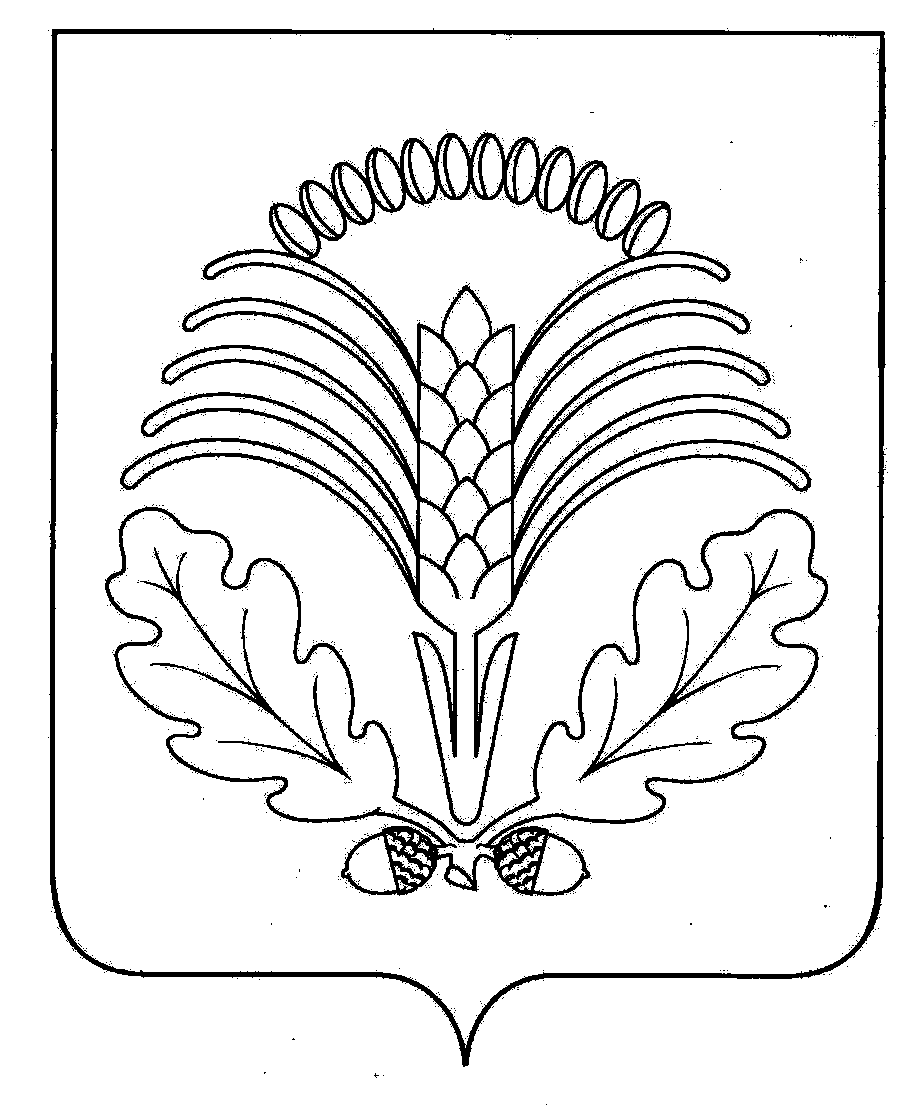 Решения Совета народных депутатов Грибановского  муниципального районаСОВЕТ  НАРОДНЫХ  ДЕПУТАТОВГРИБАНОВСКОГО МУНИЦИПАЛЬНОГО РАЙОНА  ВОРОНЕЖСКОЙ ОБЛАСТИР Е Ш Е Н И ЕОб утверждении отчета об исполнении  районного бюджета за 2014 год          Заслушав отчет об исполнении районного бюджета  за  2014 год, отмечая работу администрации по выполнению доходной части бюджета на 99,3 %,  в том числе по собственным доходам на 100,3 %, выполнение расходной части бюджета на 99,8 %, руководствуясь статьями 264.2 и 264.6 Бюджетного кодекса Российской Федерации, статьей 31 Устава Грибановского муниципального района Воронежской области, Совет народных депутатов Грибановского муниципального района РЕШИЛ:     1. Утвердить отчёт об исполнении районного бюджета  за  2014 год по доходам в сумме 481178,8 тыс. рублей и по расходам в сумме 534804,6 тыс. рублей, с превышением расходов над доходами  в сумме 53625,8 тыс. рублей и со следующими показателями:-   по поступлению доходов в районный бюджет за 2014 год по кодам   бюджетной классификации  согласно приложению 1 к настоящему решению;-    по ведомственной структуре расходов районного бюджета за 2014 год  согласно приложению 2 к настоящему решению; -    по распределению бюджетных ассигнований за 2014 год  по разделам, подразделам, целевым статьям (муниципальным программам Грибановского муниципального района), группам видов расходов  классификации расходов районного бюджета согласно приложению 3 к настоящему решению;-  по источникам внутреннего финансирования дефицита районного бюджета  за  2014 год согласно приложению 4 к настоящему решению;- по распределению бюджетных ассигнований по целевым статьям (муниципальным программам Грибановского муниципального района), группам видов расходов, разделам, подразделам классификации расходов районного бюджета за 2014 год согласно приложению 5 к настоящему решению;-    по распределению бюджетных ассигнований на исполнение публичных нормативных обязательств Грибановского муниципального района за 2014 год согласно приложению 6 к настоящему решению;- по распределению дотаций на выравнивание  бюджетной обеспеченности бюджетам поселений  за счет средств областного бюджета  за 2014 год согласно приложению 7 к настоящему решению; - по распределению дотаций на выравнивание  бюджетной обеспеченности бюджетам поселений  за счет средств районного бюджета  за 2014 год согласно приложению 8 к настоящему решению; - по распределению дотаций на поддержку мер по обеспечению сбалансированности бюджетов бюджетам  поселений    за 2014 год согласно приложению 9 к настоящему решению;- по программе муниципальных внутренних заимствований Грибановского муниципального района за 2014 год согласно приложению 10 к настоящему решению.     2. Контроль за исполнением настоящего решения возложить на постоянную комиссию Совета народных депутатов Грибановского муниципального района по бюджету, налогам,  финансам и предпринимательству.Глава муниципального района                                                                                                                      А.С. Шипиловот 18.06.2015 г. № 239пгт. Грибановский  Приложение 1 к решению Совета народных депутатов Грибановского муниципального района от 18.06.2015г. № 239Приложение 2 к решению Совета народных депутатов Грибановского муниципального района от 18.06.2015г. № 239Приложение 3 к решению Совета народных депутатов Грибановского муниципального района от 18.06.2015г. № 239Приложение 4 к решению Совета народных депутатов Грибановского муниципального района от 18.06.2015г. № 239Приложение 5 к решению Совета народных депутатов Грибановского муниципального района от 18.06.2015г. №239Приложение 6 к решению Совета народных депутатов Грибановского муниципального района от 18.06.2015г. № 239Приложение 7 к решению Совета народных депутатов Грибановского муниципального района от 18.06.2015г. № 239Приложение 8 к решению Совета народных депутатов Грибановского муниципального района от 18.06.2015г. № 239Приложение 9 к решению Совета народных депутатов Грибановского муниципального района от 18.06.2015г. № 239Приложение 10к решению Совета народных депутатов Грибановского муниципального района от 18.06.2015г. № 239Программа муниципальных  внутренних заимствованийГрибановского муниципального района  за 2014 год                                                                                                 тыс. рублейСОВЕТ народных депутатовГрибановского МУНИЦИПАЛЬНОГО районаВоронежской областиР Е Ш Е Н И ЕО внесении изменений  в решение Совета народных депутатов Грибановского муниципального района от 24.12.2014 года № 214 «О районном бюджете на 2015 год и на плановый период 2016 и 2017 годов»   Совет народных депутатов Грибановского муниципального района РЕШИЛ:1. Внести в решение Совета народных депутатов Грибановского муниципального района от 24.12.2014 года № 214 «О районном бюджете  на 2015 год и на плановый период 2016 и 2017 годов»    следующие изменения:1.1. В части 1статьи 1:- в  пункте  2 слова «в сумме 411776,1 тыс. рублей»  заменить словами «в сумме 417564,1 тыс. рублей»;- в  пункте  3 слова «в сумме 7968,6 тыс. рублей» заменить словами «в сумме 27415,6 тыс. рублей»;1.2. В части 2 статьи 8:- слова «Установить верхний предел внутреннего муниципального долга Грибановского муниципального района на 1 января 2016 года в сумме 0,0 тыс. рублей» заменить словами «Установить верхний предел внутреннего муниципального долга Грибановского муниципального района на 1 января 2016 года в сумме 19 447 тыс. рублей». 1.3. Приложение 1 «Источники внутреннего финансирования дефицита районного бюджета  на 2015 год и на плановый период 2016 и 2017  годов» изложить в редакции согласно приложению 1 к настоящему решению.1.4. В приложение 7 «Ведомственная структура расходов районного бюджета  на 2015 год» внести изменения согласно приложению 2 к настоящему решению.1.5. В приложение 9 «Распределение  бюджетных ассигнований  по разделам, подразделам, целевым статьям (муниципальным программам Грибановского муниципального района), группам видов расходов классификации расходов районного бюджета на 2015 год» внести изменения согласно приложению 3 к настоящему решению.1.6. В приложение 11 «Распределение  бюджетных ассигнований  по  целевым статьям (муниципальным программам Грибановского муниципального района), группам видов расходов, разделам, подразделам классификации районного бюджета на 2015 год» внести изменения согласно приложению 4 к настоящему решению.1.7. Приложение 26 «Программа муниципальных внутренних заимствований Грибановского муниципального района  на 2015 год и на плановый период 2016 и 2017 годов» изложить в редакции согласно приложению 5 к настоящему решению. 2. Контроль за исполнением настоящего решения возложить на постоянную  комиссию по бюджету, налогам,  финансам и предпринимательству Совета народных депутатов Грибановского муниципального  района.Глава муниципального района                                                                                                                      А.С. Шипилов          от 18.06.2015г. № 240пгт Грибановский  Приложение 1 к решению Совета народных депутатов Грибановского муниципального района от 18.06.2015г. № 240Приложение 2 к решению Совета народных депутатов Грибановского муниципального района от 18.06.2015г. № 240Приложение 3 к решению Совета народных депутатов Грибановского муниципального района от 18.06.2015г. № 240Приложение 4 к решению Совета народных депутатов Грибановского муниципального района от 18.06.2015г. № 240Приложение 5 к решению Совета народных депутатов Грибановского муниципального района от 18.06.2015г. № 240Программа муниципальных  внутренних заимствованийГрибановского муниципального района  на 2015 год                                                                                                                                                                                           тыс. рублейСОВЕТ НАРОДНЫХ ДЕПУТАТОВГРИБАНОВСКОГО МУНИЦИПАЛЬНОГО РАЙОНА ВОРОНЕЖСКОЙ ОБЛАСТИР Е Ш Е Н И ЕОб утверждении местных  нормативов
градостроительного проектирования Грибановского муниципального района Воронежской областиВ соответствии со статьями 8, 29.4 Градостроительного кодекса Российской Федерации, статьей 15 Федеральным законом от 06.10.2003 № 131-ФЗ «Об общих принципах организации местного самоуправления в Российской Федерации», Положением о местных нормативах градостроительного проектирования Грибановского муниципального района Воронежской области утвержденного решением Совета народных депутатов Грибановского муниципального района Воронежской области от 05.03.2015 № 232,  Уставом Грибановского муниципального района Воронежской области, Совет народных депутатов Р Е Ш И Л:1. Утвердить  местные нормативы градостроительного проектирования Грибановского муниципального района Воронежской области.2. Опубликовать настоящее решение в Грибановском муниципальном вестнике.3.  Настоящее решение вступает в силу со дня его опубликования.4. Контроль за исполнением настоящего решения оставляю за собой.Глава  муниципального  района                                                                                                                    А.С. Шипиловот 18.06.2015г. № 244пгт.  ГрибановскийУтвержденорешением Совета народных депутатов Грибановского муниципального районаВоронежской областиот 18.06.2015 г. № 244МЕСТНЫЕ  НОРМАТИВЫ
градостроительного проектирования Грибановского муниципального района Воронежской областиОбласть примененияМестные нормативы градостроительного проектирования Грибановского муниципального района Воронежской области (далее – МНГП) подготовлены в соответствии с требованиями статьи 8, 29.4 Градостроительного кодекса Российской Федерации, Положения о местных нормативах градостроительного проектирования Грибановского муниципального района Воронежской области, утвержденным решением Совета народных депутатов Грибановского муниципального района от 05.03.2015 № 232Под местными нормативами градостроительного проектирования понимается совокупность расчетных показателей минимально допустимого уровня обеспеченности объектами местного значения населения Грибановского муниципального района и расчетных показателей максимально допустимого уровня территориальной доступности таких объектов для населения  Грибановского муниципального района.Настоящие МНГП устанавливают также предельные значения расчетных показателей минимально допустимого уровня обеспеченности объектами местного значения населения Грибановского муниципального района и предельные значения расчетных показателей максимального допустимого уровня территориальной доступности таких объектов для населения Грибановского муниципального района.МНГП, с учетом положений федерального закона от 05.05.2014 № 131-ФЗ «О внесении изменений в Градостроительный кодекс РФ», направлены на обеспечение:повышения качества жизни населения Грибановского муниципального района и создание градостроительными средствами условий для обеспечения социальных гарантий, установленных законодательством Российской Федерации и законодательством Воронежской области, гражданам, включая инвалидов и другие маломобильные группы населения;повышения эффективности использования территорий городского и сельских  поселений, Грибановского муниципального района  на основе рационального зонирования;соответствия средовых характеристик населенных пунктов Грибановского муниципального района современным стандартам качества организации жилых, производственных и рекреационных территорий;ограничения негативного воздействия хозяйственной и иной деятельности на окружающую среду в интересах настоящего и будущего поколений.Настоящие МНГП обязательны для всех субъектов градостроительной деятельности, осуществляющих свою деятельность на территории Грибановского муниципального района, независимо от их организационно-правовой формы.МНГП регламентируют положения по безопасности, определяемые законодательством о техническом регулировании и содержащиеся в действующих нормативных технических документах, технических регламентах, и разрабатываются с учетом этих документов. МНГП включают в себя расчетные показатели минимально допустимого уровня обеспеченности объектами местного значения населения Грибановского муниципального района, в том числе следующими объектами местного значения:объекты капитального строительства, в том числе линейные объекты, электро-, тепло-, газо- и водоснабжения населения, водоотведения, связи;автомобильные дороги местного значения;объекты здравоохранения;объекты физической культуры и массового спорта;объекты образования, в том числе объекты капитального строительства муниципальных образовательных учреждений;объекты культуры;объекты, предназначенные для утилизации и переработки бытовых и промышленных отходов;объекты, включая земельные участки, предназначенные для организации ритуальных услуг и содержания мест захоронения;места массового отдыха населения;иные объекты, которые необходимы для осуществления полномочий органов местного самоуправления Грибановского  муниципального района.Объектами градостроительного нормирования также являются:
территория муниципального образования, территории населенных пунктов и отдельных зон в их пределах, в том числе зоны и участки жилой застройки, зоны и участки общественной застройки, производственные зоны, рекреационные зоны.Размещение объектов регионального и местного значения на территории муниципального образования определяется документами территориального планирования, правилами землепользования и застройки и проектами планировки.По вопросам, не рассматриваемым в МНГП, следует руководствовать законами, нормативными и правовыми актами Российской Федерации и Воронежской области. В случае отмены или изменении документов, на которые дается ссылка в МНГП, следует руководствоваться документами, вводимыми взамен отмененных.Концепция развития и планировочная организация территории  Грибановского муниципального района 2.1. Общие положенияВ административно-территориальном отношении Грибановский муниципальный район разделен на 16 сельских поселений  и 1 городское поселение, в состав которых входят 27сел, 14 поселков, 1 деревня и 1 поселок городского типа – пгт. Грибановский, являющийся административным центром Грибановского муниципального района.При определении перспектив развития и планировки Грибановского муниципального района необходимо учитывать: численность населения на расчетный срок; местоположение городского  и сельских поселений в системе расселения муниципального района; роль городского  и сельских поселений в системе формируемых центров обслуживания населения (районного и местного уровня); историко-культурное значение городского  и сельских поселений;прогноз социально-экономического развития городского  и сельских поселений; санитарно-эпидемиологическую и экологическую обстановку на планируемых к развитию территориях.По численности населения поселения Грибановского муниципального района подразделяются на группы, представленные в таблице 1:Таблица 1Грибановский муниципальный район развивается в зоне влияния  исторически сложившегося  промышленно-административного, торгово-транспортного и культурного центра – пгт. Грибановский, который является организующим ядром муниципальной системы расселения. Документы территориального планированияК документам территориального планирования относятся Схема территориального планирования Грибановского муниципального района Воронежской области,  генеральные планы городского и сельских поселений.В задачи территориального планирования Грибановского муниципального района входит:регулирование землепользования;установление ограничений на использование территории;обоснование зон планируемого размещения объектов капитального строительства местного значения;определение границ территорий, документация по планировке которых подлежит разработке на первой очереди строительства.Конкретный перечень вопросов территориального планирования определяется полномочиями и кругом функций органов местного самоуправления Грибановского муниципального района в области градостроительной деятельности, представленных в таблице 2  Таблица 2Решение задач территориального планирования должно основываться на положениях Градостроительного кодекса Российской Федерации, Земельного кодекса Российской Федерации, других законодательных актов Российской Федерации и Воронежской области,  а также требованиях технических регламентов, нормативных документов с учетом комплексных программ социально-экономического развития территорий, материалов инженерных изысканий, положений по территориальному планированию документов иных уровней.Сроки, на которые разрабатываются предложения по территориальному планированию, должны быть увязаны с программными документами развития Грибановского муниципального района. Грибановский муниципальный район формируется на основе 16 сельских и 1 городского поселения  для решения вопросов местного значения межпоселенческого характера (а также выполнения отдельных государственных полномочий, передаваемых органам местного самоуправления федеральными законами и законами Воронежской области). В схеме территориального планирования Грибановского муниципального района должны обосновываться зоны размещения объектов капитального строительства местного (районного) значения, в том числе объекты электро-газоснабжения, автомобильные дороги общего пользования между населенными пунктами, мосты и другие инженерные сооружения вне границ населенных пунктов, а также иные объекты, необходимые для осуществления полномочий органов местного самоуправления.При планируемом размещении объектов капитального строительства в области социальной инфраструктуры должны учитываться взаимосвязи поселений и населенных пунктов между собой и с районным центром и оптимальная доступность объектов районного значения.Территория Грибановского муниципального района, городского и сельских поселений формируется из территорий в границах населенных пунктов и территорий за пределами границ населенных пунктов (между населенными пунктами).При разработке генерального плана осуществляется функциональное зонирование территории Грибановского муниципального района, определяющее принципиальное назначение отдельных ее частей.Границы зон устанавливаются с учетом сложившейся планировочной структуры и существующего землепользования по красным линиям, линиям магистралей, улиц, проездов, границам земельных участков, естественным границам природных объектов и другим установленным границам.Планировочную структуру населенных пунктов следует формировать исходя из требований создания благоприятных условий жизнедеятельности человека, предусматривая:взаимосвязь зон различного функционального назначения с учетом их допустимой совместимости; функциональное и планировочное членение территории в увязке с организацией системы общественных центров и транспортных коммуникаций; эффективное использование территории в соответствии с ее градостроительной ценностью, допустимой плотностью застройки, размерами земельных участков;комплексный учет природно-климатических, градостроительных, историко-культурных и других местных особенностей;рациональное решение систем жизнеобеспечения; охрану окружающей среды, недр и других природных ресурсов.С учетом преимущественного функционального использования территории городского и сельских поселений подразделяются на следующие функциональные зоны:жилые зоны;общественно-деловые зоны;производственные зоны;зоны инженерной инфраструктуры;зоны транспортной инфраструктуры;зоны сельскохозяйственного использования;зоны рекреационного назначения;зоны особо охраняемых территорий;зоны специального назначения;зоны размещения военных объектов;иные виды зон, которые могут быть установлены с учетом местных особенностей.Укрупненные нормативы потребности в территориях функциональных зон Грибановского муниципального района, представлены в таблице 3:Таблица 3* В соответствии с характером и профилем производства**  В зависимости от степени развитости транспортных узлов и коммуникацийПри планировании развития территории Грибановского муниципального района устанавливаются зоны с особыми условиями использования территорий: охранные, санитарно-защитные зоны, зоны охраны объектов культурного наследия (памятников истории и культуры) народов Российской Федерации, водоохранные зоны, зоны затопления, подтопления, зоны санитарной охраны источников питьевого и хозяйственно-бытового водоснабжения, зоны охраняемых объектов, иные зоны, устанавливаемые в соответствии с законодательством Российской Федерации, в том числе лесопарковые зоны, зеленые зоны, шумовые зоны, пограничная зона, повышенной радиационной опасности, территорий, подверженных риску возникновения чрезвычайных ситуаций природного и техногенного характера.Границы зон с особыми условиями использования территорий, границы территорий объектов культурного наследия, устанавливаемые в соответствии с законодательством Российской Федерации, могут не совпадать с границами функциональных и территориальных зон Грибановского муниципального района.Генеральные планы исторических населенных пунктов Грибановского муниципального района, имеющих памятники истории и культуры, разрабатываются с учетом историко-архитектурных исследований, историко-архитектурных опорных планов этих населенных пунктов и проектов зон охраны памятников истории и культуры.Функциональное зонирование является основой для градостроительного зонирования, осуществляемого в составе правил землепользования и застройки Грибановского муниципального района и формирующего правовые основы использования территории, закрепляя деление ее на территориальные зоны, для которых устанавливаются обязательные для исполнения градостроительные регламенты, характеризующие не только допустимый вид использования участков зон, но и их предельные параметры, с учетом ограничений, установленных федеральными, областными нормативно-правовыми актами, а также настоящими МНПГ.На территории, прилегающей к городскому поселению, следует предусматривать пригородные зоны для использования их в качестве резервов последующего развития  и размещения объектов хозяйственного обслуживания. Пригородные зоны организуются в соответствии с требованиями статьи 86 Земельного кодекса РФ.Планировка пригородных зон, резервных территорий городского поселения.В состав пригородных зон в соответствии с Земельным кодексом РФ (ст.86) могут включаться земли, находящиеся за границами населенных пунктов, составляющие с городским поселением единую социальную, природную и хозяйственную территорию и не входящие в состав земель иных поселений.В пригородных зонах выделяются резервные земли для развития городского поселения и зоны отдыха населения, территории сельскохозяйственного производства.Границы и правовой режим пригородных зон утверждаются и изменяются нормативно-правовыми актами.В составе пригородных зон могут выделяться зеленые зоны, которые выполняют санитарные, санитарно-гигиенические и рекреационные функции и в границах которых запрещается хозяйственная и иная деятельность, оказывающая негативное (вредное) воздействие на окружающую среду.Резервные территории необходимо предусматривать для перспективного развития городского поселения на территориях пригородных зон, которые включают земли, примыкающие к границе (черте) городского поселения. Под резервные территории возможен выкуп сельскохозяйственных земель с низкой кадастровой стоимостью сельхозугодий.Потребность в резервных территориях определяется с учетом перспектив развития  городского поселения, определенных документами территориального планирования (схемой территориального планирования, генеральным планам городского поселений). После утверждения границ резервных территорий они приобретают статус территорий с особым режимом землепользования и не подлежат застройке капитальными зданиями и сооружениями до их использования по целевому назначению в соответствии с генеральным планом.Включение земель в состав резервных территорий не влечет изменения формы собственности указанных земель до их поэтапного изъятия на основании генерального плана в целях освоения под различные виды городского строительства.Земельные участки для ведения садоводства и дачного хозяйства следует предусматривать с учетом перспективного развития городского поселения за пределами резервных территорий, планируемых для развития городского поселения, на расстоянии доступности на общественном транспорте от мест проживания, как правило, не более 1,5 ч.В сельских поселениях выделение резервных территорий, необходимых для развития входящих в их состав сельских населенных пунктов, следует предусматривать с учетом перспектив развития жилищного строительства, создания условий для ведения гражданами личного подсобного хозяйства, фермерства, огородничества, садоводства, дачного хозяйства, создания буферных зон для выпаса домашнего скота, организации отдыха населения, потребности в земельных участках для размещения сельских кладбищ, мест складирования бытовых отходов с учетом их возможного расширения.Пригородные зеленые зоны городского поселения формируются как целостная система территорий за пределами границ  городского поселения, выполняющая средозащитные, экологические, санитарно-защитные и рекреационные функции, в границах которой запрещается хозяйственная и иная деятельность, оказывающая негативное воздействие на окружающую среду. На землях рекреационного назначения запрещается деятельность, не соответствующая целевому назначению.Зеленые зоны городского и сельских поселений должны быть выделены на землях государственного лесного фонда, расположенных за пределами границ поселений, с учетом площадей зон санитарной охраны источников водоснабжения, округов санитарной охраны курортов, защитных полос вдоль железных и автомобильных дорог, а также особо ценных лесных массивов, противоэрозионных лесов, лесоплодовых насаждений. В лесах выделяется лесопарковая часть с ценными ландшафтами.	Пригородные зеленые зоны городского и сельских поселений относятся к зонам особо охраняемых территорий, и режимы их использования определяются в соответствии с группой лесов и категориями защитности.При определении режимов хозяйственной, градостроительной и природоохранной деятельности на территории пригородных зеленых зон необходимо учитывать наличие зон особо охраняемых территорий и специального назначения, находящихся за пределами границ пригородных зеленых зон, но оказывающих влияние на состояние этих территорий.Наиболее строгие режимы использования территорий пригородных зеленых зон должны быть обеспечены на границе урбанизированных и зеленых зон.На территориях пригородных зеленых зон не должно предусматриваться резервирование участков для дальнейшего развития и строительства объектов городской инфраструктуры, включая малоэтажное строительство и садоводство.Документация по планировке территории.  Проект планировкиПодготовка проекта планировки территории осуществляется для выделения элементов планировочной структуры (кварталов, микрорайонов, иных элементов), установления параметров планируемого развития элементов планировочной структуры, установления границ земельных участков, на которых расположены объекты капитального строительства, границ земельных участков, предназначенных для строительства и размещения линейных объектов.Для территорий, сложных в градостроительном отношении, как обоснование решений проекта планировки, могут разрабатываться проекты застройки.Красные линии застройки устанавливаются согласно «Инструкции о порядке проектирования и установления красных линий в городах и других поселениях Российской Федерации» (РДС 30-201-98).Проект межеванияПодготовка проектов межевания подлежащих застройке территорий осуществляется в целях установления границ незастроенных земельных участков, планируемых для предоставления физическим и юридическим лицам для строительства, а также границ земельных участков, предназначенных для размещения объектов капитального строительства федерального, регионального или местного значения. Для застроенных территорий проект межевания осуществляется в целях установления границ застроенных земельных участков и границ незастроенных земельных участков.Проект межевания разрабатывается в соответствии с положениями Градостроительного кодекса Российской Федерации и СНиП 11-04-2003.Результатом проекта межевания территории является определение местоположения проектных границ земельных участков, расположение внутриквартальных проездов, проектные границы действия и содержание сервитутов, а также иных обременений земельных участков. В составе проектов межевания территорий осуществляется подготовка градостроительных планов земельных участков.В границы земельного участка как планировочно обособленного комплекса недвижимости включаются все, входящие в состав комплекса, объекты, подъезды и подходы к ним, открытые площадки для временного пребывания автомобилей; придомовые зеленые насаждения, площадки для отдыха и игр детей; хозяйственные площадки.Необходимо обеспечивать условия обособленного подъезда к каждому участку и удобного подведения сетей инженерного обеспечения, а также учитывать границы зон действия публичных сервитутов.Обеспечение доступности жилых объектов и объектов социальной инфраструктуры для инвалидов и маломобильных групп населенияПри проектировании следует соблюдать требования ВСН 62-91*,  СП 59.13330.2012, СП 35-101-2001, СП 35-103-2001, РДС 35-201-99.При планировке и застройке  городских и сельских поселений необходимо обеспечивать доступность объектов социальной инфраструктуры для инвалидов и маломобильных групп населения.В случаях, когда при реконструкции застройки, строительстве и реконструкции зданий и сооружений, а также исторических и культурных памятников не могут быть выполнены в полном объеме требования нормативов в части доступности объектов социальной инфраструктуры для инвалидов, по согласованию с местным органом социальной защиты населения с учетом мнения заинтересованных общественных организаций и общественных объединений инвалидов для выработки рекомендаций по созданию условий доступности объектов инвалидов.К объектам, подлежащим оснащению специальными приспособлениями и оборудованием для свободного передвижения и доступа инвалидов и маломобильных граждан, относятся:жилые здания; административные здания и сооружения (включая судебно-правовые учреждения, правоохранительные и налоговые органы);объекты культуры и культурно-зрелищные сооружения (театры, библиотеки, музеи, места отправления религиозных обрядов и т. д.);объекты и учреждения образования и науки, здравоохранения и социальной защиты населения;объекты торговли, общественного питания и бытового обслуживания населения, финансово-банковские учреждения;гостиницы, отели, иные места временного проживания;физкультурно-оздоровительные, спортивные здания и сооружения, места отдыха, парки, сады, лесопарки, пляжи и находящиеся на их территории объекты и сооружения оздоровительного и рекреационного назначения, аллеи и пешеходные дорожки;санаторно-курортные учреждения;санитарно-гигиенические помещения;объекты и сооружения транспортного обслуживания населения, связи и информации: железнодорожные вокзалы, автовокзалы, другие объекты автомобильного, железнодорожного, водного и воздушного транспорта, обслуживающие население;станции и остановки всех видов городского и пригородного транспорта;почтово-телеграфные объекты;производственные объекты, объекты малого бизнеса и другие места приложения труда;мемориальные и ритуальные здания и сооружения;тротуары, переходы улиц, дорог и магистралей;мосты, транспортные развязки и путепроводы;прилегающие к вышеперечисленным зданиям и сооружениям территории и площади.Жилые районы населенных пунктов и их улично-дорожная сеть должны проектироваться с учетом прокладки пешеходных маршрутов для инвалидов и маломобильных групп населения с устройством доступных им подходов к площадкам и местам посадки в общественный транспорт.В районах нового строительства следует обеспечивать расположение жилых зданий с квартирами для инвалидов на креслах-колясках в радиусе обслуживания предприятий торговли товарами повседневного спроса и комплексных приемных пунктов предприятий бытового обслуживания не более 300 м.Размещение специализированных учреждений, предназначенных для медицинского обслуживания и реабилитации инвалидов, и вместимость этих учреждений следует определять по реальной и прогнозируемой потребности в  поселениях, районах, микрорайонах.Специализированные детские учреждения следует размещать в озелененных районах, на расстоянии не менее 3000 м от промышленных предприятий, улиц и дорог с интенсивным движением транспорта и железнодорожных путей, а также других источников повышенного шума, загрязнения воздуха и почвы. Специализированные школы-интернаты для детей с нарушениями зрения и слуха следует располагать на расстоянии не менее 1500 м от радиостанций, радиорелейных установок и пультов. Размеры земельных участков принимать в соответствии с требованиями ВСН 62-91*. Специализированные детские учреждения следует располагать на расстоянии не более 3000 м от пожарных депо.Территориальные центры социального обслуживания следует проектировать двух основных типов: надомного обслуживания и дневного пребывания, которые допускается объединять в одном здании в качестве отделений единого центра, а также включать в состав домов-интернатов для инвалидов и престарелых. При проектировании участка здания или комплекса следует соблюдать непрерывность пешеходных и транспортных путей, обеспечивающих доступ инвалидов и маломобильных лиц в здания. Эти пути должны стыковаться с внешними по отношению к участку коммуникациями и остановками городского транспорта.  Транспортные проезды и пешеходные дороги на пути ко всем объектам социальной инфраструктуры, посещаемым инвалидами, допускается совмещать при соблюдении требований к параметрам путей движения. Расстояние от остановок специализированных средств общественного транспорта, перевозящих только инвалидов, до входов в общественные здания не должно превышать 100 м.Жилые зоныОбщие положенияЖилые зоны предусматриваются в целях создания для населения удобной, здоровой и безопасной среды проживания, отвечающей его социальным, культурным, бытовым и другим потребностям. Жилые зоны предназначены для размещения жилых домов разных типов (многоквартирные, многоэтажные, средней и малой этажности; блокированные; усадебные с приквартирными и приусадебными участками).Для размещения жилой зоны следует выбирать участки, наиболее благоприятные в санитарно-гигиеническом и инженерно-геологическом отношениях, требующие минимального объема инженерной подготовки, планировочных работ и мероприятий по сохранению естественного состояния природной среды.В составе жилых зон Грибановского городского поселения,  выделяются зоны:малоэтажной усадебной (коттеджной) застройки;зоны застройки индивидуальными и блокированными жилыми домами ;зоны застройки среднеэтажными многоквартирными  жилыми домами (2-5 этажей, включая мансардный).садоводства и дачного хозяйства в границах населенного пункта;зона планируемого размещения жилой застройки.В составе жилых зон сельских поселений и населенных пунктов, как правило, выделяется зона застройки индивидуальными жилыми домами.В жилых зонах допускается размещение отдельно стоящих, встроенных или пристроенных объектов общественно - делового, социального, коммунально-бытового назначения, культовых зданий; стоянок автомобильного транспорта; гаражей для индивидуального транспорта.Допускается размещение (сохранение) в жилых зонах отдельных производственных объектов, если площадь их участка не более 0,5 га и если они не являются источниками негативного воздействия на среду обитания и здоровье человека (шум, вибрация, магнитные поля, радиационное воздействие, загрязнение почв, воздуха, воды и иные вредные воздействия).Территории, предназначенные для ведения садоводства и дачного хозяйства, размещаемые в пределах населенного пункта, могут включаться в состав жилых зон. Обеспечение этих территорий объектами социальной, транспортной и инженерной инфраструктуры должно проектироваться с учетом возможности их использования для организации постоянного проживания населения.В жилых зонах помимо жилой застройки могут также размещаться территории общего пользования, в том числе, озелененные; здания, сооружения и линейные объекты инженерного обеспечения (трансформаторные и распределительные подстанции, тепловые пункты, насосные, трубопроводы и пр.).В жилых зданиях не допускается размещение объектов, оказывающих вредное воздействие на человека в соответствии с требованиями СНиП 31-01-2003 СанПиН 2.1.2.2645-10. Перечень таких объектов приведен в приложении 6 настоящих МНГП.Территория, отводимая для размещения жилой застройки, должна:находиться за пределами территории промышленно-коммунальных, санитарно-защитных зон предприятий, сооружений и иных объектов, первого пояса зоны санитарной охраны источников водоснабжения и водопроводов питьевого назначения;соответствовать требованиям, предъявляемым к состоянию окружающей среды, в том числе содержанию потенциально опасных для человека химических и биологических веществ, биологических и микробиологических организмов в почве, качеству атмосферного воздуха, уровню ионизирующего излучения, физических факторов (шум, инфразвук, вибрация, электромагнитные поля) в соответствии с санитарным законодательством Российской Федерации.Границы, размеры участков при многоквартирных жилых домах, находящихся в общей совместной собственности членов товарищества собственников жилых помещений в многоквартирных домах, определяются документацией по планировке территории микрорайона (квартала).Обязательному соблюдению подлежат приведенные в таблице 4 предельные показатели этажности для жилой и смешанной застройки  населенных пунктов Грибановского муниципального района. Таблица 4* - возможность отклонения от указанной максимальной этажности в указанных ниже случаях.Расчетные показатели жилищной обеспеченности содержат показатели по обеспечению населения общей площадью квартир и жилыми комнатами на 1 человека в зависимости от типов жилых домов по уровню комфорта и определяются в соответствии с таблицей 5. Таблица 5Нормативные параметры застройки жилых зонПоказатели интенсивности использования жилых зон населенных пунктов Воронежской области (коэффициент застройки, коэффициент плотности застройки) принимаются согласно таблице 6.Таблица 6Примечания:Для жилых, общественно-деловых зон коэффициенты застройки и коэффициенты плотности застройки приведены для территории квартала (брутто) с учетом необходимых по расчету учреждений и предприятий обслуживания, гаражей; стоянок для автомобилей, зеленых насаждений, площадок и других объектов благоустройства.Для производственных зон указанные коэффициенты приведены для кварталов производственной застройки, включающей один или несколько объектов.При подсчете коэффициентов плотности застройки площадь этажей определяется по внешним размерам здания. Учитываются только надземные этажи, включая мансардные. Подземные этажи зданий и сооружений не учитываются. Подземное сооружение не учитывается, если поверхность земли (надземная территория) над ним используется под озеленение, организацию площадок, автостоянок и другие виды благоустройства.Границами кварталов являются красные линии.При реконструкции сложившихся кварталов жилых, общественно-деловых зон (включая надстройку этажей, мансард) необходимо предусматривать требуемый по расчету объем учреждений и предприятий обслуживания для проживающего в этих кварталах населения. Допускается учитывать имеющиеся в соседних кварталах учреждения обслуживания при соблюдении нормативных радиусов их доступности (кроме дошкольных учреждений и начальных школ). В условиях реконструкции существующей застройки плотность застройки допускается повышать, но не более чем на 30% при соблюдении санитарно-гигиенических и противопожарных норм с учетом раздела 15 СП 42.13330.Ориентировочные рекомендуемые нормативы плотности населения района индивидуальной жилой застройки при средней жилищной обеспеченности 20 м2 на 1 чел:индивидуальная усадебная застройка с участками от 600 м2 до 1200 м2 – 33 – 40 чел/га,усадебная застройка в сельских поселениях – 17 – 20 чел/га.В микрорайонах (кварталах) расчётная плотность населения при средней жилищной обеспеченности 20 м2 на 1 чел. не должна превышать 450 чел./га.Укрупненные показатели общих размеров территории жилой зоны допустимо ориентировочно принимать на 1000 человек: многоэтажные жилые дома (9 этажей и выше) – 7 га,среднеэтажные жилые дома (4 – 8 этажей) – 8 га,малоэтажные секционные и блокированные жилые дома (до 3 этажей) – 10 га – без участков, 20 га - для застройки с участком,усадебная застройка в сельских поселениях – 40-50 га.Для участков индивидуальной жилой застройки, в том числе блокированной, населенных пунктов Грибановского муниципального района  минимальные размеры земельных участков для разных типов жилых домов рекомендуется принимать в соответствии с СП 42.13330.2011 (приложение Д).Для отдельного многоквартирного дома размер земельного участка принимать в соответствии с СП 30-101-98.Орган местного самоуправления в Правилах землепользования и застройки  поселений Грибановского муниципального района в градостроительном регламенте в отношении земельных участков и объектов капитального строительства, расположенных в пределах соответствующей территориальной зоны в разделе «Предельные размеры (минимальные и (или) максимальные) земельных участков и предельные параметры разрешенного строительства, реконструкции объектов капитального строительства» может устанавливать дополнительные показатели, характеризующие предельно допустимый строительный объем зданий и сооружений по отношению к площади участка, плотность застройки земельного участка, максимальный процент застройки земельного участка с учетом местных градостроительных особенностей (облик поселения, историческая среда, ландшафт). Застройщик может самостоятельно принять коэффициент плотности застройки земельного участка, не превышающий установленный для территориальной зоны, в границах которого находится земельный участок, при условии соблюдения градостроительных регламентов, установленных для данной территориальной зоны или получения в установленном порядке разрешения на отклонение от предельных параметров разрешенного строительства, реконструкции объекта капитального строительства.Предельно допустимые размеры приусадебных (приквартирных) земельных участков, предоставляемых в городском и сельских  поселениях на индивидуальный дом или на одну квартиру, устанавливаются Правилами землепользования и застройки городских и сельских поселений.Размеры приусадебных и приквартирных земельных участков необходимо принимать с учётом особенностей градостроительной ситуации в городских и сельских поселениях, характера сложившейся и формируемой жилой застройки (среды), условий ее размещения в структурном элементе жилой зоны.Размеры участков объектов повседневного и периодического обслуживания, размещаемых в застройке, следует принимать в соответствии с СП 42.13330 (Приложение Ж), а также таблицами раздела 12.4. Региональных нормативов градостроительного проектирования Воронежской области.По красной линии допускается размещать жилые здания со встроенными или пристроенными помещениями общественного назначения (кроме детских дошкольных учреждений), а в условиях сложившейся застройки на жилых улицах - жилые здания с квартирами на первых этажах. В зонах усадебной и блокированной застройки городского и сельских населенных пунктов  расстояния до границы соседнего приусадебного (приквартирного) участка по санитарно-бытовым условиям и в зависимости от степени огнестойкости следует принимать по таблице 7.Таблица 7Допускается пристройка хозяйственного сарая, гаража, бани, теплицы к усадебному дому с соблюдением требований СП 55.13330.2011, санитарных и противопожарных норм, а также блокировка хозяйственных построек на соседних участках по обоюдному согласию владельцев.Виды разрешенного использования земельных участков индивидуальной застройки (в том числе предусматривающие размещение хозяйственных построек для содержания скота и птицы, хранения кормов, инвентаря, топлива, бани и для других хозяйственных нужд, а также - хозяйственные подъезды и скотопрогоны) определяются градостроительными регламентами правил землепользования и застройки Грибановского муниципального района.Постройки для содержания скота и птицы допускается пристраивать к усадебным жилым домам при изоляции их от жилых комнат не менее чем тремя подсобными помещениями; при этом помещения для скота и птицы должны иметь изолированный наружный вход, расположенный не ближе 7 м от входа в дом.На территории малоэтажной застройки многоквартирными домами хозяйственные постройки для скота и птицы могут выделяться за пределами жилых образований. При этом допускается устройство встроенных или отдельно стоящих коллективных хранилищ сельскохозяйственных продуктов, площадь которых определяется градостроительным планом земельных участков.Приусадебные участки, как правило, должны быть огорожены.Для земельных участков площадью менее 1200 кв. м. между смежными соседними участками допускается использовать только сетчатые или решетчатые ограждения. Глухие ограждения допускаются со стороны улиц и проездов.Для земельных участков 1200 кв.м. и более между смежными соседними участками допускается использовать различные виды ограждений высотой не более 1,8 метра.Конструкция массивных ограждений (железобетонных, кирпичных, каменных), толщина которых превышает 50 мм, должна размещаться в пределах участка застройщика.Перечень материалов, применяемых при устройстве ограждения, не ограничивается, но запрещается применение в конструкции ограждения колючей проволоки, нефугованных досок, отходов промышленного производства и материалов, потенциально опасных для пешеходов.Иные требования к параметрам ограждения (включая требования к параметрам ограждения со стороны главного фасада дома) могут устанавливаться градостроительными регламентами в правилах землепользования и застройки и градостроительным планом земельного участка.Расстояния между жилыми, жилыми и общественными зданиями (а также размещаемыми в жилой застройке производственными зданиями) следует принимать на основе расчетов инсоляции и освещенности согласно требованиям СанПиН 2.2.1/2.1.1.1076-01, а также противопожарным требованиям. Между длинными сторонами жилых зданий высотой два-три этажа следует принимать расстояния (бытовые разрывы) не менее 15 м, а высотой четыре этажа  - не менее 20 м. Между длинными сторонами и торцами этих же зданий с окнами из жилых комнат - не менее 10 метров. В условиях реконструкции и в других особых градостроительных условиях указанные расстояния могут быть сокращены при соблюдении норм инсоляции и освещённости и при недопущении взаимного просматривания жилых помещений соседних домов «из окна в окно». В пределах жилых территорий и на придомовых территориях с учетом требований СанПиН 2.1.2.2645-10 следует предусматривать открытые площадки (гостевые автостоянки) для парковки легковых автомобилей посетителей (из расчёта  40 машино-мест на 1000 жителей), удаленные от подъездов обслуживаемых жилых зданий не более чем на 200 мАвтостоянки на территории жилой, смешанной жилой застройки (встроенные, встроенно-пристроенные, подземные) предназначены для хранения автомобилей населения, проживающего на данной территории. Подъезды к автостоянкам должны быть изолированы от площадок отдыха и игр детей, спортивных площадок.Площадь озеленённых территорий в кварталах многоквартирной жилой застройки следует принимать не менее 6 м.кв/чел (без учета озеленения на участках школ, детских дошкольных и других общественных учреждений).В площадь озеленённых территорий включается вся территория квартала, кроме площади застройки жилых домов, участков общественных учреждений, а также проездов, стоянок и физкультурных площадок. В случае примыкания жилого района к общегородским зеленым массивам возможно сокращение нормы обеспеченности жителей территориями зеленых насаждений жилого района на 25 %. Расстояние между проектируемой линией жилой застройки и ближним краем лесопаркового массива следует принимать не менее 30 м.Минимальная площадь озелененности для микрорайона (квартала) определяется из расчета максимально возможной численности населения (с учетом обеспеченности общей площадью на 1 человека). При этом не допускается суммирование площадей озелененных территорий жилого района и общепоселенческих.При подготовке проектной документации для строительства многоквартирного дома на отдельном земельном участке в кварталах существующей застройки населенного пункта, для расчета удельных размеров площадок различного функционального назначения следует принимать показатели не менее установленных в таблице 8.Таблица 8Примечания:Допускается размещать автостоянки для долговременного (постоянного) хранения автомобилей на отдельном земельном участке, правообладателем которого является застройщик, осуществляющий строительство основного строения.Для размещения открытых автостоянок минимальную площадь одного машино-места для легковых автомобилей без учета подъездных путей и маневрирования следует принимать в соответствии с СП 113.13330.2012  «Стоянки автомобилей».Допускается перераспределение показателя озеленения между земельным участком и территорией квартала (микрорайона). В этом случае площадь озеленения придомовой территории соответственно уменьшается (увеличивается) при сохранении удельного показателя для квартала (микрорайона) в целом.Допускается устройство общих площадок для мусорных контейнеров, обслуживающих смежные участки, по согласованию с их владельцами.Нормативное расстояние площадок от окон жилых и общественных зданий следует принимать в соответствии с пунктом 7.5 СП 42.13330.2011. Расстояния от площадок для сушки белья не нормируются.Расстояния от площадок для мусоросборников до физкультурных площадок, площадок для игр детей и отдыха взрослых - не менее 20 м.Расстояния от площадок для хозяйственных целей до наиболее удаленного входа в жилое здание - не более 100 м для домов с мусоропроводами; и не более - 50 м для домов без мусоропроводов.Контейнеры для бытовых отходов размещают не ближе 20 м от окон и дверей жилых зданий, и не далее 100 м от входных подъездов. Размер площадок должен обеспечить размещение необходимого числа контейнеров. При этом максимальное количество контейнеров, размещаемых на одной площадке, - не более 5.Площадки с контейнерами для отходов должны примыкать к сквозным проездам для исключения маневрирования вывозящих мусор машин и иметь отдельные остановочные площадки для исключения создания помех движению транспорта и пешеходов.Хозяйственные площадки в сельской жилой зоне размещаются на приусадебных участках (кроме площадок для мусоросборников, размещаемых из расчета 1 контейнер на 10 домов), но не далее чем 100 м от входа в дом.Помимо подготовки проектной документации требования настоящего пункта могут применяться при подготовке документации по планировке территории в условиях реконструкции сложившихся кварталов жилых, общественно-деловых зон (включая договоры о развитии застроенной территории).На открытых автостоянках около учреждений обслуживания следует выделять не менее 10% мест (но не менее одного места) для транспорта инвалидов. Эти места должны обозначаться знаками, принятыми в международной практике.Вне зависимости от выбранного застройщиком технического варианта размещения площадок благоустройства, допускаемого нормами проектирования, приводимыми в таблице 8, параметры удельных размеров площадок различного функционального назначения учитываются в обязательном порядке при определении нормируемой площади земельного участка при условии размещения таких площадок в надземном исполнении при обеспечении санитарных разрывов до нормируемых объектов.После сдачи объекта в эксплуатацию не допускается уменьшать количество парковочных мест, предусмотренных проектной документацией в зданиях жилого, общественно-делового, социально-бытового и торгового назначения путем проведения реконструкции, капитального ремонта такого объекта.Мероприятия по созданию полноценной жизнедеятельности инвалидов и малоподвижных групп населения принимаются в соответствии с требованиями СП 59.13330.2012, СП 35-101-2001, СП 35-103-2001, раздела 2.6. настоящих МНГП.Общественно-деловые зоныОбщие положенияОбщественно-деловые зоны предназначены для размещения объектов здравоохранения, культуры, торговли, общественного питания, социального и коммунально-бытового назначения, объектов образования, административных, научно-исследовательских учреждений, культовых зданий, объектов делового, финансового назначения, стоянок автомобильного транспорта, иных объектов, связанных с обеспечением жизнедеятельности граждан.В общественно-деловых зонах могут размещаться жилые здания, гостиницы, подземные или многоэтажные автостоянки, коммунальные и производственные объекты, осуществляющие обслуживание населения, площадью не более 200 м2,  встроенные или занимающие часть здания без производственной территории, экологически безопасные, объекты индустрии развлечений при отсутствии ограничений на их размещение.Градостроительные регламенты конкретных общественно-деловых зон определяются правилами землепользования и застройки городского и сельских поселений Грибановского муниципального района.По составу размещаемых в них объектов общественно-деловые зоны могут подразделяться на многофункциональные (общегородские или районные центры); зоны специализированной общественной застройки; зоны планируемого размещения объектов общественно-делового назначения.Общегородской центр в пгт. Грибановский Грибановского городского поселения является административным центром Грибановского муниципального района и формирует общественный центр районного значения.В сельских поселениях формируется поселенческая общественно-деловая зона, являющаяся центром сельского поселения. В сельских населенных пунктах формируется общественно-деловая зона, дополняемая объектами повседневного обслуживания в жилой застройке.Многофункциональные общественно-деловые зоны рационально решать как территории взаимосвязанных общественных пространств (главных улиц, площадей, пешеходных зон), формирующих в соответствии с размером и характером планировочной организации населенного пункта систему его центра. В составе многофункциональной зоны общегородского центра рационально выделять ядро общегородского центра как зону максимального сосредоточения общественных функцийЧисло, состав, размещение и площадь общественно-деловых зон принимаются с учетом величины населенного пункта, его роли в системе расселения и функционально-планировочной организации территории.Нормативные параметры застройки общественно-деловой зоныВ пределах многофункциональной общественно-деловой зоны рекомендуется принимать долю участков общественной застройки - не менее 40%, озелененных территорий общего пользования - не менее 20%, жилой застройки - не более 25%. Плотность застройки кварталов территории многофункциональной зоны принимается в соответствии регламентами правил землепользования и застройки Грибановского муниципального района. Длина пешеходного перехода из любой точки многофункциональной зоны до остановки массового пассажирского транспорта не должна, как правило, превышать 250 м.Длина перехода из любой точки центра до ближайшей площадки временного пребывания автомобилей не должна, как правило, превышать 400 м.Здания в общественно-деловой зоне следует размещать с отступом от красных линий. Размещение зданий по красной линии допускается в условиях реконструкции сложившейся застройки при соответствующем обосновании.В общественно-деловой зоне в зависимости от ее размеров и планировочной организации формируется система взаимосвязанных общественных пространств (главные улицы, площади, пешеходные зоны), составляющая ядро общественного центра.При этом формируется единая пешеходная зона, обеспечивающая удобство подхода к зданиям центра, остановкам транспорта и озелененным рекреационным площадкам.При проектировании комплексного благоустройства общественно-деловых зон следует обеспечивать: открытость территорий для визуального восприятия, условия для беспрепятственного передвижения населения, максимальное сохранение исторически сложившейся планировочной структуры и масштабности застройки, достижение стилевого единства элементов благоустройства с окружающей застройкой.Комплексное благоустройство участков специализированных зданий с закрытым или ограниченным режимом посещения (органы управления, учреждения здравоохранения и др.) следует проектировать в соответствии с заданием на проектирование и отраслевой спецификой.При проектировании транспортной инфраструктуры общественно-деловых зон следует предусматривать увязку с единой системой транспортной и улично-дорожной сети, обеспечивающую удобные, быстрые и безопасные транспортные связи со всеми функциональными зонами городского и сельских поселений Грибановского муниципального района.Минимальные расстояния между жилыми и общественными зданиями следует принимать на основе расчетов инсоляции и освещенности, учета противопожарных требований и санитарных разрывов.Противопожарные расстояния между жилыми и общественными зданиями, сооружениями должны обеспечивать нераспространение пожара на соседние здания, сооружения в соответствии с требованиями Федерального закона от 22.07.2008 № 123-ФЗ «Технический регламент о требованиях пожарной безопасности».Предельные значения расчетных показателей минимально допустимого уровня обеспеченности и предельные значения расчетных показателей максимально допустимого уровня территориальной доступности объектов общественного обслуживания местного значенияОбъекты здравоохранения Минимально допустимый уровень обеспеченности объектами здравоохранения Таблица 9Примечание. * - Участковая больница, расположенная в городском поселении, обслуживает комплекс сельских населенных пунктов. С учетом численности населения возможна сельская участковая больница.Фельдшерско-акушерский пункт следует размещать в сельских населённых пунктах с численностью населения от 100 человек, отделённых от других населённых пунктов водными или другими преградами. В соответствии с СанПиН 2.1.3.2630-10 допускается размещать фельдшерско-акушерские пункты в жилых и общественных зданиях, при наличии отдельного входа.Максимально допустимый уровень территориальной доступности объектов здравоохраненияТаблица 10* - Выдвижные пункты медицинской помощи следует размещать в сельской местности в пределах зоны 30-минутной доступности на специальном автомобиле.Объекты культуры и спортаМинимально допустимый уровень обеспеченности объектами физической культуры и спортаТаблица11Максимально допустимый уровень территориальной доступности объектов физической культуры и спорта Таблица 12Нормативы размеров земельных участковТаблица 13Объекты культуры и искусстваМинимально допустимый уровень обеспеченности объектами культуры и искусства Таблица 14** - для населенного пункта до 500 человек - библиотечный пункт (отдел нестационарного обслуживания) поселенческой библиотеки, передвижная библиотека; более 500 человек – филиал поселенческой библиотеки или общедоступная поселенческая библиотека.*** - из расчета на муниципальный район и крупные сельские поселения, в сельском поселении может быть организован музей с филиалами в населенных пунктах с численностью населения до 1 тыс. человек.Максимально допустимый уровень территориальной доступности объектов культуры и искусства Таблица 15Нормативы размеров земельных участков Таблица 16Примечание. Рекомендуется формировать единые комплексы для организации культурно-массовой и физкультурно-оздоровительной деятельности.Объекты образованияМинимально допустимый уровень обеспеченности объектами образованияТаблица 17 * - Устанавливается в зависимости от демографической структуры муниципального образования, принимая расчетный уровень обеспеченности:дошкольными учреждениями - в пределах 85% детей, в том числе общего типа - 70%, специализированного - 3%, оздоровительного - 12%;школами - с учетом 100%-ного охвата детей неполным средним образованием (I-IX классы) и до 75% детей - средним образованием (X-XI классы) при обучении в одну смену в средних, малых городах и сельских населенных пунктах;внешкольными учреждениями 10% общего числа школьников, в том числе по видам зданий: Дворец (Дом) творчества школьников - 3,3%; станция юных техников - 0,9%, станция юных натуралистов - 0,4%; станция юных туристов - 0,4%; детско-юношеская спортивная школа - 2,3%; детская школа искусств или музыкальная, художественная, хореографическая школа - 2,7%.Вместимость вновь строящихся общеобразовательных школ в городских населенных пунктах не должна превышать 1 тыс. учащихся. Вместимость малокомплектных школ в сельских населенных пунктах не должна превышать для:начальных школ - 80 учащихся;для основных школ - 250 учащихся;для средних школ - 500 учащихся.Вместимость вновь строящихся дошкольных образовательных учреждений не должна превышать 350 мест; вместимость дошкольных образовательных учреждений, пристроенных к торцам жилых домов и встроенных в жилые дома, - не более 150 мест. Вместимость дошкольных образовательных учреждений для сельских населенных мест не должна превышать 140 мест.Максимально допустимый уровень территориальной доступности объектов образованияТаблица 18*- Указанный радиус обслуживания не распространяется на специализированные и оздоровительные детские дошкольные учреждения, а также на специальные детские ясли-сады общего типа и общеобразовательные школы (языковые, математические, спортивные и т.п.).** - Предельный радиус обслуживания обучающихся II-III ступеней не должен превышать 15 км. Транспортному обслуживанию подлежат учащиеся сельских общеобразовательных учреждений, проживающие на расстоянии свыше 1 км от учреждения.Объекты услуг связи, общественного питания, торговли и бытового обслуживания населенияМаксимально допустимый уровень территориальной доступности объектов услуг связи, общественного питания, торговли и бытового обслуживания населенияТаблица 19Нормативы размеров земельных участковТаблица 20Производственные зоныОбщие положенияВ состав производственных зон могут включаться:коммунальные зоны - зоны размещения коммунальных и складских объектов, объектов жилищно-коммунального хозяйства, объектов транспорта, объектов оптовой торговли;производственные зоны - зоны размещения производственных объектов с различными нормативами воздействия на окружающую среду, как правило, требующие устройства санитарно-защитных зон шириной более 50 м, а также железнодорожных подъездных путей;иные виды производств (научно-производственные зоны).В производственных зонах допускается размещать сооружения и помещения объектов аварийно-спасательных служб, обслуживающих расположенные в производственной зоне предприятия и другие объекты.Развитие за пределами границ населенного пункта производственных территорий определяется зонами планируемого размещения объектов капитального строительства местного значения с учетом предложений по размещению объектов федерального и регионального значения, имеющихся в документах территориального планирования других уровней.Склады госрезервов, склады нефти и нефтепродуктов первой группы, перевалочные склады нефти и нефтепродуктов, склады сжиженных газов, взрывчатых материалов, базисные склады взрывчатых веществ, базисные склады продовольствия, фуража, промышленного сырья, базы складов строительных материалов следует располагать рассредоточенно за пределами территории населенных пунктов, в обособленных складских районах, с соблюдением санитарных, противопожарных и специальных норм.При размещении и реконструкции предприятий и других объектов на территории производственной зоны следует предусматривать меры по обеспечению их безопасности в процессе эксплуатации, а также предусматривать в случае аварии на одном из предприятий защиту населения прилегающих районов от опасных воздействий и меры по обеспечению безопасности функционирования других предприятий. Степень опасности производственных и других объектов определяется в установленном законодательством порядке в соответствии с техническими регламентами.При реконструкции объектов сложившейся производственной застройки, являющихся памятниками истории и культуры, необходимо предусматривать меры по сохранению их исторического облика.Санитарно-защитные зоны (СЗЗ) объектов производственной зоны устанавливаются в соответствии с требованиями СанПиН 2.2.1/2.1.1.1200-03 и подтверждаются расчетами рассеивания вредных веществ, содержащихся в выбросах предприятий, и расчетами уровней физического воздействия. Для предприятий I и II класса - по санитарной классификации дополнительно данными по оценке риска для здоровья населения.В существующей застройке населенных пунктов возможно в пределах одного квартала (зоны) сочетание жилой и производственной застроек. На таких территориях допустимо также размещение общественных объектов, объектов бизнеса, сферы досуга, учебных заведений, научных и проектных организаций.Параметры производственных объектов таких зон ограничиваются:площадью участка не более 5 га;отсутствием потребности в подъездных железнодорожных путях или потоке грузовых автомобилей более 50 машин в сутки;производственными процессами, обеспечивающими отсутствие загрязнения атмосферного воздуха, поверхностных и подземных вод, шума, вибрации, электромагнитных и ионизирующих излучений свыше установленных для застройки норм, являющихся непожаро - и невзрывоопасными (размер санитарно-защитных зон не более 50 м). Зонирование территории с учетом санитарной классификации производств выполняется с целью снижения влияния вредных выбросов путем последовательного многорядного размещения групп предприятий, удаляя от жилой застройки наиболее неблагоприятные в санитарном отношении объекты. Проектирование объектов производственной зоны необходимо вести с учетом требований СП 18.13330, СП 44.13330, СП 43.13330, СП 19.13330, СП 4.13330.Промышленная зонаВ составе производственных зон городов могут формироваться промышленные зоны, предназначенные для размещения преимущественно промышленных предприятий в зависимости от санитарной классификации производств.Нормативный размер участка промышленного предприятия принимается равным отношению площади его застройки к показателю нормативной плотности застройки площадок промышленных предприятий в соответствии с СП 18.13330.При размещении предприятий и других объектов необходимо предусматривать меры по исключению загрязнения почв, поверхностных и подземных вод, поверхностных водосборов, водоемов и атмосферного воздуха с учетом требований раздела 11 МНГП, а также положений об охране подземных вод.Для установления санитарно-защитной зоны (СЗЗ) разрабатывается отдельный проект, в котором определяются границы СЗЗ, и обосновывается достаточность ее размера. Проект выполняется на основе утвержденных в установленном порядке методик расчета: рассеивания выбросов в атмосфере для всех загрязняющих веществ, распространения шума, вибрации и электромагнитных полей с учетом фонового загрязнения среды по каждому из факторов за счет вклада действующих, намеченных к строительству или проектируемых предприятий. Проект СЗЗ должен быть согласован Управлением Федеральной службы по надзору в сфере защиты прав потребителей и благополучия человека по Воронежской области. Расчетный размер СЗЗ должен быть подтвержден данными лабораторных исследований. Для предприятий 1 и 2 класса по санитарной классификации достаточность СЗЗ обосновывается дополнительно расчетами риска для здоровья населения.Оздоровительные, санитарно-гигиенические, строительные и другие мероприятия, связанные с охраной окружающей среды на прилегающей к предприятию загрязненной территории, включая благоустройство санитарно-защитных зон, осуществляются за счет предприятия, имеющего вредные выбросы.Участки санитарно-защитных зон предприятий не включаются в состав территории предприятий.Минимальную площадь озеленения санитарно-защитных зон следует принимать в зависимость от ширины зоны, %:до 300 м - 60 до 1000 м - 50 от 1000 до  3000 м - 40 свыше 3000 м- 20.В санитарно-защитных зонах со стороны жилых и общественно-деловых зон необходимо предусматривать полосу древесно-кустарниковых насаждений шириной не менее 50 м, а при ширине зоны до 100 м - не менее 20 м.Озеленение производственной зоны в озеленение СЗЗ не входит.СЗЗ или какая-либо ее часть не могут рассматриваться как резервная территория объекта и использоваться для расширения производственной или жилой зоны. В границах СЗЗ возможно размещение коммунально-складских объектов, за исключением складов и хранилищ пищевых продуктов. Расположение на территории СЗЗ объектов жилищно-гражданского строительства, отдыха, садоводств, лечебно-профилактических, оздоровительных, спортивных учреждений общего пользования не разрешается. Перечень объектов, которые допускается и не допускается размещать в пределах СЗЗ, указан в СанПиН 2.2.1/2.1.1.1200-03.Коммунально-складская зонаКоммунально-складские зоны формируются из предприятий коммунально-бытового и транспортного обслуживания, общетоварных и специализированных складов, предприятий пищевой промышленности.Для малых населенных пунктов предусматриваются, как правило, централизованные склады, располагаемые в центрах муниципальных образований или пристанционных поселениях.На территориях коммунально-складских зон (районов) следует размещать предприятия пищевой (пищевкусовой, мясной и молочной) промышленности, общетоварные (продовольственные и непродовольственные), специализированные склады (холодильники, картофеле-, овоще-, фруктохранилища), предприятия коммунального, транспортного и бытового обслуживания населения поселения.Рекомендуемые размеры земельных участков, площадь зданий и вместимость складов, предназначенных для обслуживания поселений, определяются местными градостроительными нормативами или на основе расчета. Рекомендуемые нормативы приведены таблице 21.Вместимость и размеры земельных участков специализированных складов на 1 тыс. чел.Таблица 21* В числителе приведены нормы для одноэтажных складов, в знаменателе - для многоэтажных.Примечания:- В районах выращивания и заготовок картофеля, овощей и фруктов вместимость складов и, соответственно, размеры площади земельных участков принимаются с коэффициентом 0,6.- Вместимость хранилищ картофеля и фруктов и размеры земельных участков для хранилищ в городах следует уменьшать за счет организации внегородского хранения, доля которого устанавливается органами управления торговлей Воронежской области.Вместимость и размеры земельных участков специализированных складов на 1 тыс. чел. Таблица 22* В числителе приведены нормы для одноэтажных складов, в знаменателе - для многоэтажных.Примечания:В районах выращивания и заготовок картофеля, овощей и фруктов вместимость складов и, соответственно, размеры площади земельных участков принимаются с коэффициентом 0,6.Вместимость хранилищ картофеля и фруктов и размеры земельных участков для хранилищ в городах следует уменьшать за счет организации внегородского хранения, доля которого устанавливается органами управления торговлей Воронежской области.Размеры земельных участков складов строительных материалов и твердого топлива на 1 тыс. чел. Таблица 23При размещении перечисленных объектов должны учитываться требования СП 42-13330, СанПиН 2.2.1/2.1.1.1200, СанПиН 2.1.6.1032-01, ПБ-03-428.Производственная зона сельского населенного пунктаПроектные решения по формированию производственной зоны сельского поселения основываются на анализе сложившейся производственной базы, предложений территориального планирования, рационального использования имеющихся земель сельскохозяйственного назначения и сельскохозяйственных угодий, вовлечения в производство земель фонда перераспределения, проектов землеустройства сельскохозяйственных предприятий, а также экономических, экологических, социально-демографических факторов, влияющих на территориально-пространственную организацию производства (территориальную структуру хозяйства).В сельских населенных пунктах производственная и коммунально-складская зоны, как правило, совмещаются. Производственная зона может формироваться как самостоятельная для конкретного населенного пункта или создаваться объединенной, на несколько населенных пунктов, входящих в состав сельского поселения.В связи с территориально-пространственной рассредоточенностью объектов производства и санитарно-гигиеническими требованиями отдельные сельскохозяйственные комплексы могут размещаться вне производственной зоны на обособленных участках территории поселения.При организации сельскохозяйственного производства необходимо предусматривать меры по защите жилых и общественно-деловых зон от неблагоприятного влияния производственных комплексов, а также самих этих комплексов, если они связаны с производством пищевых продуктов, от загрязнений и вредных воздействий иных производств, транспортных и коммунальных сооружений. Меры по исключению загрязнения почв, поверхностных и подземных вод, поверхностных водосборов, водоемов и атмосферного воздуха должны соответствовать санитарным нормам, При формировании производственных зон сельских поселений расстояния между сельскохозяйственными предприятиями, зданиями и сооружениями следует предусматривать минимально допустимые исходя из санитарных, ветеринарных, противопожарных требований и норм технологического проектирования.На территории животноводческих комплексов и ферм и в их санитарно-защитных зонах не допускается размещать предприятия по переработке сельскохозяйственной продукции, объекты питания и объекты, к ним приравненные.Объекты с размерами санитарно-защитной зоны свыше 300 м следует размещать на обособленных земельных участках за пределами границ сельских населенных пунктов.Линии электропередачи, связи и других линейных сооружений местного значения следует размещать по границам полей севооборотов вдоль дорог, лесополос, существующих трасс с таким расчетом, чтобы обеспечивался свободный доступ к коммуникациям с территорий, не занятых сельскохозяйственными угодьями.Производственные зоны сельских поселений, как правило, не должны быть разделены на обособленные участки железными и автомобильными дорогами общей сети.Размеры площадей сельскохозяйственных предприятий принимаются в соответствии с заданием на проектирование.Противопожарные расстояния между производственными зданиями сельскохозяйственных предприятий принимаются по СП 19.13330.2011.В сельских населенных пунктах при соблюдении санитарно-гигиенических требований и зооветеринарных разрывов от производственных построек до жилых домов могут размещаться крестьянско-фермерские хозяйства различной специализации (в том числе животноводческие фермы с санитарно-защитными зонами, не превышающими 50 м), а также предприятия по переработке сельскохозяйственного сырья, обслуживанию техники, мастерские традиционных промыслов и др.В районах усадебной застройки городского поселения по согласованию с органами санитарно-эпидемиологического надзора допускается размещение мини-ферм.Иные виды производственных зонВ научно-производственной зоне могут быть размещены предприятия с особым режимом хозяйственной деятельности, к которым относятся объекты научно-технического комплекса, в том числе отраслевые научно-исследовательские институты, научно-производственные центры, центры высоких технологий, технико-внедренческие зоны инновационного направления, а также научно-внедренческие предприятия при высших учебных заведениях.На базе вышеперечисленных объектов, территорий формируются научно-производственные зоны региона, целью которых является создание современной инновационной промышленной инфраструктуры.Зоны опережающего развития создаются для решения определенных экономических и социальных задач и могут быть промышленно-производственного, технико-внедренческого и туристско-рекреационного типа. Зоны опережающего развития могут иметь как федеральное, так и региональное значение.Границы территорий зон опережающего развития, устанавливаемые в соответствии с законодательством Российской Федерации и Воронежской области, могут не совпадать с границами функциональных и территориальных зон.При размещении опытных производств, не требующих санитарно-защитных зон шириной более 50 м, в научно-производственных зонах допускается размещать жилую застройку, формируя их по типу зон смешанной застройки.При проектировании научно-производственных и иных производственных зон нормативы транспортной и инженерной инфраструктур, нормативы по благоустройству территории следует принимать в соответствии с требованиями, установленными для производственных зон.Размер санитарно-защитной зоны для научно-исследовательских институтов, конструкторских бюро и других объектов, имеющих в своем составе мастерские, производственные, полупроизводственные и экспериментальные установки, устанавливается в каждом конкретном случае с учетом результатов экспертизы проекта санитарно-защитной зоны, а также натурных исследований качества атмосферного воздуха, измерений уровней физического воздействия.Зоны специального назначенияОбщие положенияВ состав зон специального назначения могут включаться зоны, занятые кладбищами, крематориями, скотомогильниками, объектами размещения отходов потребления и иными объектами, размещение которых может быть обеспечено только путем выделения указанных зон и недопустимо в других зонах.Для предприятий, производств и объектов, расположенных в зоне специального назначения, в зависимости от мощности, характера и количества выделяемых в окружающую среду загрязняющих веществ и других вредных физических факторов на основании санитарной классификации устанавливаются санитарно-защитные зоны в соответствии с требованиями СанПиН 2.2.1/2.1.1.1200-03.Зоны размещения кладбищ и крематориевНормативные требования к размещению кладбищ установлены  СанПиН 2.1.2882-11 «Гигиенические требования к размещению, устройству и содержанию кладбищ, зданий и сооружений похоронного назначения».Санитарно-защитные зоны кладбищ принимаются в соответствии с требованиями СанПиН 2.2.1/2.1.1.1200-03.На территориях санитарно-защитных зон кладбищ, зданий и сооружений похоронного назначения не разрешается строительство зданий и сооружений, не связанных с обслуживанием указанных объектов, за исключением культовых и обрядовых объектов.Территория санитарно-защитных зон должна быть спланирована, благоустроена и озеленена, иметь транспортные и инженерные коридоры.Расстояние от зданий и сооружений, имеющих в своем составе помещения для хранения тел умерших, подготовки их к похоронам, проведения церемонии прощания до жилых зданий, детских (дошкольных и общеобразовательных), спортивно-оздоровительных организаций, культурно-просветительных учреждений и учреждений социального обеспечения должно составлять не менее 50 м.При переносе кладбищ и захоронений следует проводить рекультивацию территорий и участков. Использование грунтов с ликвидируемых мест захоронений для планировки жилой территории не допускается.Использование территории места погребения разрешается по истечении двадцати лет с момента его переноса. Территория места погребения в этих случаях может быть использована только под зеленые насаждения. Строительство зданий и сооружений на этой территории не допускается.Минимально допустимый уровень обеспеченности кладбищами принимать в соответствии с таблицей  24.Таблица 24Размер земельного участка для кладбища определяется с учетом количества жителей конкретного населенного пункта, но не может превышать 40 га. При этом также учитывается перспективный рост численности населения, коэффициент смертности, наличие действующих объектов похоронного обслуживания, принятая схема и способы захоронения, вероисповедания, норм земельного участка на одно захоронение.Расстояние до кладбища традиционного захоронения должно приниматься: от жилых, общественных зданий, спортивно-оздоровительных и санаторно-курортных комплексов в соответствии с СанПиН 2.2.1/2.1.1.1200-03, от водозаборных сооружений централизованного источника водоснабжения населения не менее 1000 м (с подтверждением достаточности расстояния расчетами поясов зон санитарной охраны водоисточника и времени фильтрации).Участки для размещения кладбищ следует располагать с подветренной стороны по отношению к жилой территории.По истечении 25 лет с последнего захоронения расстояния от кладбища традиционного захоронения до жилой застройки могут быть сокращены до 100 м. Устройство кладбища осуществляется в соответствии с утвержденным в установленном порядке проектом. При организации кладбищенских комплексов должны учитываться требования:зонирования территории (зоны: входная, ритуальная, административно-хозяйственная, захоронений, а также зеленой защиты по периметру кладбища);организации подъездных путей и автостоянок;водоснабжения, канализования, теплоэлектроснабжения и благоустройства территории.Площадь мест захоронения должна составлять 65 - 70% общей площади кладбища.Зоны размещения скотомогильниковСкотомогильники (биотермические ямы) проектируются в соответствии с требованиями «Ветеринарно-санитарных правил сбора, утилизации и уничтожения биологических отходов», утвержденных Минсельхозпродом Российской Федерации 04 декабря 1995 № 13-7-2/469 и размещаются за границами населенных пунктов.Скотомогильники (биотермические ямы) предназначены для обеззараживания, уничтожения сжиганием или захоронения биологических отходов.Выбор и отвод земельного участка для строительства скотомогильника или отдельно стоящей биотермической ямы проводят органы местного самоуправления по представлению органов санитарно-эпидемиологического надзора.Скотомогильники (биотермические ямы) размещают на сухом возвышенном участке земли площадью не менее 600 м2. Уровень стояния грунтовых вод должен быть не менее 2 м от поверхности земли.Размер санитарно-защитной зоны следует принимать в соответствии с требованиями СанПиН 2.2.1/2.1.1.1200-03.Минимальные расстояния от скотомогильников до скотопрогонов и пастбищ следует принимать 200 м, до автомобильных, железных дорог в зависимости от их категории – 50-300 м.Размещение скотомогильников (биотермических ям) на территории особо охраняемых территорий (в том числе особо охраняемых природных территориях, водоохранных, пригородных зонах, зонах охраны источников водоснабжения) категорически запрещается.Зоны размещения объектов сферы обращения с  отходамиПолигоны твердых бытовых отходов (ТБО) являются специальными сооружениями, предназначенными для изоляции и обезвреживания ТБО, и должны гарантировать санитарно-эпидемиологическую безопасность населения.Полигоны ТБО проектируются в соответствии с требованиями Федерального закона от 24.06.1998 № 89-ФЗ «Об отходах производства и потребления», СанПиН 2.1.7.1322-03, СП 2.1.7.1038-01, «Инструкции по проектированию, эксплуатации и рекультивации полигонов для твердых бытовых отходов», утвержденной Минстроем России от 05.11.1996.Места размещения объектов хранения и утилизации производственных и бытовых и иных отходов размещаются за пределами границ населенных пунктов, лесопарковых, курортных, лечебно-оздоровительных и рекреационных зон на обособленных территориях с обеспечением нормативных санитарно-защитных зон. Размер санитарно-защитной зоны полигона составляет 500 м. Выбор мест размещения таких объектов осуществляется на основе специальных (геологических, гидрологических и иных) исследований в соответствии с требованиями и в порядке, установленном СанПиН 2.1.7.1322-03, при наличии положительного заключения государственной экологической экспертизы.Размер санитарно-защитной зоны должен быть уточнен расчетом рассеивания в атмосфере вредных выбросов с последующим проведением натурных исследований и измерений. Границы зоны устанавливаются по изолинии 1 ПДК, если она выходит из пределов нормативной зоны.При отводе земельного участка определяется срок эксплуатации полигона и мероприятия по возвращению отведенной территории в состояние пригодное для хозяйственного использования (рекультивация).Проектирование объектов по переработке (утилизации) ТБО следует осуществлять в соответствии с требованиями СанПиН 2.1.7.1322-03, СП 2.1.7.1038-01, СанПиН 4607-88.Ориентировочное количество бытовых отходов определяется по расчету. Нормы накопления бытовых отходов отражены в таблице 25.Таблица 25Размеры земельных участков и санитарно-защитных зон предприятий и сооружений по обезвреживанию, транспортировке и переработке бытовых отходов следует принимать по таблице 26.Таблица 26* - наименьшие размеры площадей полигонов относятся к сооружениям, размещаемым на песчаных грунтах.Объекты для утилизации отходов производства предназначены для длительного их хранения и захоронения при условии обеспечения санитарно-эпидемиологической безопасности населения на весь период их эксплуатации и после закрытия.Объекты размещения отходов производства проектируются в соответствии с требованиями СанПиН 2.1.7.1322-03, СНиП 2.01.28-85.Объекты для утилизации отходов производства следует размещать за пределами жилой зоны и на обособленных территориях с обеспечением нормативных санитарно-защитных зон.Размер участка объекта определяется производительностью, видом и классом опасности отходов, технологией переработки, расчетным сроком эксплуатации на 20-25 лет и последующей возможностью использования отходов.Объекты размещения отходов производства должны быть обеспечены централизованными сетями водоснабжения, канализации, очистными сооружениями (локальными), в том числе для очистки поверхностного стока и дренажных вод.Для сбора, хранения и утилизации снежно-ледяных отложений с территории населенных пунктов, в том числе загрязненного снега с дорог, искусственных сооружений (мостов, эстакад, путепроводов и др.), следует предусматривать специализированные сооружения – снегоприемные пункты.Проектирование снегоприемных пунктов следует осуществлять в соответствии с требованиями ОДМ 218.5.001-2008, «Рекомендаций по расчету систем сбора, отведения и очистки поверхностного стока с жилой, общественно-деловой и рекреационной зон, площадок предприятий и определению условий выпуска его в водные объекты», а также нормативных документов в области охраны окружающей среды.Количество снегоприемных пунктов и места их расположения определяются исходя из условий:обеспечения оперативности работ по вывозке снега;минимизации транспортных расходов при вывозке снега;объемов снега, подлежащего вывозу;пропускной способности канализационных коллекторов и мощность очистных сооружений;обеспеченности беспрепятственного подъезда к ним транспорта.Размер санитарно-защитной зоны от снегоприемных пунктов до жилой застройки следует принимать не менее 100 м.Зоны сельскохозяйственного использованияОбщие положенияВ состав зон сельскохозяйственного использования могут включаться:зоны сельскохозяйственных угодий (пашни, сенокосы, пастбища, залежи, земли, занятые многолетними насаждениями),зоны, занятые объектами сельскохозяйственного назначения и предназначенные для ведения сельского хозяйства, дачного хозяйства, садоводства, личного подсобного хозяйства, развития объектов сельскохозяйственного назначения.Зоны сельскохозяйственного использования могут формироваться в границах и за границами населенных пунктов.Использование территорий в пределах зон сельскохозяйственного использования, устанавливаемых в границах населенных пунктов, осуществляется в соответствии с видами разрешенного использования, установленными в правилах землепользования и застройки территории.За границами населенных пунктов зоны сельскохозяйственного использования формируются на землях сельскохозяйственного назначения, предоставленных для нужд сельского хозяйства, а также предназначенных для этих целей.Границы земель сельскохозяйственного назначения и сельскохозяйственных угодий в их составе обосновываются в схеме территориального планирования Грибановского муниципального района. Перевод сельскохозяйственных угодий в другую категорию земель с целью их предоставления для иных нужд допускается в исключительных случаях, с обязательным соблюдением государственных и общественных интересов в области градостроительной деятельности в порядке, предусмотренном федеральным законодательством. Зоны, предназначенные для ведения садоводства, огородничества, дачного хозяйстваУчастки садоводческих, огороднических и дачных объединений граждан следует размещать с учетом перспективного развития поселений за пределами резервных территорий, предусматриваемых для индивидуального жилищного строительства, на расстоянии доступности на общественном транспорте от мест проживания, как правило, не более 1,5 ч.Запрещается размещение территорий садоводческих, огороднических, дачных объединений, а также индивидуальных дачных и садово-огородных участков:в санитарно-защитных зонах промышленных объектов, производств и сооружений;на особо охраняемых природных территориях;на территориях с зарегистрированными залежами полезных ископаемых;на особо ценных сельскохозяйственных угодьях;на резервных территориях для развития населенных пунктов в пределах городского округа, поселения;на территориях с развитыми карстовыми, оползневыми, селевыми и другими природными процессами, представляющими угрозу жизни или здоровью граждан, угрозу сохранности их имущества.Территорию садоводческого, огороднического, дачного объединения и отдельных садовых, огородных, дачных участков необходимо отделять от железных дорог любых категорий и автодорог общего пользования I, II, III категорий санитарно-защитной зоной шириной не менее 50 м, от автодорог IV категории - не менее 25 м с размещением в ней лесополосы шириной не менее 10 м.Запрещается проектирование территорий для садоводческих, огороднических и дачных объединений на землях, расположенных под линиями электропередачи напряжением 35 кВА и выше, а также с пересечением этих земель магистральными газо- и нефтепроводами.При пересечении территории садоводческого, огороднического, дачного объединения инженерными коммуникациями надлежит предусматривать санитарно-защитные зоны.Расстояние от застройки на территории садоводческого, огороднического, дачного объединения до лесных массивов должно быть не менее 15 м.Противопожарные расстояния между зданиями, сооружениями на территории садоводческих, огороднических и дачных объединений должны обеспечивать нераспространение пожара на соседние здания, сооружения в соответствии с требованиями Федерального закона от 22.07.2008 № 123-ФЗ «Технический регламент о требованиях пожарной безопасности».Сбор, удаление и обезвреживание нечистот в неканализованных садоводческих, огороднических и дачных объединениях осуществляется в соответствии с требованиями СанПиН 42-128-4690-88. На территории садоводческих, огороднических и дачных объединений и за ее пределами запрещается организация свалок отходов. Бытовые отходы, как правило, должны утилизироваться на индивидуальных участках. Для неутилизируемых отходов (стекло, металл, полиэтилен и др.) на территории общего пользования должны быть предусмотрены площадки контейнеров для мусора. Площадки для мусорных контейнеров размещаются на расстоянии не менее 20 и не более 100 м от границ садовых участков.Зоны, предназначенные для ведения личного подсобного, фермерского хозяйстваЛичное подсобное хозяйство – форма непредпринимательской деятельности граждан по производству и переработке сельскохозяйственной продукции.Для ведения личного подсобного хозяйства могут использоваться земельный участок в границах населенных пунктов (приусадебный земельный участок) и земельный участок за границами населенных пунктов (полевой земельный участок).Приусадебный земельный участок используется для производства сельскохозяйственной продукции, а также для возведения жилого дома, производственных, бытовых и иных зданий, строений, сооружений с соблюдением градостроительных регламентов, строительных, экологических, санитарно-гигиенических, противопожарных и иных правил и нормативов.Полевой земельный участок используется исключительно для производства сельскохозяйственной продукции без права возведения на нем зданий и строений.Ведение гражданами личного подсобного хозяйства осуществляется в соответствии с требованиями Федерального закона от 07.07.2003 № 112-ФЗ «О личном подсобном хозяйстве» с учетом положений раздела 3  настоящих МНГП.Земельные участки для строительства зданий, строений и сооружений, необходимых для осуществления деятельности крестьянского (фермерского) хозяйства, формируются из земель сельскохозяйственного назначения и земель иных категорий в соответствии с земельным законодательством Российской Федерации и Воронежской области.При проектировании крестьянских (фермерских) хозяйств следует руководствоваться нормативными требованиями СП 19.13330.2011.Рекреационные зоныОбщие требованияРекреационные зоны предназначены для организации массового отдыха населения, улучшения экологической обстановки поселений и включают парки,  сады, скверы,  леса, лесопарки, озелененные территории общего пользования, пляжи, водоемы и иные объекты, используемые в рекреационных целях и формирующие систему открытых пространств  поселений.Рекреационные зоны формируются на землях общего пользования.На территории рекреационных зон не допускается строительство новых и расширение действующих промышленных, коммунально-складских и других объектов, непосредственно не связанных с эксплуатацией объектов.Рекреационные зоны необходимо формировать во взаимосвязи с зелеными зонами поселений, землями сельскохозяйственного назначения, создавая взаимоувязанный природный каркас.В  поселениях необходимо предусматривать непрерывную систему озелененных территорий и других открытых пространств.На особо охраняемых природных территориях рекреационных зон (национальные парки, природные парки, дендрологические парки и ботанические сады, лесопарки, водоохранные зоны и др.) любая деятельность осуществляется согласно статусу территории и режимам особой охраны.Озелененные территории общего пользования Озелененные территории включают парки, сады, скверы, бульвары, территории зеленых насаждений. В городских и сельских поселениях следует предусматривать, как правило, непрерывную систему озелененных территорий и других открытых пространств.Озелененные территории следует проектировать в соответствии с СП 42.13330.2011. Суммарную площадь озелененных территорий общего пользования (парков, а также садов, скверов, бульваров, размещаемых в жилой зоне) для населенных пунктов  следует принимать не менее указанной в таблице 27.Таблица 27Удельный вес озелененных территорий различного назначения в пределах застройки поселений (уровень озеленения территории застройки) должен быть не менее 40 %, а в границах территории жилого района не менее 25 %, включая суммарную площадь озелененной территории микрорайона (квартала). Проект планировки элементов рекреационной зоны населенного пункта разрабатывается для садов, бульваров, парков населенных пунктов.Соотношение элементов территории в садах, скверах, бульварах допустимо принимать по таблице 28.Таблица 28Дорожную сеть парковых территорий (дороги, аллеи, тропы) организуется по возможности с минимальными уклонами в соответствии с направлениями основных путей движения пешеходов и с учетом определения кратчайших расстояний к остановочным пунктам, игровым и спортивным площадкам. Ширина дорожки должна быть кратной 0,75 м (ширина полосы движения одного человека) с учетом возможности проезда детской и инвалидной коляски в обоих направлениях.На пешеходных аллеях следует устраивать площадки для кратковременного отдыха.Покрытия площадок, дорожно-тропиночной сети в пределах рекреационных территорий следует применять из плиток, щебня и других прочных минеральных материалов, допуская применение асфальтового покрытия в исключительных случаях.Озелененные территории общего пользования должны быть благоустроены и оборудованы малыми архитектурными формами: фонтанами и бассейнами, лестницами, беседками, пандусами, подпорными стенками, светильниками и др. Число светильников следует определять по нормам освещенности территорий.Расстояния от зданий и сооружений до зеленых насаждений следует принимать в соответствии с таблицей 29 при условии беспрепятственного подъезда и работы пожарного автотранспорта; от воздушных линий электропередачи - в соответствии с ПУЭ.Таблица 29Приведенные нормы относятся к деревьям с диаметром кроны не более 5 м и должны быть увеличены для деревьев с кроной большего диаметра.Деревья, высаживаемые у зданий, не должны препятствовать инсоляции и освещенности жилых и общественных помещений.При односторонней юго-западной и южной ориентации жилых помещений необходимо предусматривать дополнительное озеленение, препятствующее перегреву помещений.Зоны размещения мест массового отдыха населенияЗоны отдыха городских поселений формируются на базе озелененных территорий общего пользования, природных и искусственных водоемов, рек.Границы рекреационной зоны отдыха устанавливаются в соответствии с численностью отдыхающих в пиковый период и наличием рекреационных ресурсов, а также транспортной доступностью мест отдыха от мест проживания.Размеры территории для массового кратковременного отдыха могут приниматься ориентировочно из расчёта 500-1000 м.кв/посетителя при площади участка зоны, как правило, не менее 30 га.Допускается строительство в зоне отдыха объектов, связанных непосредственно с рекреационной деятельностью (пансионаты, кемпинги, базы отдыха, пляжи, спортивные и игровые площадки и др.) и с обслуживанием зоны отдыха (загородные рестораны, кафе, центры развлечения, пункты проката и др.).Размещение объектов по обслуживанию зон отдыха (нормы обслуживания открытой сети для районов загородного кратковременного отдыха) рекомендуется принимать по таблице 30.Таблица 308.3.6. .  Нормы обеспечения рекреационными учреждениямиТаблица 31Зоны особо охраняемых территорийОбщие требованияВ состав зон особо охраняемых территорий включаются земельные участки, имеющие особое ценное значение - природоохранное, научное, историко-культурное, эстетическое, рекреационное, оздоровительное.Состав земель особо охраняемых территорий, а также порядок отнесения земель к землям особо охраняемых территорий определяются в соответствии с требованиями статьи 94 Земельного кодекса Российской Федерации.Категории земель природоохранного назначения, режимы их использования и охраны определяются в соответствии с требованиями статьи 97 Земельного кодекса Российской Федерации.Подразделение лесов по целевому назначению, в том числе отнесение их к защитным лесам, осуществляется в соответствии с требованиями статей 10 и 102 Лесного кодекса Российской Федерации.Режимы использования и охраны защитных лесов определяются в соответствии с требованиями статей 103 - 107 Лесного кодекса Российской Федерации.Ширина водоохранных зон и прибрежных защитных полос рек, ручьев, каналов, озер, водохранилищ, а также режим их использования определяются в соответствии с требованиями статьи 65 Водного кодекса Российской Федерации.Категории земель рекреационного назначения и режимы их использования определяются в соответствии с требованиями статьи 98 Земельного кодекса Российской Федерации.Категории земель историко-культурного назначения и режимы их использования определяются в соответствии с требованиями статьи 99 Земельного кодекса Российской Федерации.Регулирование деятельности на землях объектов культурного наследия (памятников истории и культуры) и достопримечательных мест, осуществляется в соответствии с требованиями Федерального закона от 25.06.2002 № 73-ФЗ «Об объектах культурного наследия (памятниках истории и культуры) народов Российской Федерации» (с последующими изменениями).Особо охраняемые природные территорииКатегории и виды особо охраняемых природных территорий определяются в соответствии с требованиями статьи 2 Федерального закона от 14.03.1995 №33-ФЗ "Об особо охраняемых природных территориях» (с последующими изменениями).К землям особо охраняемых природных территорий относятся земли государственных природных заповедников, государственных природных заказников, памятников природы, национальных парков, природных парков, дендрологических парков, а также земли лечебно-оздоровительных местностей и курортов.В пределах земель особо охраняемых природных территорий изъятие земельных участков или иное прекращение прав на землю для нужд, противоречащих их целевому назначению, не допускается.Все особо охраняемые природные территории учитываются при разработке документов территориального планирования, документации по планировке территории.В целях защиты особо охраняемых природных территорий от неблагоприятных антропогенных воздействий на прилегающих к ним участках земли и водного пространства могут создаваться охранные зоны или округа с регулируемым режимом хозяйственной деятельности в соответствии с требованиями природоохранного законодательства.Лечебно-оздоровительные местности и курортные зоныНа территории лечебно-оздоровительных местностей и курортных зон следует размещать санаторно-курортные и оздоровительные учреждения, учреждения отдыха и туризма, учреждения и предприятия обслуживания лечащихся и отдыхающих, курортные парки и другие озелененные территории общего пользования, пляжи.При проектировании на территориях лечебно-оздоровительных местностей и курортных зон следует предусматривать:размещение санаторно-курортных и оздоровительных учреждений длительного отдыха на территориях с допустимыми уровнями шума;размещение детских санаторно-курортных и оздоровительных учреждений изолированно от учреждений для взрослых с отделением их полосой зеленых насаждений шириной не менее 100 м;вынос промышленных и коммунально-складских объектов, жилой застройки и общественных зданий, не связанных с обслуживанием лечащихся и отдыхающих;ограничение движения транспорта и полное исключение транзитных транспортных потоков.Размещение жилой застройки для расселения обслуживающего персонала санаторно-курортных и оздоровительных учреждений следует предусматривать вне курортной зоны, при условии обеспечения затрат времени на передвижение до мест работы в пределах 30 мин.Расстояние от границ земельных участков, вновь проектируемых санаторно-курортных и оздоровительных учреждений, следует принимать, не менее, м:до жилой застройки,  учреждений коммунального хозяйства и складов - 500 (в условиях реконструкции не менее 100 м);до автомобильных дорог категорий:I, II, III - 500;IV - 200;до садоводческих товариществ - 300.Однородные и близкие по профилю санаторно-курортные и оздоровительные учреждения, размещаемые в пределах курортных зон, как правило, следует объединять в комплексы, обеспечивая централизацию медицинского, культурно-бытового и хозяйственного обслуживания в единое архитектурно-пространственное решение.Вместимость, этажность и архитектурно-планировочное решение корпусов санаторно-курортных и оздоровительных учреждений принимаются по заданию на проектирование с учетом композиционного замысла, градостроительной ситуации, природно-климатических условий и ряда других факторов. Наряду с капитальными круглогодичного использования спальными корпусами в комплексах могут применяться летние спальные корпуса.Не допускается размещение транспортных магистралей вдоль берега между комплексами отдыха и пляжами. Они должны прокладываться на расстоянии 2 - 3 км от береговой полосы за пределами комплексов. Подъездные дороги к комплексам и остальным группам зданий, их составляющих, следует прокладывать перпендикулярно к береговой полосе, не допуская пересечения с основными пешеходными связями. Стоянки индивидуального автотранспорта рекомендуется выносить за пределы комплекса и располагать у главного въезда на его территорию.При планировке и застройке курортных зон должны соблюдаться требования раздела «Инженерная подготовка и защита территории» настоящих МНПГ.Учреждения отдыха и оздоровления детей на территории рекреационных зон и зон особо охраняемых территорий (лечебно-оздоровительные местности и курорты) размещают на участках с благоприятными природными условиями, высокими эстетическими качествами ландшафта, отвечающих санитарно-гигиеническим требованиям и условиям организации полноценного отдыха, занятий спортом, купания и туристских походов.Земельный участок должен быть сухим, чистым, хорошо проветриваемым и инсолируемым. Не допускается использование для территорий заболоченных, плохо проветриваемых, расположенных в пониженных местах с обильным выпадением росы. При проектировании оздоровительных учреждений их размещают:с учетом розы ветров;с наветренной стороны от источников шума и загрязнений атмосферного воздуха;выше по течению водоемов относительно источников загрязнения;вблизи лесных массивов и водоемов. Размеры территории основной застройки следует принимать из расчета 150 - 200 кв. м на 1 место.Запрещается размещать оздоровительные учреждения вблизи больниц, свино- и птицеферм, сельскохозяйственных угодий, а также свалок, мест переработки мусора и сброса сточных вод, а также на территории санитарно-защитных зон.Загородные оздоровительные учреждения отделяют от жилых зданий для сотрудников, а также учреждений отдыха взрослых полосой зеленых насаждений шириной не менее 100 м.Расстояние от участка загородного оздоровительного учреждения до жилой застройки рекомендуется принимать не менее 500 м.Через территорию оздоровительных учреждений не должны проходить магистральные инженерные коммуникации городского (сельского) назначения (водоснабжение, канализация, теплоснабжение, электроснабжение).Для сбора мусора и пищевых отходов на территории хозяйственной зоны проектируются площадки с твердым покрытием, размеры которых превышают площадь основания контейнеров на 1,0 м во все стороны. Площадки, к которым должны быть удобные подъезды, размещают на расстоянии не менее 25 м от зданий.Загородные пляжи могут предусматриваться из расчёта, принимая:потребность в пляжах 80 мест на 1000 жителей;площадь пляжа 5 м.кв/ 1 посетителя;площадь водной поверхности 8-10 м.кв/ 1 посетителя;протяженность береговой полосы пляжа - 0,5м / 1 место.Охрана памятников истории и культурыТерритории объектов культурного наследия относятся к категории особо охраняемых территорий и объектов. Объекты культурного наследия народов Российской Федерации включают памятники истории и культуры (в том числе объекты археологического наследия); достопримечательные места (в том числе места бытования народных художественных промыслов, производств и ремесел), военные и гражданские захоронения.Правовые аспекты сохранения, использования и государственной охраны объектов культурного наследия, связанные с градостроительной деятельностью и землепользованием, регулируются Градостроительным кодексом Российской Федерации и Земельным кодексом Российской Федерации, федеральными законами:   от 25.06.2002 № 73-ФЗ «Об объектах культурного наследия (памятниках истории и культуры) народов Российской Федерации»;от 21.12.2001 №178-ФЗ «О приватизации государственного и муниципального имущества»; от 14.03.95 №33-ФЗ «Об особо охраняемых природных территориях».Объекты культурного наследия (памятники истории и культуры) народов Российской Федерации (далее - объекты культурного наследия), находящиеся на территории Грибановского муниципального района, подразделяются по историко-культурному значению на категории объектов: регионального значения - обладающие историко-архитектурной, художественной, научной и мемориальной ценностью и имеющие особое значение для истории и культуры Воронежской области;местного (муниципального) значения - имеющие особое значение для истории и культуры Грибановского муниципального района.Зоны охраны объекта культурного наследия: охранная зона, зона регулирования застройки и хозяйственной деятельности, зона охраняемого природного ландшафта, различающиеся режимами использования территорий зон, устанавливаются в целях обеспечения сохранности объекта культурного наследия в его исторической среде на сопряженной с объектом территории. В зависимости от градостроительной и природно-ландшафтной ситуации объект культурного наследия - может иметь все виды названных зон или только некоторые из них. Состав, границы зон охраны объекта культурного наследия, их параметры и регламенты определяются проектом зон охраны объекта культурного наследия, разработка которого является обязательной. Примечания:Разработка проекта зон охраны объекта культурного наследия основывается в соответствии с «Положением о зонах охраны объектов культурного наследия (памятников истории и культуры) народов Российской Федерации», утвержденным постановлением Российской Федерации от 26.04.2008 № 315.Проект зон охраны объекта культурного наследия подлежит государственной историко-культурной экспертизе.Границы зон охраны объекта культурного наследия могут не совпадать с границами существующих и (или) существовавших землевладений и землепользований.В границах зон охраны объектов культурного наследия устанавливаются режимы использования земель и градостроительные регламенты, которые должны обеспечить сохранение планировки, застройки, композиции, природного ландшафта, объемно-пространственной структуры зданий и сооружений, соотношение с природным и созданным человеком окружением. Данные об установленных режимах использования земель и градостроительных регламентах включаются в правила землепользования и застройки Грибановского муниципального района.Границы зон охраны объекта культурного наследия (за исключением границ зон охраны особо ценных объектов культурного наследия народов Российской Федерации и объектов культурного наследия, включенных в Список временного наследия), а также режимы использования земель и градостроительные регламенты утверждаются Правительством Воронежской области на основании проекта зон охраны объекта культурного наследия:в отношении объектов культурного наследия федерального значения - по согласованию с федеральным органом охраны объектов культурного наследия; в отношении объектов культурного наследия регионального и местного (муниципального) значения - по представлению областного органа охраны объектов культурного наследия.Сведения о наличии зон охраны объекта культурного наследия и об установленных режимах использования земель и градостроительных регламентах включаются в правила землепользования и застройки Грибановского муниципального района, в земельный кадастр, муниципальные системы информационного обеспечения градостроительной деятельности, единый государственный реестр объектов культурного наследия народов Российской Федерации.В пределах территории памятника или ансамбля запрещается проведение землеустроительных, земляных, строительных, мелиоративных, хозяйственных и иных работ, за исключением работ по сохранению данного памятника и установленных видов хозяйственной деятельности, не нарушающих целостности памятника или ансамбля и не создающих угрозы их повреждения, разрушения или уничтожения. Проектирование и проведение землеустроительных, земляных, строительных, мелиоративных, хозяйственных и иных работ на территории объекта культурного наследия либо на земельном участке или водном объекте, в пределах которых располагаются объекты археологического наследия, осуществляются по согласованию с органами охраны объектов культурного наследия.На объектах культурного наследия допускаются ремонтно-реставрационные работы, направленные на обеспечение физической сохранности объекта культурного наследия, в том числе консервация объекта культурного наследия, ремонт памятника, реставрация памятника или ансамбля, приспособление объекта культурного наследия для современного использования, а также научно-исследовательские, изыскательские, проектные и производственные работы, научно-методическое руководство, технический и авторский надзор.Допускается различное целевое использование объектов культурного наследия, если это не ухудшает состояние указанных объектов, не наносит вреда окружающей историко-культурной среде, а также не нарушает права и законные интересы других лиц. При этом обязательно выполнение требований:режима содержания земель историко-культурного назначения;неизменности облика и интерьера объекта в соответствии с его особенностями, послужившими основанием для включения объекта в реестр и являющимися предметом охра данного объекта, описанным в его паспорте;согласования в порядке, установленном Федеральным законом от 25.06.2002 № 73-ФЗ «Об объектах культурного наследия (памятников истории и культуры) народов Российской Федерации», при проектировании и проведении работ на объекте культурного наследия или на его земельном участке;обеспечения условий доступа к объекту, установленных собственником по согласованию с органами охраны объектов культурного наследия.Инфраструктура  населенного пунктаТранспортная инфраструктураОбщие положения Зона транспортной инфраструктуры предусматривается для размещения объектов и сооружений транспортной инфраструктуры – железнодорожного, автомобильного, речного, воздушного и трубопроводного транспорта с учетом их перспективного развития, а также для установления санитарно-защитных зон, санитарных разрывов, зон земель специального охранного назначения, зон ограничения застройки для таких объектов.Сооружения и коммуникации транспортной инфраструктуры, располагаемые, на территориях иных территориальных зон размещаются с учетом требований настоящего раздела.Проектирование нового строительства и реконструкции объектов транспортной инфраструктуры должно сопровождаться экологическим обоснованием, предусматривающим количественную оценку всех видов воздействия на окружающую среду и оценку экологических последствий реализации проекта.Планировочные и технические решения при проектировании улиц и дорог, пересечений и транспортных узлов должны обеспечивать безопасность движения транспортных средств и пешеходов, в том числе удобные и безопасные пути движения инвалидов, пользующихся колясками.Конструкцию дорожной одежды и вид покрытия следует принимать исходя из транспортно-эксплуатационных требований и категории проектируемой дороги с учетом интенсивности движения.Проектирование элементов обустройства автомобильных дорог следует выполнять в соответствии с ГОСТ Р 52766-2007 «Дороги автомобильные общего пользования. Элементы обустройства. Общие требования». Затраты времени на передвижение от мест проживания до мест работы (в один конец) в городских и сельских населенных пунктах не должны превышать показателей, установленных СП 42.13330.2011* (30-40 минут). Автомобильные дороги в зависимости от условий проезда и доступа к ним транспортных средств подразделяются на автомагистрали, скоростные дороги и обычные дороги. Категорию автодорог следует устанавливать в соответствии с ГОСТ Р 52398-2005 «Классификация автомобильных дорог». Для автомобильных дорог устанавливается граница полосы отвода и придорожная полоса.Таблица 32 Автомобильные дороги общей сети I, II, III категорий следует проектировать в обход поселений с устройством подъездов к ним. В целях обеспечения в дальнейшем возможной реконструкции дорог принимают расстояние от бровки земляного полотна до линии застройки населенных пунктов в соответствии с генеральными планами дорог. Расстояния от бровки земляного полотна указанных дорог до застройки необходимо принимать не менее: до жилой застройки - 100 м, до садоводческих товариществ - 50 м; для дорог IV категории следует принимать соответственно 50 и 25 м. Для защиты застройки от шума следует предусматривать мероприятия по шумовой защите, в том числе шумозащитные устройства и полосу зеленых насаждений вдоль дороги шириной не менее 10 м.В отдельных случаях, когда по технико-экономическим расчетам установлена целесообразность проложить дороги I-III категорий через населенные пункты, их предусматривают в соответствии с требованиями СП 42.13330.2011 и санитарных правил и норм.При проектировании автомобильных дорог необходимо предусматривать мероприятия по охране окружающей среды, обеспечивающие минимальное нарушение сложившихся экологических, геологических, гидрологических и других естественных условий.Прокладку трассы автомобильных дорог следует выполнять с учетом минимального воздействия на окружающую среду.На сельскохозяйственных угодьях трассы следует прокладывать по границам полей севооборота или хозяйств.Не допускается прокладка трасс по зонам особо охраняемых природных территорий.Вдоль рек, озер и других водных объектов трассы следует прокладывать за пределами установленных для них защитных зон.Сеть улиц и дорог (улично-дорожная сеть) поселений располагается в различных территориальных зонах и представляет собой часть территории, ограниченную красными линиями и предназначенную для движения транспортных средств и пешеходов, прокладки инженерных коммуникаций, размещения зеленых насаждений и шумозащитных устройств, установки технических средств информации и организации движения.Улично-дорожную сеть населенных пунктов следует проектировать в виде непрерывной системы с учетом функционального назначения улиц и дорог, интенсивности транспортного, велосипедного и пешеходного движения, архитектурно-планировочной организации территории и характера застройки. В составе улично-дорожной сети следует выделять улицы и дороги магистрального и местного значения, а также главные улицы. Категории улиц и дорог городов и сельских поселений следует назначать в соответствии с классификацией, приведенной в СП 42.13330.2011.Пропускную способность сети улиц, дорог и транспортных пересечений, число мест хранения автомобилей следует определять исходя из расчетного уровня автомобилизации.Уровень автомобилизации в Грибановском муниципальном районе следует устанавливать на основе достигнутых показателей, принимая на исходный период - 300 машин на 1000 жителей и 350 машин на 1000 жителей на расчетный срок, а также - 25-40 грузовых автомобилей в зависимости от состава парка. Число мотоциклов и мопедов на 1000 чел. следует принимать 50-100 единиц для городов с населением свыше 100 тыс. чел. и 100-150 единиц для остальных поселений.Уровень автомобилизации может уточняться. Указанный уровень автомобилизации допускается уменьшать или увеличивать в зависимости от местных условий поселений  Грибановского муниципального района, но не более чем на 25%.Ширина улиц и дорог определяется расчетом в зависимости от интенсивности движения транспорта и пешеходов, состава размещаемых в пределах поперечного профиля элементов (проезжих частей, технических полос для прокладки подземных коммуникаций, тротуаров, зеленых насаждений и др.), с учетом санитарно-гигиенических требований и требований гражданской обороны. Как правило, ширина улиц и дорог в красных линиях принимается, м: магистральных дорог - 50-75; магистральных улиц - 40-80; улиц и дорог местного значения - 15-25.В условиях сложного рельефа или реконструкции, а также в зонах с высокой градостроительной ценностью территории допускается снижать расчетную скорость движения для дорог скоростного и улиц непрерывного движения на 10 км/ч с уменьшением радиусов кривых в плане и увеличением продольных уклонов.В условиях реконструкции на улицах местного значения, а также при расчетном пешеходном движении менее 50 чел/ч в обоих направлениях допускается устройство тротуаров и дорожек шириной 1 м.При непосредственном примыкании тротуаров к стенам зданий, подпорным стенкам или оградам следует увеличивать их ширину не менее чем на 0,5 м. Допускается предусматривать поэтапное достижение расчетных параметров магистральных улиц и дорог, транспортных пересечений с учетом конкретных размеров движения транспорта и пешеходов при обязательном резервировании территории и подземного пространства для перспективного строительства.В зонах массового отдыха населения и на других озелененных территориях следует предусматривать велосипедные дорожки, изолированные от улиц, дорог и пешеходного движения. На магистральных улицах районного значения допускается предусматривать велосипедные дорожки по краю проезжих частей, выделенные разделительными полосами.Ширина велосипедной полосы должна быть не менее 1,2 м при движении в направлении транспортного потока и не менее 1,5 м при встречном движении. Ширина велосипедной полосы, устраиваемой вдоль тротуара, должна быть не менее 1 м. Наименьшие расстояния безопасности от края велодорожки следует принимать, м:до проезжей части, опор транспортных сооружений и деревьев - 0,75;до тротуаров - 0,5;до стоянок автомобилей и остановок общественного транспорта - 1,5.Тротуары и велосипедные дорожки следует устраивать приподнятыми на 15 см над уровнем проездов. Расстояние от края основной проезжей части магистральных дорог до линии регулирования жилой застройки следует принимать не менее 50 м, а при условии применения шумозащитных устройств, обеспечивающих требования СП СН 2.2.4/2.1.8.562-96, СП 51.13330, не менее 25 м. Расстояние от края основной проезжей части улиц, местных или боковых проездов до линии застройки следует принимать не более 25 м. В случаях превышения указанного расстояния следует предусматривать на расстоянии не ближе 5 м от линии застройки полосу шириной 6 м, пригодную для проезда пожарных машин.В местах размещения домов для престарелых и инвалидов, учреждений здравоохранения и других учреждений массового посещения населением следует предусматривать пешеходные пути с возможностью проезда механических инвалидных колясок. При этом высота вертикальных препятствий (бортовые камни, поребрики) на пути следования не должна превышать 5 см; не допускаются крутые (более 100 ‰) короткие рампы, а также продольные уклоны тротуаров и пешеходных дорог более 50 ‰. На путях с уклонами 30–60 ‰ необходимо не реже чем через 100 м устраивать горизонтальные участки длиной не менее 5 м.К объектам, посещаемым инвалидами, допускается устройство проездов, совмещенных с тротуарами при протяженности их не более 150 м и общей ширине не менее 4,2 м.Радиусы закругления проезжей части улиц и дорог по кромке тротуаров и разделительных полос следует принимать не менее:для магистральных улиц и дорог регулируемого движения - 8 м;для улиц и дорог местного значения - 5 м;на транспортных площадях - 12 м;В стесненных условиях и при реконструкции радиусы закругления магистральных улиц и дорог регулируемого движения допускается уменьшать, но принимать не менее 6 м, на транспортных площадях - 8 м.При отсутствии бордюрного ограждения, а также в случае применения минимальных радиусов закругления ширину проезжей части улиц и дорог следует увеличивать на 1м на каждую полосу движения за счет боковых разделительных полос или уширения с внешней стороны.Для общественного транспорта (троллейбус, автобус) радиусы закругления устанавливаются в соответствии с техническими требованиями эксплуатации этих видов транспорта.В конце проезжих частей тупиковых улиц и дорог следует устраивать площадки с островками диаметром не менее 16 м для разворота автомобилей и не менее 30 м при организации конечного пункта для разворота средств общественного пассажирского транспорта. Использование поворотных площадок для стоянки автомобилей не допускается.На нерегулируемых перекрестках и примыканиях улиц и дорог, а также на пешеходных переходах необходимо предусматривать треугольники видимости в соответствии с требованиями СП 42.13330.2011*.Организация въездов на территорию кварталов жилой застройки и внутриквартальных проездов должна выполняться в соответствии с требованиями СП 42.13330.2011*.Плотность сети линий наземного общественного пассажирского транспорта следует принимать в зависимости от функционального использования и интенсивности пассажиропотоков в пределах 1,5-2,5 км/км.кв.Размещение автозаправочных станций (АЗС) и дорожных станций технического обслуживания (СТО) должно производиться на основе экономических и статистических изысканий.СТО автомобилей следует проектировать из расчета один пост на 100-150 легковых автомобилей.АЗС следует проектировать из расчета одна топливораздаточная колонка на 500 легковых автомобилей. АЗС и СТО рекомендуется размещать в границах промышленных и коммунально-складских зон, на магистралях при въезде в город, на территории автотранспортных предприятий.Автозаправочные станции для легкового автотранспорта, оборудованные системой закольцовки паров бензина и автогазозаправочные станции с компрессорами внутри помещения с количеством заправок не более 500 м/сутки без объектов технического обслуживания автомобилей и станции технического обслуживания легковых автомобилей до 5 постов (без малярно-жестяных работ) допускается размещать в пределах жилой зоны, при расстоянии до окружающей застройки не менее 50 м.Расстояния от объектов по обслуживанию автомобилей до жилых, общественных зданий, а также до участков дошкольных образовательных и общеобразовательных организаций, лечебных учреждений стационарного типа, размещаемых на селитебных территориях, следует принимать в соответствии с требованиями СанПиН 2.2.1/2.1.1.1200-03 по таблице 33.Таблица 33Санитарно-защитные зоны для моечных пунктов принимаются в соответствии, с требованиями СанПиН 2.2.1/2.1.1.1200-03, в том числе, м:для моек грузовых автомобилей портального типа - 100 (размещаются в границах промышленных и коммунально-складских зон, на магистралях на въезде в городской округ, поселение, на территории автотранспортных предприятий);для моек автомобилей с количеством постов от 2 до 5 - 100;для моек автомобилей до двух постов - 50.Запрещается размещение АЗС и СТО на территории рекреационных зон.Гаражами, стоянками для долговременного (постоянного) хранения транспортных средств должно обеспечиваться до 90%, всего транспорта населенного пункта при доступности мест хранения машин для районов новой застройки, как правило, не далее 800 м. В условиях реконструкции доступность гаражей допускается принимать до 1500 м.Открытые стоянки для временного хранения легковых автомобилей следует предусматривать из расчета не менее чем для 70% расчетного парка индивидуальных легковых автомобилей. Гаражи и стоянки долговременного хранения индивидуальных транспортных средств могут размещаться:на территориях коммунально-складских и производственных зон; в санитарно - защитных зонах производственных предприятий и железных дорог;на овражистых территориях, участках с резким перепадом рельефа, а также в виде капитальных объектов на территории жилой зоны (многоэтажных наземных, подземных и встроенных гаражей, охраняемых стоянок).Норматив обеспечения автостоянками, гаражами для долговременного (постоянного) хранения транспортных средств должен обеспечиваться в границах земельного участка, предоставленного для комплексного освоения в целях жилищного строительства (свободные от застройки земли), при подготовке документации по планировке территории.Наземные автостоянки для долговременного хранения автомобилей следует располагать на участках, предназначенных в дальнейшем под гаражное строительство или резервируемых для перспективного строительства других объектов и сооружений.Рекомендуется широкое использование встроенных и встроенно-пристроенных гаражей в жилых и общественных зданиях, за исключением школ, детских дошкольных учреждений, лечебных учреждений со стационаром и культурно-зрелищных учреждений. Встроенные (встроенно-пристроенные) гаражи (стоянки) следует проектировать в соответствии с требованиями СП 54.13330.2011, СП 55.13330.2011, СП 42.13330.2011. Расстояние пешеходных подходов от стоянок для временного хранения легковых автомобилей следует принимать не более, м:Боксовые гаражи в системе жилой застройки могут использоваться только для размещения транспортных средств инвалидов с радиусом доступности до 200 м от входа.Допускается предусматривать открытые стоянки для временного пребывания автомобилей в пределах внутриквартальных проездов (при недопущении сокращения габаритов проездов до ширины менее нормативной), а также улиц и дорог, ограничивающих жилые кварталы (при недопущении сокращения проезжей части таких улиц и дорог). Условия и возможность использования территории общего пользования для стоянок автомобилей определяются органом местного самоуправления.Орган местного самоуправления для жилой застройки предусматривает возможность использования земельных участков для строительства, размещения автостоянок для хранения автомобилей на территориях, непригодных для жилой застройки, позволяющих обеспечивать норматив размещения автостоянок на микрорайон в целом.На территории административных зданий в целях обеспечения доступности объектов необходимо оборудовать парковочные места для инвалидов в непосредственной близости с административными зданиями, обратив внимание на следующее: к местам парковки должен быть обеспечен беспрепятственный доступ, исключающий высокие бордюры, узкие проходы (проезды);ширина зоны для парковки автомобиля инвалида должна быть не менее 3,5 метров;парковочное место выделяется разметкой (желтого цвета) и обозначается специальными символами (пиктограмма «инвалид»);должен быть оборудован съезд (пандус схода) инвалида на коляске с тротуара на парковку путем понижения бордюра;стоянка, оборудованная для инвалидов, должна быть обозначена специальным дорожным знаком.Площадь участка для стоянки одного автотранспортного средства на автостоянках следует принимать на одно машино-место, кв. метров:легковых автомобилей - 25 с учетом подъездных путей и маневрирования (применяется при подготовке проекта планировки территории);автобусов - 40;велосипедов - 0,9.Парковка может располагаться на смежной с участком общественного объекта территории, в том числе на землях общего пользования в пределах красных линий.Длина пешеходных подходов от стоянок для временного хранения легковых автомобилей до объектов в зонах массового отдыха не должна превышать 1000 м.Гаражи и автостоянки ведомственных автомобилей и легковых автомобилей специального назначения, грузовых автомобилей, такси и проката, автобусные и троллейбусные парки, а также базы централизованного технического обслуживания и сезонного хранения автомобилей и пункты проката автомобилей следует размещать в производственных зонах, принимая размеры их земельных участков согласно рекомендуемым нормам таблицы 34.Таблица 34Для хранения грузовых автомобилей следует предусматривать открытые площадки в соответствии с требованиями СП 37.13330.2012.Расчетные показатели в сфере транспортного обслуживанияПредельные значения расчетных показателей минимального допустимого уровня обеспеченности объектами транспорта местного значенияАвтомобильные дороги местного значенияПлотность улично-дорожной сети в среднем по городским и сельским поселениям с учетом использования внеуличного пространства принимается как отношение протяженности улично-дорожной сети, проходящей по территории, к площади территории.Плотность магистральной сети городов следует принимать от 2 км/км.кв - в периферийных районах, до 3 км/км.кв в центральных районах. При сложном рельефе плотность магистральной сети следует увеличивать при уклонах 5-10% - на 25%, при уклонах более 10% - на 50%.Пункты технического осмотра автомобилейУровень обеспеченности пунктами технического осмотра автомобилей устанавливается исходя из Постановления Правительства Российской Федерации от 22 декабря 2011 г. №1108 г. «Об утверждении методики расчета нормативов минимальной обеспеченности населения пунктами технического осмотра для субъектов Российской Федерации и входящих в их состав муниципальных образований».Парковки (парковочные места)В пределах жилых территорий и на придомовых территориях следует предусматривать гостевые автостоянки  для парковки легковых автомобилей посетителей, удаленные от подъездов обслуживаемых жилых зданий не более чем на 200 м:минимальный уровень обеспеченности - 1,0 м2/чел.;Открытые стоянки для временного хранения легковых автомобилей следует предусматривать из расчета не менее чем для 70% расчетного парка индивидуальных легковых автомобилей, в том числе, %:жилые районы - 25промышленные и коммунально-складские зоны (районы) - 25общегородские и специализированные центры - 5зоны массового кратковременного отдыха - 15На открытых автостоянках около учреждений обслуживания следует выделять не менее 10% мест (но не менее одного места) для транспорта инвалидов. Эти места должны обозначаться знаками, принятыми в международной практике.Нормы расчета приобъектных стоянок автомобилейТаблица 35Объекты транспортных услуг и транспортного обслуживания населенияТранспортное обслуживание население, предоставление прав перевозки, а так же регулирование отношений, возникающих при оказании услуг автомобильным транспортом и городским наземным электрическим транспортом, которые являются частью транспортной системы Российской Федерации, регламентируется Федеральным законом от 08.11.2007 № 259-ФЗ (ред. от 03.02.2014) «Устав автомобильного транспорта и городского наземного электрического транспорта».Максимально допустимый уровень территориальной доступности объектов транспорта межмуниципального значенияАвтобусные остановки вне пределов населенных пунктов следует располагать на прямых участках дорог или на кривых радиусами в плане не менее 1000 м для дорог I и II категорий, 600 м для дорог III категории и 400 м для дорог категорий IV и V и при продольных уклонах не более 40 ‰. При этом должны быть обеспечены нормы видимости для дорог соответствующих категорий.Максимально допустимый уровень территориальной доступности объектов транспорта местного значенияДальность пешеходных подходов до ближайшей остановки общественного пассажирского транспорта, м:Таблица 36Дальность пешеходных подходов до ближайшей остановки общественного пассажирского транспорта следует принимать не более 500 м.Расстояния между остановочными пунктами на линиях общественного пассажирского транспорта в пределах территории поселений, м:Таблица 37Расстояние пешеходных подходов от стоянок для временного хранения легковых автомобилей, м:Таблица 38На магистральных улицах и дорогах регулируемого движения в пределах застроенной территории следует предусматривать пешеходные переходы в одном уровне с интервалом 200–300 м.Пешеходные переходы в разных уровнях, оборудованные лестницами и пандусами, следует предусматривать с интервалом, м:на дорогах скоростного движения и железных дорогах 400 - 800 м.на магистральных улицах непрерывного движения 300 – 400 м.Допускается устройство пешеходных переходов в разных уровнях на магистральных улицах регулируемого движения при пешеходном потоке через проезжую часть более 3000 чел/ч.Пешеходные пути (тротуары, площадки, лестницы) у административных и торговых центров, гостиниц, театров, выставок и рынков следует проектировать из условий обеспечения плотности пешеходных потоков в час «пик» не более 0,3 чел/м2; на предзаводских площадях, у спортивно-зрелищных учреждений, кинотеатров, вокзалов – 0,8 чел/м2.Железнодорожный транспортЖелезные дороги в зависимости от их назначения в общей сети, характера и размера перевозок подразделяются на скоростные, особо нагружаемые, I, II, III и IV категории.В соответствии с категорией дорог и рельефом местности определяется полоса отвода железных дорог (далее - полоса отвода). В полосу отвода входят земли, занятые железнодорожными путями и непосредственно примыкающими к ним сооружениями, устройствами и зданиями, в том числе пассажирские вокзалы, служебные и иные здания и сооружения, обеспечивающие деятельность железнодорожного транспорта.Ширину полосы отвода железной дороги следует принимать согласно приказу Министерства путей сообщения Российской Федерации от 06.08.2008 № 126 «Об утверждении Норм отвода земельных участков, необходимых для формирования полосы отвода железных дорог, а также норм расчета охранных зон железных дорог». В санитарно-защитных зонах, вне полосы отвода железной дороги допускается размещать автомобильные дороги, гаражи, стоянки автомобилей, склады, учреждения коммунально-бытового назначения. Не менее 50% площади санитарно-защитной зоны должно быть озеленено. В целях обеспечения нормальной эксплуатации железнодорожного транспорта, санитарной защиты населения и возможности развития отдельных объектов с минимальными затратами устанавливаются зоны земель специального охранного назначения.Размеры земельных участков зон специального охранного назначения определяют рельеф и особые природные условия местности, необходимость создания защиты жилой застройки населённых пунктов от сверхнормативных шумов проходящих поездов, необходимость поэтапного развития в будущем железных дорог, узлов, станций и отдельных объектов железнодорожного транспорта.Зоны земель специального охранного назначения не включаются в полосу отвода, но для них устанавливаются особые условия землепользования.Величина санитарного разрыва от линий железнодорожного транспорта устанавливается в каждом конкретном случае на основании расчётов рассеивания загрязнений атмосферного воздуха и физических факторов (шума, вибрации, электромагнитного излучения и др.).В пределах территории населённых пунктов пересечения железных дорог в одном уровне с улицами и автомобильными дорогами, а также с линиями электрического общественного пассажирского транспорта следует предусматривать в соответствии с нормативными требованиями.Вокзалы следует проектировать на основе единого технологического и градостроительно-планировочного решения всего вокзального комплекса (железнодорожной пассажирской станции), в состав которого входят следующие взаимоувязанные элементы:привокзальная площадь с остановочными пунктами общественного транспорта, автостоянками и другими устройствами;основные пассажирские, служебно-технические и вспомогательные здания и сооружения;перрон (приемоотправочные железнодорожные пути и пассажирские платформы).Размеры привокзальных площадей следует проектировать с учётом конкретной градостроительной ситуации, размера пассажирского потока, числа и ширины примыкающих к площади  улиц, интенсивности движения транспорта на них, организации движения транспорта и пешеходов, характера застройки, озеленения и других факторов.Участок для строительства железнодорожного вокзала следует выбирать со стороны наиболее крупных застроенных поселений с обеспечением относительной равноудаленности его по отношению к основным функциональным зонам поселений.Земельный участок вокзала должен иметь размеры и конфигурацию, достаточные для размещения привокзальной площади, зоны застройки зданий и сооружений вокзала и перрона с учётом возможности их перспективного развития и расширения в соответствии с заданием на проектирование.В целях обеспечения нормальной эксплуатации сооружений и объектов железнодорожного транспорта устанавливаются охранные зоны в соответствии с действующим законодательством.Инженерная инфраструктураПри проектировании сетей и сооружений водоснабжения, канализации, теплогазоснабжения следует руководствоваться соответственно СП 31.13330.2012, СП 30.13330.2012, СП 32.13330.2012, СП 50.13330.2012, СНиП 41-02-2003; СП 62.13330.2011, требованиями действующих санитарных норм и правил, а также требованиями настоящих норм.При трассировке инженерных коммуникаций должны обосновываться рациональные, в том числе совмещенные, коридоры их прокладки.Особое внимание должно быть уделено изучению возможного изменения уровня грунтовых вод и влияния этих изменений на эксплуатационную надежность сетей и сооружений.ВодоснабжениеСистему водоснабжения следует проектировать в соответствии с требованиями СП 31.13330.2012.Расход воды по отдельным объектам различной категории потребителей следует определять по действующим нормам (СП 30.13330.2012). Качество питьевой воды должно соответствовать требованиям СанПиН 2.1.4.1074-01 - для централизованного водоснабжения и СанПиН 2.1.4.1175-02 - для нецентрализованного водоснабжения, а также ГН 2.1.5.1315-03.Примечание. Для улучшения органолептических показателей воды рекомендуется предусматривать установки, размещаемые на вводе в жилой дом, в отдельном помещении на первом этаже (в подвале) здания или индивидуальные установки, размещаемые непосредственно перед водоразборным устройством.Размеры земельных участков для станций очистки воды в зависимости от их производительности (тыс. м.куб/сутки) следует принимать по проекту, но не более приведенных в СП 42.13330.2011.Подача питьевой воды из системы централизованного водопровода на технические нужды предприятий допускается только при обосновании технологическими нормами.Организацию противопожарного водопровода (в том числе расходы воды на пожаротушение, решение повысительных насосных станций и насосных установок, обслуживающих кварталы городской застройки) следует принимать по СП 31.13330.2012.Для водоснабжения малоэтажной застройки в сельских населенных пунктах допускается применять локальные сооружения для забора и подачи воды, отвечающие санитарно-гигиеническим требованиям.При трассировке водоводов вдоль автодорог, проходящих по болотам или в сильно обводненных грунтах, прокладку водоводов, как правило, следует предусматривать совместно с земляным полотном автодорог с размещением их в откосной ее части или специальной присыпке. Пересечение водоводов с водными преградами: реками, озерами глубиной слоя воды свыше 2 м, соответствующей уровню воды 5% обеспеченности, следует предусматривать водными переходами (дюкерами).Удельное среднесуточное (за год) водопотребление на хозяйственно-питьевые нужды Таблица 39Расчетные расходы воды на поливку - 50-90 л/сутки на человека.Расчетные расходы воды на противопожарные нужды - в соответствии с СП 31.13330.2012.Расчетный среднесуточный (за год) расход сточных вод населенных пунктов 
определяется как сумма среднесуточных расходов по всем видам сточных вод в зависимости от системы водоотведения (без учета расхода воды на поливку и противопожарные нужды).Укрупненные показатели потребления газа для жилищно - коммунального сектора:при наличии централизованного горячего водоснабжения - 100 м.куб/год на 1 человека;при горячем водоснабжении от газовых водонагревателей - 250 м.куб/год на 1 человека;при отсутствии всяких видов горячего водоснабжения:в городе -125 м3/год на 1 человека, в сельской местности -165 м3/год на 1 человека.КанализацияСистему канализации населенных пунктов следует проектировать в соответствии с требованиями СП 32.13330.2012.Выбор системы канализования следует производить на основе технико-экономического сравнения вариантов, полностью, исключая сброс неочищенных сточных вод в водоемы.В городском поселении следует применять преимущественно централизованную систему канализации, позволяющую осуществлять сбор и отвод сточных вод от возможно большего числа объектов.Водоотведение из населенных пунктов бытовых и промышленных стоков, как правило, должно решаться комплексно, при этом полностью исключается сброс неочищенных сточных вод в водоемы.Размеры земельных участков, необходимые для размещения канализационных очистных сооружений, рекомендуется принимать в соответствии с данными, приведенными в таблице 19. Санитарно-защитные зоны от канализационных очистных сооружений следует устанавливать согласно СанПиН 2.2.1/2.1.1.1200-03. Очистку сточных вод следует предусматривать на искусственных сооружениях биологическим методом.При большой неравномерности поступления сточных вод на очистку следует предусматривать резервуары-усреднители.При проектировании канализации для отдельно стоящих зданий или их групп допускается устройство децентрализованной системы канализации. Для отдельно стоящих зданий при расходе бытовых сточных вод до 1м3/сутки допускается устройство люфт-клозетов или выгребов.Таблица 40Устройство общего сборника сточных вод на одно здание или группу зданий допускается:при отсутствии централизованной системы канализации;при расположении зданий на значительном удалении от действующих основных канализационных сетей;при невозможности в ближайшее время присоединения к общей канализационной сети.В качестве сборника сточных вод (по согласованию с органами санитарного надзора) можно предусматривать септики или аккумулирующие резервуары. При этом необходимо предусматривать гидроизоляцию резервуаров для предотвращения эксфильтрации и инфильтрации через стенки.В сложившейся малоэтажной застройке при невозможности (или нерациональности) устройства канализационной сети и сборников сточных вод допускается устройство в малоэтажных зданиях с ограниченным сроком службы биотуалетов, люфт-клозетов с выгребами. В состав канализации здания с люфт-клозетом входят: отапливаемое помещение санитарного узла, стояк, выгреб, вентиляционные устройства.При устройстве вентиляции в люфт-клозетах необходимо:устраивать вентиляционный канал непосредственно из выгреба;вентиляционный канал должен быть выведен не менее чем на 0,7 м выше кровли.Выгреб, изготавливаемый из бетона, железобетона или кирпича, должен иметь снаружи замок из мятой глины слоем 300 мм (или другую изоляцию) для обеспечения водонепроницаемости.Расстояние от люфт-клозетов или выгребов до индивидуального источника питьевого водоснабжения принимается в соответствии с СанПиН 2.1.4.1175-02.ЭнергоснабжениеРасход электроэнергии, потребность в тепле, газе и мощности источников энергоснабжения для хозяйственно-бытовых и коммунальных нужд следует определять в соответствии с требованиями СП 124.13330.2012, СП 62.13330.2011, РД 34.20.185-94, а также изменениями и дополнениями к разделу 2 «Расчетные электрические нагрузки» РД 34.20.185-94, с учетом требований «Правил устройства электроустановок», «Правил  безопасности для объектов, использующих сжиженные углеводородные газы». При размещении линий электропередач и понизительных подстанций в застройке следует учитывать требования СП 42.13330.2011.Следует предусматривать постепенную ликвидацию существующих воздушных ЛЭП напряжением 110 кВ и выше, проходящих по территориям жилого и общественного назначения, путем замены их кабельными линиями на участках, где высвобождаемую территорию можно застроить.Трансформаторные подстанции напряжением 10 кВ и ниже допускается встраивать в жилые и общественные здания (в том случае, когда по архитектурно-планировочным или технико-экономическим соображениям строительство отдельно стоящих подстанций нецелесообразно) при соблюдении следующих условий:трансформаторные подстанции отделены от остальных помещений здания противопожарными стенами и перекрытиями;уровень звукового давления ограничен в соответствии с действующими нормами;уровень ЭМП принимается в соответствии с предельно допустимым.Трансформаторные подстанции, встраиваемые в жилые здания, должны иметь самостоятельные фундаменты, стены и перекрытия. Граничащие с ними помещения должны быть нежилыми.При проектировании и реконструкции кварталов и межмагистральных территорий следует обеспечивать их электроснабжение от двух независимых источников питания: от двух подстанций или от разных секций шин одной подстанции при условии, что каждая из секций имеет питание от независимого источника, и секции имеют связь, автоматически отключаемую при нарушении работы одной секции.Прокладку кабельных линий от одного центра питания к потребителям первой категории по надежности электроснабжения, как правило, следует предусматривать по разным трассам. При отсутствии такой возможности прокладка кабелей предусматривается в одной зоне, но с расстоянием между кабелями не менее 1м.При реконструкции распределительных электросетей и проектировании электроснабжения новых потребителей электроэнергии следует предусматривать применение напряжения 10 кВ и перевод напряжения с 6 кВ на 10 кВ.Примечание. При строительстве распределительных сетей напряжением 10 кВ (6 кВ) следует применять преимущественно кабели в полиэтиленовой изоляции.Размещение централизованных источников теплоснабжения предусматривается, как правило, в производственных (промышленных и коммунальных) зонах, по возможности в центре тепловых нагрузок.Размеры земельных участков для отдельно стоящих отопительных котельных, располагаемых в жилой зоне, следует принимать в соответствии с данными, приведенными в таблице 38.Для жилой зоны и нежилых зон рекомендуется применять раздельные тепловые сети, идущие непосредственно от источника теплоснабжения.В городских и сельских населенных пунктах (прежде всего при одно-двухэтажной застройке) возможно как централизованное, так и автономное обеспечение теплом на нужды отопления и горячего водоснабжения. Выбор варианта осуществляется на основании технико-экономических расчетов при условии соблюдения экологических требований.Примечание. При децентрализованном теплоснабжении применяются автономные генераторы тепла различных конструкций, работающие на местных видах топлива.Таблица 41Примечания:Размеры земельных участков отопительных котельных, обеспечивающих потребителей горячей водой с непосредственным водоразбором, а также котельных, доставка топлива к которым предусматривается по железной дороге, следует увеличивать на 20 %.Размеры санитарно-защитных зон от котельных определяются в соответствии с СанПиН 2.2.1/2.1.1.1200-03.Использование индивидуальных котельных допускается на основании технико-экономического обоснования при отсутствии:резерва тепла на централизованном источнике (ТЭЦ или котельной);тепловых сетей;для объектов I категории - при невозможности резервирования подачи тепла от двух независимых магистралей.	Индивидуальные котельные могут быть отдельно стоящими, пристроенными к зданиям, встроенными в здания. Основание для проектирования и вид локальной котельной (отдельно стоящая, пристроенная, встроенная в здание, крышная) в каждом конкретном случае определяется по согласованию с энергоснабжающими организациями, органами архитектуры муниципальной администрации и со специально уполномоченными органами в области охраны природы и санитарного благополучия человека.Размещение встроенных газовых котельных в общественных зданиях должно проводиться в соответствии с СП 89.13330.2012, а также СанПиН 2.2.1/2.1.1.1200-03 и СанПиН 2.1.6.1032-01 при учете требований взрывопожаробезопасности, обеспечения нормативов воздухообмена котельной (включая аварийную вентиляцию) и использовании оборудования, функционирующего в автоматическом режиме без обслуживающего персонала.Размеры земельных участков газонаполнительных станций (ГНС), газонаполнительных пунктов (ГНП) и промежуточных складов баллонов (ПСБ), а также расстояния от них до зданий и сооружений различного назначения следует принимать согласно СП 62.13330.2011*. Годовые и максимальные часовые расходы газа по предприятиям (котельным, баням, прачечным, промышленным объектам) следует устанавливать по данным теплопотребления.При соответствующем технико-экономическом обосновании в схеме энергоснабжения следует предусматривать установки альтернативных возобновляемых источников энергии (солнечные установки, ветроагрегаты и другие).Укрупненные показатели электропотребления Таблица 42Примечания: 1. Укрупненные показатели электропотребления приводятся для малых городов численностью до 50 тысяч человек.      2. Приведенные укрупненные показатели предусматривают электропотребление жилыми и общественными зданиями, предприятиями коммунально-бытового обслуживания, наружным освещением, системами водоснабжения, канализации и теплоснабжения. 3. (*) Для определения в целях градостроительного проектирования минимально допустимого уровня обеспеченности объектами, следует использовать норму минимальной обеспеченности населения (территории) соответствующим ресурсом и характеристики планируемых к размещению объектов. 4. (**) Нормы электропотребления и использования максимума электрической нагрузки следует использовать в целях градостроительного проектирования в качестве укрупнённых показателей электропотребления. 5. (***) Расчёт электрических нагрузок для разных типов застройки следует производить в соответствии с нормами РД 34.20.185-94.Размеры участков для размещения объектов электроснабжения Таблица 43Размеры земельных участков для закрытых понизительных подстанций, включая комплектные и распределительные устройства напряжением 110  –  220 кВ, следует принимать не более 0,6 га, а пунктов перехода воздушных линий в кабельные – не более 0,1 га.СвязьРазмещение предприятий, зданий и сооружений связи, радиовещания и телевидения, пожарной и охранной сигнализации, диспетчеризации систем инженерного оборудования следует осуществлять в соответствии с требованиями РД 45.120-2000, СанПиН 2.1.8/2.2.4.1383-03, СанПиН 2971-84 и других, утвержденных в установленном порядке нормативных документов.Отделения почтовой связи желательно размещать в общественных и торговых комплексах, а в сельской местности - в составе административных зданий. При экономической и технической целесообразности в почтовых отделениях связи следует предусматривать выделение помещений для размещения оборудования АТС, концентраторов и пунктов по предоставлению услуг электрической связи.Примечание. При проектировании отделений почтовой связи, пунктов по предоставлению услуг электрической связи следует предусматривать возможность доступа в них инвалидов (установка пандусов и другое).Здания автоматических телефонных станций (АТС) следует размещать на внутриквартальной территории в отдалении от жилых домов, тяговых подстанций и ЛЭП, предусматривая к ним не менее двух подходов трасс кабелей (магистральных и соединительных).Электропитание АТС следует осуществлять от двух независимых вводов энергоснабжения и предусматривать также аварийный источник энергоснабжения и помещение для его размещения.При застройке новых территорий следует предусматривать строительство сетей распределительных систем кабельного телевидения (СРСКТ) с диапазоном частот от 5 до 862 МГц. Техническая емкость СРСКТ на дом определяется суммой емкости СРСКТ каждого подъезда, которая, в свою очередь, определяется произведением технической емкости этажа на количество этажей в подъезде. Техническая емкость СРСКТ этажа определяется суммой СРСКТ каждой квартиры, рассчитываемой как число жилых комнат в квартире плюс 1.При проектировании и реконструкции кварталов (микрорайонов) следует избегать образования «теневых зон», т.е. территорий, на которых уровни приема телевизионных каналов на выходе абонентских розеток ниже уровней, определенных ГОСТ Р 52023-2003. Новые СРСКТ, во избежание образования «теневых зон», должны строиться по схеме «антенна на дом» или «антенна на группу домов».Расчет показателей обеспеченности объектами связи
Таблица 44Инженерные сетиИнженерные сети следует проектировать как комплексную систему с учетом их развития на соответствующий расчетный период.Прокладку инженерных сетей в пределах красных линий магистралей следует предусматривать, как правило, вне основной проезжей части: под тротуарами или разделительными полосами - инженерные сети в коллекторах, каналах или тоннелях; в разделительных полосах - тепловые сети, водопровод, газопровод, хозяйственную, дождевую канализацию.Размещение линейно-кабельных сооружений целесообразно выполнять в границах красных линий, на территориях общего пользования или на земельных участках отводимых для указанных целей. Для прокладки магистральных инженерных сетей в новых районах следует предусматривать специальные технические полосы с их благоустройством и озеленением.При реконструкции проезжих частей улиц и дорог с устройством капитальных дорожных капитальных покрытий, под которыми расположены подземные инженерные сети, следует предусматривать вынос этих сетей на разделительные полосы и под тротуары. При соответствующем обосновании допускаются под проезжими частями улиц сохранение существующих, а также прокладка в каналах и тоннелях новых сетей. На существующих улицах, не имеющих разделительных полос, допускается размещение новых инженерных сетей под проезжей частью при условии размещения их в тоннелях или каналах. При технической необходимости допускается прокладка газопровода под проезжими частями улиц.Расстояния по горизонтали (в свету) от ближайших подземных инженерных сетей до зданий и сооружений и между соседними инженерными подземными сетями при их параллельном размещении следует принимать по СП 42.13330.2011.Магистральные трубопроводы следует прокладывать за пределами территории населенных пунктов в соответствии со СНиП 2.05.06-85*.Прокладка трубопроводов с легковоспламеняющимися и горючими жидкостями, а также со сжиженными газами для снабжения промышленных предприятий и складов по территории жилой зоны не допускается.Для переходов через автомобильные и железные дороги допускается применять надземные переходы в виде П-образного контура (в местах с наименьшим числом путей и за пределами стрелочных переводов) и подземные переходы в железобетонных каналах.При проектировании надземного перехода расстояние от покрытия автодороги до низа труб или пролетного строения принимается не менее 5,0 м.При подземной прокладке на трубопроводах с обеих сторон переходов следует располагать колодцы.Примечание. Прокладка по территории жилой зоны надземных П-образных переходов через автодороги трубопроводов газоснабжения не допускается.Прокладка газовых и иных сетей по фасадам жилых и общественных зданий недопустима.Минимально допустимый уровень обеспечения объектами газоснабженияУкрупненные показатели уровня обеспеченности объектами газоснабженияТаблица 45Охрана окружающей средыРаздел охраны среды в градостроительной документацииРаздел охраны окружающей среды разрабатывается на всех стадиях территориального планирования и в документации по планировке территории с целью обеспечения устойчивого развития и экологической безопасности территории и населения на основе достоверной и качественной информации о природно-климатических, ландшафтных, геологических, гидрологических и экологических условиях, а также антропогенных изменениях природной среды в процессе хозяйственной деятельности.Экологическое обоснование в проектной градостроительной документации выполняется с учетом современного и прогнозируемого состояния окружающей среды на основе инженерно-экологических изысканий, проводимых в соответствии со стадийностью градостроительного проектирования. Сравнение и выбор вариантов проектных решений производится с учётом объемов работ по компенсации экономического ущерба от загрязнения окружающей среды, рекультивации нарушенных территорий, а также с учетом устойчивости ландшафтов к антропогенному воздействию.Охрана и рациональное использование природных ресурсовВ целях рационального использования и охраны ценных земель при выборе территории под строительство необходимо руководствоваться положениями Федерального закона от 21.12.2004 №172-ФЗ «О переводе земель и земельных участков из одной категории в другую».Непродуктивные и непригодные земли сельхозназначения, земли лесного фонда не покрытые лесной растительностью, земли запаса могут рассматриваться как резервные территории для строительства новых и развития существующих населенных пунктов.Допустимые виды использования лесов, а также перечень объектов строительства и реконструкций, не связанных с созданием лесной инфраструктуры определяются Лесным кодексом Российской Федерации.Ведение лесного хозяйства, а также использование, охрана, защита и воспроизводство лесов, расположенных на землях городов осуществляется в порядке, устанавливаемом органами местного самоуправления в соответствии с лесным законодательством.В целях обеспечения устойчивого развития территории Грибановского муниципального района  необходимо формирование ее экологического каркаса, в состав которого входят:особо охраняемые природные территории (ООПТ), государственные заказники федерального и регионального значения, памятники природы регионального значения и лечебно-оздоровительные местности; природные территории, являющиеся объектами природного наследия, не имеющие статуса ООПТ;защитные леса, включающие зеленые зоны, лесопарки, городские леса, защитные полосы лесов, расположенных вдоль транспортных коммуникаций федерального и регионального значения;водоохранные зоны и прибрежные защитные полосы водных объектов.При планировке и застройке населенных пунктов и организации территорий за пределами границ населенных пунктов следует обеспечивать соблюдение установленных Федеральным законом от 14.03.95 №33-ФЗ «Об особо охраняемых природных территориях» и Законом Воронежской области от 27.05.2014 № 68-ОЗ «О регулировании отдельных отношений в сфере охраняемых природных территорий» режимных требований к ООПТ.В целях защиты ООПТ от неблагоприятного воздействия при строительстве и эксплуатации промышленных и гражданских объектов на прилегающих к границам ООПТ землях и водном пространстве создаются охранные (буферные) зоны и округа с регулируемым режимом хозяйственной деятельности.В зонах с особыми условиями использования территории (охранные, санитарно-защитные зоны, зоны охраны объектов культурного наследия, водоохранные зоны, зоны охраны источников питьевого водоснабжения, гидрометеорологических станций, зоны охраняемых объектов) градостроительная деятельность регулируется земельным, водным, градостроительным законодательством, законодательством о санитарно-эпидеми-ологическом благополучии, об охране окружающей среды и действующими нормами и правилами. Все охранные зоны сертифицированы конкретными ограничениями на градостроительную деятельность.Градостроительные регламенты в границах данных зон утверждаются на основании проекта зон с особыми условиями использования территорий Воронежской области в порядке, установленном законодательством.Охрана атмосферного воздуха, водных объектов, геологической среды и почв от загрязненияПри проектировании необходимо соблюдение требований Федерального закона от 10.01.2002 №7-ФЗ «Об охране окружающей среды», Федерального закона от 04.05.99 №96-ФЗ «Об охране атмосферного воздуха», СанПиН 2.1.6.1032-01 и СанПиН 2.2.1/2.1.1.1200-03.Основными источниками загрязнения атмосферного воздуха на территории области являются предприятия: электротеплоэнергетики, химической промышленности, металлургии, лесопереработки, стройиндустрии, сельского хозяйства, а также автотранспорта. Оценка и прогноз изменения качества атмосферного воздуха должна проводиться на основе данных расчета уровней загрязнения от совокупности всех источников выбросов загрязняющих веществ (стационарных и передвижных), оказывающих влияние на данную территорию, с использованием сводных расчетов загрязнения воздушного бассейна выбросами промышленности и автотранспорта и результатов мониторинга.В проектах планировки новых или реконструируемых производственных зон, а также отдельно расположенных объектов, являющихся источниками выбросов загрязняющих веществ в атмосферу, необходимо предусматривать организацию санитарно-защитных зон (СЗЗ). Размеры СЗЗ промышленных предприятий и иных объектов устанавливаются в зависимости от мощности, условий эксплуатации, характера и количества выделяемых в окружающую среду загрязняющих веществ, создаваемого шума, вибрации и иных вредных физических факторов по классификации СанПиН 2.2.1/2.1.1.1200-03. Для действующих предприятий при установлении СЗЗ необходимо проведение натурных исследований. Размер санитарно-защитной зоны может быть увеличен или сокращен на основании расчетов рассеивания вредных веществ по утвержденным методикам, реализующим ОНД-86, а также расчетов распространения шума (других физических факторов) и/или по результатам натурных наблюдений и измерений.Мероприятия по защите водных объектов необходимо предусматривать в соответствии с требованиями водного законодательства и санитарных норм, утверждённых соответствующими природоохранными органами и органами Федеральной службы по надзору в сфере защиты прав потребителей и благополучия человека.Запрещается сброс в водные объекты неочищенных сточных вод, не соответствующих требованиям технических регламентов.Сброс поверхностных стоков с селитебной территории в водные объекты допускается только после очистки на локальных сооружениях, обеспечивающих степень очистки до нормативных показателей. Ширина водоохранной зоны водных объектов и ширина их прибрежной полосы, а также ограничения по использованию данной территории устанавливаются в соответствии с требованиями Водного кодекса Российской Федерации.На водосборных площадях подземных водных объектов, которые используются или могут быть использованы для питьевого и хозяйственно-бытового водоснабжения, в соответствии с Водным кодексом Российской Федерации, СанПиН 2.1.4.1110-02 не допускается размещение захоронения отходов, свалок, кладбищ, скотомогильников и других объектов, влияющих на состояние подземных вод. Место расположения водозаборных сооружений нецентрализованного водоснабжения следует выбирать на незагрязненном участке, удаленном не менее чем на 50 метров выше по потоку грунтовых вод от существующих или возможных источников загрязнения: выгребных туалетов и ям, складов удобрений и ядохимикатов, предприятий местной промышленности, канализационных сооружений и другое. При невозможности соблюдения этого расстояния месторасположение водозаборных сооружений в каждом конкретном случае согласуется с органами санитарно-эпидемиологического надзора.Водозаборные сооружения нецентрализованного водоснабжения не должны устраиваться на участках, затапливаемых паводковыми водами, в заболоченных местах, а также местах, подвергаемых оползневым и другим видам деформации, а также ближе 30 метров от магистралей с интенсивным движением транспорта.Не допускается расположение водозаборов подземных вод централизованного водоснабжения на территории промышленных предприятий и жилой застройки.Оценка состояния почв проводится с целью определения ее качества и степени безопасности для человека, в зависимости от функционального назначения и использования почвы, а также для разработки мероприятий по снижению химических и биологических загрязнений в соответствии с требованиями СанПиН 2.1.7.1287-03.При санитарно-эпидемиологической оценке почв выявляются потенциальные источники их загрязнения, устанавливаются границы участков, подлежащих санации и рекультивации.Мероприятия по охране почв предусматривают введение специальных режимов их использования, изменение целевого назначения, рекультивацию загрязненных и нарушенных участков, ликвидацию несанкционированных свалок и должны базироваться на критериях, определяющих степень опасности загрязнения почв для различных видов функционального использования территории и различного функционального назначения объектов.Не допускается размещение зданий и сооружений на земельных участках, загрязненных органическими и радиоактивными отходами (до истечения сроков, установленных органами Государственного санитарно-эпидемиологического надзора).Работы по рекультивации нарушенных земель должны предусматривать противоэрозийные мероприятия в сочетании с рациональным размещением защитных лесонасаждений и гидротехнических сооружений.Пригодность нарушенных земель для различных видов использования после рекультивации следует оценивать согласно установленным нормам (ГОСТ 17.5.3.04-83 и ГОСТ 17.5.1.02-85), а также требованиям санитарных норм и правил (СанПиН 2.1.7.1287-03).Примечания:Рекультивации земель предусматривает использование двух методов: технического (замена грунта) и биологического (восстановление плодородия почв за счет агротехнических мероприятий).Первоочередной рекультивации подлежат ландшафты на землях временного отвода после завершения строительства на территориях жилых и рекреационных зон.Инженерная подготовка и защита территорииПланировка и застройка населенных пунктов должны осуществляться на основе инженерно-геологического районирования территории и сравнительной оценки районов по степени благоприятности для градостроительного освоения с учетом прогноза изменения геологической среды в процессе строительства и эксплуатации объектов.Инженерную защиту от факторов природного риска следует предусматривать в соответствии с действующими нормативными документами.Принятие градостроительных решений должно основываться на результатах технико-экономического сравнения вариантов, учитывая комплексную стоимость мероприятий по инженерной подготовке, конструктивных решений и эксплуатационных расходов, а также безопасность принятого варианта. Необходимо обеспечивать соблюдение расчётного гидрогеологического режима грунтов оснований, а также предотвращение развития эрозионных, и других физико-геологических процессов, приводящих к нежелательному изменению природных условий и недопустимым нарушениям осваиваемой территории.Строительные площадки, расположенные на склонах, должны быть ограждены с нагорной стороны постоянной канавой с продольным уклоном не менее 0,005, закрепленной против размыва, а на участках, подверженных оползням и другим склоновым процессам, рекомендуется дополнительно проводить специальные мероприятия по закреплению склонов.Отвод поверхностных вод следует осуществлять со всего бассейна (стоки в водоемы, водостоки, овраги и тому подобное) в соответствии с СП 32.13330.2012. Применение открытых водоотводящих устройств допускается в районах одно-, двухэтажной застройки и в сельских поселениях, а также на территории парков с устройством мостиков или труб на пересечении с улицами, дорогами, проездами и тротуарами.На территории поселений с высоким стоянием грунтовых вод, на заболоченных участках следует предусматривать понижение уровня грунтовых вод в зоне капитальной застройки путем устройства закрытых дренажей. На территории усадебной застройки в сельских поселениях и на территориях стадионов, парков и других озелененных территорий общего пользования допускается открытая осушительная сеть.В соответствии со СНиП 2.06.15-85 должно обеспечиваться понижение уровня грунтовых вод на территории: капитальной застройки - не менее 2 м от проектной отметки поверхности; стадионов, парков, скверов и других зеленых насаждений - не менее 1 м от проектной отметки поверхности. Для предотвращения заболачивания территории и защиты подземных частей зданий и сооружений от подтопления существующими и прогнозируемыми грунтовыми водами в связных грунтах необходимо предусматривать мероприятия по водоотведению и водопонижению, как правило, в виде локальных профилактических или систематических дренажей в комплексе с закрытой ливневой канализацией.При градостроительном освоении территорий, подверженных эрозионным процессам и оврагообразованию, следует предусматривать упорядочивание поверхностного стока, укрепление ложа оврагов, террасирование и облесение склонов. В отдельных случаях допускается полная или частичная ликвидация оврагов путем их засыпки с прокладкой по ним водосточных и дренажных коллекторов.Территории оврагов могут быть использованы для размещения транспортных сооружений, гаражей, складов и коммунальных объектов, а также для устройства парков.При использовании оврагов для размещения гаражей, складов и других коммунальных объектов следует предусматривать систему мер, обеспечивающих санитарную охрану подземных вод в соответствии с СП 2.1.5.1059-01. Необходимо стремиться к сохранению естественных условий дренирования поверхностных вод. При засыпке оврагов, тальвегов и других элементов рельефа, служащих водоприемниками, следует предусматривать на их месте устройство искусственных дрен. На участках, где происходит образование рытвин, оврагов, нарушение растительного слоя, необходимо производить инженерную и биологическую рекультивацию. Территории населенных пунктов, расположенных на прибрежных участках, должны быть защищены от затопления паводковыми водами, ветрового нагона воды и подтопления грунтовыми водами подсыпкой (намывом) или обвалованием. Отметку бровки подсыпанной территории следует принимать не менее чем на 0,5 м выше расчетного горизонта высоких вод с учетом высоты волны при ветровом нагоне.Параметры гидротехнических сооружений следует устанавливать в зависимости от их класса согласно СНиП 2.06.15-85 и	СП 58.13330.2012 с учетом требований СНиП 2.06.03-85.За расчетный горизонт высоких вод следует принимать отметку наивысшего уровня воды повторяемостью один раз в 100 лет - для территорий, застроенных или подлежащих застройке жилыми и общественными зданиями; один раз в 10 лет - для территорий парков и плоскостных спортивных сооружений.Границы территорий, подверженных затоплению при прохождении весеннего половодья и дождевых паводков с различной повторяемостью и прилегающих к ним территориям, определяются специализированной организацией и устанавливаются на карте градостроительного зонирования в Правилах землепользования и застройки муниципального образования. Для таких территорий устанавливаются градостроительные регламенты, ограничивающие хозяйственную деятельность.При строительстве объектов капитального строительства в зонах, примыкающих к паводкоопасным территориям, необходимо проведение специальных защитных мероприятий по предотвращению негативного воздействия вод, исходя из максимального уровня подтапливания территории, который устанавливается на основании проведения инженерно-геологических и инженерно-гидрометеорологических изысканий.Территории, на которых затопление при паводке происходит слоем воды до 0,5 метра, относятся к территориям с минимальной опасностью наводнения. На таких территориях допускается строительство новых, расширение и реконструкция зданий, строений и сооружений производственного и непроизводственного назначения, рекреационная деятельность. Строительство объектов повышенной уязвимости (больницы, объекты спорта, детские дошкольные и оздоровительные учреждения, дома престарелых, школы, многоквартирные дома и другие объекты социальной направленности) допускается при условии осуществления необходимых технических мероприятий по защите от наводнения.Территории, на которых поднятие уровня воды и затопление происходит слоем воды от 0,5 до 1 метра относятся к территориям с неопределенной, но возможной умеренной опасностью наводнения.На таких территориях допускается строительство новых, расширение и реконструкция зданий и сооружений производственного и непроизводственного назначения при создании системы инженерной защиты территории, а также строительство объектов производственного, коммунально-бытового, административного назначений, эксплуатируемых в течение неполного дня, инженерная защита которых экономически нецелесообразна.При строительстве объектов капитального строительства на затапливаемых территориях следует предусматривать:наличие технических мероприятий, направленных на предотвращение вредного воздействия вод в паводковый период;проведение мероприятий по предотвращению от возможного загрязнения и засорения вод от объектов, находящихся на затопленной территории;внедрение эффективных систем очистки и утилизации отходов при эксплуатации действующих промышленных, сельскохозяйственных и коммунальных объектов.Перечень мероприятий систем инженерной защиты населения должен разрабатываться в соответствии со СНиП 2.06.15-85.В населенных пунктах, расположенных на территориях, подверженных оползневым процессам, необходимо предусматривать упорядочение поверхностного стока, перехват потоков грунтовых вод, предохранение естественного контрфорса оползневого массива от разрушения, повышение устойчивости откоса механическими и физико-химическими средствами, террасирование склонов, посадку зеленых насаждений. Вдоль края откоса следует оставлять защитную полосу шириной 20-50 м, на которой запрещается возведение строений и распашка огородов. Противооползневые мероприятия следует осуществлять на основе комплексного изучения геологических и гидрогеологических условий.Защита от шума, вибрации, электрических и магнитных полей, облучений и излученийДля разработки мероприятий по защите от шума необходимо зонирование территории по уровню акустического загрязнения, которое производится на основе данных мониторинга и расчетов шумовой нагрузки от основных стационарных и передвижных источников. Выбор приемов и средств обеспечения нормативных уровней шума на территории застройки и в жилых помещениях должен осуществляться на основе данных расчета шумового загрязнения и требований санитарных норм (СН 2.2.4/2.1.8.562-96).Допустимые значения уровня инфразвука на территории жилой застройки регламентируются санитарными нормами (СП 2.2.4/2.1.8.583-96).Территории нового строительства и реконструкции должны оцениваться по параметрам вибрации, регламентируемым требованиями СанПиН 2.2.4/2.1.8.566-96. При размещении жилых и общественных зданий необходимо учитывать внешние источники общей вибрации: железнодорожный транспорт, автотранспорт, промышленные предприятия и другое. Установление необходимых разрывов между зданиями и источниками вибрации следует дополнять использованием эффективных виброгасящих материалов и конструкций.Рекомендуется минимальное использование технологий забивки свай в зонах функционирования существующих зданий и сооружений, с ориентацией на технологии бурения скважин с последующим армированием и заливкой бетонной смесью.Примечание. Для выявления зон сверхнормативных параметров вибрации составляются карты вибрации жилой застройки на основе методических рекомендаций МР 4158-86.При размещении радиотехнических объектов-излучателей (радиостанций, радиотелевизионных передающих и радиолокационных станций), промышленных генераторов, воздушных линий электропередачи высокого напряжения и других объектов, излучающих электромагнитную энергию, следует руководствоваться требованиями санитарных норм (СанПиН 2.1 8/2.2.4.1383-03). Размещение воздушных высоковольтных линий электропередачи (ВЛ) определяется в соответствии с методическими указаниями (МУ 4109-86). При размещении на территории жилой застройки базовых станций сотовой связи необходимо обеспечение нормируемых уровней электромагнитных полей в соответствии с требованиями СанПиН 2.1.8/2.2.4.1190-03.Границы санитарно-защитной зоны от передающих радиотехнических объектов определяются в соответствии с нормативами (СанПиН 2.1 8/2.2.4.1383-03 и СанПиН 2.1.8/2.2.4.1190-03). Для определения уровней электромагнитного поля передающих средств радиовещания и радиосвязи кило - гекто - и декаметрового диапазонов, границ СЗЗ и зон ограничения застройки следует руководствоваться методическими рекомендациями (МУК 4.3.044).Примечание. Для определения плотности потока энергии электромагнитного поля в местах размещения радиосредств, работающих в диапазоне частот 300 МГц-300 ГГц, следует пользоваться методическими указаниями МУК 4.3.1167-02.Границы санитарных разрывов вдоль трассы ВЛ в зависимости от напряженности электрического поля следует принимать согласно СанПиН 2.2.1./2.1.1.1200-03.В пределах санитарных разрывов ВЛ запрещается размещение жилых и общественных зданий, площадок для стоянки и остановок всех видов транспорта, предприятий по обслуживанию автомобилей и складов автомобилей.Проектирование зданий и сооружений должно осуществляться на основе оценки радоноопасности площадки строительства и определения класса требуемой противорадоновой защиты зданий. Мощность эквивалентной дозы облучения внутри зданий не должна превышать нормативы ограничения облучения населения в жилых помещениях в соответствии с СанПиН 2.1.2.2645-10.При разработке проектной градостроительной документации должны быть использованы данные о состоянии радиационного фона, наличии источников ионизирующего излучения природного и техногенного характера.Обеспечение радиационной безопасности при размещении объектов, предназначенных для работы с источниками ионизирующих излучений (ИИИ), осуществляется в соответствии с нормами радиационной безопасности СП 2.6.1.758-99 (НРБ-99). Оценка факторов среды обитания при отводе земельных участков для строительства объектов жилищно-социальной сферы осуществляется в соответствии с действующим законодательством.Регулирование микроклиматаВзаиморасположение и ориентация жилых и общественных зданий регулируется действующими санитарными нормами (СанПиН 2.2.1/2.1.1.1076-01), согласно которым для зоны, расположенной южнее 58° нормируемая продолжительность инсоляции помещений составляет не менее 2,0 часов в день на период с 22 марта по 22 сентября.Нормируемая продолжительность инсоляции обязательна:в жилых зданиях: не менее, чем в одной комнате 1-3-х комнатных квартир; не менее, чем в двух комнатах 4-х и более комнатных квартир;в общежитиях: не менее 60 % жилых комнат;в основных помещениях таких общественных зданий, как детские дошкольные учреждения, учебные общеобразовательные и профессиональные учреждения, школы-интернаты и детские дома, лечебно-профилактические, санаторно-оздоровительные учреждения, интернаты для престарелых и инвалидов, хосписы.Примечания:Допускается прерывистость продолжительности инсоляции, при которой один из периодов должен быть не менее 1,0 часа. При этом суммарная продолжительность нормируемой инсоляции увеличивается на 0,5 часа.Допускается снижение продолжительности инсоляции на 0,5 часа в 2 - 3-х комнатных квартирах, где инсолируется не менее двух комнат, и в многокомнатных квартирах, где инсолируется не менее трех комнат, а также при реконструкции жилой застройки в центральной и исторической зонах поселения.К основным функциональным помещениям относятся:в зданиях детских дошкольных учреждений - групповые, игровые, изоляторы, палаты;в учебных зданиях - классы и учебные кабинеты;в лечебно-профилактических учреждениях - палаты (не менее 60 % общей численности);в учреждениях социального обеспечения - палаты, изоляторы.На территории детских игровых площадок, спортивных площадок жилых домов, групповых площадок детских дошкольных учреждений, спортивной зоны, зоны отдыха общеобразовательных школ и школ-интернатов, зоны отдыха лечебно-профилактических учреждений стационарного типа продолжительность инсоляции должна составлять не менее трех часов на 50 % площади участка.Для определения минимальных разрывов между зданиями, обеспечивающих нормативную инсоляцию, необходим расчет продолжительности инсоляции помещений и территорий, который осуществляется с учетом географической широты, расположения и размеров затеняющих объектов.Требования к естественному освещению жилых комнат и кухонь принимается в соответствии с СанПиН 2.1.2.2645-10 и СанПиН 2.2.1/2.1.1.1076-01.Инженерно-технические мероприятия гражданской обороны и мероприятия по предупреждению чрезвычайных ситуаций при градостроительном проектированииОбъекты гражданской обороны, необходимые для предупреждения чрезвычайных ситуаций различного характера. Перечень объектов гражданской обороны, необходимых для предупреждения чрезвычайных ситуаций различного характера регламентируется Постановлением Правительства Российской Федерации № 1309 от 29 ноября 1999 г. и СНиП 2.01.51-90.Объекты пожарной охраныВ состав объектов пожарной охраны входят пожарные депо, производственные, складские, вспомогательные, общественные и другие здания и сооружения, перечень которых устанавливается заданием на проектирование, разрабатываемым заказчиком, с учетом положений настоящих норм.Места дислокации подразделений пожарной охраны на территории населенного пункта или производственного объекта определяются на основании расчетного определения максимально допустимого расстояния от объекта предполагаемого пожара до ближайшего пожарного депо, определения пространственных зон размещения пожарного депо для каждого объекта предполагаемого пожара и областей пересечения указанных пространственных зон для всей совокупности объектов предполагаемого пожара, согласно методикам, приведенным в СП 11.13130.2009.В зависимости от количества единиц основных, специальных и вспомогательных пожарных автомобилей и средств связи, находящихся на вооружении управлений (отделов) ГПС по охране населенных пунктов и спецформирований ГПС, создаются подразделения технической службы:- производственно-технические центры - свыше 400 единиц; - отряды технической службы - от 200 до 400 единиц; - части технической службы, не входящие в состав ПТЦ и отрядов, - от 50 до 200 единиц; - отдельные посты технической службы - до 50 единиц.Пожарные депо следует размещать:- на земельных участках, имеющих выезды на магистральные улицы или дороги общегородского значения;- на участке с отступом от красной линии до фронта выезда пожарных автомобилей не менее чем на 15 м, для пожарных депо II, IV, V типов указанное расстояние допускается уменьшать до 10 м.Расстояние от границ участка пожарного депо до общественных и жилых зданий должно быть не менее 15 м, а до границ земельных участков школ, детских и лечебных учреждений - не менее 30 м.Проезжая часть улицы и тротуар против выездной площади пожарного депо должны быть оборудованы светофором и световым указателем с акустическим сигналом, позволяющим останавливать движение транспорта и пешеходов во время выезда пожарных автомобилей из гаража по сигналу тревоги. Включение и выключение светофора предусматривается дистанционно из пункта связи части.Электроснабжение пожарных депо I - IV типов следует предусматривать по I категории надежности. Здания пожарных депо I - IV типов оборудуются охранно-пожарной сигнализацией и административно-управленческой связью, сетью телефонной связи и спецлиниями, а помещения пожарной техники и дежурной смены - установками тревожной сигнализации.Состав и площади зданий и сооружений, размещаемых на территории пожарного депо, определяются согласно НПБ 101-95 (Приложение 1), при этом допускается увеличение площади земельного участка.Пожарные депо, в зависимости от назначения, - количество автомобилейТаблица 46Количество специальных пожарных автомобилейТаблица 47 * - при наличии зданий высотой 4 этажа и более.Количество единиц специальной пожарной техники, не указанной в настоящей таблице, определяется исходя из местных условий в каждом конкретном случае, с учетом наличия опорных пунктов тушения крупных пожаров.Наружное противопожарное водоснабжение должно предусматриваться на территории поселений и организаций. Наружный противопожарный водопровод, как правило, объединяется с хозяйственно-питьевым или производственным водопроводом.Допускается не предусматривать противопожарное водоснабжение населенных пунктов с числом жителей до 50 чел. при застройке зданиями высотой до двух этажей; отдельно стоящих, расположенных вне населенных пунктов зданий предприятий общественного питания класса функциональной пожарной опасности Ф3.2 при объеме зданий до 1000 м3 и предприятий торговли класса функциональной пожарной опасности Ф3.1 при площади до 150 м2 (за исключением промтоварных магазинов), а также зданий классов функциональной пожарной опасности Ф2, Ф3, Ф4 I и II степени огнестойкости объемом до 250 м3, расположенных в населенных пунктах; производственных зданий I и II степени огнестойкости объемом до 1000 м3 (за исключением зданий с металлическими незащищенными или деревянными несущими конструкциями, а также с полимерным утеплителем объемом до 250 м3) с производствами категории Д по пожарной и взрывопожарной опасности; предприятий по изготовлению железобетонных изделий и товарного бетона со зданиями I и II степени огнестойкости, размещаемых в населенных пунктах, оборудованных сетями водопровода при условии размещения гидрантов на расстоянии не более 200 м от наиболее удаленного здания; сезонных универсальных приемозаготовительных пунктов сельскохозяйственных продуктов при объеме зданий до 1000 м3; зданий складов горючих материалов и негорючих материалов в горючей упаковке площадью до 50 м2.Противопожарный водопровод следует создавать, как правило, низкого давления. Противопожарный водопровод высокого давления создается только при соответствующем обосновании. В водопроводе высокого давления стационарные пожарные насосы должны быть оборудованы устройствами, обеспечивающими пуск насосов не позднее чем через 5 мин после подачи сигнала о возникновении пожара. Для поселений с числом жителей до 5 тыс. чел., в которых не создаются подразделения пожарной охраны, следует создавать противопожарный водопровод высокого давления.В случае если мощность наружных водопроводных сетей недостаточна для подачи расчетного расхода воды на пожаротушение или при присоединении вводов к тупиковым сетям необходимо предусматривать устройство подземных резервуаров, емкость которых должна обеспечивать расход воды на наружное пожаротушение в течение трех часов. В сельских районах при отсутствии водопровода для пожаротушения зданий функциональной пожарной опасности Ф2, Ф3 должен быть предусмотрен пожарный водоем или резервуар, обеспечивающий тушение пожара в течение трех часов.Технические параметры объектов противопожарного водоснабжения регламентируется СП 8.13130.2009.Защитные сооруженияУбежища или противорадиационные укрытия следует размещать в подвальных, цокольных и первых этажах зданий и сооружений. Размещение убежищ в первых этажах допускается с разрешения министерств и ведомств при соответствующем технико-экономическом обосновании. Строительство отдельно стоящих заглубленных или возвышающихся (с заглублением пола менее 1,5 м от планировочной отметки земли) убежищ допускается при невозможности устройства встроенных убежищ или при возведении объектов в сложных гидрогеологических условиях при соответствующем обосновании. Для размещения противорадиационных укрытий следует использовать помещения:производственных и вспомогательных зданий предприятий, лечебных учреждений и жилых зданий;школ, библиотек и зданий общественного назначения;кинотеатров, домов культуры, клубов, пансионатов, пионерских лагерей, домов и баз отдыха;складов сезонного хранения топлива, овощей, продуктов и хозяйственного инвентаря.При проектировании помещений, приспосабливаемых под защитные сооружения, следует предусматривать наиболее экономичные объемно-планировочные и конструктивные решения. Габариты помещений следует назначать минимальными, обеспечивающими соблюдение требований по эффективному использованию указанных помещений в мирное время для нужд народного хозяйства и защитных сооружений в военное время. Конструкции должны приниматься с учетом их эффективной и экономической целесообразности в условиях конкретной площадки строительства в порядке, предусмотренном техническими правилами по экономному расходованию основных строительных материалов.Вместимость защитных сооружений определяется суммой мест для сидения (на правом ярусе) и лежания (на втором и третьем ярусах) и принимается, как правило, для убежищ не менее 150 чел. Проектирование убежищ меньшей вместимости допускается в исключительных случаях с разрешения министерств и ведомств при соответствующем обосновании. Вместимость противорадиационных укрытий следует предусматривать:5 чел. и более в зависимости от площади помещений укрытий, оборудуемых в существующих зданиях или сооружениях;50 чел. и более во вновь строящихся зданиях и сооружениях с укрытиями.Для больниц на 500 мест и менее убежища для нетранспортабельных больных следует предусматривать на группу близлежащих больниц.Убежище следует располагать в местах наибольшего сосредоточения укрываемого персонала. В тех случаях, когда за пределами радиуса сбора оказываются группы укрываемых, следует предусматривать укрытие их в близлежащее убежище, имеющем тамбур-шлюз во входе.Убежища при возможности следует размещать:встроенные - под зданиями наименьшей этажности из строящихся на данной площадке;отдельно стоящие - на расстоянии от зданий и сооружений, равном их высоте.При наличии в местах размещения убежищ высокого уровня грунтовых вод или напорных грунтовых вод, обильного их притока, скальных пород основания или густой сети инженерных коммуникаций допускается при технико-экономическом обосновании, за исключением зон затопления, строительство отдельно стоящих возвышающихся убежищ.Прокладка транзитных линий водопровода, канализации, отопления, электроснабжения, а также трубо- и газопроводов через помещения убежищ не допускается.Во встроенных убежищах прокладка указанных линий инженерных коммуникаций, связанных с системами зданий (сооружений), в которые встроены убежища, допускается при условии установки отключающих и других устройств, исключающих возможность нарушения защитных свойств убежищ.Сети водоснабжения, отопления и канализации здания, проходящие над покрытием встроенного убежища, должны прокладываться в специальных коллекторах (бетонных или железобетонных каналах), доступных для осмотра и производства ремонтных работ при эксплуатации этих сетей в мирное время.При проектировании встроенных убежищ следует предусматривать подсыпку грунта по покрытию слоем до 1 м и при необходимости прокладку в ней инженерных коммуникаций.Подсыпку грунта по покрытию допускается не производить, если оно обеспечивает требуемую защиту от проникающей радиации и от высоких температур при пожарах.Для отдельно стоящих убежищ следует предусматривать поверх покрытия подсыпку грунта слоем не менее 0,5 м и не более 1 м с отношением высоты откоса к его заложению не более 1:2 и выносом бровки откоса не менее чем на 1м, а для возвышающихся убежищ - на 3 м.При определении величины слоя грунта над покрытием убежищ, расположенных в северной строительно-климатической зоне, следует производить проверочный расчет на недопущение в мирное время промерзания покрытия и конденсации влаги на нем, кроме случаев, когда по условиям эксплуатации в мирное время эти требования не предъявляются.Убежища должны быть защищены от возможного затопления дождевыми водами, а также другими жидкостями при разрушении емкостей, расположенных на поверхности земли или на вышележащих этажах зданий и сооружений.Убежища допускается располагать на расстоянии не менее 5 м (в свету) от линий водоснабжения, теплоснабжения и напорной канализации диаметром до 200 мм. При диаметре более 200 мм расстояние от убежища до линий водоснабжения, теплоснабжения и напорных канализационных магистралей должно быть не менее 15 м.К помещениям, приспосабливаемым под противорадиационные укрытия, предъявляются следующие требования:наружные ограждающие конструкции зданий или сооружений должны обеспечивать необходимую кратность ослабления гамма-излучения;помещения должны располагаться вблизи мест пребывания большинства укрываемых.Уровень пола противорадиационных укрытий должен быть выше наивысшего уровня грунтовых вод не менее чем на 0,2 м.Противорадиационные укрытия допускается размещать в подвальных помещениях ранее возведенных зданий и сооружений, пол которых расположен ниже уровня грунтовых вод, при наличии надежной гидроизоляции.Проектирование противорадиационных укрытий во вновь строящихся подвальных помещениях при наличии грунтовых вод выше уровня пола допускается с разрешения министерств и ведомств при устройстве надежной гидроизоляции в исключительных случаях, когда отсутствуют другие приемлемые решения: оборудование противорадиационных укрытий на первом или в цокольном этаже зданий, приспособление под противорадиационные укрытия помещений близлежащих зданий и сооружений с учетом радиуса сбора укрываемых.Прокладка транзитных и связанных с системой здания газовых сетей, паропроводов, трубопроводов с перегретой водой и сжатым воздухом через помещения противорадиационных укрытий не допускается.Прокладка транзитных трубопроводов отопления, водопровода и канализации через помещения противорадиационных укрытий допускается при условии размещения их в полу или в коридорах, отделенных от помещения противорадиационного укрытия стенами с пределом огнестойкости 0,75 ч.Трубопроводы отопления и вентиляции, водоснабжения и канализации, связанные с общей системой инженерного оборудования здания, допускается прокладывать через помещения противорадиационных укрытий.Убежища, размещаемые в зоне возможного затопления, должны удовлетворять всем требованиям настоящих норм с учетом воздействия гидравлического потока, обусловленного гравитационными или прорывными волнами.Защитные сооружения следует размещать в подвальных помещениях производств категорий по пожарной опасности Г и Д. В отдельных случаях допускается размещение защитных сооружений в подвальных помещениях производств категорий А, Б, В и Е при обеспечении полной изоляции подвалов от надземной части зданий, необходимой защиты входов (выходов) и снижения нагрузки от возможного взрыва в здании до 80% по сравнению с эквивалентной расчетной нагрузкой.Таблица 48 Вместимость защитных сооружений* - На каждые последующие 50 больных должно приниматься 50 % указанного количества медицинского персонала.Под учреждениями здравоохранения понимаются:имеющие коечный фонд больницы, клиники, госпитали, медсанчасти, родильные дома, диспансеры, профилактории, научно-исследовательские институты без клиник, медицинские учебные заведения, поликлиники, аптеки, химико-фармацевтические производства, санитарно-эпидемиологические и дезинфекционные станции;лечебно-оздоровительные учреждения: пансионаты, дома и базы отдыха, пионерские лагеря.При проектировании убежищ гражданской обороны должна производиться оценка пожарной обстановки и загазованности при массовых пожарах в районе расположения убежища.Следует по возможности размещать на возвышенных участках местности с увеличением в обоснованных случаях радиуса сбора укрываемых.Расстояния между помещениями, приспосабливаемыми под убежища, и емкостями, технологическими установками со взрывоопасными продуктами следует принимать не менее противопожарных разрывов, нормируемых главами СНиП II-11-77* и другими нормативными документами.Состав помещений и оборудования, а также конструкция защитного сооружения или противорадиационного укрытия регламентируется в зависимости от назначения сооружения в соответствии со СНиП II-11-77*.Расчетные показатели максимально допустимого уровня территориальной доступности объектов гражданской обороны, необходимых для предупреждения чрезвычайных ситуаций различного характераТаблица 49 Приложение № 1к местным нормативам градостроительного проектированияГрибановского муниципального района Воронежской областиПротивопожарные требования.Противопожарные расстояния между жилыми и общественными зданиями, а также между жилыми, общественными зданиями и вспомогательными зданиями и сооружениями производственного, складского и технического назначения (за исключением отдельно оговоренных в разделе 6  СП 4.13130 «Системы противопожарной защиты. Ограничение распространения пожара на объектах защиты. Требования к объемно-планировочным и конструктивным решениям» (далее - СП 4.13130) объектов нефтегазовой индустрии, автостоянок грузовых автомобилей, специализированных складов, расходных складов горючего для энергообъектов и т.п.) в зависимости от степени огнестойкости и класса их конструктивной пожарной опасности принимаются в соответствии с таблицей 1.Противопожарные расстояния между производственными, складскими, административно-бытовыми зданиями и сооружениями на территориях производственных объектов принимаются в соответствии с разделом 6 СП 4.13130.Таблица 1Примечания:Противопожарные расстояния между зданиями, сооружениями определяются как расстояния между наружными стенами или другими конструкциями зданий и сооружений. При наличии выступающих более чем на 1 м конструкций зданий и сооружений, выполненных из горючих материалов, следует принимать расстояния между этими конструкциями.Противопожарные расстояния между стенами зданий, сооружений без оконных проемов допускается уменьшать на 20% при условии устройства кровли из негорючих материалов, за исключением зданий IV и V степеней огнестойкости и зданий классов конструктивной пожарной опасности С2 и СЗ.Противопожарные расстояния между зданиями, сооружениями I и II степеней огнестойкости класса конструктивной пожарной опасности С0 допускается уменьшать на 50% при оборудовании каждого из зданий и сооружений автоматическими установками пожаротушения.Для двухэтажных зданий, сооружений каркасной и щитовой конструкции V степени огнестойкости, а также указанных объектов защиты с кровлей из горючих материалов противопожарные расстояния следует увеличивать на 20%.Противопожарные расстояния между жилыми и общественными зданиями, сооружениями I, II и III степеней огнестойкости не нормируются (при условии обеспечения требуемых проездов и подъездов для пожарной техники), если стена более высокого или широкого объекта защиты, обращенная к соседнему объекту защиты, является противопожарной 1-го типа.Противопожарные расстояния между общественными зданиями и сооружениями не нормируются (при условии обеспечения требуемых проездов и подъездов для пожарной техники) при суммарной площади в пределах периметра застройки, не превышающей допустимую площадь этажа в пределах пожарного отсека, принимаемую по СП 2.13130 для здания или сооружения с минимальными значениями допустимой площади, и худшими показателями степени огнестойкости и класса конструктивной пожарной опасности.Требования настоящего пункта не распространяются на объекты классов функциональной пожарной опасности Ф.1.1 и Ф4.1, а также специализированные объекты торговли по продаже горючих газов (ГГ), легковоспламеняющихся и горючих жидкостей (ЛВЖ, ГЖ), а также веществ и материалов, способных взрываться и воспламеняться при взаимодействии с водой, кислородом воздуха или друг с другом.Противопожарные расстояния от хозяйственных построек, расположенных на одном садовом, дачном или приусадебном земельном участке, до жилых домов соседних земельных участков, а также между жилыми домами соседних земельных участков, следует принимать в соответствии с таблицей 1, а также с учетом требований пункта 2 приложения № 3. Противопожарные расстояния между жилым домом и хозяйственными постройками, а также между хозяйственными постройками в пределах одного садового, дачного или приусадебного земельного участка не нормируются.Допускается группировать и блокировать жилые дома на 2-х соседних земельных участках при однорядной застройке и на 4-х соседних садовых земельных участках при двухрядной застройке. При этом противопожарные расстояния между жилыми строениями или жилыми домами в каждой группе не нормируются, а минимальные расстояния между крайними жилыми строениями или жилыми домами групп домов следует принимать в соответствии с таблицей 1.Расстояния между хозяйственными постройками (сараями, гаражами), расположенными вне территории садовых, дачных или приусадебных земельных участков, не нормируются при условии, если площадь застройки сблокированных хозяйственных построек не превышает 800 кв.м. Расстояния между группами сблокированных хозяйственных построек следует принимать по таблице 1.Требования к объектам класса функциональной пожарной опасности Ф1.4 при организованной малоэтажной застройке (одноквартирные жилые дома, в том числе блокированные, предназначенные для постоянного проживания и временного (в том числе круглосуточного) пребывания людей при организованной малоэтажной застройке).Противопожарные расстояния между жилыми зданиями при организованной малоэтажной застройке в зависимости от степени огнестойкости и класса их конструктивной пожарной опасности следует принимать в соответствии с таблицей 2.Таблица 2Противопожарные расстояния между стенами зданий без оконных проемов допускается уменьшать на 20% при условии устройства карнизов и элементов кровли со стороны стен зданий, обращенных друг к другу, из негорючих материалов или материалов, подвергнутых огнезащитной обработке.Противопожарные расстояния между зданиями допускается уменьшать на 30% при условии устройства на территории застройки наружного противопожарного водопровода согласно требованиям СП 8.13130 и наличия на территории добровольной пожарной охраны с техникой (оборудованием) для возможности подачи воды (в случае, если время прибытия подразделения пожарной охраны Федеральной противопожарной службы государственной противопожарной службы Министерства Российской Федерации по делам гражданской обороны, чрезвычайным ситуациям и ликвидации последствий стихийных бедствий к месту вызова превышает 10 минут в городских поселениях и городских округах и 20 минут в сельских поселениях).Противопожарные расстояния между зданиями I - III степеней огнестойкости класса конструктивной пожарной опасности С0 и С1 допускается уменьшать на 50% при оборудовании каждого из зданий автоматическими установками пожаротушения и устройстве кранов для внутриквартирного пожаротушения.Противопожарные расстояния между зданиями I - III степеней огнестойкости класса конструктивной пожарной опасности С0 и С1 допускается уменьшать на 50% при условии устройства на территории застройки наружного противопожарного водопровода согласно требованиям СП 8.13130 и создания на территории застройки пожарного депо, оснащенного выездной пожарной техникой.В случаях, не предусмотренных в настоящем разделе, при определении противопожарных расстояний надлежит руководствоваться требованиями пункта 1 приложения № 2 (обязательное).Противопожарные расстояния от границ застройки в городских поселениях до лесных насаждений в лесничествах (лесопарках) должны быть не менее 50 м, а от границ застройки в городских и сельских поселениях с одно-, двухэтажной индивидуальной застройкой, а также от домов и хозяйственных построек на территории садовых, дачных и приусадебных земельных участков до лесных насаждений в лесничествах (лесопарках) - не менее 30 м.Расстояния от лесных насаждений до зданий и сооружений любой степени огнестойкости в поселениях, где отсутствуют подразделения пожарной охраны и источники наружного противопожарного водоснабжения, следует увеличивать на 50%.В документации по планировке территории (проект планировки, проект межевания) при выделении элемента планировочной структуры жилого района (микрорайона, квартала, части квартала, улицы) расстояние от лесных насаждений в лесничествах (лесопарках) до границы земельного участка должно быть не менее 15 метров.Дислокация подразделений пожарной охраны на территориях поселений и городских округов определяется исходя из условия, что время прибытия первого подразделения к месту вызова в городских поселениях и городских округах не должно превышать 10 минут, а в сельских поселениях - 20 минут.Подразделения пожарной охраны населенных пунктов должны размещаться в зданиях пожарных депо.Порядок и методика определения мест дислокации подразделений пожарной охраны на территориях поселений и городских округов устанавливаются нормативными документами по пожарной безопасности.При разработке генеральных планов и проектов планировки жилых массивов, размещаемых за пределом нормативного времени прибытия подразделений пожарной охраны, обязательно первоочередное проектирование и строительство пожарных депо (в том числе предусмотренных Схемами территориального планирования Воронежской области и ее муниципальных районов), оснащенных пожарной техникой, соответствующей условиям тушения пожаров на объектах.При проектировании проходов, проездов и подъездов к зданиям и сооружениям следует руководствоваться требованиями настоящего пункта и требованиями раздела 8 СП 4.13130.При проектировании проходов, проездов и подъездов следует обеспечивать возможность подъезда пожарных машин к зданиям и сооружениям, в том числе со встроенно-пристроенными помещениями, и доступ пожарных с автолестниц или автоподъемников в любую квартиру или помещение для обеспечения беспрепятственного тушения пожара и проведения аварийно-спасательных работ.К рекам, водоемам и пожарным резервуарам должна быть предусмотрена возможность подъезда для забора воды пожарной техникой в любое время года в соответствии с требованиями нормативных документов по пожарной безопасности.Планировочное решение малоэтажной жилой застройки (до 3 этажей включительно) должно обеспечивать подъезд пожарной техники к зданиям и сооружениям на расстояние не более 50 метров.На территории садоводческого, огороднического и дачного некоммерческого объединения граждан должен обеспечиваться подъезд пожарной техники ко всем садовым участкам, объединенным в группы, и объектам общего пользования. На территории садоводческого, огороднического и дачного некоммерческого объединения граждан ширина проезжей части улиц должна быть не менее 7 метров, проездов - не менее 3,5 метра.Приложение № 2к местным нормативам градостроительного проектированияГрибановского муниципального района Воронежской областиПеречень объектов, которые не допускается встраивать в жилые домаВ жилых зданиях не допускается размещать:специализированные магазины москательно-химических и других товаров, эксплуатация которых может вести к загрязнению территории и воздуха жилой застройки; помещения, в том числе магазины с хранением в них сжиженных газов, легковоспламеняющихся и горючих жидкостей, взрывчатых веществ, способных взрываться и гореть при взаимодействии с водой, кислородом воздуха или друг с другом, товаров в аэрозольной упаковке, пиротехнических изделий;магазины по продаже синтетических ковровых изделий, автозапчастей, шин и автомобильных масел;специализированные рыбные магазины; склады любого назначения, в том числе оптовой (или мелкооптовой) торговли, кроме складских помещений, входящих в состав общественных учреждений, имеющих эвакуационные выходы, изолированные от эвакуационных путей жилой части здания (правило не распространяется на встроенные автостоянки);все предприятия, а также магазины с режимом функционирования после 23 часов; предприятия бытового обслуживания, в которых применяются легковоспламеняющиеся вещества (кроме парикмахерских и мастерских по ремонту часов общей площадью до 300 м2); бани;предприятия питания и досуга с числом мест более 50, общей площадью более 250 м2 все предприятия, функционирующие с музыкальным сопровождением, в том числе дискотеки, танцевальные студии, театры, а также казино;прачечные и химчистки (кроме приемных пунктов и прачечных самообслуживания производительностью до 75 кг в смену); автоматические телефонные станции общей площадью более 100 м2; общественные туалеты, учреждения и магазины ритуальных услуг; встроенные и пристроенные трансформаторные подстанции;производственные помещения (кроме помещений категорий В и Д для труда инвалидов и людей старшего возраста, в их числе: пунктов выдачи работы на дом, мастерских для сборочных и декоративных работ); зуботехнические лаборатории, клинико-диагностические и бактериологические лаборатории; диспансеры всех типов; дневные стационары диспансеров и стационары частных клиник: травмопункты, подстанции скорой и неотложной медицинской помощи; дерматовенерологические, психиатрические, инфекционные и фтизиатрические кабинеты врачебного приема; отделения (кабинеты) магнитно-резонансной томографии;рентгеновские кабинеты, а также помещения с лечебной или диагностической аппаратурой и установками, являющимися источниками ионизирующего излучения, превышающего допустимый уровень, установленный санитарно-эпидемиологическими правилами, ветеринарные клиники и кабинеты.Магазины по продаже синтетических ковровых изделий допускается пристраивать к глухим участкам стен жилых зданий с пределом огнестойкости REI 150.В цокольном и подвальном этажах жилых зданий не допускается размещать помещения для хранения, переработки и использования в различных установках и устройствах легковоспламеняющихся и горючих жидкостей и сжиженных газов, взрывчатых веществ; помещения для пребывания детей; кинотеатры, конференц-залы и другие зальные помещения с числом мест более 50, сауны, а также лечебно-профилактические учреждения. При размещении в этих этажах других помещений следует также учитывать ограничения, установленные в пунктах 1.1. - 1.10. и в приложении Д СНиП 31-06.Перечень не допустимых для встраивания в жилые дома объектов может уточняться по местным условиям и приниматься решением органов местного самоуправления.Приложение № 3к местным нормативам градостроительного проектированияГрибановского муниципального района Воронежской областиКатегории и параметры улиц и дорогТаблица 1КАТЕГОРИИ И ПАРАМЕТРЫ ГОРОДСКИХ УЛИЦ И ДОРОГПримечанияГлавные улицы, как правило, выделяются из состава транспортно-пешеходных, пешеходно-транспортных и пешеходных улиц и являются основой архитектурно-планировочного построения общегородского центра.В центральных зонах допускается снижать расчетную скорость движения для магистральных улиц общегородского значения - с непрерывным движением на 20 км/час, с регулируемым движением на 10 км/час.Допускается предусматривать поэтапное достижение расчетных параметров магистральных улиц и дорог, транспортных пересечений с учетом конкретных размеров движения транспорта и пешеходов при обязательном резервировании территории для перспективного строительства. На территориях новой малоэтажной жилой застройки ширину жилой улицы в красных линиях следует принимать не менее    15 м.В особо стесненных условиях трассирования допускается принимать параметры улиц и дорог, отличающиеся от указанных в таблице при условии согласования отступлений с Управлением архитектуры и градостроительства и управления ГИБДД.Таблица 2 КАТЕГОРИИ И ПАРАМЕТРЫ СЕЛЬСКИХ УЛИЦ И ДОРОГСОВЕТ  НАРОДНЫХ  ДЕПУТАТОВГРИБАНОВСКОГО МУНИЦИПАЛЬНОГО РАЙОНА  ВОРОНЕЖСКОЙ ОБЛАСТИР Е Ш Е Н И ЕВ целя приведения нормативных правовых актов органов местного самоуправления Грибановского муниципального района в соответствие действующему законодательству, руководствуясь ст. 16 Закона Воронежской области от 28.12.2007 №175-ОЗ «О муниципальной службе в Воронежской области, Законом Воронежской области от 05.06.2006 №42-ОЗ «О пенсиях за выслугу лет лицам, замещавшим должности государственной гражданской службы Воронежской области», Совет народных депутатов Грибановского муниципального района РЕШИЛ:1. Внести в Положение о пенсиях за выслугу лет лицам, замещавшим должности муниципальной службы в органах местного самоуправления Грибановского муниципального района Воронежской области, утвержденного решением Совета народных депутатов Грибановского муниципального района от 05.03.2015 г. №234, следующие изменения:1.1. Абзац второй  пункта 1.2. дополнить словами «либо на пенсию, назначаемую в соответствии со статьей 32 Закона Российской Федерации «О занятости населения в Российской Федерации»,».1.2. В пункте 2.3. после слов «О страховых пенсиях в Российской Федерации»,» дополнить словами «либо к пенсии, назначаемой в соответствии со статьей 32 Закона Российской Федерации «О занятости населения в Российской Федерации»,».1.3. Пункт 2.4. изложить в следующей редакции:«2.4. Лицам, имеющим одновременно право на пенсию за выслугу лет в соответствии с настоящей статьей, ежемесячное пожизненное содержание, ежемесячную доплату к пенсии (ежемесячному пожизненному содержанию) или дополнительное (пожизненное) ежемесячное материальное обеспечение, назначаемые и финансируемые за счет средств федерального бюджета в соответствии с федеральными законами, актами Президента Российской Федерации и Правительства Российской Федерации, а также на пенсию за выслугу лет (ежемесячную доплату к пенсии, дополнительное материальное обеспечение, иные выплаты), устанавливаемую в соответствии с законодательством Воронежской области или актами органов местного самоуправления Грибановского муниципального района Воронежской области, назначается пенсия за выслугу лет в соответствии с настоящим Положением или одна из иных указанных выплат по их выбору.».1.4. Пункт 3.1. дополнить словами «(дававшего право на трудовую пенсию в соответствии с Федеральным законом «О трудовых пенсиях в Российской Федерации») (далее - расчетный период)».1.5. В пункте 3.2.:- в абзаце первом слова «за фактически отработанное время в течение 12 полных календарных месяцев, предшествующих событию»  заменить словами «в расчетном периоде»;- абзац второй изложить в следующей редакции:«Для определения среднего заработка учитываются следующие выплаты:»;- дополнить абзацем следующего содержания:«Кроме указанных выплат для определения среднего заработка учитываются также выплаты денежного содержания за время нахождения муниципального служащего в основном и дополнительных оплачиваемых отпусках, приходящееся на расчетный период.».1.6. В пункте 3.3. слова «на день назначения пенсии» заменить словами «в расчетном периоде».1.7. В пункте 3.4. слова «денежного содержания, начисленного» заменить словами «выплат, предусмотренных в пункте 3.2. настоящего Положения, и фактически начисленных».1.8. Пункт 3.5. изложить в следующей редакции: 	«3.5. При исчислении среднего заработка из расчетного периода исключаются время нахождения муниципального служащего в отпусках без сохранения денежного содержания, по беременности и родам, по уходу за ребенком до достижения им установленного законом возраста, а также период временной нетрудоспособности. Начисленные за это время суммы соответствующих пособий не учитываются.».1.9. пункт 3.6. изложить в следующей редакции:«3.6. Если расчетный период отработан не полностью, то размер среднего заработка для исчисления пенсии за выслугу лет определяется путем деления суммы выплат, предусмотренных в пункте 3.2. настоящего Положения и, начисленных в расчетном периоде, на фактически отработанные в этом периоде рабочие дни и умножается на 21 (среднемесячное число рабочих дней в году). При этом премии за выполнение особо важных и сложных заданий (по результатам работы), единовременная выплата при предоставлении ежегодного оплачиваемого отпуска и материальная помощь, выплачиваемые за счет фонда оплаты труда муниципальных служащих, и выплаты денежного содержания за период нахождения муниципального служащего в основном и дополнительных оплачиваемых отпусках учитываются при определении среднего заработка в размере одной двенадцатой каждой из фактически начисленных в расчетном периоде выплат.В случае если расчетный период состоит из времени нахождения муниципального служащего в соответствующих отпусках и периода временной нетрудоспособности, указанных в пункте 3.5. настоящего Положения, а также если в расчетном периоде отсутствуют фактически отработанные дни, по выбору муниципального служащего исчисление среднего заработка производится:1) с учетом норм настоящего Положения исходя из суммы денежного содержания и других выплат, начисленной за предшествующий период, равный расчетному;2) с применением положения пункта 3.4. настоящего Положения исходя из фактически установленного ему денежного содержания в расчетном периоде.».1.10. Пункт 3.7. изложить в следующей редакции:«3.7. При замещении муниципальным служащим в расчетном периоде должностей муниципальной службы в различных органах местного самоуправления исчисление среднего заработка производится исходя из суммированных выплат, включаемых в расчет среднего заработка, начисленных в расчетном периоде в соответствии с замещаемыми должностями муниципальной службы.Если в расчетном периоде, принимаемом для исчисления среднего заработка, произошло повышение в централизованном порядке должностных окладов либо одной или нескольких иных денежных выплат, входящих в состав денежного содержания муниципальных служащих, замещающих должности муниципальной службы, выплаты, включаемые в расчет среднего заработка и начисленные в предшествующий повышению период времени, увеличиваются на коэффициенты повышения.».1.11. Пункт 3.8. признать утратившим силу.1.12. В пункте 4.2. после слов «за вычетом страховой пенсии» дополнить словами «по старости (инвалидности)».1.13. В пункте 4.3. после слов «лет и страховой пенсии» дополнить словами «по старости (инвалидности)».	1.14. Пункт 7.3. изложить в следующей редакции:«7.3. Пенсия за выслугу лет устанавливается к страховой пенсии по старости бессрочно, к страховой пенсии по инвалидности - на срок, на который установлена страховая пенсия по инвалидности, к пенсии, назначаемой в соответствии со статьей 32 Закона Российской Федерации «О занятости населения в Российской Федерации», на срок установления указанной пенсии.».1.15. Абзац 3 пункта 8.4. признать утратившим силу.1.16. В пункте 11.4. после слова «инвалидности» дополнить словами «, пенсии, назначаемой в соответствии со статьей 32 Закона Российской Федерации «О занятости населения в Российской Федерации».2. Контроль за исполнением настоящего решения возложить на постоянную комиссию по  социальным вопросам Совета народных депутатов Грибановского муниципального района.Глава муниципального района                                                                                                                      А.С. Шипиловот 18.06.2015 г. № 245п.г.т. ГрибановскийСОВЕТ  НАРОДНЫХ  ДЕПУТАТОВГРИБАНОВСКОГО МУНИЦИПАЛЬНОГО РАЙОНА  ВОРОНЕЖСКОЙ ОБЛАСТИР Е Ш Е Н И ЕВ связи с изменениями, внесенными в Федеральный закон от 06.10.2003 № 131-ФЗ «Об общих принципах организации местного самоуправления в Российской Федерации» и Устав Грибановского муниципального района Воронежской области, Совет народных депутатов РЕШИЛ:1. Внести в решение Совета народных депутатов Грибановского муниципального района Воронежской области от 02.04.2008 № 21 «Об утверждении Положения о комиссии по проведению конкурса на замещение вакантной должности муниципальной службы – главы администрации Грибановского муниципального района» (далее – Решение) следующие изменения:1.1. Часть 2.3 раздела 2 Положения о комиссии по проведению конкурса на замещение вакантной должности муниципальной службы – главы администрации Грибановского муниципального района, являющегося приложением к Решению, изложить в следующей редакции:«2.3. Общее количество членов конкурсной комиссии - 10 человек.Половина членов конкурсной комиссии назначается Советом народных депутатов Грибановского муниципального района, а другая половина – губернатором Воронежской области.»2. Контроль за исполнением настоящего решения возложить на постоянную комиссию мандатную по регламенту и депутатской этике Совета народных депутатов.Глава муниципального района                                                                                                                      А.С. Шипиловот 18.06.2015 г. № 246пгт. ГрибановскийСОВЕТ  НАРОДНЫХ  ДЕПУТАТОВГРИБАНОВСКОГО МУНИЦИПАЛЬНОГО РАЙОНА  ВОРОНЕЖСКОЙ ОБЛАСТИР Е Ш Е Н И ЕВ связи с кадровыми изменениями в органах местного самоуправления  и общественных организациях Грибановского муниципального района Совет народных депутатов РЕШИЛ:1. Внести в решение Совета народных депутатов Грибановского муниципального района Воронежской области от 27.02.2013 № 105 «Об утверждении Порядка установки памятников, мемориальных досок и иных памятных знаков в Грибановском муниципальном районе» (далее – Решение) следующие изменения:1.1. Состав комиссии Грибановского муниципального района по увековечиванию памяти, являющегося приложением 2 к Решению, изложить в редакции согласно приложению к настоящему решению.2. Контроль за исполнением настоящего решения оставляю за собой.Глава муниципального района                                                                                                                      А.С. Шипиловот 18.06.2015 г. № 247пгт. ГрибановскийПриложение к решению Совета народных депутатов Грибановского муниципального района Воронежской области от 18.06.2015г. № 247Состав комиссии Грибановского муниципального района по увековечиванию памятиПоступление доходов в районный бюджет за 2014 год по кодам бюджетной классификацииПоступление доходов в районный бюджет за 2014 год по кодам бюджетной классификацииПоступление доходов в районный бюджет за 2014 год по кодам бюджетной классификацииПоступление доходов в районный бюджет за 2014 год по кодам бюджетной классификацииПоступление доходов в районный бюджет за 2014 год по кодам бюджетной классификацииНаименование кода доходов бюджетаКод бюджетной классификацииУточненный планИсполнено% исполненияДоходы бюджета - Всего000  8  50  00000  00  0000  000484512,0481178,899,3НАЛОГОВЫЕ И НЕНАЛОГОВЫЕ ДОХОДЫ000  1  00  00000  00  0000  000134653,6135048,2100,3НАЛОГИ НА ПРИБЫЛЬ, ДОХОДЫ000  1  01  00000  00  0000  00095737,196022,9100,3Налог на доходы физических лиц000  1  01  02000  01  0000  11095737,196022,9100,3Налог на доходы физических лиц с доходов, источником которых является налоговый агент, за исключением доходов, в отношении которых исчисление и уплата налога осуществляются в соответствии со статьями 227, 227.1 и 228 Налогового кодекса Российской Федерации000  1  01  02010  01  0000  11095000,095284,1100,3Налог на доходы физических лиц с доходов, полученных от осуществления деятельности физическими лицами, зарегистрированными в качестве индивидуальных предпринимателей, нотариусов, занимающихся частной практикой, адвокатов, учредивших адвокатские кабинеты и других лиц, занимающихся частной практикой в соответствии со статьей 227 Налогового кодекса Российской Федерации000  1  01  02020  01  0000  110457,1458,1100,2Налог на доходы физических лиц с доходов, полученных физическими лицами в соответствии со статьей 228 Налогового Кодекса Российской Федерации000  1  01  02030  01  0000  110222,0222,8100,3Налог на доходы физических лиц в виде фиксированных авансовых платежей с доходов, полученных физическими лицами, являющимися иностранными гражданами, осуществляющими трудовую деятельность по найму у физических лиц на основании патента в соответствии со статьей 227.1 Налогового кодекса Российской Федерации000  1  01  02040  01  0000  11058,058,0100,0НАЛОГИ НА СОВОКУПНЫЙ ДОХОД000  1  05  00000  00  0000  00010214,710245,6100,3Единый налог на вмененный доход для отдельных видов деятельности000  1  05  02000  02  0000  1109681,79711,8100,3Единый налог на вмененный доход для отдельных видов деятельности000  1  05  02010  02  0000  1109680,09710,1100,3Единый налог на вмененный доход для отдельных видов деятельности (за налоговые периоды, истекшие до 1 января 2011 года)000  1  05  02020  02  0000  1101,71,7101,7Единый сельскохозяйственный налог000  1  05  03000  01  0000  110533,0533,8100,2Единый сельскохозяйственный налог000  1  05  03010  01  0000  110533,0533,8100,2НАЛОГИ НА ИМУЩЕСТВО000  1  06  00000  00  0000  00021,021,0100,0Налог на игорный бизнес000  1  06  05000  02  0000  11021,021,0100,0ГОСУДАРСТВЕННАЯ ПОШЛИНА000  1  08  00000  00  0000  0002506,02519,3100,5Государственная пошлина по делам, рассматриваемым в судах общей юрисдикции, мировыми судьями000  1  08  03000  01  0000  1102500,02513,3100,5Государственная пошлина по делам, рассматриваемым в судах общей юрисдикции, мировыми судьями (за исключением Верховного Суда Российской Федерации)000  1  08  03010  01  0000  1102500,02513,3100,5Государственная пошлина за государственную регистрацию, а также за совершение прочих юридически значимых действий000  1  08  07000  01  0000  1106,06,0100,0Государственная пошлина за выдачу разрешения на установку рекламной конструкции000  1  08  07150  01  0000  1106,06,0100,0ДОХОДЫ ОТ ИСПОЛЬЗОВАНИЯ ИМУЩЕСТВА, НАХОДЯЩЕГОСЯ В ГОСУДАРСТВЕННОЙ И МУНИЦИПАЛЬНОЙ СОБСТВЕННОСТИ000  1  11  00000  00  0000  00013798,413861,1100,5Проценты, полученные от предоставления бюджетных кредитов внутри страны000  1  11  03000  00  0000  1206,46,4100,0Проценты, полученные от предоставления бюджетных кредитов внутри страны за счет средств бюджетов муниципальных районов000  1  11  03050  05  0000  1206,46,4100,0Доходы, получаемые в виде арендной либо иной платы за передачу в возмездное пользование государственного и муниципального имущества (за исключением имущества бюджетных и автономных учреждений, а также имущества государственных и муниципальных унитарных предприятий, в том числе казенных)000  1  11  05000  00  0000  12013792,013854,7100,5Доходы, получаемые в виде арендной платы за земельные участки, государственная собственность на которые не разграничена, а также средства от продажи права на заключение договоров аренды указанных земельных участков000  1  11  05010  00  0000  12013400,013462,5100,5Доходы, получаемые в виде арендной платы за земельные участки, государственная собственность на которые не разграничена и которые расположены в границах поселений, а также средства от продажи права на заключение договоров аренды указанных земельных участков000  1  11  05013  10  0000  12013400,013462,5100,5Доходы от сдачи в аренду имущества, находящегося в оперативном управлении органов государственной власти, органов местного самоуправления, государственных внебюджетных фондов и созданных ими учреждений (за исключением имущества бюджетных и автономных учреждений)000  1  11  05030  00  0000  120392,0392,2100,0Доходы от сдачи в аренду имущества, находящегося в оперативном управлении органов управления муниципальных районов и созданных ими учреждений (за исключением имущества муниципальных бюджетных и автономных учреждений)000  1  11  05035  05  0000  120392,0392,2100,0ПЛАТЕЖИ ПРИ ПОЛЬЗОВАНИИ ПРИРОДНЫМИ РЕСУРСАМИ000  1  12  00000  00  0000  000456,0457,0100,2Плата за негативное воздействие на окружающую среду000  1  12  01000  01  0000  120456,0457,0100,2Плата за выбросы загрязняющих веществ в атмосферный воздух стационарными объектами000  1  12  01010  01  0000  12048,948,9100,0Плата за выбросы загрязняющих веществ в атмосферный воздух передвижными объектами000  1  12  01020  01  0000  1204,14,1100,2Плата за сбросы загрязняющих веществ в водные объекты000  1  12  01030  01  0000  120150,0150,2100,1Плата за размещение отходов производства и потребления000  1  12  01040  01  0000  120253,0253,8100,3ДОХОДЫ ОТ ОКАЗАНИЯ ПЛАТНЫХ УСЛУГ (РАБОТ) И КОМПЕНСАЦИИ ЗАТРАТ ГОСУДАРСТВА000  1  13  00000  00  0000  0003119,63119,6100,0Доходы от оказания платных услуг (работ)000  1  13  01000  00  0000  1303119,63119,6100,0Прочие доходы от оказания платных услуг (работ)000  1  13  01990  00  0000  1303119,63119,6100,0Прочие доходы от оказания платных услуг (работ) получателями средств бюджетов муниципальных районов000  1  13  01995  05  0000  1303119,63119,6100,0ДОХОДЫ ОТ ПРОДАЖИ МАТЕРИАЛЬНЫХ И НЕМАТЕРИАЛЬНЫХ АКТИВОВ000  1  14  00000  00  0000  0004444,54444,5100,0Доходы от реализации имущества, находящегося в государственной и муниципальной собственности (за исключением имущества бюджетных и автономных учреждений, а также имущества государственных и муниципальных унитарных предприятий, в том числе казенных)000  1  14  02000  00  0000  0002,52,5102,0Доходы от реализации имущества, находящегося в собственности муниципальных районов (за исключением имущества муниципальных бюджетных и автономных учреждений, а также имущества муниципальных унитарных предприятий, в том числе казенных), в части реализации основных средств по указанному имуществу000  1  14  02050  05  0000  4102,52,5102,0Доходы от реализации иного имущества, находящегося в собственности муниципальных районов (за исключением имущества муниципальных бюджетных и автономных учреждений, а также имущества муниципальных унитарных предприятий, в том числе казенных), в части реализации основных средств по указанному имуществу000  1  14  02053  05  0000  4102,52,5102,0Доходы    от    продажи    земельных    участков, находящихся в государственной и муниципальной собственности (за исключением земельных участков бюджетных и автономных учреждений)000  1  14  06000  00  0000  4304442,04441,9100,0Доходы     от    продажи    земельных    участков,                              государственная  собственность  на   которые не  разграничена000  1  14  06010  00  0000  4304442,04441,9100,0Доходы от продажи земельных участков, государственная собственность на которые не разграничена и которые расположены в границах поселений000  1  14  06013  10  0000  4304442,04441,9100,0ШТРАФЫ, САНКЦИИ, ВОЗМЕЩЕНИЕ УЩЕРБА000  1  16  00000  00  0000  000901,3901,4100,0Денежные взыскания (штрафы) за нарушение законодательства о налогах и сборах000  1  16  03000  00  0000  14040,040,1100,2Денежные взыскания (штрафы) за нарушение законодательства о налогах и сборах, предусмотренные статьями 116, 118, статьей 1191, пунктами 1 и 2 статьи 120, статьями 125, 126, 128, 129, 1291, 132, 133, 134, 135, 1351 Налогового кодекса Российской Федерации000  1  16  03010  01  0000  14035,335,4100,3Денежные взыскания (штрафы) за административные правонарушения в области налогов и сборов, предусмотренные Кодексом Российской Федерации об административных правонарушениях000  1  16  03030  01  0000  1404,74,7100,0Денежные взыскания (штрафы) за нарушение законодательства о применении контрольно-кассовой техники при осуществлении наличных денежных расчетов и (или) расчетов с использованием платежных карт000  1  16  06000  01  0000  14020,020,0100,0Денежные взыскания (штрафы) за административные правонарушения в области государственного регулирования производства и оборота этилового спирта, алкогольной, спиртосодержащей и табачной продукции000  1  16  08000  01  0000  1409,09,0100,0Денежные взыскания (штрафы) за административные правонарушения в области государственного регулирования производства и оборота этилового спирта, алкогольной, спиртосодержащей продукции000  1  16  08010  01  0000  1405,05,0100,0Денежные взыскания (штрафы) за административные правонарушения в области государственного регулирования производства и оборота табачной продукции000  1  16  08020  01  0000  1404,04,0100,0Денежные взыскания (штрафы) за нарушение законодательства Российской Федерации о недрах, об особо охраняемых природных территориях, об охране и использовании животного мира, об экологической экспертизе, в области охраны окружающей среды, о рыболовстве и сохранении водных биологических ресурсов, земельного законодательства, лесного законодательства, водного законодательства000  1  16  25000  00  0000  140307,9307,9100,0Денежные взыскания (штрафы) за нарушение законодательства Российской Федерации о недрах000  1  16  25010  01  0000  14030,030,0100,0Денежные взыскания (штрафы) за нарушение законодательства Российской Федерации об охране и использовании животного мира000  1  16  25030  01  0000  1402,32,3101,1Денежные взыскания (штрафы) за нарушение законодательства в области охраны окружающей среды000  1  16  25050  01  0000  140271,0271,0100,0Денежные взыскания (штрафы) за нарушение земельного законодательства000  1  16  25060  01  0000  1404,64,6100,0Денежные взыскания (штрафы) за нарушение законодательства в области обеспечения санитарно-эпидемиологического благополучия человека и законодательства в сфере защиты прав потребителей000  1  16  28000  01  0000  140162,3162,3100,0Денежные взыскания (штрафы) за нарушение законодательства Российской Федерации об административных правонарушениях, предусмотренные статьей 20.25 Кодекса Российской Федерации об административных правонарушениях000  1  16  43000  01  0000  1403,03,0100,0Прочие поступления от денежных взысканий (штрафов) и иных сумм в возмещение ущерба000  1  16  90000  00  0000  140359,1359,1100,0Прочие поступления от денежных взысканий (штрафов) и иных сумм в возмещение ущерба, зачисляемые в бюджеты муниципальных районов000  1  16  90050  05  0000  140359,1359,1100,0ПРОЧИЕ НЕНАЛОГОВЫЕ ДОХОДЫ000  1  17  00000  00  0000  0003455,03455,8100,0Прочие неналоговые доходы000  1  17  05000  00  0000  1803455,03455,8100,0Прочие неналоговые доходы бюджетов муниципальных районов000  1  17  05050  05  0000  1803455,03455,8100,0БЕЗВОЗМЕЗДНЫЕ ПОСТУПЛЕНИЯ000  2  00  00000  00  0000  000349858,4346130,698,9БЕЗВОЗМЕЗДНЫЕ ПОСТУПЛЕНИЯ ОТ ДРУГИХ БЮДЖЕТОВ БЮДЖЕТНОЙ СИСТЕМЫ РОССИЙСКОЙ ФЕДЕРАЦИИ000  2  02  00000  00  0000  000349037,3348938,6100,0Дотации бюджетам субъектов Российской Федерации и муниципальных образований000  2  02  01000  00  0000  1518553,08553,0100,0Дотации на выравнивание бюджетной обеспеченности000  2  02  01001  00  0000  1518553,08553,0100,0Дотации бюджетам муниципальных районов на выравнивание бюджетной обеспеченности000  2  02  01001  05  0000  1518553,08553,0100,0Субсидии бюджетам бюджетной системы  Российской Федерации (межбюджетные субсидии)000  2  02  02000  00  0000  151126933,8126845,599,9Субсидии бюджетам на обеспечение жильем молодых семей000  2  02  02008  00  0000  1511164,51164,5100,0Субсидии бюджетам муниципальных районов на обеспечение жильем молодых семей000  2  02  02008  05  0000  1511164,51164,5100,0Субсидии бюджетам на государственную поддержку малого и среднего предпринимательства, включая крестьянские (фермерские) хозяйства000  2  02  02009  00  0000  1511200,01200,0100,0Субсидии бюджетам муниципальных районов на государственную поддержку малого и среднего предпринимательства, включая крестьянские (фермерские) хозяйства000  2  02  02009  05  0000  1511200,01200,0100,0Субсидии бюджетам на реализацию федеральных целевых программ000  2  02  02051  00  0000  1512289,22289,2100,0Субсидии бюджетам муниципальных районов на реализацию федеральных целевых программ000  2  02  02051  05  0000  1512289,22289,2100,0Субсидии бюджетам на софинансирование капитальных вложений в объекты государственной (муниципальной) собственности000  2  02  02077  00  0000  15175013,175013,0100,0Субсидии бюджетам муниципальных районов на  на софинансирование капитальных вложений в объекты муниципальной собственности000  2  02  02077  05  0000  15175013,175013,0100,0Субсидии бюджетам на осуществление мероприятий по обеспечению жильем граждан Российской Федерации, проживающих в сельской местности000  2  02  02085  00  0000  1511159,21159,2100,0Субсидии бюджетам муниципальных районов на осуществление мероприятий по обеспечению жильем граждан Российской Федерации, проживающих в сельской местности000  2  02  02085  05  0000  1511159,21159,2100,0Субсидии бюджетам на модернизацию региональных систем дошкольного образования000  2  02  02204  00  0000  1512500,02500,0100,0Субсидии бюджетам муниципальных районов на модернизацию региональных систем дошкольного образования000  2  02  02204  05  0000  1512500,02500,0100,0Субсидии бюджетам на создание в общеобразовательных организациях, расположенных в сельской местности, условий для занятий физической культурой и спортом000  2  02  02215  00  0000  151802,4802,4100,0Субсидии бюджетам муниципальных районов на создание в общеобразовательных организациях, расположенных в сельской местности, условий для занятий физической культурой и спортом000  2  02  02215  05  0000  151802,4802,4100,0Прочие субсидии000  2  02  02999  00  0000  15142805,542717,299,8Прочие субсидии бюджетам муниципальных районов000  2  02  02999  05  0000  15142805,542717,299,8Субвенции бюджетам субъектов Российской Федерации и муниципальных образований000  2  02  03000  00  0000  151204444,4204435,4100,0Субвенции бюджетам на выплату единовременного пособия при всех формах устройства детей, лишенных родительского попечения, в семью000  2  02  03020  00  0000  151625,5625,4100,0Субвенции бюджетам муниципальных районов на выплату единовременного пособия при всех формах устройства детей, лишенных родительского попечения, в семью000  2  02  03020  05  0000  151625,5625,4100,0Субвенции местным бюджетам на выполнение передаваемых полномочий субъектов Российской Федерации000  2  02  03024  00  0000  1516284,06284,0100,0Субвенции бюджетам муниципальных районов на выполнение передаваемых полномочий субъектов Российской Федерации000  2  02  03024  05  0000  1516284,06284,0100,0Субвенции бюджетам муниципальных образований на содержание ребенка в семье опекуна и приемной семье, а также вознаграждение, причитающееся приемному родителю000  2  02  03027  00  0000  15112022,812013,999,9Субвенции бюджетам муниципальных районов на содержание ребенка в семье опекуна и приемной семье, а также вознаграждение, причитающееся приемному родителю000  2  02  03027  05  0000  15112022,812013,999,9Субвенции бюджетам муниципальных образований на компенсацию части родительской платы за содержание ребенка в государственных и муниципальных образовательных учреждениях, реализующих основную общеобразовательную программу дошкольного образования000  2  02  03029  00  0000  151877,0877,0100,0Субвенции бюджетам муниципальных районов на компенсацию части родительской платы за содержание ребенка в муниципальных образовательных учреждениях, реализующих основную общеобразовательную программу дошкольного образования000  2  02  03029  05  0000  151877,0877,0100,0Прочие субвенции000  2  02  03999  00  0000  151184635,1184635,1100,0Прочие субвенции бюджетам муниципальных районов000  2  02  03999  05  0000  151184635,1184635,1100,0Иные межбюджетные трансферты000  2  02  04000  00  0000  1519106,19104,6100,0Межбюджетные трансферты, передаваемые бюджетам для компенсации дополнительных расходов, возникших в результате решений, принятых органами власти другого уровня000  2  02  04012  00  0000  1516498,86498,8100,0Межбюджетные трансферты, передаваемые бюджетам муниципальных районов для компенсации дополнительных расходов, возникших в результате решений, принятых органами власти другого уровня000  2  02  04012  05  0000  1516498,86498,8100,0Межбюджетные трансферты, передаваемые бюджетам муниципальных образований на осуществление части полномочий по решению вопросов местного значения в соответствии с заключенными соглашениями000  2  02  04014  00  0000  1512171,62171,6100,0Межбюджетные трансферты, передаваемые бюджетам муниципальных районов из бюджетов поселений на осуществление части полномочий по решению вопросов местного значения в соответствии с заключенными соглашениями000  2  02  04014  05  0000  1512171,62171,6100,0Межбюджетные трансферты местным бюджетам на реализацию дополнительных мероприятий, направленных на снижение напряженности на рынке труда000  2  02  04029  00  0000  151207,9207,9100,0Межбюджетные трансферты, передаваемые бюджетам муниципальных районов на реализацию дополнительных мероприятий в сфере занятости населения000  2  02  04029  05  0000  151207,9207,9100,0Межбюджетные трансферты, передаваемые бюджетам на подключение общедоступных библиотек Российской Федерации к сети Интернет и развитие системы библиотечного дела с учетом задачи расширения информационных технологий и оцифровки000  2  02  04041  00  0000  151155,5155,5100,0Межбюджетные трансферты, передаваемые бюджетам муниципальных районов, на подключение общедоступных библиотек Российской Федерации к сети Интернет и развитие системы библиотечного дела с учетом задачи расширения информационных технологий и оцифровки000  2  02  04041  05  0000  151155,5155,5100,0Прочие межбюджетные трансферты, передаваемые бюджетам000  2  02  04999  00  0000  15172,270,898,0Прочие межбюджетные трансферты, передаваемые бюджетам муниципальных районов000  2  02  04999  05  0000  15172,270,898,0ПРОЧИЕ БЕЗВОЗМЕЗДНЫЕ ПОСТУПЛЕНИЯ000  2  07  00000  00  0000  000821,1821,1100,0Прочие безвозмездные поступления в бюджеты муниципальных районов000  2  07  05000  05  0000  180821,1821,1100,0Прочие безвозмездные поступления в бюджеты муниципальных районов000  2  07  05030  05  0000  180821,1821,1100,0Ведомственная структура расходов районного бюджета   за 2014 год Ведомственная структура расходов районного бюджета   за 2014 год Ведомственная структура расходов районного бюджета   за 2014 год Ведомственная структура расходов районного бюджета   за 2014 год Ведомственная структура расходов районного бюджета   за 2014 год Ведомственная структура расходов районного бюджета   за 2014 год Ведомственная структура расходов районного бюджета   за 2014 год Ведомственная структура расходов районного бюджета   за 2014 год Ведомственная структура расходов районного бюджета   за 2014 год НаименованиеГРБСРзПРЦСРВРУточненный планИсполнено% исполненияНаименованиеГРБСРзПРЦСРВРУточненный планИсполнено% исполненияВСЕГО535879,7534804,699,8Совет народных депутатов Грибановского муниципального района9102108,72108,7100Расходы на обеспечение функций муниципальных органов в рамках подпрограммы «Обеспечение реализации муниципальной программы»  муниципальной  программы Грибановского муниципального района    «Муниципальное управление и граждананское общество Грибановского муниципального района»  (Расходы на выплаты персоналу в целях обеспечения выполнения функций государственными (муниципальными) органами, казенными учреждениями, органами управления государственными внебюджетными фондами)910010359 1 82011001810,41810,4100Расходы на обеспечение функций  муниципальных органов в рамках подпрограммы «Обеспечение реализации муниципальной программы»  муниципальной  программы Грибановского муниципального района    «Муниципальное управление и граждананское общество Грибановского муниципального района»  (Закупка товаров, работ и услуг для государственных (муниципальных) нужд)910010359 1 8201200221,1221,1100Расходы на обеспечение функций  муниципальных органов в рамках подпрограммы «Обеспечение реализации муниципальной программы»  муниципальной  программы Грибановского муниципального района    «Муниципальное управление и граждананское общество Грибановского муниципального района»  (Иные бюджетные ассигнования)910010359 1 820180020,020,0100,0Выполнение других расходных обязательств в рамках подпрограммы «Обеспечение реализации муниципальной программы»  муниципальной  программы Грибановского муниципального района    «Муниципальное управление и граждананское общество Грибановского муниципального района» (Закупка товаров, работ и услуг для государственных (муниципальных) нужд)910011359 1 802020057,257,2100,0Администрация Грибановского муниципального района914104252,8103970,499,7Расходы на обеспечение функций муниципальных органов  в рамках подпрограммы «Обеспечение реализации муниципальной программы»  муниципальной  программы Грибановского муниципального района    «Муниципальное управление и граждананское общество Грибановского муниципального района» (Расходы на выплаты персоналу в целях обеспечения выполнения функций государственными (муниципальными) органами, казенными учреждениями, органами управления государственными внебюджетными фондами)914010459 1 820110014310,414310,4100,0Расходы на обеспечение функций муниципальных органов  в рамках подпрограммы «Обеспечение реализации муниципальной программы»  муниципальной  программы Грибановского муниципального района    «Муниципальное управление и граждананское общество Грибановского муниципального района»   (Закупка товаров, работ и услуг для государственных (муниципальных) нужд)914010459 1 82012003772,33772,3100,0Расходы на обеспечение функций муниципальных органов  в рамках подпрограммы «Обеспечение реализации муниципальной программы»  муниципальной  программы Грибановского муниципального района    «Муниципальное управление и граждананское общество Грибановского муниципального района»  (Иные бюджетные ассигнования)914010459 1 82018002,02,0100,0Расходы на осуществление полномочий по созданию и организации деятельности комиссий по делам несовершеннолетних и защите их прав в рамках подпрограммы «Осуществление Грибановским муниципальным районом исполнения переданных полномочий» муниципальной программы  Грибановского муниципального района «Управление муниципальными финансами, создание условий для эффективного и ответственного управления муниципальными финансами, повышение устойчивости бюджетов муниципальных образований  Грибановского муниципального район» (Расходы на выплаты персоналу в целях обеспечения выполнения функций государственными (муниципальными) органами, казенными учреждениями,органами управления государственными внебюджетными фондами)914011339 3 7808100352,1352,1100,0Расходы на осуществление  полномочий по созданию и организации деятельности комиссий по делам несовершеннолетних и защите их прав в рамках подпрограммы «Осуществление Грибановским муниципальным районом исполнения переданных полномочий» муниципальной программы Грибановского муниципального района «Управление муниципальными финансами, создание условий для эффективного и ответственного управления муниципальными финансами, повышение устойчивости бюджетов муниципальных образований Грибановского муниципального района» (Закупка товаров, работ и услуг для государственных (муниципальных) нужд) 914011339 3 780820034,934,9100,0Расходы на  осуществление полномочий по сбору информации от поселений, входящих в муниципальный район, необходимой для ведения регистра муниципальных нормативных правовых актов в рамках подпрограммы «Осуществление Грибановским муниципальным районом исполнения переданных полномочий» муниципальной программы  «Управление муниципальными финансами, создание условий для эффективного и ответственного управления муниципальными финансами, повышение устойчивости бюджетов муниципальных образований Грибановского муниципального района» (Расходы на выплаты персоналу в целях обеспечения выполнения функций государственными (муниципальными) органами, казенными учреждениями, органами управления государственными внебюджетными фондами)914011339 3 7809100355,0355,0100,0Расходы на осуществление полномочий по сбору информации от поселений, входящих в муниципальный район, необходимой для ведения регистра муниципальных нормативных правовых актов в рамках подпрограммы «Осуществление Грибановским муниципальным районом исполнения переданных полномочий» муниципальной программы Грибановского муниципального района  «Управление муниципальными финансами, создание условий для эффективного и ответственного управления муниципальными финансами, повышение устойчивости бюджетов муниципальных образований Грибановского муниципального района » (Закупка товаров, работ и услуг для государственных (муниципальных) нужд) 914011339 3 7809200111,0111,0100,0Расходы на осуществление полномочий по созданию и организации деятельности административных комиссий в рамках подпрограммы «Осуществление Грибановским муниципальным районом исполнения переданных полномочий» муниципальной программы Грибановского муниципального района  «Управление муниципальными финансами, создание условий для эффективного и ответственного управления муниципальными финансами, повышение устойчивости бюджетов муниципальных образований Грибановского муниципального района » (Расходы на выплаты персоналу в целях обеспечения выполнения функций государственными (муниципальными) органами, казенными учреждениями, органами управления государственными внебюджетными фондами)914011339 3 7847100306,4306,4100,0Расходы на осуществление полномочий по созданию и организации деятельности административных комиссий в рамках подпрограммы «Осуществление Грибановским муниципальным районом исполнения переданных полномочий» муниципальной программы Грибановского муниципального района  «Управление муниципальными финансами, создание условий для эффективного и ответственного управления муниципальными финансами, повышение устойчивости бюджетов муниципальных образований Грибановского муниципального района » (Закупка товаров, работ и услуг для государственных (муниципальных) нужд) 914011339 3 784720029,629,6100,0Выполнение других расходных обязательств в рамках подпрограммы «Обеспечение реализации муниципальной программы»  муниципальной  программы Грибановского муниципального района    «Муниципальное управление и граждананское общество Грибановского муниципального района» (Закупка товаров, работ и услуг для государственных (муниципальных) нужд)914011359 1 8020200447,1447,1100,0Расходы на обеспечение деятельности (оказание услуг) муниципальных учреждений в рамках  подпрограммы «Финансовое обеспечение деятельности районных муниципальных учреждений, подведомственных администрации Грибановского муниципального района»  муниципальной  программы Грибановского муниципального района "Муниципальное управление и граждананское общество Грибановского муниципального района »    ( Расходы на выплаты персоналу в целях обеспечения выполнения функций государственными (муниципальными) органами, казенными учреждениями, органами управления государственными внебюджетными фондами)914011359 2 00591005696,35696,3100,0Расходы на обеспечение деятельности (оказание услуг) муниципальных учреждений в рамках  подпрограммы «Финансовое обеспечение деятельности районных муниципальных учреждений, подведомственных администрации Грибановского муниципального района»  муниципальной  программы Грибановского муниципального района "Муниципальное управление и граждананское общество Грибановского муниципального района »  (Закупка товаров, работ и услуг для государственных (муниципальных) нужд) 914011359 2 00592002622,92622,9100,0Расходы на обеспечение деятельности (оказание услуг) муниципальных учреждений в рамках  подпрограммы «Финансовое обеспечение деятельности районных муниципальных учреждений, подведомственных администрации Грибановского муниципального района»  муниципальной  программы Грибановского муниципального района "Муниципальное управление и граждананское общество Грибановского муниципального района »  (Иные бюджетные ассигнования) 914011359 2 00598000,20,2100,0Мероприятия в сфере повышения безопасности дорожного движения в рамках подпрограммы «Повышение безопасности дорожного движения в Грибановском муниципальном районе» муниципальной программы Грибановского муниципального района «Муниципальное управление и граждананское общество Грибановского муниципального района» (Закупка товаров, работ и услуг для государственных (муниципальных) нужд)914011359 5 8138200112,3112,3100,0Мероприятия в области социальной политики в рамках подпрограммы «Профилактика правонарушений в Грибановском муниципальном районе» муниципальной программы Грибановского муниципального района «Муниципальное управление и граждананское общество Грибановского муниципального района» (Закупка товаров, работ и услуг для государственных (муниципальных) нужд)914011359 7 804920050,050,0100,0Мероприятия по обеспечению мобилизационной готовности экономики в рамках подпрограммы «Управление государственными финансами» государственной программы ВО «Управление государственными финансами, создание условий для эффективного и ответственного управления муниципальными финансами, повышение устойчивости бюджетов муниципальных образований Воронежской области»  (Закупка товаров, работ и услуг для государственных (муниципальных) нужд) 9140204391703520015,015,0100,0Мероприятия в сфере защиты населения от чрезвычайных ситуаций и пожаров в рамках подпрограммы «Развитие и модернизация защиты населения от угроз чрезвычайных ситуаций и пожаров» муниципальной программы Грибановского муниципального района «Защита населения и территории Грибановского муниципального района от чрезвычайных ситуаций, обеспечение пожарной безопасности  безопасности людей на водных объектах» (Закупка товаров, работ и услуг для государственных (муниципальных) нужд)914030910 1 8143200215,2215,2100,0Расходы на осуществление полномочий в сфере защиты населения от чрезвычайных ситуаций и пожаров в рамках подпрограммы «Развитие и модернизация защиты населения от угроз чрезвычайных ситуаций и пожаров» муниципальной программы Грибановского муниципального района «Защита населения и территории Грибановского муниципального района от чрезвычайных ситуаций, обеспечение пожарной безопасности  безопасности людей на водных объектах» (Закупка товаров, работ и услуг для государственных (муниципальных) нужд)914030910 1 9143200255,9255,9100,0Расходы на обеспечение деятельности (оказание услуг) муниципальных учреждений в рамках подпрограммы «Финансовое обеспечение муниципального казенного учреждения  "Единая дежурно-диспетчерская служба Грибановского муниципального района» муниципальной программы Грибановского муниципального района области «Защита населения и территории Грибановского муниципального района от чрезвычайных ситуаций, обеспечение пожарной безопасности  безопасности людей на водных объектах» (Расходы на выплаты персоналу в целях обеспечения выполнения функций государственными (муниципальными) органами, казенными учреждениями, органами управления государственными внебюджетными фондами)914030910 2 00591001204,51204,5100,0Расходы на обеспечение деятельности (оказание услуг) муниципальных учреждений в рамках подпрограммы «Финансовое обеспечение муниципального  казенного учреждения  "Единая дежурно-диспетчерская служба Грибановского муниципального района» муниципальной программы Грибановского муниципального района области «Защита населения и территории Грибановского муниципального района от чрезвычайных ситуаций, обеспечение пожарной безопасности  безопасности людей на водных объектах» (Закупка товаров, работ и услуг для государственных (муниципальных) нужд) 914030910 2 0059200106,1106,1100,0 Расходы на обеспечение деятельности (оказание услуг) муниципальных учреждений в рамках подпрограммы «Финансовое обеспечение казенного учреждения  "Единая дежурно-диспетчерская служба Грибановского муниципального района» муниципальной программы Грибановского муниципального района области «Обеспечение мероприятий по гражданской обороне, предупреждению ситуаций природного и техногенного характера, безопасности людей на водных объектах» (Иные бюджетные ассигнования)914030910 2 00598000,20,2100,0Расходы на осуществление полномочий по развитию градостроительной деятельности в рамках подпрограммы «Развитие градостроительной деятельности Грибановского муниципального района» муниципальной программы Грибановского муниципального района «Обеспечение доступным и комфортным жильем и коммунальными услугами населения Грибановского муниципального района» (Закупка товаров, работ и услуг для государственных (муниципальных) нужд)914041205 2 9085200243,872,629,8Создание объектов социального и производственного комплексов, в том числе объектов общегражданского назначения, жилья, инфраструктуры в рамках подпрограммы «Создание условий для обеспечения качественными услугами населения Грибановского муниципального района» муниципальной программы Грибановского муниципального района "Обеспечение доступным и комфортным жильем , коммунальными услугами населения Грибановского муниципального района (Капитальные вложения в объекты недвижимого имущества 914041205 3 400940015,015,0100,0Расходы за счет субсидии на государственную поддержку малого и среднего предпринимательства, включая крестьянские (фермерские) хозяйства в рамках подпрограммы "Развитие  и поддержка малого и среднего предпринимательства" государственной программы"Экономическое развитие и инновационная экономика"  (Иные бюджетные ассигнования)914041215 2 5064800960,0960,0100,0Расходы за счет субсидии на  поддержку муниципальных программ развития малого и среднего предпринимательства, включая крестьянские (фермерские) хозяйства в рамках подпрограммы "Развитие  и поддержка малого и среднего предпринимательства" государственной программы ВО"Экономическое развитие и инновационная экономика"  (Иные бюджетные ассигнования)914041215 2 7864800240,0240,0100,0Расходы на осуществление полномочий в области развития и поддержки малого и среднего предпринимательства в рамках подпрограммы "Развитие  и поддержка малого и среднего предпринимательства в Грибановском муниципальном районе"муниципальной программы Грибановского муниципального района "Экономическое развитие"  (Иные бюджетные ассигнования)914041215 2 9038800120,0120,0100,0Приобретение коммунальной техники в рамках подпрограммы «Создание условий для обеспечения качественными услугами населения Грибановского муниципального района» муниципальной программы Грибановского муниципального района "Обеспечение доступным и комфортным жильем , коммунальными услугами населения Грибановского муниципального района (Закупка товаров, работ и услуг для государственных (муниципальных) нужд)914050205 3 88622002263,32263,3100,0Расходы за счет субсидии из федерального бюджета на создание объектов муниципальной собственности социального и производственного крмплексов, в том числе объектов общегражданского назначения, жилья, инфраструктуры (строительство системы водоснабжения в с. Алексеевка) в рамках подпрограммы "Устойчивое развитие сельских территорий ВО на 2014-2017 годы и на период до 2020 г." государственной программы ВО "Развитие сельского хозяйства, производства пищевых продуктов и инфраструктуры агропродовольственного рынка" (Капитальные вложения в объекты недвижимого имущества государственной (муниципальной) собственности)914050225 7 50184002061,62061,6100,0Расходы  на создание объектов  социального и производственного крмплексов, в том числе объектов общегражданского назначения, жилья, инфраструктуры (строительство системы водоснабжения в с. Алексеевка) в рамках подпрограммы "Создание условий для обеспечения качественными услугами населения Грибановского муниципального района" муниципальной программы Грибановского муниципального района "Обеспечение доступным и комфортным жильем, коммунальными услугами населения Грибановского муниципального района" (Капитальные вложения в объекты недвижимого имущества государственной (муниципальной) собственности)914050505 3 4009400570,6570,6100,0Расходы за счет субсидии из областного бюджета на создание объектов муниципальной собственности социального и производственного крмплексов, в том числе объектов общегражданского назначения, жилья, инфраструктуры (строительство системы водоснабжения в с. Алексеевка) в рамках подпрограммы "Устойчивое развитие сельских территорий ВО на 2014-2017 годы и на период до 2020 г." государственной программы ВО "Развитие сельского хозяйства, производства пищевых продуктов и инфраструктуры агропродовольственного рынка" (Капитальные вложения в объекты недвижимого имущества государственной (муниципальной) собственности)914050525 7 78104002941,62941,6100,0Мероприятия по охране окружающей среды в рамках подпрограммы «Регулирование качества окружающей среды» муниципальной программы Грибановского муниципального района «Охрана окружающей среды» (Закупка товаров, работ и услуг для государственных (муниципальных) нужд)914060312 1 80402000,50,5100,0Улучшение жилищных условий граждан, проживающих в сельской местности, в том числе молодых семей и молодых специалистов, проживающих и работающих на селе в рамках подпрограммы «Устойчивое развитие сельских территорий Грибановского муниципального района на 2014-2017 годы и на период до 2020 года» муниципальной программы Грибановского муниципального района «Развитие сельского хозяйства и инфраструктуры агропродовольственного рынка» (Социальное обеспечение и иные выплаты населению)914100325 2 883930066,366,3100,0Расходы за счет субсидии на реализацию мероприятий ФЦП "Устойчивое развитие сельских территорий на 2014-2017 г и на период до 2020 г."(Социальное обеспечение и иные выплаты населению)914100325 7 5018300510,0510,0100,0Расходы за счет субсидии на улучшение жилищных условий граждан, проживающих в сельской местности, в том числе молодых семей и молодых специалистов, проживающих и работающих на селе в рамках подпрограммы «Устойчивое развитие сельских территорий Воронежской области на 2014-2017 годы и на период до 2020 года» государственной программы ВО «Развитие сельского хозяйства, производства пищевых продуктов и инфраструктуры агропродовольственного рынка» (Социальное обеспечение и иные выплаты населению)914100325 7 7839300649,2649,2100,0Мероприятия в области физической культуры и спорта в рамках подпрограммы «Развитие физической культуры и спорта в Грибановском муниципальном районе» муниципальной программы  Грибановского муниципального района «Развитие физической культуры и спорта» (Закупка товаров, работ и услуг для государственных (муниципальных) нужд)914110213 1 8041200497,3497,3100,0Расходы на осушествление полномочий в области физической культуры и спорта в рамках подпрограммы «Развитие физической культуры и спорта в Грибановском муниципальном районе» муниципальной программы  Грибановского муниципального района «Развитие физической культуры и спорта»(Закупка товаров, работ и услуг для государственных (муниципальных) нужд) 914110213 1 9041200563,8452,680,3Создание объектов социального и производственного комплексов, в том числе объектов общегражданского назначения, жилья, инфраструктуры в рамках подпрограммы «Строительство и реконструкция спортивных сооружений Грибановского муниципального района» муниципальной программы Грибановского муниципального района «Развитие физической культуры и спорта» (Капитальные вложения в объекты недвижимого имущества государственной (муниципальной) собственности)914110513 2 400940017018,717018,7100,0Расходы за счет субсидии на создание объектов муниципальной собственности социального и производственного комплексов, в том числе объектов общегражданского назначения, жилья, инфраструктуры в рамках подпрограммы «Строительство и реконструкция спортивных сооружений Воронежской области» государственной программы ВО «Развитие физической культуры и спорта» (Капитальные вложения в объекты недвижимого имущества государственной (муниципальной) собственности)914110513 4 781040045531,745531,7100,0МКУ РЕДАКЦИЯ "РАДИО"923177,2177,2100,0Расходы на обеспечение деятельности (оказание услуг) муниципальных учреждений в рамках подпрограммы «Развитие культуры Грибановского муниципального района» муниципальной программы  Грибановского муниципального района «Развитие культуры и туризма» (Расходы на выплаты персоналу в целях обеспечения выполнения функций государственными (муниципальными) органами, казенными учреждениями, органами управления государственными внебюджетными фондами)923120111 1 0059100177,2177,2100,0Отдел по финансам администрации Грибановского муниципального района92757603,456974,498,9Расходы на обеспечение функций муниципальных органов в рамках подпрограммы «Обеспечение реализации муниципальной программы» муниципальной программы «Управление муниципальными финансами, создание условий для эффективного и ответственного управления муниципальными финансами, повышение устойчивости бюджетов муниципальных образований Грибановского муниципального района» (Расходы на выплаты персоналу в целях обеспечения выполнения функций государственными (муниципальными) органами, казенными учреждениями, органами управления государственными внебюджетными фондами) 927010639 4 82011005321,95321,9100,0Расходы на обеспечение функций муниципальных органов в рамках подпрограммы «Обеспечение реализации муниципальной программы» муниципальной программы «Управление муниципальными финансами, создание условий для эффективного и ответственного управления муниципальными финансами, повышение устойчивости бюджетов муниципальных образований Грибановского муниципального района» (Закупка товаров, работ и услуг для государственных (муниципальных) нужд)927010639 4 8201200953,7953,7100,0Расходы на обеспечение функций муниципальных органов в рамках подпрограммы «Обеспечение реализации муниципальной программы» муниципальной программы «Управление муниципальными финансами, создание условий для эффективного и ответственного управления муниципальными финансами, повышение устойчивости бюджетов муниципальных образований Грибановского муниципального района» (Инные бюджетные ассигнования) 927010639 4 82018002,92,9100,0Выполнение других расходных обязательств в рамках подпрограммы «Управление муниципальными финансами» муниципальной программы Грибановского муниципального района «Управление муниципальными финансами, создание условий для эффективного и ответственного управления муниципальными финансами, повышение устойчивости бюджетов муниципальных образований Грибановского муниципального района»  (Иные бюджетные ассигнования)927011339 1 8020800712,2712,2100,0Расходы за счет средств резервного фонда правительства ВО по ЧС в рамках подпрограммы "Управление государственными финансами" государственной программы ВО "Управление государственными финансами, создание условий для эффективного и ответственного управления муниципальными финансами, повышение устойчивости бюджетов муниципальных образований Воронежской области" (Межбюджетные трансферты)927030939 1 2057500100,0100,0100,0Расходы на обеспечение деятельности (оказание услуг) муниципальных учреждений в рамках подпрограммы «Обеспечение реализации муниципальной программы» муниципальной программы Грибановского муниципального района «Развитие сельского хозяйства и инфраструктуры агропродовольственного рынка» (Предоставление субсидий бюджетным, автономным учреждениям и иным некоммерческим организациям)927040525 1 00596001913,41913,4100,0Расходы за счет субсидии на капитальный ремонт и ремонт автомобильных дорог общего пользования местного значения населенных пунктов в рамках подпрограммы "Развитие дорожного хозяйства Воронежской области" государственной программы ВО "Развитие транспортной системы" (Межбюджетные трансферты)927040924 1 786550014839,614212,095,8Расходы за счет иных межбюджетных трансфертов на организацию проведения оплачиваемых общественных работ в рамках подпрограммы "Активная политика занятости населения и социальная поддержка безработных граждан" государственной программы ВО"Содействие занятости населения) (Межбюджетные трансферты)927041207 1 784350072,270,898,1Расходы за счет субсидий на уличное освещение в рамках подпрограммы "Повышение энергетической эффективности экономики Воронежской области и сокращение энергетических издержек в бюджетном секторе на 2011-2020 годы" государственной программы ВО "Энергоэффективность и развитие энергетики" (Межбюджетные трансферты)927050330 1 78675001154,31154,3100,0Расходы за счет иных межбюджетных трансфертов на подключение общедоступных библиотек РФ к сети Интернет и развитие библиотечного дела с учетом задачи расширения информационных технологий и оцифровки" в рамках подпрограммы "Искусство и наследие" государственной программы ВО "Развитие культуры и туризма" (Межбюджетные трансферты)92708 0111 1 5146500155,6155,6100,0Доплаты к пенсиям муниципальных служащих Грибановского муниципального района в рамках подпрограммы «Развитие мер социальной поддержки отдельных категорий граждан» муниципальной программы Грибановского муниципального района «Муниципальное управление и граждананское общество Грибановского муниципального района» (Социальное обеспечение и иные выплаты населению)927100159 3 80473003184,63184,6100,0Расходы на обеспечение жильем молодых семей за счет субсидии из федерального бюджета в рамках подпрограммы «Создание условий для обеспечения доступным и комфортным жильем населения Воронежской области» государственной программы ВО  «Обеспечение доступным и комфортным жильем и коммунальными услугами населения Воронежской области (Социальное обеспечение и иные выплаты населению)927100305 1 50203001058,01058,0100,0Расходы на обеспечение жильем молодых семей за счет субсидии из областного бюджета в рамках подпрограммы «Создание условий для обеспечения доступным и комфортным жильем населения Воронежской области» государственной программы ВО  «Обеспечение доступным и комфортным жильем и коммунальными услугами населения Воронежской области (Социальное обеспечение и иные выплаты населению)927100305 1 78543001333,51333,5100,0Обеспечение жильем молодых семей в рамках подпрограммы «Создание условий для обеспечения доступным и комфортным жильем населения Грибановского муниципального района» муниципальной программы Грибановского муниципального района «Обеспечение доступным и комфортным жильем и коммунальными услугами населения Грибановского муниципального района (Социальное обеспечение и иные выплаты населению)927100305 1 88543001275,01275,0100,0Оказание материальной помощи населению  за счет средств резервного фонда администрации Грибановского муниципального района в рамках подпрограммы «Управление муниципальными финансами» муниципальной программы Грибановского муниципального района «Управление муниципальными финансами, создание условий для эффективного и ответственного управления муниципальными финансами, повышение устойчивости бюджетов муниципальных образований Грибановского муниципального района" (Социальное обеспечение и иные выплаты населению)927100339 1 2054300603,7603,7100,0Социальная поддержка граждан, имеющих почетное звание «Почетный гражданин Грибановского муниципального района» в рамках подпрограммы «Развитие мер социальной поддержки отдельных категорий граждан» муниципальной программы Грибановского муниципального района «Муниципальное управление и граждананское общество Грибановского муниципального района» (Социальное обеспечение и иные выплаты населению)927100359 3 8052300242,0242,0100,0Осуществление переданных полномочий во выплате компенсации родителям (законным представителям) в целях материальной поддержки воспитания и обучения детей, посещающих образовательные организации, реализующие образовательную программу дошкольного образования в рамках подпрограммы «Развитие дошкольного и общего образования» муниципальной программы Грибановского муниципального района  «Развитие образования» (Социальное обеспечение и иные выплаты населению)927100402 1 7815300128,4128,4100,0Процентные платежи по муниципальному долгу Грибановского муниципального района в рамках подпрограммы «Управление муниципальными финансами» муниципальной программы Грибановского муниципального района «Управление муниципальными финансами, создание условий для эффективного и ответственного управления муниципальными финансами, повышение устойчивости бюджетов муниципальных образований Грибановского муниципального района» (Обслуживание государственного (муниципального) долга)927130139 1 2788700121,8121,8100,0Осуществление переданных полномочий по выравниванию бюджетной обеспеченности поселений  в рамках подпрограммы «Создание условий для эффективного и ответственного управления муниципальными финансами, повышение устойчивости бюджетов муниципальных образований Грибановского муниципального района» муниципальной программы Грибановского муниципального района  «Управление муниципальными финансами, создание условий для эффективного и ответственного управления муниципальными финансами, повышение устойчивости бюджетов муниципальных образований Грибановского муниципального района» (Межбюджетные трансферты)927140139 2 78025004018,04018,0100,0Выравнивание бюджетной обеспеченности поселений в рамках подпрограммы «Создание условий для эффективного и ответственного управления муниципальными финансами, повышение устойчивости бюджетов муниципальных образований Грибановского муниципального района» муниципальной программы Грибановского муниципального района  «Управление муниципальными финансами, создание условий для эффективного и ответственного управления муниципальными финансами, повышение устойчивости бюджетов муниципальных образований Грибановского муниципального района» (Межбюджетные трансферты)927140139 2 88025006300,06300,0100,0Дотации на поддержку мер по обеспечению сбалансированности местных бюджетов в рамках подпрограммы «Создание условий для эффективного и ответственного управления муниципальными финансами, повышение устойчивости бюджетов муниципальных образований Грибановского муниципального района» муниципальной программы Грибановского муниципального района  «Управление муниципальными финансами, создание условий для эффективного и ответственного управления муниципальными финансами, повышение устойчивости бюджетов муниципальных образований Грибановского муниципального района» (Межбюджетные трансферты)927140239 2 880350011016,911016,9100,0Поощрение поселений Грибановского муниципального района по результатам оценки эффективности их деятельности в рамках подпрограммы «Проведение мониторинга и оценки эффективности развития  муниципальных образований Грибановского муниципального района» муниципальной программы Грибановского муниципального района "Экономическое развитие" (Межбюджетные трансферты)927140315 1 8851500105,0105,0100,0Расходы за счет средств резервного фонда администрации Грибановского муниципального района в рамках подпрограммы "Управление муниципальными  финансами" муниципальной программы Грибановского муниципального района "Управление муниципальными  финансами, создание условий для эффективного и ответственного управления муниципальными финансами, повышение устойчивости бюджетов муниципальных образований Грибановского муниципального района " (Межбюджетные трансферты)927140339 1 205450098,798,7100,0Расходы за счет средств резервного фонда правительства ВО по ЧС в рамках подпрограммы "Управление государственными финансами" государственной программы ВО "Управление государственными финансами, создание условий для эффективного и ответственного управления муниципальными финансами, повышение устойчивости бюджетов муниципальных образований Воронежской области" (Межбюджетные трансферты)927140339 1 205750044,044,0100,0Расходы за счет зарезервированных средств, связанных с особенностями исполнения бюджета в рамках подпрограммы "Управление государственными  финансами" государственной программы ВО "Управление государственными  финансами, создание условий для эффективного и ответственного управления муниципальными финансами, повышение устойчивости бюджетов муниципальных образований Воронежской области " (Межбюджетные трансферты)927140339 1 70105002073,02073,0100,0Расходы за счет зарезервированных средств, связанных с особенностями исполнения бюджета в рамках подпрограммы "Управление муниципальными  финансами" муниципальной программы Грибановского муниципального района "Управление муниципальными  финансами, создание условий для эффективного и ответственного управления муниципальными финансами, повышение устойчивости бюджетов муниципальных образований Грибановского муниципального района " (Межбюджетные трансферты)927140339 1 8010500775,0775,0100,0Отдел по управлению муниципальным имуществом администрации Грибановского муниципального района9352625,82625,8100,0Выполнение других расходных обязательств в рамках подпрограммы «Совершеноствование системы управления в сфере имущественно-земельных отношений Грибановского муниципального района» муниципальной программы Грибановского муниципального района «Управление муниципальным имуществом" (Закупка товаров, работ и услуг для государственных (муниципальных) нужд)935011338 1 8020200336,5336,5100,0Выполнение других расходных обязательств в рамках подпрограммы «Обеспечение реализации муниципальной программы» муниципальной программы Грибановского муниципального района «Управление муниципальным имуществом" (Закупка товаров, работ и услуг для государственных (муниципальных) нужд))935011338 2 8020200502,9502,9100,0Выполнение других расходных обязательств в рамках подпрограммы «Обеспечение реализации муниципальной программы» муниципальной программы Грибановского муниципального района «Управление муниципальным имуществом" (Иные бюджетные ассигнования)935011338 2 8020800242,5242,5100,0Расходы на обеспечение функций муниципальных органов в рамках подпрограммы «Обеспечение реализации муниципальной программы» муниципальной программы Грибановского муниципального района «Управление муниципальным  имуществом» (Расходы на выплаты персоналу в целях обеспечения выполнения функций государственными (муниципальными) органами, казенными учреждениями, органами управления государственными внебюджетными фондами)935011338 2 82011001034,31034,3100,0Расходы на обеспечение функций муниципальных органов в рамках подпрограммы «Обеспечение реализации муниципальной программы» муниципальной программы Грибановского муниципального района «Управление муниципальным  имуществом» (Закупка товаров, работ и услуг для государственных (муниципальных) нужд)935011338 2 8201200509,6509,6100,0МКУ "Грибановская централизованная бухгалтерия"955369111,8368948,1100,0Расходы на выполнение переданных полномочий по организации и осуществлению деятельности по опеке и попечительству  в рамках подпрограммы «Социализация детей-сирот и детей, нуждающихся в особой защите государства» муниципальной программы Грибановского муниципального района «Развитие образования»  ( Расходы на выплаты персоналу в целях обеспечения выполнения функций государственными (муниципальными) органами, казенными учреждениями,органами управления государственными внебюджетными фондами)955011302 2 7824100854,0854,0100,0Расходы на выполнение переданных полномочий по организации и осуществлению деятельности по опеке и попечительству  в рамках подпрограммы «Социализация детей-сирот и детей, нуждающихся в особой защите государства» муниципальной программы Грибановского муниципального района «Развитие образования» (Закупка товаров, работ и услуг для государственных (муниципальных) нужд)955011302 2 7824200222,3222,3100,0Расходы на выполнение переданных полномочий по организации и осуществлению деятельности по опеке и попечительству  в рамках подпрограммы «Социализация детей-сирот и детей, нуждающихся в особой защите государства» муниципальной программы Грибановского муниципального района «Развитие образования» (Иные бюджетные ассигнования)955011302 2 78248000,70,7100,0Мероприятия по активной политики занятости в рамках подпрограммы «Развитие дошкольного и общего образования» муниципальной программы Грибановского муниципального района области «Развитие образования» (Закупка товаров, работ и услуг для государственных (муниципальных) нужд) 955041202 1 808120028,928,9100,0Мероприятия по активной политики занятости в рамках подпрограммы «Развитие дополнительного образования и воспитания» муниципальной программы Грибановского муниципального района области «Развитие образования» (Закупка товаров, работ и услуг для государственных (муниципальных) нужд) 955041202 3 808120035,535,5100,0Расходы за счет иных межбюджетных трансфертов на содействие в трудоустройстве незанятых инвалидов на оборудованнные (оснщенные) для них рабочие места в рамках подпрограммы "Активная политика занятости населения и социальная поддержка безработных граждан" государственной программы ВО "Содействие занятости населения" (Закупка товаров, работ и услуг для государственных (муниципальных) нужд)955041207 1 7869200207,9207,9100,0Расходы на обеспечение деятельности (оказание услуг) муниципальных учреждений в рамках подпрограммы «Развитие дошкольного и общего образования» муниципальной программы Грибановского муниципального района области «Развитие образования» (Расходы на выплаты персоналу в целях обеспечения выполнения функций государственными (муниципальными) органами, казенными учреждениями, органами управления государственными внебюджетными фондами)955070102 1 005910010540,210540,2100,0Расходы на обеспечение деятельности (оказание услуг) муниципальных учреждений в рамках подпрограммы «Развитие дошкольного и общего образования» муниципальной программы Грибановского муниципального района области «Развитие образования» (Закупка товаров, работ и услуг для государственных (муниципальных) нужд) 955070102 1 005920013732,213726,5100,0Расходы на обеспечение деятельности (оказание услуг) муниципальных учреждений в рамках подпрограммы «Развитие дошкольного и общего образования» муниципальной программы Грибановского муниципального района области «Развитие образования» (Иные бюджетные ассигнования)955070102 1 0059800655,8655,8100,0Расходы за счет субсидии на реализацию мероприятий по модернизации региональной системы дошкольного образования в рамках подпрограммы «Развитие дошкольного и общего образования» государственной  программы ВО   «Развитие образования» (Закупка товаров, работ и услуг для государственных (муниципальных) нужд)955070102 1 50592002500,02500,0100,0Расходы на обеспечение государственных гарантий реализации прав на получение общедоступного дошкольного образования в рамках подпрограммы «Развитие дошкольного и общего образования» муниципальной программы Грибановского муниципального района  «Развитие образования» (Расходы на выплаты персоналу в целях обеспечения выполнения функций государственными (муниципальными) органами, казенными учреждениями, органами управления государственными внебюджетными фондами)955070102 1 782910023457,623457,6100,0Расходы на обеспечение государственных гарантий реализации прав на получение общедоступного дошкольного образования в рамках подпрограммы «Развитие дошкольного и общего образования» муниципальной программы Грибановского муниципального района  «Развитие образования» (Закупка товаров, работ и услуг для государственных (муниципальных) нужд)955070102 1 7829200375,1375,1100,0Расходы за счет средств резервного фонда правительства ВО  в рамках подпрограммы "Управление государственными финансами" государственной программы ВО "Управление государственными финансами, создание условий для эффективного и ответственного управления муниципальными финансами, повышение устойчивости бюджетов муниципальных образований Воронежской области" (Закупка товаров, работ и услуг для государственных (муниципальных) нужд)955070139 1 205420099,849,950,0Расходы за счет зарезервированных средств, связанных с особенностями исполнения бюджета в рамках подпрограммы "Управление государственными  финансами" государственной программы ВО "Управление государственными  финансами, создание условий для эффективного и ответственного управления муниципальными финансами, повышение устойчивости бюджетов муниципальных образований Воронежской области " (Закупка товаров, работ и услуг для государственных (муниципальных) нужд)955070139 1 701020015,015,0100,0Расходы на обеспечение деятельности (оказание услуг) муниципальных учреждений в рамках подпрограммы «Развитие дошкольного и общего образования» муниципальной программы Грибановского муниципального района области «Развитие образования» (Закупка товаров, работ и услуг для государственных (муниципальных) нужд) 955070202 1 005920029440,729440,7100,0Расходы на обеспечение деятельности (оказание услуг) муниципальных учреждений в рамках подпрограммы «Развитие дошкольного и общего образования» муниципальной программы Грибановского муниципального района области «Развитие образования» (Социальные обеспечение и иные выплаты населению) 955070202 1 005930048,048,0100,0Расходы на обеспечение деятельности (оказание услуг) муниципальных учреждений в рамках подпрограммы «Развитие дошкольного и общего образования» муниципальной программы Грибановского муниципального района области «Развитие образования» (Иные бюджетные ассигнования)955070202 1 00598002492,42492,4100,0Раходы за счет субсидии на создание в общеобразовательных организациях, расположенных в сельской местности, условий для занятий физической культурой и спортом в рамках подпрограммы "Развитие дошкольного и общего образования" государственной программы "Развитие образования" (Закупка товаров, работ и услуг для государственных (муниципальных) нужд) 955070202 1 5097200802,4802,4100,0Расходы на обеспечение государственных гарантий реализации прав на получение общедоступного и бесплатного общего образования, а также дополнительного образования детей в общеобразовательных учреждениях в рамках подпрограммы «Развитие дошкольного и общего образования» муниципальной программы Грибановского муниципального района «Развитие образования» (Расходы на выплаты персоналу в целях обеспечения выполнения функций государственными (муниципальными) органами, казенными учреждениями, органами управления государственными внебюджетными фондами) 955070202 1 7812100151549,3151549,3100,0Расходы на обеспечение государственных гарантий реализации прав на получение общедоступного и бесплатного общего образования, а также дополнительного образования детей в общеобразовательных учреждениях в рамках подпрограммы «Развитие дошкольного и общего образования» муниципальной программы Грибановского муниципального района «Развитие образования» (Закупка товаров, работ и услуг для государственных (муниципальных) нужд) 955070202 1 78122007867,97867,9100,0Расходы за счет субсидии на обеспечение учащихся общеобразовательных учреждений молочной продукцией в рамках подпрограммы «Развитие дошкольного и общего образования» государственной программы ВО «Развитие образования» (Закупка товаров, работ и услуг для государственных (муниципальных) нужд) 955070202 1 78132001153,41096,695,1Расходы на обеспечение деятельности (оказание услуг) муниципальных учреждений в рамках подпрограммы «Развитие дополнительного образования и воспитания» муниципальной программы Грибановского муниципального района области «Развитие образования» (Расходы на выплаты персоналу в целях обеспечения выполнения функций государственными (муниципальными) органами, казенными учреждениями, органами управления государственными внебюджетными фондами)955070202 3 005910013374,213374,2100,0Расходы на обеспечение деятельности (оказание услуг) муниципальных учреждений в рамках подпрограммы «Развитие дополнительного образования и воспитания» муниципальной программы Грибановского муниципального района области «Развитие образования» (Закупка товаров, работ и услуг для государственных (муниципальных) нужд) 955070202 3 00592002498,52498,5100,0Расходы на обеспечение деятельности (оказание услуг) муниципальных учреждений в рамках подпрограммы «Развитие дополнительного образования и воспитания» муниципальной программы Грибановского муниципального района области «Развитие образования» (Иные бюджетные ассигнования)955070202 3 0059800379,1379,1100,0Расходы за счет субсидии на осуществление мероприятий по развитию дополнительного образования и воспитания детей в рамках подпрограммы «Развитие дополнительного образования» государственной программы ВО «Развитие образования» (Закупка товаров, работ и услуг для государственных (муниципальных) нужд) 955070202 3 7831200380,5380,5100,0Расходы за счет субсидии на осуществление мероприятий по формированию сети базовых общеобразовательных учреждений, в которых созданы условия для инклюзивного образования детей-инвалидов в рамках подпрограммы "Обеспечение доступности приоритетных объектов и услуг в сферах жизнедеятельности инвалидов" государственной программы ВО "Доступная среда" (Закупка товаров, работ и услуг для государственных (муниципальных) нужд) 955070204 1 50272001467,51467,5100,0Расходы за счет субсидии на осуществление мероприятий по адаптации зданий общеобразовательных учреждений и прилегающих к ним территорий в рамках подпрограммы  "Обеспечение доступности приоритетных объектов и услуг в сферах жизнедеятельности инвалидов" государственной программы ВО "Доступная среда" (Закупка товаров, работ и услуг для государственных (муниципальных) нужд) 955070204 1 7835200628,9628,9100,0Расходы на обеспечение деятельности (оказание услуг) муниципальных учреждений в рамках подпрограммы «Развитие дополнительного образования » муниципальной программы Грибановского муниципального района области «Развитие культуры и туризма» (Расходы на выплаты персоналу в целях обеспечения выполнения функций государственными (муниципальными) органами, казенными учреждениями, органами управления государственными внебюджетными фондами)955070211 2 00591007797,07797,0100,0Расходы на обеспечение деятельности (оказание услуг) муниципальных учреждений в рамках подпрограммы «Развитие дополнительного образования » муниципальной программы Грибановского муниципального района области «Развитие культуры и туризма» (Закупка товаров, работ и услуг для государственных (муниципальных) нужд) 955070211 2 0059200747,6747,6100,0Расходы на обеспечение деятельности (оказание услуг) муниципальных учреждений в рамках подпрограммы «Развитие дополнительного образования » муниципальной программы Грибановского муниципального района области «Развитие культуры и туризма» (Иные бюджетные ассигнования)955070211 2 005980011,211,2100,0Расходы за счет средств резервного фонда правительства ВО  в рамках подпрограммы "Управление государственными финансами" государственной программы ВО "Управление государственными финансами, создание условий для эффективного и ответственного управления муниципальными финансами, повышение устойчивости бюджетов муниципальных образований Воронежской области" (Закупка товаров, работ и услуг для государственных (муниципальных) нужд)955070239 1 2054200100,0100,0100,0Расходы за счет средств резервного фонда администрации Грибановского муниципального района в рамках подпрограммы "Управление муниципальными  финансами" муниципальной программы Грибановского муниципального района "Управление муниципальными  финансами, создание условий для эффективного и ответственного управления муниципальными финансами, повышение устойчивости бюджетов муниципальных образований Грибановского муниципального района " (Закупка товаров, работ и услуг для государственных (муниципальных) нужд)955070239 1 2054200109,0109,0100,0Расходы за счет зарезервированных средств, связанных с особенностями исполнения бюджета в рамках подпрограммы "Управление государственными  финансами" государственной программы ВО "Управление государственными  финансами, создание условий для эффективного и ответственного управления муниципальными финансами, повышение устойчивости бюджетов муниципальных образований Воронежской области " (Закупка товаров, работ и услуг для государственных (муниципальных) нужд)955070239 1 701020020,020,0100,0Расходы на обеспечение деятельности (оказание услуг) муниципальных учреждений в рамках подпрограммы «Создание условий для организации отдыха и оздоровления детей и молодежи» муниципальной программы Грибановского муниципального района «Развитие образования» (Расходы на выплаты персоналу в целях обеспечения выполнения функций государственными (муниципальными) органами, казенными учреждениями, органами управления государственными внебюджетными фондами) 955070702 4 00591001609,71609,7100,0Расходы на обеспечение деятельности (оказание услуг) муниципальных учреждений в рамках подпрограммы «Создание условий для организации отдыха и оздоровления детей и молодежи» муниципальной программы Грибановского муниципального района «Развитие образования» (Закупка товаров, работ и услуг для государственных (муниципальных) нужд)955070702 4 00592002829,02829,0100,0Расходы на обеспечение деятельности (оказание услуг) муниципальных учреждений в рамках подпрограммы «Создание условий для организации отдыха и оздоровления детей и молодежи» муниципальной программы Грибановского муниципального района «Развитие образования» (Иные бюджетные ассигнования)955070702 4 005980011,511,5100,0Мероприятия по проведению оздоровительной кампании детей  в рамках подпрограммы «Создание условий для организации отдыха и оздоровления детей и молодежи» муниципальной программы Грибановского муниципального района «Развитие образования» (Социальное обеспечение и иные выплаты населению)955070702 4 5065300269,6269,6100,0Расходы за счет субсидии на организацию отдыха и оздоровления детей и молодежи в рамках подпрограммы "Создание условий для организации отдыха и оздоровления детей и молодежи Воронежской области" государственной программы "Развитие образования" (Закупка товаров, работ и услуг для государственных (муниципальных) нужд)955070702 4 78322001965,41965,4100,0Мероприятия по организации отдыха и оздоровления детей и молодежи в рамках подпрограммы «Создание условий для организации отдыха и оздоровления детей и молодежи» муниципальной программы Грибановского муниципального района «Развитие образования» (Закупка товаров, работ и услуг для государственных (муниципальных) нужд)955070702 4 8028200250,2250,2100,0Расходы за счет субсидии на осуществление мероприятий по вовлечению молодежи в социальную практику в рамках подпрограммы "Вовлечение молодежи в социальную практику" государственной программы "Развитие образования" (Закупка товаров, работ и услуг для государственных (муниципальных) нужд)955070702 7 7833200124,0124,0100,0Расходы за счет субсидии на осуществление мероприятий по подготовке молодежи к службе в Вооруженных Силах РФ" в рамках подпрограммы "Вовлечение молодежи в социальную практику" государственной программы "Развитие образования" (Закупка товаров, работ и услуг для государственных (муниципальных) нужд)955070702 7 78342007,67,6100,0Мероприятия по вовлечению молодежи в социальную практику в рамках подпрограммы «Вовлечение молодежи в социальную практику» муниципальной программы Грибановского муниципального района «Развитие образования» (Закупка товаров, работ и услуг для государственных (муниципальных) нужд)955070702 7 8031200230,5230,5100,0Расходы на осуществление полномочий по организации  мероприятий по вовлечению молодежи в социальную практику в рамках подпрограммы «Вовлечение молодежи в социальную практику» муниципальной программы Грибановского муниципального района «Развитие образования» (Закупка товаров, работ и услуг для государственных (муниципальных) нужд)955070702 7 9031200201,8198,398,3Расходы за счет субсидии на организацию отдыха  детей в каникулярное время в рамках подпрограммы "Совершенствование социальной поддержки семьи и детей" государственной программы ВО "Социальная поддержка граждан" (Социальное обеспечение и иные выплаты населению)955070703 2 78413001110,11078,697,2Расходы за счет средств резервного фонда администрации Грибановского муниципального района в рамках подпрограммы "Управление муниципальными  финансами" муниципальной программы Грибановского муниципального района "Управление муниципальными  финансами, создание условий для эффективного и ответственного управления муниципальными финансами, повышение устойчивости бюджетов муниципальных образований Грибановского муниципального района " (Закупка товаров, работ и услуг для государственных (муниципальных) нужд)955070739 1 205420046,546,5100,0Расходы за счет зарезервированных средств, связанных с особенностями исполнения бюджета в рамках подпрограммы "Управление муниципальными  финансами" муниципальной программы Грибановского муниципального района "Управление муниципальными  финансами, создание условий для эффективного и ответственного управления муниципальными финансами, повышение устойчивости бюджетов муниципальных образований Грибановского муниципального района " (Закупка товаров, работ и услуг для государственных (муниципальных) нужд)955070739 1 801020012,012,0100,0Создание объектов социального и производственного комплексов, в том числе объектов общегражданского назначения, жилья, инфраструктуры в рамках подпрограммы «Развитие дошкольного и общего образования» муниципальной программы Грибановского муниципального района «Развитие образования» (Капитальные вложения в объекты недвижимого имущества государственной (муниципальной) собственности)955070902 1 400940027346,727346,7100,0Расходы за счет субсидии на создание объектов муниципальной собственности социального и производственного комплексов, в том числе объектов общегражданского назначения, жилья, инфраструктуры в рамках подпрограммы «Развитие дошкольного и общего образования» государственной программы ВО «Развитие образования» (Капитальные вложения в объекты недвижимого имущества государственной (муниципальной) собственности)955070902 1 781040023209,023208,9100,0Расходы за счет субсидии на поддержку проектов, ориентированных на укрепление гражданского единства и гармонизацию межнациональных отношений в рамках подпрограммы «Развитие дошкольного и общего образования» государственной программы ВО «Развитие образования» (Закупка товаров, работ и услуг для государственных (муниципальных) нужд)955070902 1 785620076,776,7100,0Расходы на обеспечение функций муниципальных органов в рамках подпрограммы «Обеспечение реализации муниципальной программы» муниципальной программы Грибановского муниципального района «Развитие образования» (Расходы на выплаты персоналу в целях обеспечения выполнения функций государственными (муниципальными) органами, казенными учреждениями, органами управления государственными внебюджетными фондами) 955070902 5 82011002050,52050,5100,0Расходы на обеспечение функций муниципальных органов в рамках подпрограммы «Обеспечение реализации муниципальной программы» муниципальной программы Грибановского муниципального района «Развитие образования» (Закупка товаров, работ и услуг для государственных (муниципальных) нужд)955070902 5 8201200159,3159,3100,0Расходы на обеспечение деятельности (оказание услуг) муниципальных учреждений в рамках подпрограммы «Финансовое обеспечение деятельности районных муниципальных учреждений, подведомственных отделу по  образованию и   молодежной политике" муниципальной программы Грибановского муниципального района «Развитие образования» (Расходы на выплаты персоналу в целях обеспечения выполнения функций государственными (муниципальными) органами, казенными учреждениями, органами управления государственными внебюджетными фондами) 955070902 6 00591006675,66675,6100,0Расходы на обеспечение деятельности (оказание услуг) муниципальных учреждений в рамках подпрограммы «Финансовое обеспечение деятельности районных муниципальных учреждений, подведомственных отделу по  образованию и молодежной политике" муниципальной программы Грибановского муниципального района «Развитие образования» 955070902 6 0059200948,6948,6100,0Расходы на обеспечение деятельности (оказание услуг) муниципальных учреждений в рамках подпрограммы «Финансовое обеспечение деятельности районных муниципальных учреждений, подведомственных отделу по  образованию и  молодежной политике" муниципальной программы Грибановского муниципального района «Развитие образования» (Иные бюджетные ассигнования)955070902 6 005980010,910,9100,0Расходы за счет субсидии на профилактику безопасности дорожного движения в рамках подпрограммы "Повышение безопасности дорожного движения в ВО на 2014-2020 Г." государственной программы ВО "Обеспечение общественного порядка и противодействие преступности" (Закупка товаров, работ и услуг для государственных (муниципальных) нужд)955070908 1 7870200234,0234,0100,0Расходы за счет средств резервного фонда администрации Грибановского муниципального района в рамках подпрограммы "Управление муниципальными  финансами" муниципальной программы Грибановского муниципального района "Управление муниципальными  финансами, создание условий для эффективного и ответственного управления муниципальными финансами, повышение устойчивости бюджетов муниципальных образований Грибановского муниципального района " (Закупка товаров, работ и услуг для государственных (муниципальных) нужд)955070939 1 205420070,070,0100,0Расходы на обеспечение деятельности (оказание услуг) муниципальных учреждений в рамках подпрограммы «Развитие культуры Грибановского муниципального района» муниципальной программы  Грибановского муниципального района «Развитие культуры и туризма» (Расходы на выплаты персоналу в целях обеспечения выполнения функций государственными (муниципальными) органами, казенными учреждениями, органами управления государственными внебюджетными фондами)955080111 1 00591004103,64103,6100,0Расходы на обеспечение деятельности (оказание услуг) муниципальных учреждений в рамках подпрограммы «Развитие культуры Грибановского муниципального района" муниципальной программы Грибановского муниципального района «Развитие культуры и туризма» (Закупка товаров, работ и услуг для государственных (муниципальных) нужд)955080111 1 00592001984,71979,299,7Расходы на обеспечение деятельности (оказание услуг) муниципальных учреждений в рамках подпрограммы «Развитие культуры Грибановского муниципального района» муниципальной программы Грибановского муниципального района «Развитие культуры и туризма» (Иные бюджетные ассигнования)955080111 1 005980019,517,891,3Расходы за счет средств резервного фонда администрации Грибановского муниципального района в рамках подпрограммы "Управление муниципальными  финансами" муниципальной программы Грибановского муниципального района "Управление муниципальными  финансами, создание условий для эффективного и ответственного управления муниципальными финансами, повышение устойчивости бюджетов муниципальных образований Грибановского муниципального района " (Закупка товаров, работ и услуг для государственных (муниципальных) нужд)955080139 1 205420064,864,8100,0Расходы за счет зарезервированных средств, связанных с особенностями исполнения бюджета в рамках подпрограммы "Управление государственными  финансами" государственной программы ВО "Управление государственными  финансами, создание условий для эффективного и ответственного управления муниципальными финансами, повышение устойчивости бюджетов муниципальных образований Воронежской области " (Закупка товаров, работ и услуг для государственных (муниципальных) нужд)955080139 1 701020020,020,0100,0Расходы за счет зарезервированных средств, связанных с особенностями исполнения бюджета в рамках подпрограммы "Управление муниципальными  финансами" муниципальной программы Грибановского муниципального района "Управление муниципальными  финансами, создание условий для эффективного и ответственного управления муниципальными финансами, повышение устойчивости бюджетов муниципальных образований Грибановского муниципального района " (Закупка товаров, работ и услуг для государственных (муниципальных) нужд)955080139 1 80102008,08,0100,0Оказание материальной помощи населению  за счет средств резервного фонда администрации Грибановского муниципального района в рамках подпрограммы «Управление муниципальными финансами» муниципальной программы Грибановского муниципального района «Управление муниципальными финансами, создание условий для эффективного и ответственного управления муниципальными финансами, повышение устойчивости бюджетов муниципальных образований Грибановского муниципального района" (Социальное обеспечение и иные выплаты населению)955100339 1 205430045,045,0100,0Осуществление переданных полномочий во выплате компенсации родителям (законным представителям) в целях материальной поддержки воспитания и обучения детей, посещающих образовательные организации, реализующие образовательную программу дошкольного образования в рамках подпрограммы «Развитие дошкольного и общего образования» муниципальной программы Грибановского муниципального района  «Развитие образования» (Социальное обеспечение и иные выплаты населению)955100402 1 7815300748,6748,6100,0Осуществление переданных полномочий по выплате единовременного пособия при всех формах устройства детей, лишенных родительского попечения, в семью в рамках подпрограммы «Социализация детей-сирот и детей, нуждающихся в особой защите государства» муниципальной программы Грибановского муниципального района  «Развитие образования»  (Социальное обеспечение и иные выплаты населению)955100402 2 5260300625,5625,4100,0Осуществление переданных полномочий по выплате приемной семье на содержание подопечных детей в рамках подпрограммы «Социализация детей-сирот и детей, нуждающихся в особой защите государства» муниципальной программы Грибановского муниципального района «Развитие образования»  (Закупка товаров, работ и услуг для государственных (муниципальных) нужд)955100402 2 78182004,74,7100,0Осуществление переданных полномочий по выплате приемной семье на содержание подопечных детей в рамках подпрограммы «Социализация детей-сирот и детей, нуждающихся в особой защите государства» муниципальной программы Грибановского муниципального района «Развитие образования»  (Социальное обеспечение и иные выплаты населению)955100402 2 78183001560,81560,7100,0Осуществление переданных полномочий по выплате вознаграждения, причитающегося приемному родителю в рамках подпрограммы «Социализация детей-сирот и детей, нуждающихся в особой защите государства» муниципальной программы Грибановского муниципального района «Развитие образования» (Закупка товаров, работ и услуг для государственных (муниципальных) нужд)955100402 2 78192001735,21732,799,9Осуществление переданных полномочий по выплате семьям опекунов на содержание подопечных детей в рамках подпрограммы «Социализация детей-сирот и детей, нуждающихся в особой защите государства» муниципальной программы Грибановского муниципального района «Развитие образования» (Закупка товаров, работ и услуг для государственных (муниципальных) нужд)955100402 2 782020027,026,196,7Осуществление переданных полномочий по выплате семьям опекунов на содержание подопечных детей в рамках подпрограммы «Социализация детей-сирот и детей, нуждающихся в особой защите государства» муниципальной программы Грибановского муниципального района «Развитие образования» (Социальное обеспечение и иные выплаты населению)  955100402 2 78203008695,18689,799,9Осуществление переданных полномочий по единовременной выплате при передаче ребенка на воспитание в семью в рамках подпрограммы «Социализация детей-сирот и детей, нуждающихся в особой защите государства» муниципальной программы  Грибановского муниципального района «Развитие образования» (Социальное обеспечение и иные выплаты населению)  955100402 2 782130025,225,2100,0Осуществление переданных полномочий по единовременной выплате при устройстве в семью ребенка-инвалида или ребенка, достигшего возраста 10 лет, а также при передаче на воспитание в семью братьев (сестер) в рамках подпрограммы «Социализация детей-сирот и детей, нуждающихся в особой защите государства» муниципальной программы  Грибановского муниципального района «Развитие образования»  (Социальное обеспечение и иные выплаты населению)   955100402 2 78223001360,01360,0100,0Расходы за счет средств резервного фонда администрации Грибановского муниципального района в рамках подпрограммы "Управление муниципальными  финансами" муниципальной программы Грибановского муниципального района "Управление муниципальными  финансами, создание условий для эффективного и ответственного управления муниципальными финансами, повышение устойчивости бюджетов муниципальных образований Грибановского муниципального района " (Предоставление субсидий бюджетным, автономным учреждениям и иным некоммерческим организациям)955100639 1 205460044,644,6100,0Расходы за счет зарезервированных средств, связанных с особенностями исполнения бюджета в рамках подпрограммы "Управление муниципальными  финансами" муниципальной программы Грибановского муниципального района "Управление муниципальными  финансами, создание условий для эффективного и ответственного управления муниципальными финансами, повышение устойчивости бюджетов муниципальных образований Грибановского муниципального района " (Предоставление субсидий бюджетным, автономным учреждениям и иным некоммерческим организациям)955100639 1 801060017,017,0100,0Поддержка социально ориентированных некоммерческих организаций в рамках подпрограммы «Повышение эффективности муниципальной поддержки социально ориентированных некоммерческих организаций» муниципальной программы Грибановского муниципального района «Муниципальное управление и граждананское общество Грибановского муниципального района» (Предоставление субсидий бюджетным, автономным учреждениям и иным некоммерческим организациям955100659 4 8078600388,7388,7100,0Мероприятия в области физической культуры и спорта в рамках подпрограммы «Развитие физической культуры и спорта в Грибановском муниципальном районе» муниципальной программы  Грибановского муниципального района «Развитие физической культуры и спорта» (Закупка товаров, работ и услуг для государственных (муниципальных) нужд)955110313 1 8041200170,0170,0100,0Создание объектов социального и производственного комплексов, в том числе объектов общегражданского назначения, жилья, инфраструктуры в рамках подпрограммы «Строительство и реконструкция спортивных сооружений Грибановского муниципального района» муниципальной программы Грибановского муниципального района «Развитие физической культуры и спорта» (Капитальные вложения в объекты недвижимого имущества государственной (муниципальной) собственности)955110513 2 40094003152,83152,8100,0Расходы за счет субсидии на создание объектов муниципальной собственности социального и производственного комплексов, в том числе объектов общегражданского назначения, жилья, инфраструктуры в рамках подпрограммы «Строительство и реконструкция спортивных сооружений Воронежской области» государственной программы ВО «Развитие физической культуры и спорта» (Капитальные вложения в объекты недвижимого имущества государственной (муниципальной) собственности)955110513 4 78104001269,21269,2100,0Распределение бюджетных ассигнований по разделам, подразделам, целевым статьям (муниципальным  программам Грибановского муниципального района), группам  видов расходов  классификации  расходов районного  бюджета 
за 2014 годРаспределение бюджетных ассигнований по разделам, подразделам, целевым статьям (муниципальным  программам Грибановского муниципального района), группам  видов расходов  классификации  расходов районного  бюджета 
за 2014 годРаспределение бюджетных ассигнований по разделам, подразделам, целевым статьям (муниципальным  программам Грибановского муниципального района), группам  видов расходов  классификации  расходов районного  бюджета 
за 2014 годРаспределение бюджетных ассигнований по разделам, подразделам, целевым статьям (муниципальным  программам Грибановского муниципального района), группам  видов расходов  классификации  расходов районного  бюджета 
за 2014 годРаспределение бюджетных ассигнований по разделам, подразделам, целевым статьям (муниципальным  программам Грибановского муниципального района), группам  видов расходов  классификации  расходов районного  бюджета 
за 2014 годРаспределение бюджетных ассигнований по разделам, подразделам, целевым статьям (муниципальным  программам Грибановского муниципального района), группам  видов расходов  классификации  расходов районного  бюджета 
за 2014 годРаспределение бюджетных ассигнований по разделам, подразделам, целевым статьям (муниципальным  программам Грибановского муниципального района), группам  видов расходов  классификации  расходов районного  бюджета 
за 2014 годРаспределение бюджетных ассигнований по разделам, подразделам, целевым статьям (муниципальным  программам Грибановского муниципального района), группам  видов расходов  классификации  расходов районного  бюджета 
за 2014 годНаименованиеРзПРЦСРВРУточненный планИсполнено % исполненияНаименованиеРзПРЦСРВРУточненный планИсполнено % исполнения12345ВСЕГО535879,7534804,699,8Общегосударственные вопросы0141004,741004,7100,0Функционирование законодательных (представительных) органов государственной власти и представительных органов муниципальных образований01032051,52051,5100,0Расходы на обеспечение функций муниципальных органов в рамках подпрограммы «Обеспечение реализации муниципальной программы»  муниципальной  программы Грибановского муниципального района    «Муниципальное управление и граждананское общество Грибановского муниципального района»  (Расходы на выплаты персоналу в целях обеспечения выполнения функций государственными (муниципальными) органами, казенными учреждениями, органами управления государственными внебюджетными фондами)010359 1 82011001810,41810,4100,0Расходы на обеспечение функций  муниципальных органов в рамках подпрограммы «Обеспечение реализации муниципальной программы»  муниципальной  программы Грибановского муниципального района    «Муниципальное управление и граждананское общество Грибановского муниципального района»  (Закупка товаров, работ и услуг для государственных (муниципальных) нужд)010359 1 8201200221,1221,1100,0Расходы на обеспечение функций  муниципальных органов в рамках подпрограммы «Обеспечение реализации муниципальной программы»  муниципальной  программы Грибановского муниципального района    «Муниципальное управление и граждананское общество Грибановского муниципального района»  (Иные бюджетные ассигнования)010359 1 820180020,020,0100,0Функционирование Правительства Российской Федерации, высших исполнительных органов государственной власти субъектов Российской Федерации, местных администраций 010418084,718084,7100,0Расходы на обеспечение функций муниципальных органов  в рамках подпрограммы «Обеспечение реализации муниципальной программы»  муниципальной  программы Грибановского муниципального района    «Муниципальное управление и граждананское общество Грибановского муниципального района» (Расходы на выплаты персоналу в целях обеспечения выполнения функций государственными (муниципальными) органами, казенными учреждениями, органами управления государственными внебюджетными фондами)010459 1 820110014310,414310,4100,0Расходы на обеспечение функций муниципальных органов  в рамках подпрограммы «Обеспечение реализации муниципальной программы»  муниципальной  программы Грибановского муниципального района    «Муниципальное управление и граждананское общество Грибановского муниципального района»   (Закупка товаров, работ и услуг для государственных (муниципальных) нужд)010459 1 82012003772,33772,3100,0Расходы на обеспечение функций муниципальных органов  в рамках подпрограммы «Обеспечение реализации муниципальной программы»  муниципальной  программы Грибановского муниципального района    «Муниципальное управление и граждананское общество Грибановского муниципального района»  (Иные бюджетные ассигнования)010459 1 82018002,02,0100,0Обеспечение деятельности финансовых, налоговых и таможенных органов и органов финансового (финансово-бюджетного) надзора01066278,56278,5100,0Расходы на обеспечение функций муниципальных органов в рамках подпрограммы «Обеспечение реализации муниципальной программы» муниципальной программы «Управление муниципальными финансами, создание условий для эффективного и ответственного управления муниципальными финансами, повышение устойчивости бюджетов муниципальных образований Грибановского муниципального района» (Расходы на выплаты персоналу в целях обеспечения выполнения функций государственными (муниципальными) органами, казенными учреждениями, органами управления государственными внебюджетными фондами) 010639 4 82011005321,95321,9100,0Расходы на обеспечение функций муниципальных органов в рамках подпрограммы «Обеспечение реализации муниципальной программы» муниципальной программы «Управление муниципальными финансами, создание условий для эффективного и ответственного управления муниципальными финансами, повышение устойчивости бюджетов муниципальных образований Грибановского муниципального района» (Закупка товаров, работ и услуг для государственных (муниципальных) нужд)010639 4 8201200953,7953,7100,0Расходы на обеспечение функций муниципальных органов в рамках подпрограммы «Обеспечение реализации муниципальной программы» муниципальной программы «Управление муниципальными финансами, создание условий для эффективного и ответственного управления муниципальными финансами, повышение устойчивости бюджетов муниципальных образований Грибановского муниципального района» (Инные бюджетные ассигнования) 010639 4 82018002,92,9100,0Другие общегосударственные вопросы011314590,014590,0100,0Расходы на выполнение переданных полномочий по организации и осуществлению деятельности по опеке и попечительству  в рамках подпрограммы «Социализация детей-сирот и детей, нуждающихся в особой защите государства» муниципальной программы  Грибановского муниципального района «Развитие образования»  ( Расходы на выплаты персоналу в целях обеспечения выполнения функций государственными (муниципальными) органами, казенными учреждениями,органами управления государственными внебюджетными фондами)011302 2 7824100854,0854,0100,0Расходы на выполнение переданных полномочий по организации и осуществлению деятельности по опеке и попечительству  в рамках подпрограммы «Социализация детей-сирот и детей, нуждающихся в особой защите государства» муниципальной программы Грибановского муниципального района «Развитие образования» (Закупка товаров, работ и услуг для государственных (муниципальных) нужд)011302 2 7824200222,3222,3100,0Расходы на выполнение переданных полномочий по организации и осуществлению деятельности по опеке и попечительству  в рамках подпрограммы «Социализация детей-сирот и детей, нуждающихся в особой защите государства» муниципальной программы  Грибановского муниципального района «Развитие образования» (Иные бюджетные ассигнования)011302 2 78248000,70,7100,0Выполнение других расходных обязательств в рамках подпрограммы «Совершенствование системы управления в сфере имущественно-земельных отношений Грибановского муниципального района» муниципальной программы Грибановского муниципального района «Управление муниципальным имуществом" (Закупка товаров, работ и услуг для государственных (муниципальных) нужд)011338 1 8020200336,5336,5100,0Выполнение других расходных обязательств в рамках подпрограммы «Обеспечение реализации муниципальной программы» муниципальной программы Грибановского муниципального района «Управление муниципальным имуществом (Закупка товаров, работ и услуг для государственных (муниципальных) нужд)011338 2 8020200502,9502,9100,0Выполнение других расходных обязательств в рамках подпрограммы «Обеспечение реализации муниципальной программы» муниципальной программы Грибановского муниципального района «Управление муниципальным имуществом" (Иные бюджетные ассигнования)011338 2 8020800242,5242,5100,0Расходы на обеспечение функций муниципальных органов в рамках подпрограммы «Обеспечение реализации муниципальной программы» муниципальной программы Грибановского муниципального района «Управление муниципальным  имуществом» (Расходы на выплаты персоналу в целях обеспечения выполнения функций государственными (муниципальными) органами, казенными учреждениями, органами управления государственными внебюджетными фондами)011338 2 82011001034,31034,3100,0Расходы на обеспечение функций муниципальных органов в рамках подпрограммы «Обеспечение реализации муниципальной программы» муниципальной программы Грибановского муниципального района «Управление муниципальным  имуществом» (Закупка товаров, работ и услуг для государственных (муниципальных) нужд)011338 2 8201200509,6509,6100,0Выполнение других расходных обязательств в рамках подпрограммы «Управление муниципальными финансами» муниципальной программы Грибановского муниципального района «Управление муниципальными финансами, создание условий для эффективного и ответственного управления муниципальными финансами, повышение устойчивости бюджетов муниципальных образований Грибановского муниципального района»  (Иные бюджетные ассигнования)011339 1 8020800712,2712,2100,0Расходы на осуществление полномочий по созданию и организации деятельности комиссий по делам несовершеннолетних и защите их прав в рамках подпрограммы «Осуществление Грибановским муниципальным районом исполнения переданных полномочий» муниципальной программы  Грибановского муниципального района «Управление муниципальными финансами, создание условий для эффективного и ответственного управления муниципальными финансами, повышение устойчивости бюджетов муниципальных образований  Грибановского муниципального район» (Расходы на выплаты персоналу в целях обеспечения выполнения функций государственными (муниципальными) органами, казенными учреждениями,органами управления государственными внебюджетными фондами)011339 3 7808100352,1352,1100,0Расходы на осуществление  полномочий по созданиюю и организации деятельности комиссий по делам несовершеннолетних и защите их прав в рамках подпрограммы «Осуществление Грибановским муниципальным районом исполнения переданных полномочий» муниципальной программы Грибановского муниципального района «Управление муниципальными финансами, создание условий для эффективного и ответственного управления муниципальными финансами, повышение устойчивости бюджетов муниципальных образований Грибановского муниципального района» (Закупка товаров, работ и услуг для государственных (муниципальных) нужд) 011339 3 780820034,934,9100,0Расходы на  осуществление полномочий по сбору информации от поселений, входящих в муниципальный район, необходимой для ведения регистра муниципальных нормативных правовых актов в рамках подпрограммы «Осуществление Грибановским муниципальным районом исполнения переданных полномочий» муниципальной программы  «Управление муниципальными финансами, создание условий для эффективного и ответственного управления муниципальными финансами, повышение устойчивости бюджетов муниципальных образований Грибановского муниципального района» (Расходы на выплаты персоналу в целях обеспечения выполнения функций государственными (муниципальными) органами, казенными учреждениями, органами управления государственными внебюджетными фондами)011339 3 7809100355,0355,0100,0Расходы на осуществление полномочий по сбору информации от поселений, входящих в муниципальный район, необходимой для ведения регистра муниципальных нормативных правовых актов в рамках подпрограммы «Осуществление Грибановским муниципальным районом исполнения переданных полномочий» муниципальной программы Грибановского муниципального района  «Управление муниципальными финансами, создание условий для эффективного и ответственного управления муниципальными финансами, повышение устойчивости бюджетов муниципальных образований Грибановского муниципального района » (Закупка товаров, работ и услуг для государственных (муниципальных) нужд) 011339 3 7809200111,0111,0100,0Расходы на осуществление полномочий по созданию и организации деятельности административных комиссий в рамках подпрограммы «Осуществление Грибановским муниципальным районом исполнения переданных полномочий» муниципальной программы Грибановского муниципального района  «Управление муниципальными финансами, создание условий для эффективного и ответственного управления муниципальными финансами, повышение устойчивости бюджетов муниципальных образований Грибановского муниципального района » (Расходы на выплаты персоналу в целях обеспечения выполнения функций государственными (муниципальными) органами, казенными учреждениями, органами управления государственными внебюджетными фондами)011339 3 7847100306,4306,4100,0Расходы на осуществление полномочий по созданию и организации деятельности административных комиссий в рамках подпрограммы «Осуществление Грибановским муниципальным районом исполнения переданных полномочий» муниципальной программы Грибановского муниципального района  «Управление муниципальными финансами, создание условий для эффективного и ответственного управления муниципальными финансами, повышение устойчивости бюджетов муниципальных образований Грибановского муниципального района » (Закупка товаров, работ и услуг для государственных (муниципальных) нужд) 011339 3 784720029,629,6100,0Выполнение других расходных обязательств в рамках подпрограммы «Обеспечение реализации муниципальной программы»  муниципальной  программы Грибановского муниципального района    «Муниципальное управление и граждананское общество Грибановского муниципального района» (Закупка товаров, работ и услуг для государственных (муниципальных) нужд)011359 1 8020200504,3504,3100,0Расходы на обеспечение деятельности (оказание услуг) муниципальных учреждений в рамках  подпрограммы «Финансовое обеспечение деятельности районных муниципальных учреждений, подведомственных администрации Грибановского муниципального района»  муниципальной  программы Грибановского муниципального района "Муниципальное управление и граждананское общество Грибановского муниципального района »    ( Расходы на выплаты персоналу в целях обеспечения выполнения функций государственными (муниципальными) органами, казенными учреждениями, органами управления государственными внебюджетными фондами)011359 2 00591005696,35696,3100,0Расходы на обеспечение деятельности (оказание услуг) муниципальных учреждений в рамках  подпрограммы «Финансовое обеспечение деятельности районных муниципальных учреждений, подведомственных администрации Грибановского муниципального района»  муниципальной  программы Грибановского муниципального района "Муниципальное управление и граждананское общество Грибановского муниципального района »  (Закупка товаров, работ и услуг для государственных (муниципальных) нужд) 011359 2 00592002622,92622,9100,0Расходы на обеспечение деятельности (оказание услуг) муниципальных учреждений в рамках  подпрограммы «Финансовое обеспечение деятельности районных муниципальных учреждений, подведомственных администрации Грибановского муниципального района»  муниципальной  программы Грибановского муниципального района "Муниципальное управление и граждананское общество Грибановского муниципального района» (Иные бюджетные ассигнования)011359 2 00598000,20,2100,0Мероприятия в сфере повышения безопасности дорожного движения в рамках подпрограммы «Повышение безопасности дорожного движения в Грибановском муниципальном районе» муниципальной программы Грибановского муниципального района «Муниципальное управление и граждананское общество Грибановского муниципального района» (Закупка товаров, работ и услуг для государственных (муниципальных) нужд)011359 5 8138200112,3112,3100,0Мероприятия в области социальной политики в рамках подпрограммы «Профилактика правонарушений в Грибановском муниципальном районе» муниципальной программы Грибановского муниципального района «Муниципальное управление и граждананское общество Грибановского муниципального района» (Закупка товаров, работ и услуг для государственных (муниципальных) нужд)011359 7 804920050,050,0100,0Национальная экономика0215,015,0100,0Мобилизационная подготовка экономики020415,015,0100,0Мероприятия по обеспечению мобилизационной готовности экономики в рамках подпрограммы «Управление государственными финансами» государственной программы ВО «Управление государственными финансами, создание условий для эффективного и ответственного управления муниципальными финансами, повышение устойчивости бюджетов муниципальных образований Воронежской области»  (Закупка товаров, работ и услуг для государственных (муниципальных) нужд) 020439 1 703520015,015,0100,0Национальная безопасность и правоохранительная деятельность031881,91881,9100,0Защита населения и территории от чрезвычайных ситуаций природного и техногенного характера, гражданская оборона03091881,91881,9100,0Мероприятия в сфере защиты населения от чрезвычайных ситуаций и пожаров в рамках подпрограммы «Развитие и модернизация защиты населения от угроз чрезвычайных ситуаций и пожаров» муниципальной программы Грибановского муниципального района «Защита населения и территории Грибановского муниципального района от чрезвычайных ситуаций, обеспечение пожарной безопасности  безопасности людей на водных объектах» (Закупка товаров, работ и услуг для государственных (муниципальных) нужд)030910 1 8143200215,2215,2100,0Расходы на осуществление полномочий в сфере защиты населения от чрезвычайных ситуаций и пожаров в рамках подпрограммы «Развитие и модернизация защиты населения от угроз чрезвычайных ситуаций и пожаров» муниципальной программы Грибановского муниципального района «Защита населения и территории Грибановского муниципального района от чрезвычайных ситуаций, обеспечение пожарной безопасности  безопасности людей на водных объектах» (Закупка товаров, работ и услуг для государственных (муниципальных) нужд)030910 1 9143200255,9255,9100,0Расходы на обеспечение деятельности (оказание услуг) муниципальных учреждений в рамках подпрограммы «Финансовое обеспечение муниципального казенного учреждения  "Единая дежурно-диспетчерская служба Грибановского муниципального района» муниципальной программы Грибановского муниципального района области «Защита населения и территории Грибановского муниципального района от чрезвычайных ситуаций, обеспечение пожарной безопасности  безопасности людей на водных объектах» (Расходы на выплаты персоналу в целях обеспечения выполнения функций государственными (муниципальными) органами, казенными учреждениями, органами управления государственными внебюджетными фондами)030910 2 00591001204,51204,5100,0Расходы на обеспечение деятельности (оказание услуг) муниципальных учреждений в рамках подпрограммы «Финансовое обеспечение муниципального  казенного учреждения  "Единая дежурно-диспетчерская служба Грибановского муниципального района» муниципальной программы Грибановского муниципального района области «Защита населения и территории Грибановского муниципального района от чрезвычайных ситуаций, обеспечение пожарной безопасности  безопасности людей на водных объектах» (Закупка товаров, работ и услуг для государственных (муниципальных) нужд) 030910 2 0059200106,1106,1100,0 Расходы на обеспечение деятельности (оказание услуг) муниципальных учреждений в рамках подпрограммы «Финансовое обеспечение казенного учреждения  "Единая дежурно-диспетчерская служба Грибановского муниципального района» муниципальной программы Грибановского муниципального района области «Обеспечение мероприятий по гражданской обороне, предупреждению ситуаций природного и техногенного характера, безопасности людей на водных объектах» (Иные бюджетные ассигнования)030910 2 00598000,20,2100,0Расходы за счет средств резервного фонда правительства ВО по ЧС в рамках подпрограммы "Управление государственными финансами" государственной программы ВО "Управление государственными финансами, создание условий для эффективного и ответственного управления муниципальными финансами, повышение устойчивости бюджетов муниципальных образований Воронежской области" (Межбюджетные трансферты)030939 1 2057500100,0100,0100,0Национальная  экономика0418676,317876,195,7Сельское хозяйство и рыболовство04051913,41913,4100,0Расходы на обеспечение деятельности (оказание услуг) муниципальных учреждений в рамках подпрограммы «Обеспечение реализации муниципальной программы» муниципальной программы Грибановского муниципального района «Развитие сельского хозяйства и инфраструктуры агропродовольственного рынка» (Предоставление субсидий бюджетным, автономным учреждениям и иным некоммерческим организациям)040525 1 00596001913,41913,4100,0Дорожное хозяйство (дорожные фонды)040914839,614212,095,8Расходы за счет субсидии на капитальный ремонт и ремонт автомобильных дорог общего пользования местного значения населенных пунктов в рамках подпрограммы "Развитие дорожного хозяйства Воронежской области" государственной программы ВО "Развитие транспортной системы" (Межбюджетные трансферты)040924 1 786550014839,614212,095,8Другие вопросы в области национальной экономики04121923,31750,791,0Мероприятия по активной политики занятости в рамках подпрограммы «Развитие дошкольного и общего образования» муниципальной программы Грибановского муниципального района области «Развитие образования» (Закупка товаров, работ и услуг для государственных (муниципальных) нужд) 041202 1 808120028,928,9100,0Мероприятия по активной политики занятости в рамках подпрограммы «Развитие дополнительного образования и воспитания» муниципальной программы Грибановского муниципального района области «Развитие образования» (Закупка товаров, работ и услуг для государственных (муниципальных) нужд) 041202 3 808120035,535,5100,0Расходы на осуществление полномочий по развитию градостроительной деятельности в рамках подпрограммы «Развитие градостроительной деятельности Грибановского муниципального района» муниципальной программы Грибановского муниципального района «Обеспечение доступным и комфортным жильем и коммунальными услугами населения Грибановского муниципального района» (Закупка товаров, работ и услуг для государственных (муниципальных) нужд)041205 2 9085200243,872,629,8Создание объектов социального и производственного комплексов, в том числе объектов общегражданского назначения, жилья, инфраструктуры в рамках подпрограммы «Создание условий для обеспечения качественными услугами населения Грибановского муниципального района» муниципальной программы Грибановского муниципального района "Обеспечение доступным и комфортным жильем , коммунальными услугами населения Грибановского муниципального района" (Капитальные вложения в объекты недвижимого имущества 041205 3 400940015,015,0100,0Расходы за счет иных межбюджетных трансфертов на организацию проведения оплачиваемых общественных работ в рамках подпрограммы "Активная политика занятости населения и социальная поддержка безработных граждан" государственной программы ВО"Содействие занятости населения) (Межбюджетные трансферты)041207 1 784350072,270,898,1Расходы за счет иных межбюджетных трансфертов на содействие в трудоустройстве незанятых инвалидов на оборудованнные (оснщенные) для них рабочие места в рамках подпрограммы "Активная политика занятости населения и социальная поддержка безработных граждан" государственной программы ВО "Содействие занятости населения" (Закупка товаров, работ и услуг для государственных (муниципальных) нужд)041207 1 7869200207,9207,9100,0Расходы за счет субсидии на государственную поддержку малого и среднего предпринимательства, включая крестьянские (фермерские) хозяйства в рамках подпрограммы "Развитие  и поддержка малого и среднего предпринимательства" государственной программы"Экономическое развитие и инновационная экономика"  (Иные бюджетные ассигнования)041215 2 5064800960,0960,0100,0Расходы за счет субсидии на  поддержку муниципальных программ развития малого и среднего предпринимательства, включая крестьянские (фермерские) хозяйства в рамках подпрограммы "Развитие  и поддержка малого и среднего предпринимательства" государственной программы ВО"Экономическое развитие и инновационная экономика"  (Иные бюджетные ассигнования)041215 2 7864800240,0240,0100,0Расходы на осуществление полномочий в области развития и поддержки малого и среднего предпринимательства в рамках подпрограммы "Развитие  и поддержка малого и среднего предпринимательства в Грибановском муниципальном районе"муниципальной программы Грибановского муниципального района "Экономическое развитие"  (Иные бюджетные ассигнования)041215 2 9038800120,0120,0100,0Жилищно-коммунальное хозяйство058991,48991,4100,0Коммунальное хозяйство05024324,94324,9100,0Приобретение коммунальной техники в рамках подпрограммы «Создание условий для обеспечения качественными услугами населения Грибановского муниципального района» муниципальной программы Грибановского муниципального района «Обеспечение доступным и комфортным жильем , коммунальными услугами населения Грибановского муниципального района»  (Закупка товаров, работ и услуг для государственных (муниципальных) нужд)050205 3 88622002263,32263,3100,0Расходы за счет субсидии из федерального бюджета на создание объектов муниципальной собственности социального и производственного крмплексов, в том числе объектов общегражданского назначения, жилья, инфраструктуры (строительство системы водоснабжения в с. Алексеевка) в рамках подпрограммы "Устойчивое развитие сельских территорий ВО на 2014-2017 годы и на период до 2020 г." государственной программы ВО "Развитие сельского хозяйства, производства пищевых продуктов и инфраструктуры агропродовольственного рынка" (Капитальные вложения в объекты недвижимого имущества государственной (муниципальной) собственности)050225 7 50184002061,62061,6100,0Благоустройство05031154,31154,3100,0Расходы за счет субсидий на уличное освещение в рамках подпрограммы "Повышение энергетической эффективности экономики Воронежской области и сокращение энергетических издержек в бюджетном секторе на 2011-2020 годы" государственной программы ВО "Энергоэффективность и развитие энергетики" (Межбюджетные трансферты)050330 1 78675001154,31154,3100,0Другие вопросы в области жилищно-коммунального хозяйства05053512,23512,2100,0Расходы  на создание объектов  социального и производственного крмплексов, в том числе объектов общегражданского назначения, жилья, инфраструктуры (строительство системы водоснабжения в с. Алексеевка) в рамках подпрограммы "Создание условий для обеспечения качественными услугами населения Грибановского муниципального района" муниципальной программы Грибановского муниципального района "Обеспечение доступным и комфортным жильем, коммунальными услугами населения Грибановского муниципального района" (Капитальные вложения в объекты недвижимого имущества государственной (муниципальной) собственности)050505 3 4009400570,6570,6100,0Расходы за счет субсидии из областного бюджета на создание объектов муниципальной собственности социального и производственного крмплексов, в том числе объектов общегражданского назначения, жилья, инфраструктуры (строительство системы водоснабжения в с. Алексеевка) в рамках подпрограммы "Устойчивое развитие сельских территорий ВО на 2014-2017 годы и на период до 2020 г." государственной программы ВО "Развитие сельского хозяйства, производства пищевых продуктов и инфраструктуры агропродовольственного рынка" (Капитальные вложения в объекты недвижимого имущества государственной (муниципальной) собственности)050525 7 78102941,62941,6100,0Охрана окружающей среды060,50,5100,0Охрана объектов растительного и животного мира и среды их обитания06030,50,5100,0Мероприятия по охране окружающей среды в рамках подпрограммы «Регулирование качества окружающей среды» муниципальной программы Грибановского муниципального района «Охрана окружающей среды» (Закупка товаров, работ и услуг для государственных (муниципальных) нужд)060312 1 80402000,50,5100,0Образование07341692,5341545,0100,0Дошкольное образование070151375,751320,199,9Расходы на обеспечение деятельности (оказание услуг) муниципальных учреждений в рамках подпрограммы «Развитие дошкольного и общего образования» муниципальной программы Грибановского муниципального района области «Развитие образования» (Расходы на выплаты персоналу в целях обеспечения выполнения функций государственными (муниципальными) органами, казенными учреждениями, органами управления государственными внебюджетными фондами)070102 1 005910010540,210540,2100,0Расходы на обеспечение деятельности (оказание услуг) муниципальных учреждений в рамках подпрограммы «Развитие дошкольного и общего образования» муниципальной программы Грибановского муниципального района области «Развитие образования» (Закупка товаров, работ и услуг для государственных (муниципальных) нужд) 070102 1 005920013732,213726,5100,0Расходы на обеспечение деятельности (оказание услуг) муниципальных учреждений в рамках подпрограммы «Развитие дошкольного и общего образования» муниципальной программы Грибановского муниципального района области «Развитие образования» (Иные бюджетные ассигнования)070102 1 0059800655,8655,8100,0Расходы за счет субсидии на реализацию мероприятий по модернизации региональной системы дошкольного образования в рамках подпрограммы «Развитие дошкольного и общего образования» государственной  программы ВО   «Развитие образования» (Закупка товаров, работ и услуг для государственных (муниципальных) нужд)070102 1 50592002500,02500,0100,0Расходы на обеспечение государственных гарантий реализации прав на получение общедоступного дошкольного образования в рамках подпрограммы «Развитие дошкольного и общего образования» муниципальной программы Грибановского муниципального района  «Развитие образования» (Расходы на выплаты персоналу в целях обеспечения выполнения функций государственными (муниципальными) органами, казенными учреждениями, органами управления государственными внебюджетными фондами)070102 1 782910023457,623457,6100,0Расходы на обеспечение государственных гарантий реализации прав на получение общедоступного дошкольного образования в рамках подпрограммы «Развитие дошкольного и общего образования» муниципальной программы Грибановского муниципального района  «Развитие образования» (Закупка товаров, работ и услуг для государственных (муниципальных) нужд)070102 1 7829200375,1375,1100,0Расходы за счет средств резервного фонда правительства ВО  в рамках подпрограммы "Управление государственными финансами" государственной программы ВО "Управление государственными финансами, создание условий для эффективного и ответственного управления муниципальными финансами, повышение устойчивости бюджетов муниципальных образований Воронежской области" (Закупка товаров, работ и услуг для государственных (муниципальных) нужд)070139 1 205420099,849,950,0Расходы за счет зарезервированных средств, связанных с особенностями исполнения бюджета в рамках подпрограммы "Управление государственными  финансами" государственной программы ВО "Управление государственными  финансами, создание условий для эффективного и ответственного управления муниципальными финансами, повышение устойчивости бюджетов муниципальных образований Воронежской области " (Закупка товаров, работ и услуг для государственных (муниципальных) нужд)070139 1 701020015,015,0100,0Общее образование0702220867,6220810,8100,0Расходы на обеспечение деятельности (оказание услуг) муниципальных учреждений в рамках подпрограммы «Развитие дошкольного и общего образования» муниципальной программы Грибановского муниципального района области «Развитие образования» (Закупка товаров, работ и услуг для государственных (муниципальных) нужд) 070202 1 005920029440,729440,7100,0Расходы на обеспечение деятельности (оказание услуг) муниципальных учреждений в рамках подпрограммы «Развитие дошкольного и общего образования» муниципальной программы Грибановского муниципального района области «Развитие образования»  (Социальное обеспечение и иные выплаты населению)070202 1 005930048,048,0100,0Расходы на обеспечение деятельности (оказание услуг) муниципальных учреждений в рамках подпрограммы «Развитие дошкольного и общего образования» муниципальной программы Грибановского муниципального района области «Развитие образования» (Иные бюджетные ассигнования)070202 1 00598002492,42492,4100,0Раходы за счет субсидии на создание в общеобразовательных организациях, расположенных в сельской местности, условий для занятий физической культурой и спортом в рамках подпрограммы "Развитие дошкольного и общего образования" государственной программы "Развитие образования" (Закупка товаров, работ и услуг для государственных (муниципальных) нужд) 070202 1 5097200802,4802,4100,0Расходы на обеспечение государственных гарантий реализации прав на получение общедоступного и бесплатного общего образования, а также дополнительного образования детей в общеобразовательных учреждениях в рамках подпрограммы «Развитие дошкольного и общего образования» муниципальной программы Грибановского муниципального района «Развитие образования» (Расходы на выплаты персоналу в целях обеспечения выполнения функций государственными (муниципальными) органами, казенными учреждениями, органами управления государственными внебюджетными фондами) 070202 1 7812100151549,3151549,3100,0Расходы на обеспечение государственных гарантий реализации прав на получение общедоступного и бесплатного общего образования, а также дополнительного образования детей в общеобразовательных учреждениях в рамках подпрограммы «Развитие дошкольного и общего образования» муниципальной программы Грибановского муниципального района «Развитие образования» (Закупка товаров, работ и услуг для государственных (муниципальных) нужд) 070202 1 78122007867,97867,9100,0Расходы за счет субсидии на обеспечение учащихся общеобразовательных учреждений молочной продукцией в рамках подпрограммы «Развитие дошкольного и общего образования» государственной программы ВО «Развитие образования»  (Закупка товаров, работ и услуг для государственных (муниципальных) нужд) 070202 1 78132001153,41096,695,1Расходы на обеспечение деятельности (оказание услуг) муниципальных учреждений в рамках подпрограммы «Развитие дополнительного образования и воспитания» муниципальной программы Грибановского муниципального района «Развитие образования» (Расходы на выплаты персоналу в целях обеспечения выполнения функций государственными (муниципальными) органами, казенными учреждениями, органами управления государственными внебюджетными фондами)070202 3 005910013374,213374,2100,0Расходы на обеспечение деятельности (оказание услуг) муниципальных учреждений в рамках подпрограммы «Развитие дополнительного образования и воспитания» муниципальной программы Грибановского муниципального района  «Развитие образования» (Закупка товаров, работ и услуг для государственных (муниципальных) нужд) 070202 3 00592002498,52498,5100,0Расходы на обеспечение деятельности (оказание услуг) муниципальных учреждений в рамках подпрограммы «Развитие дополнительного образования и воспитания» муниципальной программы Грибановского муниципального района области «Развитие образования» (Иные бюджетные ассигнования)070202 3 0059800379,1379,1100,0Расходы за счет субсидии на осуществление мероприятий по развитию дополнительного образования и воспитания детей в рамках подпрограммы «Развитие дополнительного образования» государственной программы ВО «Развитие образования» (Закупка товаров, работ и услуг для государственных (муниципальных) нужд) 070202 3 7831200380,5380,5100,0Расходы за счет субсидии на осуществление мероприятий по формированию сети базовых общеобразовательных учреждений, в которых созданы условия для инклюзивного образования детей-инвалидов в рамках подпрограммы "Обеспечение доступности приоритетных объектов и услуг в сферах жизнедеятельности инвалидов" государственной программы ВО "Доступная среда" (Закупка товаров, работ и услуг для государственных (муниципальных) нужд) 070204 1 50272001467,51467,5100,0Расходы за счет субсидии на осуществление мероприятий по адаптации зданий общеобразовательных учреждений и прилегающих к ним территорий в рамках подпрограммы  "Обеспечение доступности приоритетных объектов и услуг в сферах жизнедеятельности инвалидов" государственной программы ВО "Доступная среда" (Закупка товаров, работ и услуг для государственных (муниципальных) нужд) 070204 1 7835200628,9628,9100,0Расходы на обеспечение деятельности (оказание услуг) муниципальных учреждений в рамках подпрограммы «Развитие дополнительного образования » муниципальной программы Грибановского муниципального района  «Развитие культуры и туризма» (Расходы на выплаты персоналу в целях обеспечения выполнения функций государственными (муниципальными) органами, казенными учреждениями, органами управления государственными внебюджетными фондами)070211 2 00591007797,07797,0100,0Расходы на обеспечение деятельности (оказание услуг) муниципальных учреждений в рамках подпрограммы «Развитие дополнительного образования» муниципальной программы Грибановского муниципального района  «Развитие культуры и туризма» (Закупка товаров, работ и услуг для государственных (муниципальных) нужд) 070211 2 0059200747,6747,6100,0Расходы на обеспечение деятельности (оказание услуг) муниципальных учреждений в рамках подпрограммы «Развитие дополнительного образования » муниципальной программы Грибановского муниципального района области «Развитие культуры и туризма» (Иные бюджетные ассигнования)070211 2 005980011,211,2100,0Расходы за счет средств резервного фонда правительства ВО  в рамках подпрограммы "Управление государственными финансами" государственной программы ВО "Управление государственными финансами, создание условий для эффективного и ответственного управления муниципальными финансами, повышение устойчивости бюджетов муниципальных образований Воронежской области" (Закупка товаров, работ и услуг для государственных (муниципальных) нужд)070239 1 2054200100,0100,0100,0Расходы за счет средств резервного фонда администрации Грибановского муниципального района в рамках подпрограммы "Управление муниципальными  финансами" муниципальной программы Грибановского муниципального района "Управление муниципальными  финансами, создание условий для эффективного и ответственного управления муниципальными финансами, повышение устойчивости бюджетов муниципальных образований Грибановского муниципального района " (Закупка товаров, работ и услуг для государственных (муниципальных) нужд)070239 1 2054200109,0109,0100,0Расходы за счет зарезервированных средств, связанных с особенностями исполнения бюджета в рамках подпрограммы "Управление государственными  финансами" государственной программы ВО "Управление государственными  финансами, создание условий для эффективного и ответственного управления муниципальными финансами, повышение устойчивости бюджетов муниципальных образований Воронежской области " (Закупка товаров, работ и услуг для государственных (муниципальных) нужд)070239 1 701020020,020,0100,0Молодежная политика и оздоровление детей07078667,98632,999,6Расходы на обеспечение деятельности (оказание услуг) муниципальных учреждений в рамках подпрограммы «Создание условий для организации отдыха и оздоровления детей и молодежи» муниципальной программы Грибановского муниципального района «Развитие образования» (Расходы на выплаты персоналу в целях обеспечения выполнения функций государственными (муниципальными) органами, казенными учреждениями, органами управления государственными внебюджетными фондами) 070702 4 00591001609,71609,7100,0Расходы на обеспечение деятельности (оказание услуг) муниципальных учреждений в рамках подпрограммы «Создание условий для организации отдыха и оздоровления детей и молодежи» муниципальной программы Грибановского муниципального района «Развитие образования» (Закупка товаров, работ и услуг для государственных (муниципальных) нужд)070702 4 00592002829,02829,0100,0Расходы на обеспечение деятельности (оказание услуг) муниципальных учреждений в рамках подпрограммы «Создание условий для организации отдыха и оздоровления детей и молодежи» муниципальной программы Грибановского муниципального района «Развитие образования» (Иные бюджетные ассигнования)070702 4 005980011,511,5100,0Мероприятия по проведению оздоровительной кампании детей в рамках подпрограммы «Создание условий для организации отдыха и оздоровления детей и молодежи» муниципальной программы Грибановского муниципального района «Развитие образования»  (Социальное обеспечение и иные выплаты населению)070702 4 5065300269,6269,6100,0Расходы за счет субсидии на организацию отдыха и оздоровления детей и молодежи в рамках подпрограммы "Создание условий для организации отдыха и оздоровления детей и молодежи Воронежской области" государственной программы "Развитие образования" (Закупка товаров, работ и услуг для государственных (муниципальных) нужд)070702 4 78322001965,41965,4100,0Мероприятия по организации отдыха и оздоровления детей и молодежи в рамках подпрограммы «Создание условий для организации отдыха и оздоровления детей и молодежи» муниципальной программы Грибановского муниципального района «Развитие образования» (Закупка товаров, работ и услуг для государственных (муниципальных) нужд)070702 4 8028200250,2250,2100,0Расходы за счет субсидии на осуществление мероприятий по вовлечению молодежи в социальную практику в рамках подпрограммы "Вовлечение молодежи в социальную практику" государственной программы "Развитие образования" (Закупка товаров, работ и услуг для государственных (муниципальных) нужд)070702 7 7833200124,0124,0100,0Расходы за счет субсидии на осуществление мероприятий по подготовке молодежи к службе в Вооруженных Силах РФ" в рамках подпрограммы "Вовлечение молодежи в социальную практику" государственной программы "Развитие образования" (Закупка товаров, работ и услуг для государственных (муниципальных) нужд)070702 7 78342007,67,6100,0Мероприятия по вовлечению молодежи в социальную практику в рамках подпрограммы «Вовлечение молодежи в социальную практику» муниципальной программы Грибановского муниципального района «Развитие образования» (Закупка товаров, работ и услуг для государственных (муниципальных) нужд)070702 7 8031200230,5230,5100,0Расходы на осуществление полномочий по организации  мероприятий по вовлечению молодежи в социальную практику в рамках подпрограммы «Вовлечение молодежи в социальную практику» муниципальной программы Грибановского муниципального района «Развитие образования» (Закупка товаров, работ и услуг для государственных (муниципальных) нужд)070702 7 9031200201,8198,398,3Расходы за счет субсидии на организацию отдыха  детей в каникулярное время в рамках подпрограммы "Совершенствование социальной поддержки семьи и детей" государственной программы ВО "Социальная поддержка граждан" (Социальное обеспечение и иные выплаты населению)070703 2 78413001110,11078,697,2Расходы за счет средств резервного фонда администрации Грибановского муниципального района в рамках подпрограммы "Управление муниципальными  финансами" муниципальной программы Грибановского муниципального района "Управление муниципальными  финансами, создание условий для эффективного и ответственного управления муниципальными финансами, повышение устойчивости бюджетов муниципальных образований Грибановского муниципального района " (Закупка товаров, работ и услуг для государственных (муниципальных) нужд)070739 1 205420046,546,5100,0Расходы за счет зарезервированных средств, связанных с особенностями исполнения бюджета в рамках подпрограммы "Управление муниципальными  финансами" муниципальной программы Грибановского муниципального района "Управление муниципальными  финансами, создание условий для эффективного и ответственного управления муниципальными финансами, повышение устойчивости бюджетов муниципальных образований Грибановского муниципального района " (Закупка товаров, работ и услуг для государственных (муниципальных) нужд)070739 1 801020012,012,0100,0Другие вопросы в области образования070960781,360781,2100,0Создание объектов социального и производственного комплексов, в том числе объектов общегражданского назначения, жилья, инфраструктуры в рамках подпрограммы «Развитие дошкольного и общего образования» муниципальной программы Грибановского муниципального района «Развитие образования» (Капитальные вложения в объекты недвижимого имущества государственной (муниципальной) собственности)070902 1 400940027346,727346,7100,0Расходы за счет субсидии на создание объектов муниципальной собственности социального и производственного комплексов, в том числе объектов общегражданского назначения, жилья, инфраструктуры в рамках подпрограммы «Развитие дошкольного и общего образования» государственной программы ВО «Развитие образования» (Капитальные вложения в объекты недвижимого имущества государственной (муниципальной) собственности)070902 1 781040023209,023208,9100,0Расходы за счет субсидии на поддержку проектов, ориентированных на укрепление гражданского единства и гармонизацию межнациональных отношений в рамках подпрограммы «Развитие дошкольного и общего образования» государственной программы ВО «Развитие образования» (Закупка товаров, работ и услуг для государственных (муниципальных) нужд)070902 1 785620076,776,7100,0Расходы на обеспечение функций муниципальных органов в рамках подпрограммы «Обеспечение реализации муниципальной программы» муниципальной программы Грибановского муниципального района «Развитие образования» (Расходы на выплаты персоналу в целях обеспечения выполнения функций государственными (муниципальными) органами, казенными учреждениями, органами управления государственными внебюджетными фондами) 070902 5 82011002050,52050,5100,0Расходы на обеспечение функций муниципальных органов в рамках подпрограммы «Обеспечение реализации муниципальной программы» муниципальной программы Грибановского муниципального района «Развитие образования» (Закупка товаров, работ и услуг для государственных (муниципальных) нужд)070902 5 8201200159,3159,3100,0Расходы на обеспечение деятельности (оказание услуг) муниципальных учреждений в рамках подпрограммы «Финансовое обеспечение деятельности районных муниципальных учреждений, подведомственных отделу по  образованию и   молодежной политике" муниципальной программы Грибановского муниципального района «Развитие образования» (Расходы на выплаты персоналу в целях обеспечения выполнения функций государственными (муниципальными) органами, казенными учреждениями, органами управления государственными внебюджетными фондами) 070902 6 00591006675,66675,6100,0Расходы на обеспечение деятельности (оказание услуг) муниципальных учреждений в рамках подпрограммы «Финансовое обеспечение деятельности районных муниципальных учреждений, подведомственных отделу по  образованию и молодежной политике" муниципальной программы Грибановского муниципального района «Развитие образования» 070902 6 0059200948,6948,6100,0Расходы на обеспечение деятельности (оказание услуг) муниципальных учреждений в рамках подпрограммы «Финансовое обеспечение деятельности районных муниципальных учреждений, подведомственных отделу по  образованию и  молодежной политике" муниципальной программы Грибановского муниципального района «Развитие образования» (Иные бюджетные ассигнования)070902 6 005980010,910,9100,0Расходы за счет субсидии на профилактику безопасности дорожного движения в рамках подпрограммы "Повышение безопасности дорожного движения в ВО на 2014-2020 Г." государственной программы ВО "Обеспечение общественного порядка и противодействие преступности" (Закупка товаров, работ и услуг для государственных (муниципальных) нужд)070908 1 7870200234,0234,0100,0Расходы за счет средств резервного фонда администрации Грибановского муниципального района в рамках подпрограммы "Управление муниципальными  финансами" муниципальной программы Грибановского муниципального района "Управление муниципальными  финансами, создание условий для эффективного и ответственного управления муниципальными финансами, повышение устойчивости бюджетов муниципальных образований Грибановского муниципального района " (Закупка товаров, работ и услуг для государственных (муниципальных) нужд)070939 1 205420070,070,0100,0Культура,  кинематография086356,26349,099,9Культура 08016356,26349,099,9Расходы на обеспечение деятельности (оказание услуг) муниципальных учреждений в рамках подпрограммы «Развитие культуры Грибановского муниципального района» муниципальной программы  Грибановского муниципального района «Развитие культуры и туризма» (Расходы на выплаты персоналу в целях обеспечения выполнения функций государственными (муниципальными) органами, казенными учреждениями, органами управления государственными внебюджетными фондами)080111 1 00591004103,64103,6100,0Расходы на обеспечение деятельности (оказание услуг) муниципальных учреждений в рамках подпрограммы «Развитие культуры Грибановского муниципального района" муниципальной программы Грибановского муниципального района «Развитие культуры и туризма» (Закупка товаров, работ и услуг для государственных (муниципальных) нужд)080111 1 00592001984,71979,299,7Расходы на обеспечение деятельности (оказание услуг) муниципальных учреждений в рамках подпрограммы «Развитие культуры Грибановского муниципального района» муниципальной программы Грибановского муниципального района «Развитие культуры и туризма» (Иные бюджетные ассигнования)080111 1 005980019,517,891,3Расходы за счет иных межбюджетных трансфертов на подключение общедоступных библиотек РФ к сети Интернет и развитие библиотечного дела с учетом задачи расширения информационных технологий и оцифровки" в рамках подпрограммы "Искусство и наследие" государственной программы ВО "Развитие культуры и туризма" (Межбюджетные трансферты)080111 1 5146500155,6155,6100,0Расходы за счет средств резервного фонда администрации Грибановского муниципального района в рамках подпрограммы "Управление муниципальными  финансами" муниципальной программы Грибановского муниципального района "Управление муниципальными  финансами, создание условий для эффективного и ответственного управления муниципальными финансами, повышение устойчивости бюджетов муниципальных образований Грибановского муниципального района " (Закупка товаров, работ и услуг для государственных (муниципальных) нужд)080139 1 205420064,864,8100,0Расходы за счет зарезервированных средств, связанных с особенностями исполнения бюджета в рамках подпрограммы "Управление государственными  финансами" государственной программы ВО "Управление государственными  финансами, создание условий для эффективного и ответственного управления муниципальными финансами, повышение устойчивости бюджетов муниципальных образований Воронежской области " (Закупка товаров, работ и услуг для государственных (муниципальных) нужд)080139 1 701020020,020,0100,0Расходы за счет зарезервированных средств, связанных с особенностями исполнения бюджета в рамках подпрограммы "Управление муниципальными  финансами" муниципальной программы Грибановского муниципального района "Управление муниципальными  финансами, создание условий для эффективного и ответственного управления муниципальными финансами, повышение устойчивости бюджетов муниципальных образований Грибановского муниципального района " (Закупка товаров, работ и услуг для государственных (муниципальных) нужд)080139 1 80102008,08,0100,0Социальная политика1024328,124319,1100,0Пенсионное обеспечение10013184,63184,6100,0Доплаты к пенсиям муниципальных служащих Грибановского муниципального района в рамках подпрограммы «Развитие мер социальной поддержки отдельных категорий граждан» муниципальной программы Грибановского муниципального района «Муниципальное управление и гражданское общество Грибановского муниципального района» (Социальное обеспечение и иные выплаты населению)100159 3 80473003184,63184,6100,0Социальное обеспечение населения10035782,75782,7100,0Расходы на обеспечение жильем молодых семей за счет субсидии из федерального бюджета в рамках подпрограммы «Создание условий для обеспечения доступным и комфортным жильем населения Воронежской области» государственной программы ВО  «Обеспечение доступным и комфортным жильем и коммунальными услугами населения Воронежской области (Социальное обеспечение и иные выплаты населению)100305 1 50203001058,01058,0100,0Расходы на обеспечение жильем молодых семей за счет субсидии из областного бюджета в рамках подпрограммы «Создание условий для обеспечения доступным и комфортным жильем населения Воронежской области» государственной программы ВО  «Обеспечение доступным и комфортным жильем и коммунальными услугами населения Воронежской области (Социальное обеспечение и иные выплаты населению)100305 1 78543001333,51333,5100,0Обеспечение жильем молодых семей в рамках подпрограммы «Создание условий для обеспечения доступным и комфортным жильем населения Грибановского муниципального района» муниципальной программы Грибановского муниципального района «Обеспечение доступным и комфортным жильем и коммунальными услугами населения Грибановского муниципального района  (Социальное обеспечение и иные выплаты населению)100305 1 88543001275,01275,0100,0Улучшение жилищных условий граждан, проживающих в сельской местности, в том числе молодых семей и молодых специалистов, проживающих и работающих на селе в рамках подпрограммы «Устойчивое развитие сельских территорий Грибановского муниципального района на 2014-2017 годы и на период до 2020 года» муниципальной программы Грибановского муниципального района «Развитие сельского хозяйства и инфраструктуры агропродовольственного рынка» (Социальное обеспечение и иные выплаты населению)100325 2 883930066,366,3100,0Расходы за счет субсидии на реализацию мероприятий ФЦП "Устойчивое развитие сельских территорий на 2014-2017 г и на период до 2020 г."(Социальное обеспечение и иные выплаты населению)100325 7 5018300510,0510,0100,0Расходы за счет субсидии на улучшение жилищных условий граждан, проживающих в сельской местности, в том числе молодых семей и молодых специалистов, проживающих и работающих на селе в рамках подпрограммы «Устойчивое развитие сельских территорий Воронежской области на 2014-2017 годы и на период до 2020 года» государственной программы ВО «Развитие сельского хозяйства, производства пищевых продуктов и инфраструктуры агропродовольственного рынка» (Социальное обеспечение и иные выплаты населению)100325 7 7839300649,2649,2100,0Оказание материальной помощи населению  за счет средств резервного фонда администрации Грибановского муниципального района в рамках подпрограммы «Управление муниципальными финансами» муниципальной программы Грибановского муниципального района «Управление муниципальными финансами, создание условий для эффективного и ответственного управления муниципальными финансами, повышение устойчивости бюджетов муниципальных образований Грибановского муниципального района" (Социальное обеспечение и иные выплаты населению)100339 1 2054300648,7648,7100,0Социальная поддержка граждан, имеющих почетное звание «Почетный гражданин Грибановского муниципального района» в рамках подпрограммы «Развитие мер социальной поддержки отдельных категорий граждан» муниципальной программы Грибановского муниципального района «Муниципальное управление и гражданское общество Грибановского муниципального района» (Социальное обеспечение и иные выплаты населению)100359 3 8052300242,0242,0100,0Охрана семьи и детства100414910,514901,599,9Осуществление переданных полномочий во выплате компенсации родителям (законным представителям) в целях материальной поддержки воспитания и обучения детей, посещающих образовательные организации, реализующие образовательную программу дошкольного образования в рамках подпрограммы «Развитие дошкольного и общего образования» муниципальной программы Грибановского муниципального района  «Развитие образования» (Социальное обеспечение и иные выплаты населению)100402 1 7815300877,0877,0100,0Осуществление переданных полномочий по выплате единовременного пособия при всех формах устройства детей, лишенных родительского попечения, в семью в рамках подпрограммы «Социализация детей-сирот и детей, нуждающихся в особой защите государства» муниципальной программы Грибановского муниципального района  «Развитие образования»  (Социальное обеспечение и иные выплаты населению)100402 2 5260300625,5625,4100,0Осуществление переданных полномочий по выплате приемной семье на содержание подопечных детей в рамках подпрограммы «Социализация детей-сирот и детей, нуждающихся в особой защите государства» муниципальной программы Грибановского муниципального района «Развитие образования»  (Закупка товаров, работ и услуг для государственных (муниципальных) нужд)100402 2 78182004,74,7100,0Осуществление переданных полномочий по выплате приемной семье на содержание подопечных детей в рамках подпрограммы «Социализация детей-сирот и детей, нуждающихся в особой защите государства» муниципальной программы Грибановского муниципального района «Развитие образования»  (Социальное обеспечение и иные выплаты населению)100402 2 78183001560,81560,7100,0Осуществление переданных полномочий по выплате вознаграждения, причитающегося приемному родителю в рамках подпрограммы «Социализация детей-сирот и детей, нуждающихся в особой защите государства» муниципальной программы Грибановского муниципального района «Развитие образования»  (Социальное обеспечение и иные выплаты населению)100402 2 78193001735,21732,799,9Осуществление переданных полномочий по выплате семьям опекунов на содержание подопечных детей в рамках подпрограммы «Социализация детей-сирот и детей, нуждающихся в особой защите государства» муниципальной программы Грибановского муниципального района «Развитие образования» (Закупка товаров, работ и услуг для государственных (муниципальных) нужд)100402 2 782020027,026,196,7Осуществление переданных полномочий по выплате семьям опекунов на содержание подопечных детей в рамках подпрограммы «Социализация детей-сирот и детей, нуждающихся в особой защите государства» муниципальной программы Грибановского муниципального района «Развитие образования» (Социальное обеспечение и иные выплаты населению)  100402 2 78203008695,18689,799,9Осуществление переданных полномочий по единовременной выплате при передаче ребенка на воспитание в семью в рамках подпрограммы «Социализация детей-сирот и детей, нуждающихся в особой защите государства» муниципальной программы  Грибановского муниципального района «Развитие образования» (Социальное обеспечение и иные выплаты населению)  100402 2 782130025,225,2100,0Осуществление переданных полномочий по единовременной выплате при устройстве в семью ребенка-инвалида или ребенка, достигшего возраста 10 лет, а также при передаче на воспитание в семью братьев (сестер) в рамках подпрограммы «Социализация детей-сирот и детей, нуждающихся в особой защите государства» муниципальной программы  Грибановского муниципального района «Развитие образования»  (Социальное обеспечение и иные выплаты населению)   100402 2 78223001360,01360,0100,0Другие вопросы в области социальной политики1006450,3450,3100,0Расходы за счет средств резервного фонда администрации Грибановского муниципального района в рамках подпрограммы "Управление муниципальными  финансами" муниципальной программы Грибановского муниципального района "Управление муниципальными  финансами, создание условий для эффективного и ответственного управления муниципальными финансами, повышение устойчивости бюджетов муниципальных образований Грибановского муниципального района " (Предоставление субсидий бюджетным, автономным учреждениям и иным некоммерческим организациям)100639 1 205460044,644,6100,0Расходы за счет зарезервированных средств, связанных с особенностями исполнения бюджета в рамках подпрограммы "Управление муниципальными  финансами" муниципальной программы Грибановского муниципального района "Управление муниципальными  финансами, создание условий для эффективного и ответственного управления муниципальными финансами, повышение устойчивости бюджетов муниципальных образований Грибановского муниципального района " (Предоставление субсидий бюджетным, автономным учреждениям и иным некоммерческим организациям)100639 1 801060017,017,0100,0Поддержка социально ориентированных некоммерческих организаций в рамках подпрограммы «Повышение эффективности муниципальной поддержки социально ориентированных некоммерческих организаций» муниципальной программы Грибановского муниципального района «Муниципальное управление и гражданское общество Грибановского муниципального района» (Предоставление субсидий бюджетным, автономным учреждениям и иным некоммерческим организациям)100659 4 8078600388,7388,7100,0Физическая культура и спорт1168203,568092,399,8Массовый спорт11021061,1949,989,5Мероприятия в области физической культуры и спорта в рамках подпрограммы «Развитие физической культуры и спорта в Грибановском муниципальном районе» муниципальной программы  Грибановского муниципального района «Развитие физической культуры и спорта» (Закупка товаров, работ и услуг для государственных (муниципальных) нужд)110213 1 8041200497,3497,3100,0Расходы на осушествление полномочий в области физической культуры и спорта в рамках подпрограммы «Развитие физической культуры и спорта в Грибановском муниципальном районе» муниципальной программы  Грибановского муниципального района «Развитие физической культуры и спорта»(Закупка товаров, работ и услуг для государственных (муниципальных) нужд) 110213 1 9041200563,8452,680,3Спорт высших достижений1103170,0170,0100,0Мероприятия в области физической культуры и спорта в рамках подпрограммы «Развитие физической культуры и спорта в Грибановском муниципальном районе» муниципальной программы  Грибановского муниципального района «Развитие физической культуры и спорта» (Закупка товаров, работ и услуг для государственных (муниципальных) нужд)110313 1 8041200170,0170,0100,0Другие вопросы в области физической культуры и спорта110566972,466972,4100,0Создание объектов социального и производственного комплексов, в том числе объектов общегражданского назначения, жилья, инфраструктуры в рамках подпрограммы «Строительство и реконструкция спортивных сооружений Грибановского муниципального района» муниципальной программы Грибановского муниципального района «Развитие физической культуры и спорта» (Капитальные вложения в объекты недвижимого имущества государственной (муниципальной) собственности)110513 2 400940020171,520171,5100,0Расходы за счет субсидии на создание объектов муниципальной собственности социального и производственного комплексов, в том числе объектов общегражданского назначения, жилья, инфраструктуры в рамках подпрограммы «Строительство и реконструкция спортивных сооружений Воронежской области» государственной программы ВО «Развитие физической культуры и спорта» (Капитальные вложения в объекты недвижимого имущества государственной (муниципальной) собственности)110513 4 781040046800,946800,9100,0Средства массовой информации12177,2177,2100,0Телевидение и радиовещание1201177,2177,2100,0Расходы на обеспечение деятельности (оказание услуг) муниципальных учреждений в рамках подпрограммы «Развитие культуры Грибановского муниципального района» муниципальной программы  Грибановского муниципального района «Развитие культуры и туризма» (Расходы на выплаты персоналу в целях обеспечения выполнения функций государственными (муниципальными) органами, казенными учреждениями, органами управления государственными внебюджетными фондами)120111 1 0059100177,2177,2100,0Обслуживание государственного и  муниципального долга13121,8121,8100,0Обслуживание внутреннего государственного и  муниципального долга1301121,8121,8100,0Процентные платежи по муниципальному долгу Грибановского муниципального района в рамках подпрограммы «Управление муниципальными финансами» муниципальной программы Грибановского муниципального района «Управление муниципальными финансами, создание условий для эффективного и ответственного управления муниципальными финансами, повышение устойчивости бюджетов муниципальных Грибановского муниципального районаобразований Воронежской области»(Обслуживание государственного (муниципального) долга)130139 1 2788700121,8121,8100,0Межбюджетные трансферты оьбщего характера бюджетам субъектов Российской Федерации и муниципальных образований 1424430,624430,6100,0Дотации на выравнивание бюджетной обеспеченности субъектов Российской Федерации и муниципальных образований140110318,010318,0100,0Осуществление переданных полномочий по выравниванию бюджетной обеспеченности поселений  в рамках подпрограммы «Создание условий для эффективного и ответственного управления муниципальными финансами, повышение устойчивости бюджетов муниципальных образований Грибановского муниципального района» муниципальной программы Грибановского муниципального района  «Управление муниципальными финансами, создание условий для эффективного и ответственного управления муниципальными финансами, повышение устойчивости бюджетов муниципальных образований Грибановского муниципального района» (Межбюджетные трансферты)140139 2 78025004018,04018,0100,0Выравнивание бюджетной обеспеченности поселений в рамках подпрограммы «Создание условий для эффективного и ответственного управления муниципальными финансами, повышение устойчивости бюджетов муниципальных образований Грибановского муниципального района» муниципальной программы Грибановского муниципального района  «Управление муниципальными финансами, создание условий для эффективного и ответственного управления муниципальными финансами, повышение устойчивости бюджетов муниципальных образований Грибвновского муниципального района» (Межбюджетные трансферты)140139 2 88025006300,06300,0100,0Иные дотации 140211016,911016,9100,0Дотации на поддержку мер по обеспечению сбалансированности местных бюджетов в рамках подпрограммы «Создание условий для эффективного и ответственного управления муниципальными финансами, повышение устойчивости бюджетов муниципальных образований Грибановского муниципального района» муниципальной программы Грибановского муниципального района  «Управление муниципальными финансами, создание условий для эффективного и ответственного управления муниципальными финансами, повышение устойчивости бюджетов муниципальных образованийГрибановского муниципального района» (Межбюджетные трансферты)140239 2 880350011016,911016,9100,0Прочие межбюджетные трансферты общего характера14035003095,73095,7100,0Поощрение поселений Грибановского муниципального района по результатам оценки эффективности их деятельности в рамках подпрограммы «Проведение мониторинга и оценки эффективности развития  муниципальных образований Грибановского муниципального района» муниципальной программы Грибановского муниципального района "Экономическое развитие" (Межбюджетные трансферты)140315 1 8851500105,0105,0100,0Расходы за счет средств резервного фонда администрации Грибановского муниципального района в рамках подпрограммы "Управление муниципальными  финансами" муниципальной программы Грибановского муниципального района "Управление муниципальными  финансами, создание условий для эффективного и ответственного управления муниципальными финансами, повышение устойчивости бюджетов муниципальных образований Грибановского муниципального района " (Межбюджетные трансферты)140339 1 205450098,798,7100,0Расходы за счет средств резервного фонда правительства ВО по ЧС в рамках подпрограммы "Управление государственными финансами" государственной программы ВО "Управление государственными финансами, создание условий для эффективного и ответственного управления муниципальными финансами, повышение устойчивости бюджетов муниципальных образований Воронежской области" (Межбюджетные трансферты)140339 1 205750044,044,0100,0Расходы за счет зарезервированных средств, связанных с особенностями исполнения бюджета в рамках подпрограммы "Управление государственными  финансами" государственной программы ВО "Управление государственными  финансами, создание условий для эффективного и ответственного управления муниципальными финансами, повышение устойчивости бюджетов муниципальных образований Воронежской области " (Межбюджетные трансферты)140339 1 70105002073,02073,0100,0Расходы за счет зарезервированных средств, связанных с особенностями исполнения бюджета в рамках подпрограммы "Управление муниципальными  финансами" муниципальной программы Грибановского муниципального района "Управление муниципальными  финансами, создание условий для эффективного и ответственного управления муниципальными финансами, повышение устойчивости бюджетов муниципальных образований Грибановского муниципального района " (Межбюджетные трансферты)140339 1 8010500775,0775,0100,0Источники внутреннего финансирования дефицита районного бюджета  за 2014 годИсточники внутреннего финансирования дефицита районного бюджета  за 2014 годИсточники внутреннего финансирования дефицита районного бюджета  за 2014 годИсточники внутреннего финансирования дефицита районного бюджета  за 2014 год(тыс.рублей)(тыс.рублей)НаименованиеКод классификацииУточненный план Исполнено12345ИСТОЧНИКИ ВНУТРЕННЕГО ФИНАНСИРОВАНИЯ ДЕФИЦИТОВ БЮДЖЕТОВ01 00 00 00 00 0000 00051367,753625,81Бюджетные кредиты от других бюджетов бюджетной системы Российской Федерации01 03 00 00 00 0000 00049911,349911,3Получение бюджетных кредитов от других бюджетов бюджетной системы Российской Федерации в валюте Российской Федерации01 03 01 00 00 0000 70063358,463358,4Получение кредитов от других бюджетов бюджетной системы Российской Федерации бюджетами муниципальных районов в валюте Российской Федерации01 03 01 00 05 0000 71063358,463358,4Погашение бюджетных кредитов, полученных от других бюджетов бюджетной системы Российской Федерации в валюте Российской Федерации01 03 01 00 00 0000 80013447,113447,1Погашение бюджетами муниципальных районов кредитов от других бюджетов бюджетной системы Российской Федерации в валюте Российской Федерации01 03 01 00 05 0000 81013447,113447,12Изменение остатков средств на счетах по учету средств бюджета01 05 00 00 00 0000 0002993,016511,5Увеличение остатков средств бюджетов01 05 00 00 00 0000 500554547,7544940,2Увеличение прочих остатков денежных средств бюджетов муниципальных районов01 05 02 01 05 0000 510554547,7544940,2Уменьшение остатков средств бюджетов01 05 00 00 00 0000 600557540,7561451,7Уменьшение прочих остатков денежных средств бюджетов муниципальных районов01 05 02 01 05 0000 610557540,7561451,73Иные источники внутреннего финансирования дефицита01 06 00 00 00 0000 000-1536,6-12797,0Бюджетные кредиты, предоставленные внутри страны в валюте РФ01 06 05 00 00 0000 000-1536,6-12797,0Возврат бюджетных кредитов,предоставленных внутри страны в валюте РФ01 06 05 00 00 0000 6006677,3403,0Возврат бюджетных кредитов,предоставленных другим бюджетам бюджетной системы РФ из бюджета муниципальных районов в валюте РФ01 06 05 02 05 0000 6406677,3403,0Предоставление бюджетных кредитов внутри страны в валюте РФ01 06 05 00 00 0000 5008213,913200,0Предоставление бюджетных кредитов другим бюджетам бюджетной системы РФ из бюджета муниципальных районов в валюте РФ01 06 05 02 05 0000 5408213,913200,0Распределение бюджетных ассигнований по целевым статьям (муниципальным  программам Грибановского муниципального района), группам видов расходов, разделам, подразделам классификации расходов районного бюджета за  2014 год Распределение бюджетных ассигнований по целевым статьям (муниципальным  программам Грибановского муниципального района), группам видов расходов, разделам, подразделам классификации расходов районного бюджета за  2014 год Распределение бюджетных ассигнований по целевым статьям (муниципальным  программам Грибановского муниципального района), группам видов расходов, разделам, подразделам классификации расходов районного бюджета за  2014 год Распределение бюджетных ассигнований по целевым статьям (муниципальным  программам Грибановского муниципального района), группам видов расходов, разделам, подразделам классификации расходов районного бюджета за  2014 год Распределение бюджетных ассигнований по целевым статьям (муниципальным  программам Грибановского муниципального района), группам видов расходов, разделам, подразделам классификации расходов районного бюджета за  2014 год Распределение бюджетных ассигнований по целевым статьям (муниципальным  программам Грибановского муниципального района), группам видов расходов, разделам, подразделам классификации расходов районного бюджета за  2014 год Распределение бюджетных ассигнований по целевым статьям (муниципальным  программам Грибановского муниципального района), группам видов расходов, разделам, подразделам классификации расходов районного бюджета за  2014 год Распределение бюджетных ассигнований по целевым статьям (муниципальным  программам Грибановского муниципального района), группам видов расходов, разделам, подразделам классификации расходов районного бюджета за  2014 год Распределение бюджетных ассигнований по целевым статьям (муниципальным  программам Грибановского муниципального района), группам видов расходов, разделам, подразделам классификации расходов районного бюджета за  2014 год №п/пНаименование ЦСРВРРзПРУточненный планИсполнено% исполнения№п/пНаименование ЦСРВРРзПРУточненный планИсполнено% исполненияВСЕГО535879,7534804,699,81Муниципальная  программа Грибановского муниципального района «Развитие образования»02 0 0000315056,8315038,6100,0 1.1Подпрограмма «Развитие дошкольного и общего образования» муниципальной  программы Грибановского муниципального района "Развитие образования»02 1 0000268411,8268406,1100,0Расходы на обеспечение деятельности (оказание услуг) муниципальных учреждений в рамках подпрограммы «Развитие дошкольного и общего образования» муниципальной программы Грибановского муниципального района области «Развитие образования» (Расходы на выплаты персоналу в целях обеспечения выполнения функций государственными (муниципальными) органами, казенными учреждениями, органами управления государственными внебюджетными фондами)02 1 0059100070110540,210540,2100,0Расходы на обеспечение деятельности (оказание услуг) муниципальных учреждений в рамках подпрограммы «Развитие дошкольного и общего образования» муниципальной программы Грибановского муниципального района области «Развитие образования» (Закупка товаров, работ и услуг для государственных (муниципальных) нужд) 02 1 0059200070113732,213726,5100,0Расходы на обеспечение деятельности (оказание услуг) муниципальных учреждений в рамках подпрограммы «Развитие дошкольного и общего образования» муниципальной программы Грибановского муниципального района области «Развитие образования» (Закупка товаров, работ и услуг для государственных (муниципальных) нужд) 02 1 0059200070229440,729440,7100,0Расходы на обеспечение деятельности (оказание услуг) муниципальных учреждений в рамках подпрограммы «Развитие дошкольного и общего образования» муниципальной программы Грибановского муниципального района области «Развитие образования» (Социальное обеспечение и иные выплаты населению) 02 1 0059300070248,048,0100,0Расходы на обеспечение деятельности (оказание услуг) муниципальных учреждений в рамках подпрограммы «Развитие дошкольного и общего образования» муниципальной программы Грибановского муниципального района области «Развитие образования» (Иные бюджетные ассигнования)02 1 00598000701655,8655,8100,0Расходы на обеспечение деятельности (оказание услуг) муниципальных учреждений в рамках подпрограммы «Развитие дошкольного и общего образования» муниципальной программы Грибановского муниципального района области «Развитие образования» (Иные бюджетные ассигнования)02 1 005980007022492,42492,4100,0Создание объектов социального и производственного комплексов, в том числе объектов общегражданского назначения, жилья, инфраструктуры в рамках подпрограммы «Развитие дошкольного и общего образования» муниципальной программы Грибановского муниципального района «Развитие образования» (Капитальные вложения в объекты недвижимого имущества государственной (муниципальной) собственности)02 1 4009400070927346,727346,7100,0Расходы на обеспечение государственных гарантий реализации прав на получение общедоступного и бесплатного общего образования, а также дополнительного образования детей в общеобразовательных учреждениях в рамках подпрограммы «Развитие дошкольного и общего образования» муниципальной программы Грибановского муниципального района «Развитие образования» (Расходы на выплаты персоналу в целях обеспечения выполнения функций государственными (муниципальными) органами, казенными учреждениями, органами управления государственными внебюджетными фондами) 02 1 78121000702151549,3151549,3100,0Расходы на обеспечение государственных гарантий реализации прав на получение общедоступного и бесплатного общего образования, а также дополнительного образования детей в общеобразовательных учреждениях в рамках подпрограммы «Развитие дошкольного и общего образования» муниципальной программы Грибановского муниципального района «Развитие образования» (Закупка товаров, работ и услуг для государственных (муниципальных) нужд) 02 1 781220007027867,97867,9100,0Осуществление переданных полномочий во выплате компенсации родителям (законным представителям) в целях материальной поддержки воспитания и обучения детей, посещающих образовательные организации, реализующие образовательную программу дошкольного образования в рамках подпрограммы «Развитие дошкольного и общего образования» муниципальной программы Грибановского муниципального района  «Развитие образования» (Социальное обеспечение и иные выплаты населению)02 1 78153001004877,0877,0100,0Расходы на обеспечение государственных гарантий реализации прав на получение общедоступного дошкольного образования в рамках подпрограммы «Развитие дошкольного и общего образования» муниципальной программы Грибановского муниципального района  «Развитие образования» (Расходы на выплаты персоналу в целях обеспечения выполнения функций государственными (муниципальными) органами, казенными учреждениями, органами управления государственными внебюджетными фондами)02 1 7829100070123457,623457,6100,0Расходы на обеспечение государственных гарантий реализации прав на получение общедоступного дошкольного образования в рамках подпрограммы «Развитие дошкольного и общего образования» муниципальной программы Грибановского муниципального района  «Развитие образования»  (Закупка товаров, работ и услуг для государственных (муниципальных) нужд) 02 1 78292000701375,1375,1100,0Мероприятия по активной политики занятости в рамках подпрограммы «Развитие дошкольного и общего образования» муниципальной программы Грибановского муниципального района области «Развитие образования» (Закупка товаров, работ и услуг для государственных (муниципальных) нужд) 02 1 8081200041228,928,9100,0 1.2Подпрограмма «Социализация детей-сирот и детей, нуждающихся в особой защите государства» муниципальной  программы Грибановского муниципального района "Развитие образования»02 2 000015110,515101,599,9Осуществление переданных полномочий по выплате единовременного пособия при всех формах устройства детей, лишенных родительского попечения, в семью в рамках подпрограммы «Социализация детей-сирот и детей, нуждающихся в особой защите государства» муниципальной программы Грибановского муниципального района  «Развитие образования»  (Социальное обеспечение и иные выплаты населению)02 2 52603001004625,5625,4100,0Осуществление переданных полномочий по выплате приемной семье на содержание подопечных детей в рамках подпрограммы «Социализация детей-сирот и детей, нуждающихся в особой защите государства» муниципальной программы Грибановского муниципального района «Развитие образования»  (Закупка товаров, работ и услуг для государственных (муниципальных) нужд) 02 2 781820010044,74,7100,0Осуществление переданных полномочий по выплате приемной семье на содержание подопечных детей в рамках подпрограммы «Социализация детей-сирот и детей, нуждающихся в особой защите государства» муниципальной программы Грибановского муниципального района «Развитие образования»  (Социальное обеспечение и иные выплаты населению)02 2 781830010041560,81560,7100,0Осуществление переданных полномочий по выплате вознаграждения, причитающегося приемному родителю в рамках подпрограммы «Социализация детей-сирот и детей, нуждающихся в особой защите государства» муниципальной программы Грибановского муниципального района «Развитие образования»  (Социальное обеспечение и иные выплаты населению)02 2 781930010041735,21732,799,9Осуществление переданных полномочий по выплате семьям опекунов на содержание подопечных детей в рамках подпрограммы «Социализация детей-сирот и детей, нуждающихся в особой защите государства» муниципальной программы Грибановского муниципального района «Развитие образования»  (Закупка товаров, работ и услуг для государственных (муниципальных) нужд) 02 2 7820200100427,026,196,7Осуществление переданных полномочий по выплате семьям опекунов на содержание подопечных детей в рамках подпрограммы «Социализация детей-сирот и детей, нуждающихся в особой защите государства» муниципальной программы Грибановского муниципального района «Развитие образования» (Социальное обеспечение и иные выплаты населению)  02 2 782030010048695,18689,799,9Осуществление переданных полномочий по единовременной выплате при передаче ребенка на воспитание в семью в рамках подпрограммы «Социализация детей-сирот и детей, нуждающихся в особой защите государства» муниципальной программы  Грибановского муниципального района «Развитие образования» (Социальное обеспечение и иные выплаты населению)  02 2 7821300100425,225,2100,0Осуществление переданных полномочий по единовременной выплате при устройстве в семью ребенка-инвалида или ребенка, достигшего возраста 10 лет, а также при передаче на воспитание в семью братьев (сестер) в рамках подпрограммы «Социализация детей-сирот и детей, нуждающихся в особой защите государства» муниципальной программы  Грибановского муниципального района «Развитие образования»  (Социальное обеспечение и иные выплаты населению)   02 2 782230010041360,01360,0100,0Расходы на выполнение переданных полномочий по организации и осуществлению деятельности по опеке и попечительству  в рамках подпрограммы «Социализация детей-сирот и детей, нуждающихся в особой защите государства» муниципальной программы  Грибановского муниципального района «Развитие образования»  ( Расходы на выплаты персоналу в целях обеспечения выполнения функций государственными (муниципальными) органами, казенными учреждениями,органами управления государственными внебюджетными фондами)02 2 78241000113854,0854,0100,0Расходы на выполнение переданных полномочий по организации и осуществлению деятельности по опеке и попечительству  в рамках подпрограммы «Социализация детей-сирот и детей, нуждающихся в особой защите государства» муниципальной программы Грибановского муниципального района «Развитие образования» (Закупка товаров, работ и услуг для государственных (муниципальных) нужд)02 2 78242000113222,3222,3100,0Расходы на выполнение переданных полномочий по организации и осуществлению деятельности по опеке и попечительству  в рамках подпрограммы «Социализация детей-сирот и детей, нуждающихся в особой защите государства» муниципальной программы  Грибановского муниципального района «Развитие образования» (Иные бюджетные ассигнования)02 2 782480001130,70,7100,0 1.3Подпрограмма «Развитие дополнительного образования и воспитания» муниципальной  программы Грибановского муниципального района "Развитие образования» 02 3 000016287,316287,3100,0Расходы на обеспечение деятельности (оказание услуг) муниципальных учреждений в рамках подпрограммы «Развитие дополнительного образования и воспитания» муниципальной программы Грибановского муниципального района области «Развитие образования» (Расходы на выплаты персоналу в целях обеспечения выполнения функций государственными (муниципальными) органами, казенными учреждениями, органами управления государственными внебюджетными фондами)02 3 0059100070213374,213374,2100,0Расходы на обеспечение деятельности (оказание услуг) муниципальных учреждений в рамках подпрограммы «Развитие дополнительного образования и воспитания» муниципальной программы Грибановского муниципального района области «Развитие образования» (Закупка товаров, работ и услуг для государственных (муниципальных) нужд) 02 3 005920007022498,52498,5100,0Расходы на обеспечение деятельности (оказание услуг) муниципальных учреждений в рамках подпрограммы «Развитие дополнительного образования и воспитания» муниципальной программы Грибановского муниципального района области «Развитие образования» (Иные бюджетные ассигнования)02 3 00598000702379,1379,1100,0Мероприятия по активной политики занятости в рамках подпрограммы «Развитие дополнительного образования и воспитания» муниципальной программы Грибановского муниципального района области «Развитие образования» (Закупка товаров, работ и услуг для государственных (муниципальных) нужд) 02 3 8081200041235,535,5100,0 1.4Подпрограмма «Создание условий для организации отдыха и оздоровления детей и молодежи Грибановского муниципального района» муниципальной  программы Грибановского муниципального района "Развитие образования» 02 4 00004970,04970,0100,0Расходы на обеспечение деятельности (оказание услуг) муниципальных учреждений в рамках подпрограммы «Создание условий для организации отдыха и оздоровления детей и молодежи» муниципальной программы Грибановского муниципального района «Развитие образования» (Расходы на выплаты персоналу в целях обеспечения выполнения функций государственными (муниципальными) органами, казенными учреждениями, органами управления государственными внебюджетными фондами) 02 4 005910007071609,71609,7100,0Расходы на обеспечение деятельности (оказание услуг) муниципальных учреждений в рамках подпрограммы «Создание условий для организации отдыха и оздоровления детей и молодежи» муниципальной программы Грибановского муниципального района «Развитие образования» (Закупка товаров, работ и услуг для государственных (муниципальных) нужд)02 4 005920007072829,02829,0100,0Расходы на обеспечение деятельности (оказание услуг) муниципальных учреждений в рамках подпрограммы «Создание условий для организации отдыха и оздоровления детей и молодежи» муниципальной программы Грибановского муниципального района «Развитие образования» (Иные бюджетные ассигнования)02 4 0059800070711,511,5100,0Мероприятия по проведению оздоровительной кампании детей в рамках подпрограммы «Создание условий для организации отдыха и оздоровления детей и молодежи» муниципальной программы Грибановского муниципального района «Развитие образования» (Социальное обеспечение и иные выплаты населению)02 4 50653000707269,6269,6100,0Мероприятия по организации отдыха и оздоровления детей и молодежи в рамках подпрограммы «Создание условий для организации отдыха и оздоровления детей и молодежи» муниципальной программы Грибановского муниципального района «Развитие образования» (Закупка товаров, работ и услуг для государственных (муниципальных) нужд)02 4 80282000707250,2250,2100,0 1.5Подпрограмма «Обеспечение реализации муниципальной программы»  муниципальной  программы Грибановского муниципального района "Развитие образования»  02 5 00002209,82209,8100,0Расходы на обеспечение функций муниципальных органов в рамках подпрограммы «Обеспечение реализации муниципальной программы» муниципальной программы Грибановского муниципального района «Развитие образования» (Расходы на выплаты персоналу в целях обеспечения выполнения функций государственными (муниципальными) органами, казенными учреждениями, органами управления государственными внебюджетными фондами) 02 5 820110007092050,52050,5100,0Расходы на обеспечение функций муниципальных органов в рамках подпрограммы «Обеспечение реализации муниципальной программы» муниципальной программы Грибановского муниципального района «Развитие образования» (Закупка товаров, работ и услуг для государственных (муниципальных) нужд)02 5 82012000709159,3159,3100,0 1.6Подпрограмма «Финансовое обеспечение деятельности районных муниципальных учреждений, подведомственных отделу по образованию и  молодежной политике»  муниципальной  программы Грибановского муниципального района "Развитие образования»  02 6 00007635,17635,1100,0Расходы на обеспечение деятельности (оказание услуг) муниципальных учреждений в рамках подпрограммы «Финансовое обеспечение деятельности районных муниципальных учреждений, подведомственных отделу по  образованию и   молодежной политике" муниципальной программы Грибановского муниципального района «Развитие образования» (Расходы на выплаты персоналу в целях обеспечения выполнения функций государственными (муниципальными) органами, казенными учреждениями, органами управления государственными внебюджетными фондами) 02 6 005910007096675,66675,6100,0Расходы на обеспечение деятельности (оказание услуг) муниципальных учреждений в рамках подпрограммы «Финансовое обеспечение деятельности районных муниципальных учреждений, подведомственных отделу по  образованию и молодежной политике" муниципальной программы Грибановского муниципального района «Развитие образования» 02 6 00592000709948,6948,6100,0Расходы на обеспечение деятельности (оказание услуг) муниципальных учреждений в рамках подпрограммы «Финансовое обеспечение деятельности районных муниципальных учреждений, подведомственных отделу по  образованию и  молодежной политике" муниципальной программы Грибановского муниципального района «Развитие образования» (Иные бюджетные ассигнования)02 6 0059800070910,910,9100,0 1.7Подпрограмма «Вовлечение молодежи в социальную практику» муниципальной  программы Грибановского муниципального района "Развитие образования» 02 7 0000432,3428,899,2Мероприятия по вовлечению молодежи в социальную практику в рамках подпрограммы «Вовлечение молодежи в социальную практику» муниципальной программы Грибановского муниципального района «Развитие образования» (Закупка товаров, работ и услуг для государственных (муниципальных) нужд)02 7 80312000707230,5230,5100,0Расходы на осуществление полномочий по организации  мероприятий по вовлечению молодежи в социальную практику в рамках подпрограммы «Вовлечение молодежи в социальную практику» муниципальной программы Грибановского муниципального района «Развитие образования» (Закупка товаров, работ и услуг для государственных (муниципальных) нужд)02 7 90312000707201,8198,398,32Государственная  программа ВО "Развитие образования»02 0 000030219,030162,199,82.1Подпрограмма «Развитие дошкольного и общего образования» государственной  программы ВО "Развитие образования»02 1 000027741,527684,699,8Расходы за счет субсидии на реализацию мероприятий по модернизации региональной системы дошкольного образования в рамках подпрограммы «Развитие дошкольного и общего образования» государственной  программы ВО   «Развитие образования» (Закупка товаров, работ и услуг для государственных (муниципальных) нужд)02 1 505920007012500,02500,0100,0Раходы за счет субсидии на создание в общеобразовательных организациях, расположенных в сельской местности, условий для занятий физической культурой и спортом в рамках подпрограммы "Развитие дошкольного и общего образования" государственной программы "Развитие образования" (Закупка товаров, работ и услуг для государственных (муниципальных) нужд) 02 1 50972000702802,4802,4100,0Расходы за счет субсидии на создание объектов муниципальной собственности социального и производственного комплексов, в том числе объектов общегражданского назначения, жилья, инфраструктуры в рамках подпрограммы «Развитие дошкольного и общего образования» государственной программы ВО «Развитие образования» (Капитальные вложения в объекты недвижимого имущества государственной (муниципальной) собственности)02 1 7810400070923209,023208,9100,0Расходы за счет субсидии на обеспечение учащихся общеобразовательных учреждений молочной продукцией в рамках подпрограммы «Развитие дошкольного и общего образования» государственной программы ВО «Развитие образования»  (Закупка товаров, работ и услуг для государственных (муниципальных) нужд) 02 1 781320007021153,41096,695,1Расходы за счет субсидии на поддержку проектов, ориентированных на укрепление гражданского единства и гармонизацию межнациональных отношений в рамках подпрограммы «Развитие дошкольного и общего образования» государственной программы ВО «Развитие образования» (Закупка товаров, работ и услуг для государственных (муниципальных) нужд)02 1 7856200070976,776,7100,02.2Подпрограмма «Развитие дополнительного образования » государственной  программы ВО "Развитие образования» 02 3 0000380,5380,5100,0Расходы за счет субсидии на осуществление мероприятий по развитию дополнительного образования и воспитания детей в рамках подпрограммы «Развитие дополнительного образования» государственной программы ВО «Развитие образования» (Закупка товаров, работ и услуг для государственных (муниципальных) нужд) 02 3 78312000702380,5380,5100,02.3Подпрограмма «Создание условий для организации отдыха и оздоровления детей и молодежи Воронежской области» государственной  программы ВО "Развитие образования» 02 4 00001965,41965,4100,0Расходы за счет субсидии на организацию отдыха и оздоровления детей и молодежи в рамках подпрограммы "Создание условий для организации отдыха и оздоровления детей и молодежи Воронежской области" государственной программы "Развитие образования" (Закупка товаров, работ и услуг для государственных (муниципальных) нужд)02 4 783220007071965,41965,4100,02.4Подпрограмма «Вовлечение молодежи в социальную практику» государственной  программы ВО "Развитие образования» 02 7 0000131,6131,6100,0Расходы за счет субсидии на осуществление мероприятий по вовлечению молодежи в социальную практику в рамках подпрограммы "Вовлечение молодежи в социальную практику" государственной программы "Развитие образования" (Закупка товаров, работ и услуг для государственных (муниципальных) нужд)02 7 78332000707124,0124,0100,0Расходы за счет субсидии на осуществление мероприятий по подготовке молодежи к службе в Вооруженных Силах РФ" в рамках подпрограммы "Вовлечение молодежи в социальную практику" государственной программы "Развитие образования" (Закупка товаров, работ и услуг для государственных (муниципальных) нужд)02 7 783420007077,67,6100,03Государственная программа ВО «Социальная поддержка граждан»03 0 00001110,11078,697,23.1Подпрограмма "Совершенствование социальной поддержки семьи и детей" государственной программы ВО «Социальная поддержка граждан»03 2 00001110,11078,697,2Расходы за счет субсидии на организацию отдыха  детей в каникулярное время в рамках подпрограммы "Совершенствование социальной поддержки семьи и детей" государственной программы ВО "Социальная поддержка граждан" (Социальное обеспечение и иные выплаты населению)03 2 784130007071110,11078,697,24Государственная программа ВО «Доступная среда»04 0 00002096,42096,4100,04.1Подпрограмма "Обеспечение доступности приоритетных объектов и услуг в сферах жизнедеятельности инвалидов" государственной программы ВО «Доступная среда»04 1 00002096,42096,4100,0Расходы за счет субсидии на осуществление мероприятий по формированию сети базовых общеобразовательных учреждений, в которых созданы условия для инклюзивного образования детей-инвалидов в рамках подпрограммы "Обеспечение доступности приоритетных объектов и услуг в сферах жизнедеятельности инвалидов" государственной программы ВО "Доступная среда" (Закупка товаров, работ и услуг для государственных (муниципальных) нужд) 04 1 502720007021467,51467,5100,0Расходы за счет субсидии на осуществление мероприятий по адаптации зданий общеобразовательных учреждений и прилегающих к ним территорий в рамках подпрограммы  "Обеспечение доступности приоритетных объектов и услуг в сферах жизнедеятельности инвалидов" государственной программы ВО "Доступная среда" (Закупка товаров, работ и услуг для государственных (муниципальных) нужд) 04 1 78352000702628,9628,9100,05Муниципальная программа Грибановского муниципального района  «Обеспечение доступным и комфортным жильем и коммунальными услугами населения Грибановского муниципального района»05 0 00004367,74196,596,1 5.1Подпрограмма «Создание условий для обеспечения доступным и комфортным жильем населения Грибановского муниципального района» муниципальной  программы Грибановского муниципального района «Обеспечение доступным и комфортным жильем и коммунальными услугами населения Грибановского муниципального района»05 1 00001275,01275,0100,0Обеспечение жильем молодых семей в рамках подпрограммы «Создание условий для обеспечения доступным и комфортным жильем населения Грибановского муниципального района» муниципальной программы Грибановского муниципального района «Обеспечение доступным и комфортным жильем и коммунальными услугами населения Грибановского муниципального района (Социальное обеспечение и иные выплаты населению)05 1 885430010031275,01275,0100,0 5.2Подпрограмма «Развитие градостроительной деятельности» муниципальной программы Грибановского муниципального района «Обеспечение доступным и комфортным жильем и коммунальными услугами населения Грибановского муниципального района»05 2 0000243,872,629,8Расходы на осуществление полномочий по развитию градостроительной деятельности в рамках подпрограммы «Развитие градостроительной деятельности Грибановского муниципального района» муниципальной программы Грибановского муниципального района «Обеспечение доступным и комфортным жильем и коммунальными услугами населения Грибановского муниципального района» (Закупка товаров, работ и услуг для государственных (муниципальных) нужд)05 2 90852000412243,872,629,8 5.3Подпрограмма «Создание условий для обеспечения качественными услугами ЖКХ населения Грибановского муниципального района» муниципальной программы Грибановского муниципального района «Обеспечение доступным и комфортным жильем и коммунальными услугами населения Грибановского муниципального района»05 3 00002848,92848,9100,0Создание объектов социального и производственного комплексов, в том числе объектов общегражданского назначения, жилья, инфраструктуры в рамках подпрограммы «Создание условий для обеспечения качественными услугами населения Грибановского муниципального района» муниципальной программы Грибановского муниципального района "Обеспечение доступным и комфортным жильем , коммунальными услугами населения Грибановского муниципального района (Капитальные вложения в объекты недвижимого имущества 05 3 4009400041215,015,0100,0Расходы  на создание объектов  социального и производственного крмплексов, в том числе объектов общегражданского назначения, жилья, инфраструктуры (строительство системы водоснабжения в с. Алексеевка) в рамках подпрограммы "Создание условий для обеспечения качественными услугами населения Грибановского муниципального района" муниципальной программы Грибановского муниципального района "Обеспечение доступным и комфортным жильем, коммунальными услугами населения Грибановского муниципального района" (Капитальные вложения в объекты недвижимого имущества государственной (муниципальной) собственности)05 3 40094000505570,6570,6100,0Приобретение коммунальной техники в рамках подпрограммы «Создание условий для обеспечения качественными услугами населения Грибановского муниципального района» муниципальной программы Грибановского муниципального района «Обеспечение доступным и комфортным жильем , коммунальными услугами населения Грибановского муниципального района»  (Закупка товаров, работ и услуг для государственных (муниципальных) нужд)05 3 886220005022263,32263,3100,06Государственная программа ВО  «Обеспечение доступным и комфортным жильем и коммунальными услугами населения Воронежской области"»05 0 00002391,52391,5100,06.1Подпрограмма «Создание условий для обеспечения доступным и комфортным жильем населения Воронежской лбласти» государственной  программы ВО «Обеспечение доступным и комфортным жильем и коммунальными услугами населения Воронежской области»05 1 00002391,52391,5100,0Расходы на обеспечение жильем молодых семей за счет субсидии из федерального бюджета в рамках подпрограммы «Создание условий для обеспечения доступным и комфортным жильем населения Воронежской области» государственной программы ВО  «Обеспечение доступным и комфортным жильем и коммунальными услугами населения Воронежской области (Социальное обеспечение и иные выплаты населению)05 1 502030010031058,01058,0100,0Расходы на обеспечение жильем молодых семей за счет субсидии из областного бюджета в рамках подпрограммы «Создание условий для обеспечения доступным и комфортным жильем населения Воронежской области» государственной программы ВО  «Обеспечение доступным и комфортным жильем и коммунальными услугами населения Воронежской области (Социальное обеспечение и иные выплаты населению)05 1 785430010031333,51333,5100,07Государственная программа ВО «Содействие занятости населения"07 0 0000280,1278,799,57.1Подпрограмма "Активная политика занятости населения и социальная поддержка безработных граждан" государственной программы ВО «Содействие занятости населения"07 1 0000280,1278,799,5Расходы за счет иных межбюджетных трансфертов на организацию проведения оплачиваемых общественных работ в рамках подпрограммы "Активная политика занятости населения и социальная поддержка безработных граждан" государственной программы ВО"Содействие занятости населения) (Межбюджетные трансферты)07 1 7843500041272,270,898,1Расходы за счет иных межбюджетных трансфертов на содействие в трудоустройстве незанятых инвалидов на оборудованнные (оснщенные) для них рабочие места в рамках подпрограммы "Активная политика занятости населения и социальная поддержка безработных граждан" государственной программы ВО "Содействие занятости населения" (Закупка товаров, работ и услуг для государственных (муниципальных) нужд)07 1 78692000412207,9207,9100,08Государственная программа ВО «Обеспечение общественного порядка и противодействие преступности»08 0 0000234,0234,0100,08.1Подпрограмма "Повышение безопасности дорожного движения в Воронежской области на 2014-2020 годы" государственной программы ВО «Обеспечение общественного порядка и противодействие преступности»08 1 0000234,0234,0100,0Расходы за счет субсидии на профилактику безопасности дорожного движения в рамках подпрограммы "Повышение безопасности дорожного движения в ВО на 2014-2020 Г." государственной программы ВО "Обеспечение общественного порядка и противодействие преступности" (Закупка товаров, работ и услуг для государственных (муниципальных) нужд)08 1 78702000709234,0234,0100,09Муниципальная программа Грибановского муниципального района  «Защита населения и территории Грибановского муниципального района от чрезвычайных ситуаций, обеспечение пожарной безопасности и    безопасности людей на водных объектах»10 0 0000 1781,91781,9100,0 9.1Подпрограмма «Развитие и модернизация защиты населения от угроз чрезвычайных ситуаций » муниципальной программы Грибановского муниципального района  «Защита населения и территории Грибановского муниципального района от чрезвычайных ситуаций, обеспечение пожарной безопасности и    безопасности людей на водных объектах»10 1 0000471,1471,1100,0Мероприятия в сфере защиты населения от чрезвычайных ситуаций и пожаров в рамках подпрограммы «Развитие и модернизация защиты населения от угроз чрезвычайных ситуаций и пожаров» муниципальной программы Грибановского муниципального района «Защита населения и территории Грибановского муниципального района от чрезвычайных ситуаций, обеспечение пожарной безопасности и    безопасности людей на водных объектах» (Закупка товаров, работ и услуг для государственных (муниципальных) нужд)10 1 81432000309215,2215,2100,0Расходы на осуществление полномочий в сфере защиты населения от чрезвычайных ситуаций и пожаров в рамках подпрограммы «Развитие и модернизация защиты населения от угроз чрезвычайных ситуаций и пожаров» муниципальной программы Грибановского муниципального района «Защита населения и территории Грибановского муниципального района от чрезвычайных ситуаций, обеспечение пожарной безопасности и    безопасности людей на водных объектах» (Закупка товаров, работ и услуг для государственных (муниципальных) нужд)10 1 91432000309255,9255,9100,0 9.2Подпрограмма "Финансовое обеспечение муниципального казенного учреждения  "Единая дежурно-диспетчерская служба Грибановского муниципального района» 10 2 00001310,81310,8100,0Расходы на обеспечение деятельности (оказание услуг) муниципальных учреждений в рамках подпрограммы «Финансовое обеспечение муниципального казенного учреждения  "Единая дежурно-диспетчерская служба Грибановского муниципального района» муниципальной программы Грибановского муниципального района области «Защита населения и территории Грибановского муниципального района от чрезвычайных ситуаций, обеспечение пожарной безопасности и    безопасности людей на водных объектахх» (Расходы на выплаты персоналу в целях обеспечения выполнения функций государственными (муниципальными) органами, казенными учреждениями, органами управления государственными внебюджетными фондами)10 2 005910003091204,51204,5100,0Расходы на обеспечение деятельности (оказание услуг) муниципальных учреждений в рамках подпрограммы «Финансовое обеспечение муниципального казенного учреждения  "Единая дежурно-диспетчерская служба Грибановского муниципального района» муниципальной программы Грибановского муниципального района области «Защита населения и территории Грибановского муниципального района от чрезвычайных ситуаций, обеспечение пожарной безопасности и    безопасности людей на водных объектах» (Закупка товаров, работ и услуг для государственных (муниципальных) нужд) 10 2 00592000309106,1106,1100,0 Расходы на обеспечение деятельности (оказание услуг) муниципальных учреждений в рамках подпрограммы «Финансовое обеспечение казенного учреждения  "Единая дежурно-диспетчерская служба Грибановского муниципального района» муниципальной программы Грибановского муниципального района области «Обеспечение мероприятий по гражданской обороне, предупреждению ситуаций природного и техногенного характера, безопасности людей на водных объектах» (Иные бюджетные ассигнования)10 2 005980003090,20,2100,010Муниципальная программа Грибановского муниципального района «Развитие культуры и туризма»11 0 000014840,814833,6100,010.1Подпрограмма «Развитие культуры Грибановского муниципального района»  муниципальной программы Грибановского муниципального района "Развитие культуры и туризма» 11 1 00006285,06277,899,9Расходы на обеспечение деятельности (оказание услуг) муниципальных учреждений в рамках подпрограммы «Развитие культуры Грибановского муниципального района» муниципальной программы  Грибановского муниципального района «Развитие культуры и туризма» (Расходы на выплаты персоналу в целях обеспечения выполнения функций государственными (муниципальными) органами, казенными учреждениями, органами управления государственными внебюджетными фондами)11 1 005910008014103,64103,6100,0Расходы на обеспечение деятельности (оказание услуг) муниципальных учреждений в рамках подпрограммы «Развитие культуры Грибановского муниципального района» муниципальной программы  Грибановского муниципального района «Развитие культуры и туризма» (Расходы на выплаты персоналу в целях обеспечения выполнения функций государственными (муниципальными) органами, казенными учреждениями, органами управления государственными внебюджетными фондами)11 1 00591001201177,2177,2100,0Расходы на обеспечение деятельности (оказание услуг) муниципальных учреждений в рамках подпрограммы «Развитие культуры Грибановского муниципального района" муниципальной программы Грибановского муниципального района «Развитие культуры и туризма» (Закупка товаров, работ и услуг для государственных (муниципальных) нужд)11 1 005920008011984,71979,299,7Расходы на обеспечение деятельности (оказание услуг) муниципальных учреждений в рамках подпрограммы «Развитие культуры Грибановского муниципального района» муниципальной программы Грибановского муниципального района «Развитие культуры и туризма» (Иные бюджетные ассигнования)11 1 0059800080119,517,891,3 10.2Подпрограмма «Развитие дополнительного образования »  муниципальной программы Грибановского муниципального района "Развитие культуры и туризма» 11 2 00008555,88555,8100,0Расходы на обеспечение деятельности (оказание услуг) муниципальных учреждений в рамках подпрограммы «Развитие дополнительного образования » муниципальной программы  Грибановского муниципального района «Развитие культуры и туризма» (Расходы на выплаты персоналу в целях обеспечения выполнения функций государственными (муниципальными) органами, казенными учреждениями, органами управления государственными внебюджетными фондами)11 2 005910007027797,07797,0100,0Расходы на обеспечение деятельности (оказание услуг) муниципальных учреждений в рамках подпрограммы «Развитие дополнительного образования " муниципальной программы Грибановского муниципального района «Развитие культуры и туризма» (Закупка товаров, работ и услуг для государственных (муниципальных) нужд)11 2 00592000702747,6747,6100,0Расходы на обеспечение деятельности (оказание услуг) муниципальных учреждений в рамках подпрограммы «Развитие дополнительного образования» муниципальной программы Грибановского муниципального района «Развитие культуры и туризма» (Иные бюджетные ассигнования)11 2 0059800070211,211,2100,011Государственная программа ВО «Развитие культуры и туризма»11 0 0000155,6155,6100,011.1Подпрограмма «Искусство и наследие»  государственной программы ВО "Развитие культуры и туризма» 11 1 0000155,6155,6100,0Расходы за счет иных межбюджетных трансфертов на подключение общедоступных библиотек РФ к сети Интернет и развитие библиотечного дела с учетом задачи расширения информационных технологий и оцифровки" в рамках подпрограммы "Искусство и наследие" государственной программы ВО "Развитие культуры и туризма" (Межбюджетные трансферты)11 1 51465000801155,6155,6100,012Муниципальная программа Грибановского муниципального района «Охрана окружающей среды»12 0 00000,50,5100,012.1Подпрограмма «Регулирование качества окружающей среды» муниципальной программы Грибановского муниципального района «Охрана окружающей среды»12 1 00000,50,5100,0Мероприятия по охране окружающей среды в рамках подпрограммы «Регулирование качества окружающей среды» муниципальной программы Грибановского муниципального района «Охрана окружающей среды» (Закупка товаров, работ и услуг для государственных (муниципальных) нужд)12 1 804020006030,50,5100,013Муниципальная программа Грибановского муниципального района «Развитие физической культуры и спорта»13 0 000068203,568092,399,813.1Подпрограмма «Развитие физической культуры и спорта в Грибановском муниципальном районе » муниципальной программы Грибановского муниципального района «Развитие физической культуры и спорта»13 1 00001231,11119,991,0Мероприятия в области физической культуры и спорта в рамках подпрограммы «Развитие физической культуры и спорта в Грибановском муниципальном районе» муниципальной программы  Грибановского муниципального района «Развитие физической культуры и спорта» (Закупка товаров, работ и услуг для государственных (муниципальных) нужд)13 1 80412001102497,3497,3100,0Мероприятия в области физической культуры и спорта в рамках подпрограммы «Развитие физической культуры и спорта в Грибановском муниципальном районе» муниципальной программы  Грибановского муниципального района «Развитие физической культуры и спорта» (Закупка товаров, работ и услуг для государственных (муниципальных) нужд)13 1 80412001103170,0170,0100,0Расходы на осушествление полномочий в области физической культуры и спорта в рамках подпрограммы «Развитие физической культуры и спорта в Грибановском муниципальном районе» муниципальной программы  Грибановского муниципального района «Развитие физической культуры и спорта»(Закупка товаров, работ и услуг для государственных (муниципальных) нужд) 13 1 90412001102563,8452,680,313.2Подпрограмма «Строительство и реконструкция спортивных сооружений Грибановского муниципального района» муниципальной программы Грибановского муниципального района «Развитие физической культуры и спорта» 13 2 000066972,466972,4100,0Создание объектов социального и производственного комплексов, в том числе объектов общегражданского назначения, жилья, инфраструктуры в рамках подпрограммы «Строительство и реконструкция спортивных сооружений Грибановского муниципального района» муниципальной программы Грибановского муниципального района «Развитие физической культуры и спорта» (Капитальные вложения в объекты недвижимого имущества государственной (муниципальной) собственности)13 2 4009400110520171,520171,5100,0Расходы за счет субсидии на создание объектов муниципальной собственности социального и производственного комплексов, в том числе объектов общегражданского назначения, жилья, инфраструктуры в рамках подпрограммы «Строительство и реконструкция спортивных сооружений Воронежской области» государственной программы ВО «Развитие физической культуры и спорта» (Капитальные вложения в объекты недвижимого имущества государственной (муниципальной) собственности)13 2 7810400110546800,946800,9100,014Муниципальная программа Грибановского муниципального района «Экономическое развитие»15 0 0000225,0225,0100,014.1Подпрограмма «Проведение мониторинга и оценки эффективности развития муниципальных образований Грибановского муниципального района»  муниципальной программы Грибановского муниципального района «Экономическое развитие»15 1 0000105,0105,0100,0Поощрение поселений Грибановского муниципального района по результатам оценки эффективности их деятельности в рамках подпрограммы «Проведение мониторинга и оценки эффективности развития  муниципальных образований Грибановского муниципального района» муниципальной  программы Грибановского муниципального района «Экономическое развитие» (Межбюджетные трансферты)15 1 88515001403105,0105,0100,014.2Подпрограмма «Развитие и поддержка малого и среднего предпринимательства в  Грибановском муниципальном районе» муниципальной программы Грибановского муниципального района «Экономическое развитие»15 2 0000120,0120,0100,0Расходы на осуществление полномочий в области развития и поддержки малого и среднего предпринимательства в рамках подпрограммы "Развитие  и поддержка малого и среднего предпринимательства в Грибановском муниципальном районе"муниципальной программы Грибановского муниципального района "Экономическое развитие"  (Иные бюджетные ассигнования)15 2 90388000412120,0120,0100,015Государственная программа ВО «Экономическое развитие и инновационная экономика»15 0 00001200,01200,0100,015.1Подпрограмма «Развитие и поддержка малого и среднего предпринимательства » государственной программы ВО «Экономическое развитие и инновационная экономика»15 2 00001200,01200,0100,0Расходы за счет субсидии на государственную поддержку малого и среднего предпринимательства, включая крестьянские (фермерские) хозяйства в рамках подпрограммы "Развитие  и поддержка малого и среднего предпринимательства" государственной программы"Экономическое развитие и инновационная экономика"  (Иные бюджетные ассигнования)15 2 50648000412960,0960,0100,0Расходы за счет субсидии на  поддержку муниципальных программ развития малого и среднего предпринимательства, включая крестьянские (фермерские) хозяйства в рамках подпрограммы "Развитие  и поддержка малого и среднего предпринимательства" государственной программы ВО"Экономическое развитие и инновационная экономика"  (Иные бюджетные ассигнования)15 2 78648000412240,0240,0100,016Государственная программа ВО "Развитие транспортной системы" 24 0 000014839,614212,095,816.1Подпрограмма "Развитие дорожного хозяйства Воронежской области " государственной программы ВО "Развитие транспортной системы" 24 1 000014839,614212,095,8Расходы за счет субсидии на капитальный ремонт и ремонт автомобильных дорог общего пользования местного значения населенных пунктов в рамках подпрограммы "Развитие дорожного хозяйства Воронежской области" государственной программы ВО "Развитие транспортной системы" (Межбюджетные трансферты)24 1 7865500040914839,614212,095,817Муниципальная программа Грибановского муниципального района «Развитие сельского хозяйства и инфраструктуры агропродовольственного рынка»25 0 00001979,71979,7100,017.1Подпрограмма «Обеспечение реализации муниципальной программы» муниципальной программы Грибановского муниципального района «Развитие сельского хозяйства и инфраструктуры агропродовольственного рынка»25 1 00001913,41913,4100,0Расходы на обеспечение деятельности (оказание услуг) муниципальных учреждений в рамках подпрограммы «Обеспечение реализации муниципальной программы» муниципальной программы Грибановского муниципального района «Развитие сельского хозяйства и инфраструктуры агропродовольственного рынка» (Предоставление субсидий бюджетным, автономным учреждениям и иным некоммерческим организациям)25 1 005960004051913,41913,4100,0 17.2Подпрограмма «Устойчивое развитие сельских территорий Грибановского муниципального района на 2014-2017 годы и на период до 2020 года» муниципальной программы Грибановского муниципального района «Развитие сельского хозяйства и инфраструктуры агропродовольственного рынка»25 2 000066,366,3100,0Улучшение жилищных условий граждан, проживающих в сельской местности, в том числе молодых семей и молодых специалистов, проживающих и работающих на селе в рамках подпрограммы «Устойчивое развитие сельских территорий Грибановского муниципального района на 2014-2017 годы и на период до 2020 года» муниципальной программы Грибановского муниципального района «Развитие сельского хозяйства и инфраструктуры агропродовольственного рынка» (Социальное обеспечение и иные выплаты населению)25 2 8839300100366,366,3100,018Государственная программа ВО «Развитие сельского хозяйства, производства пищевых продуктов и инфраструктуры агропродовольственного рынка»25 0 00006162,46162,4100,018.1Подпрограмма «Устойчивое развитие сельских территорий ВО на 2014-2017 годы и на период до 2020 года» государственной  программы ВО «Развитие сельского хозяйства, производства пищевых продуктов и инфраструктуры агропродовольственного рынка»25 7 00006162,46162,4100,0Расходы за счет субсидии из федерального бюджета на создание объектов муниципальной собственности социального и производственного крмплексов, в том числе объектов общегражданского назначения, жилья, инфраструктуры (строительство системы водоснабжения в с. Алексеевка) в рамках подпрограммы "Устойчивое развитие сельских территорий ВО на 2014-2017 годы и на период до 2020 г." государственной программы ВО "Развитие сельского хозяйства, производства пищевых продуктов и инфраструктуры агропродовольственного рынка" (Капитальные вложения в объекты недвижимого имущества государственной (муниципальной) собственности)25 7 501840005022061,62061,6100,0Расходы за счет субсидии на реализацию мероприятий ФЦП "Устойчивое развитие сельских территорий на 2014-2017 г и на период до 2020 г."(Социальное обеспечение и иные выплаты населению)25 7 50183001003510,0510,0100,0Расходы за счет субсидии из областного бюджета на создание объектов муниципальной собственности социального и производственного крмплексов, в том числе объектов общегражданского назначения, жилья, инфраструктуры (строительство системы водоснабжения в с. Алексеевка) в рамках подпрограммы "Устойчивое развитие сельских территорий ВО на 2014-2017 годы и на период до 2020 г." государственной программы ВО "Развитие сельского хозяйства, производства пищевых продуктов и инфраструктуры агропродовольственного рынка" (Капитальные вложения в объекты недвижимого имущества государственной (муниципальной) собственности)25 7 781040005052941,62941,6100,0Расходы за счет субсидии на улучшение жилищных условий граждан, проживающих в сельской местности, в том числе молодых семей и молодых специалистов, проживающих и работающих на селе в рамках подпрограммы «Устойчивое развитие сельских территорий Воронежской области на 2014-2017 годы и на период до 2020 года» государственной программы ВО «Развитие сельского хозяйства, производства пищевых продуктов и инфраструктуры агропродовольственного рынка» (Социальное обеспечение и иные выплаты населению)25 7 78393001003649,2649,2100,019Государственная программа ВО "Энергоэффективность и развитие энергетики" 30 0 00001154,31154,3100,019.1Подпрограмма "Повышение энергетической эффективности экономики Воронежской области " государственной программы ВО "Энергоэффективность и развитие энергетики" 30 1 00001154,31154,3100,0Расходы за счет субсидий на уличное освещение в рамках подпрограммы "Повышение энергетической эффективности экономики Воронежской области и сокращение энергетических издержек в бюджетном секторе на 2011-2020 годы" государственной программы ВО "Энергоэффективность и развитие энергетики" (Межбюджетные трансферты)30 1 786750005031154,31154,3100,020Муниципальная программа Грибановского муниципального района «Управление муниципальным имуществом»38 0 00002625,82625,8100,0 20.1Подпрограмма «Совершенствование системы управления в сфере имущественно-земельных отношений Грибановского муниципального района» муниципальной программы Грибановского муниципального района «Управление муниципальным имуществом»38 1 0000336,5336,5100,0Мероприятия в сфере имущественно-земельных отношений в рамках подпрограммы «Совершенствование системы управления в сфере имущественно-земельных отношений Грибановского муниципального района» муниципальной программы Грибановского муниципального района «Управление муниципальным имуществом" (Закупка товаров, работ и услуг для государственных (муниципальных) нужд)38 1 80202000113336,5336,5100,020.2Подпрограмма «Обеспечение реализации муниципальной программы» муниципальной программы Грибановского муниципального района «Управление муниципальным имуществом»38 2 00002289,32289,3100,0Выполнение других расходных обязательств в рамках подпрограммы «Обеспечение реализации муниципальной программы» муниципальной программы Грибановского муниципального района «Управление муниципальным имуществом" (Закупка товаров, работ и услуг для государственных (муниципальных) нужд)38 2 80202000113502,9502,9100,0Выполнение других расходных обязательств в рамках подпрограммы «Обеспечение реализации муниципальной программы» муниципальной программы Грибановского муниципального района «Управление муниципальным имуществом" (Иные бюджетные ассигнования)38 2 80208000113242,5242,5100,0Расходы на обеспечение функций муниципальных органов в рамках подпрограммы «Обеспечение реализации муниципальной программы» муниципальной программы Грибановского муниципального района «Управление муниципальным  имуществом» (Расходы на выплаты персоналу в целях обеспечения выполнения функций государственными (муниципальными) органами, казенными учреждениями, органами управления государственными внебюджетными фондами)38 2 820110001131034,31034,3100,0Расходы на обеспечение функций муниципальных органов в рамках подпрограммы «Обеспечение реализации муниципальной программы» муниципальной программы Грибановского муниципального района «Управление муниципальным  имуществом» (Закупка товаров, работ и услуг для государственных (муниципальных) нужд)38 2 82012000113509,6509,6100,021Муниципальная программа Грибановского муниципального района «Управление муниципальными финансами, создание условий для эффективного и ответственного управления муниципальными финансами, повышение устойчивости бюджетов муниципальных образований Грибановского муниципального района"39 0 000031530,731530,7100,0 21.1 Подпрограмма «Управление муниципальными финансами» муниципальной программы Грибановского муниципального района  «Управление муниципальными финансами, создание условий для эффективного и ответственного управления муниципальными финансами, повышение устойчивости бюджетов муниципальных образований Грибановского муниципального района»39 1 00002728,32728,3100,0Расходы за счет средств резервного фонда администрации Грибановского муниципального района в рамках подпрограммы "Управление муниципальными  финансами" муниципальной программы Грибановского муниципального района "Управление муниципальными  финансами, создание условий для эффективного и ответственного управления муниципальными финансами, повышение устойчивости бюджетов муниципальных образований Грибановского муниципального района " (Закупка товаров, работ и услуг для государственных (муниципальных) нужд)39 1 20542000702109,0109,0100,0Расходы за счет средств резервного фонда администрации Грибановского муниципального района в рамках подпрограммы "Управление муниципальными  финансами" муниципальной программы Грибановского муниципального района "Управление муниципальными  финансами, создание условий для эффективного и ответственного управления муниципальными финансами, повышение устойчивости бюджетов муниципальных образований Грибановского муниципального района " (Закупка товаров, работ и услуг для государственных (муниципальных) нужд)39 1 2054200070746,546,5100,0Расходы за счет средств резервного фонда администрации Грибановского муниципального района в рамках подпрограммы "Управление муниципальными  финансами" муниципальной программы Грибановского муниципального района "Управление муниципальными  финансами, создание условий для эффективного и ответственного управления муниципальными финансами, повышение устойчивости бюджетов муниципальных образований Грибановского муниципального района " (Закупка товаров, работ и услуг для государственных (муниципальных) нужд)39 1 2054200070970,070,0100,0Расходы за счет средств резервного фонда администрации Грибановского муниципального района в рамках подпрограммы "Управление муниципальными  финансами" муниципальной программы Грибановского муниципального района "Управление муниципальными  финансами, создание условий для эффективного и ответственного управления муниципальными финансами, повышение устойчивости бюджетов муниципальных образований Грибановского муниципального района " (Закупка товаров, работ и услуг для государственных (муниципальных) нужд)39 1 2054200080164,864,8100,0Оказание материальной помощи населению  за счет средств резервного фонда администрации Грибановского муниципального района в рамках подпрограммы «Управление муниципальными финансами» муниципальной программы Грибановского муниципального района «Управление муниципальными финансами, создание условий для эффективного и ответственного управления муниципальными финансами, повышение устойчивости бюджетов муниципальных образований Грибановского муниципального района" (Социальное обеспечение и иные выплаты населению)39 1 20543001003648,7648,7100,0Расходы за счет средств резервного фонда администрации Грибановского муниципального района в рамках подпрограммы "Управление муниципальными  финансами" муниципальной программы Грибановского муниципального района "Управление муниципальными  финансами, создание условий для эффективного и ответственного управления муниципальными финансами, повышение устойчивости бюджетов муниципальных образований Грибановского муниципального района " (Предоставление субсидий бюджетным, автономным учреждениям и иным некоммерческим организациям)39 1 2054600100644,644,6100,0Расходы за счет средств резервного фонда администрации Грибановского муниципального района в рамках подпрограммы "Управление муниципальными  финансами" муниципальной программы Грибановского муниципального района "Управление муниципальными  финансами, создание условий для эффективного и ответственного управления муниципальными финансами, повышение устойчивости бюджетов муниципальных образований Грибановского муниципального района " (Межбюджетные трансферты)39 1 2054500140398,798,7100,0Процентные платежи по муниципальному долгу Грибановского муниципального района в рамках подпрограммы «Управление муниципальными финансами» муниципальной программы Грибановского муниципального района «Управление муниципальными финансами, создание условий для эффективного и ответственного управления муниципальными финансами, повышение устойчивости бюджетов муниципальных Грибановского муниципального районаобразований Воронежской области» (Обслуживание государственного (муниципального) долга)39 1 27887001301121,8121,8100,0Расходы за счет зарезервированных средств, связанных с особенностями исполнения бюджета в рамках подпрограммы "Управление муниципальными  финансами" муниципальной программы Грибановского муниципального района "Управление муниципальными  финансами, создание условий для эффективного и ответственного управления муниципальными финансами, повышение устойчивости бюджетов муниципальных образований Грибановского муниципального района " (Закупка товаров, работ и услуг для государственных (муниципальных) нужд)39 1 8010200070712,012,0100,0Расходы за счет зарезервированных средств, связанных с особенностями исполнения бюджета в рамках подпрограммы "Управление муниципальными  финансами" муниципальной программы Грибановского муниципального района "Управление муниципальными  финансами, создание условий для эффективного и ответственного управления муниципальными финансами, повышение устойчивости бюджетов муниципальных образований Грибановского муниципального района " (Закупка товаров, работ и услуг для государственных (муниципальных) нужд)39 1 801020008018,08,0100,0Расходы за счет зарезервированных средств, связанных с особенностями исполнения бюджета в рамках подпрограммы "Управление муниципальными  финансами" муниципальной программы Грибановского муниципального района "Управление муниципальными  финансами, создание условий для эффективного и ответственного управления муниципальными финансами, повышение устойчивости бюджетов муниципальных образований Грибановского муниципального района " (Предоставление субсидий бюджетным, автономным учреждениям и иным некоммерческим организациям)39 1 8010600100617,017,0100,0Расходы за счет зарезервированных средств, связанных с особенностями исполнения бюджета в рамках подпрограммы "Управление муниципальными  финансами" муниципальной программы Грибановского муниципального района "Управление муниципальными  финансами, создание условий для эффективного и ответственного управления муниципальными финансами, повышение устойчивости бюджетов муниципальных образований Грибановского муниципального района " (Межбюджетные трансферты)775,0775,0100,0Выполнение других расходных обязательств в рамках подпрограммы «Управление муниципальными финансами» муниципальной программы Грибановского муниципального района «Управление муниципальными финансами, создание условий для эффективного и ответственного управления муниципальными финансами, повышение устойчивости бюджетов муниципальных образований Грибановского муниципального района»  (Иные бюджетные ассигнования)39 1 80208000113712,2712,2100,0 21.2   Подпрограмма  «Создание условий для эффективного и ответственного управления муниципальными финансами, повышение устойчивости бюджетов муниципальных образований Грибановского муниципального района»  муниципальной программы Грибановского муниципального района «Управление муниципальными финансами, создание условий для эффективного и ответственного управления муниципальными финансами, повышение устойчивости бюджетов муниципальных образований Грибановского муниципального района»39 2 000021334,921334,9100,0Обеспечение переданных полномочий по выравниванию бюджетной обеспеченности поселений в рамках подпрограммы «Создание условий для эффективного и ответственного управления муниципальными финансами, повышение устойчивости бюджетов муниципальных образований Грибановского муниципального района» муниципальной программы  Грибановского муниципального район  «Управление муниципальными финансами, создание условий для эффективного и ответственного управления муниципальными финансами, повышение устойчивости бюджетов муниципальных образований  Грибановского муниципального район» (Межбюджетные трансферты)39 2 780250014014018,04018,0100,0Выравнивание бюджетной обеспеченности поселений в рамках подпрограммы «Создание условий для эффективного и ответственного управления муниципальными финансами, повышение устойчивости бюджетов муниципальных образований Грибановского муниципального района» муниципальной программы Грибановского муниципального района  «Управление муниципальными финансами, создание условий для эффективного и ответственного управления муниципальными финансами, повышение устойчивости бюджетов муниципальных образований Грибановского муниципального района» (Межбюджетные трансферты)39 2 880250014016300,06300,0100,0Дотации на поддержку мер по обеспечению сбалансированности местных бюджетов в рамках подпрограммы «Создание условий для эффективного и ответственного управления муниципальными финансами, повышение устойчивости бюджетов муниципальных образований Грибановского муниципального района» муниципальной программы Грибановского муниципального района  «Управление муниципальными финансами, создание условий для эффективного и ответственного управления муниципальными финансами, повышение устойчивости бюджетов муниципальных образований Грибановского муниципального района»  (Межбюджетные трансферты)39 2 8803500140211016,911016,9100,0 21.3Подпрограмма «Осуществление Грибановским муниципальным районом исполнения переданных полномочий» муниципальной программы Грибановского муниципального района  «Управление муниципальными финансами, создание условий для эффективного и ответственного управления муниципальными финансами, повышение устойчивости бюджетов муниципальных образований Грибановского муниципального района»39 3 00001189,01189,0100,0Расходы на осуществление полномочий по созданию и организации деятельности комиссий по делам несовершеннолетних и защите их прав в рамках подпрограммы «Осуществление Грибановским муниципальным районом исполнения переданных полномочий» муниципальной программы  Грибановского муниципального района «Управление муниципальными финансами, создание условий для эффективного и ответственного управления муниципальными финансами, повышение устойчивости бюджетов муниципальных образований  Грибановского муниципального район» (Расходы на выплаты персоналу в целях обеспечения выполнения функций государственными (муниципальными) органами, казенными учреждениями,органами управления государственными внебюджетными фондами)39 3 78081000113352,1352,1100,0Расходы на осуществление  полномочий по созданиюю и организации деятельности комиссий по делам несовершеннолетних и защите их прав в рамках подпрограммы «Осуществление Грибановским муниципальным районом исполнения переданных полномочий» муниципальной программы Грибановского муниципального района «Управление муниципальными финансами, создание условий для эффективного и ответственного управления муниципальными финансами, повышение устойчивости бюджетов муниципальных образований Грибановского муниципального района» (Закупка товаров, работ и услуг для государственных (муниципальных) нужд) 39 3 7808200011334,934,9100,0Расходы на  осуществление полномочий по сбору информации от поселений, входящих в муниципальный район, необходимой для ведения регистра муниципальных нормативных правовых актов в рамках подпрограммы «Осуществление Грибановским муниципальным районом исполнения переданных полномочий» муниципальной программы  «Управление муниципальными финансами, создание условий для эффективного и ответственного управления муниципальными финансами, повышение устойчивости бюджетов муниципальных образований Грибановского муниципального района» (Расходы на выплаты персоналу в целях обеспечения выполнения функций государственными (муниципальными) органами, казенными учреждениями, органами управления государственными внебюджетными фондами)39 3 78091000113355,0355,0100,0Расходы на осуществление полномочий по сбору информации от поселений, входящих в муниципальный район, необходимой для ведения регистра муниципальных нормативных правовых актов в рамках подпрограммы «Осуществление Грибановским муниципальным районом исполнения переданных полномочий» муниципальной программы Грибановского муниципального района  «Управление муниципальными финансами, создание условий для эффективного и ответственного управления муниципальными финансами, повышение устойчивости бюджетов муниципальных образований Грибановского муниципального района » (Закупка товаров, работ и услуг для государственных (муниципальных) нужд) 39 3 78092000113111,0111,0100,0Расходы на осуществление полномочий по созданию и организации деятельности административных комиссий в рамках подпрограммы «Осуществление Грибановским муниципальным районом исполнения переданных полномочий» муниципальной программы Грибановского муниципального района  «Управление муниципальными финансами, создание условий для эффективного и ответственного управления муниципальными финансами, повышение устойчивости бюджетов муниципальных образований Грибановского муниципального района » (Расходы на выплаты персоналу в целях обеспечения выполнения функций государственными (муниципальными) органами, казенными учреждениями, органами управления государственными внебюджетными фондами)39 3 78471000113306,4306,4100,0Расходы на осуществление полномочий по созданию и организации деятельности административных комиссий в рамках подпрограммы «Осуществление Грибановским муниципальным районом исполнения переданных полномочий» муниципальной программы Грибановского муниципального района  «Управление муниципальными финансами, создание условий для эффективного и ответственного управления муниципальными финансами, повышение устойчивости бюджетов муниципальных образований Грибановского муниципального района » (Закупка товаров, работ и услуг для государственных (муниципальных) нужд) 39 3 7847200011329,629,6100,0 21.4Подпрограмма «Обеспечение реализации муниципальной программы»  муниципальной программы  Грибановского муниципального района «Управление муниципальными финансами, создание условий для эффективного и ответственного управления муниципальными финансами, повышение устойчивости бюджетов муниципальных образований Грибановского муниципального района» 39 4 00006278,56278,5100,0Расходы на обеспечение функций муниципальных органов в рамках подпрограммы «Обеспечение реализации муниципальной программы» муниципальной программы «Управление муниципальными финансами, создание условий для эффективного и ответственного управления муниципальными финансами, повышение устойчивости бюджетов муниципальных образований Грибановского муниципального района» (Расходы на выплаты персоналу в целях обеспечения выполнения функций государственными (муниципальными) органами, казенными учреждениями, органами управления государственными внебюджетными фондами) 39 4 820110001065321,95321,9100,0Расходы на обеспечение функций муниципальных органов в рамках подпрограммы «Обеспечение реализации муниципальной программы» муниципальной программы «Управление муниципальными финансами, создание условий для эффективного и ответственного управления муниципальными финансами, повышение устойчивости бюджетов муниципальных образований Грибановского муниципального района» (Закупка товаров, работ и услуг для государственных (муниципальных) нужд)39 4 82012000106953,7953,7100,0Расходы на обеспечение функций муниципальных органов в рамках подпрограммы «Обеспечение реализации муниципальной программы» муниципальной программы «Управление муниципальными финансами, создание условий для эффективного и ответственного управления муниципальными финансами, повышение устойчивости бюджетов муниципальных образований Грибановского муниципального района» (Инные бюджетные ассигнования) 39 4 820180001062,92,9100,022Государственная программа ВО «Управление государственными финансами, создание условий для эффективного и ответственного управления муниципальными финансами, повышение устойчивости бюджетов муниципальных образований Воронежской области»39 0 00002486,82436,998,022.1 Подпрограмма «Управление государственными финансами» государственной программы ВО  «Управление государственными финансами, создание условий для эффективного и ответственного управления муниципальными финансами, повышение устойчивости бюджетов муниципальных образований Воронежской области»39 1 00002486,82436,998,0Расходы за счет средств резервного фонда правительства ВО  в рамках подпрограммы "Управление государственными финансами" государственной программы ВО "Управление государственными финансами, создание условий для эффективного и ответственного управления муниципальными финансами, повышение устойчивости бюджетов муниципальных образований Воронежской области" (Закупка товаров, работ и услуг для государственных (муниципальных) нужд)39 1 2054200070199,849,950,0Расходы за счет средств резервного фонда правительства ВО  в рамках подпрограммы "Управление государственными финансами" государственной программы ВО "Управление государственными финансами, создание условий для эффективного и ответственного управления муниципальными финансами, повышение устойчивости бюджетов муниципальных образований Воронежской области" (Закупка товаров, работ и услуг для государственных (муниципальных) нужд)39 1 20542000702100,0100,0100,0Расходы за счет средств резервного фонда правительства ВО по ЧС в рамках подпрограммы "Управление государственными финансами" государственной программы ВО "Управление государственными финансами, создание условий для эффективного и ответственного управления муниципальными финансами, повышение устойчивости бюджетов муниципальных образований Воронежской области" (Межбюджетные трансферты)39 1 20575000309100,0100,0100,0Расходы за счет средств резервного фонда правительства ВО по ЧС в рамках подпрограммы "Управление государственными финансами" государственной программы ВО "Управление государственными финансами, создание условий для эффективного и ответственного управления муниципальными финансами, повышение устойчивости бюджетов муниципальных образований Воронежской области" (Межбюджетные трансферты)39 1 2057500140344,044,0100,0Расходы за счет зарезервированных средств, связанных с особенностями исполнения бюджета в рамках подпрограммы "Управление государственными  финансами" государственной программы ВО "Управление государственными  финансами, создание условий для эффективного и ответственного управления муниципальными финансами, повышение устойчивости бюджетов муниципальных образований Воронежской области " (Закупка товаров, работ и услуг для государственных (муниципальных) нужд)39 1 7010200070115,015,0100,0Расходы за счет зарезервированных средств, связанных с особенностями исполнения бюджета в рамках подпрограммы "Управление государственными  финансами" государственной программы ВО "Управление государственными  финансами, создание условий для эффективного и ответственного управления муниципальными финансами, повышение устойчивости бюджетов муниципальных образований Воронежской области " (Закупка товаров, работ и услуг для государственных (муниципальных) нужд)39 1 7010200070220,020,0100,0Расходы за счет зарезервированных средств, связанных с особенностями исполнения бюджета в рамках подпрограммы "Управление государственными  финансами" государственной программы ВО "Управление государственными  финансами, создание условий для эффективного и ответственного управления муниципальными финансами, повышение устойчивости бюджетов муниципальных образований Воронежской области " (Закупка товаров, работ и услуг для государственных (муниципальных) нужд)39 1 7010200080120,020,0100,0Расходы за счет зарезервированных средств, связанных с особенностями исполнения бюджета в рамках подпрограммы "Управление государственными  финансами" государственной программы ВО "Управление государственными  финансами, создание условий для эффективного и ответственного управления муниципальными финансами, повышение устойчивости бюджетов муниципальных образований Воронежской области " (Межбюджетные трансферты)39 1 701050014032073,02073,0100,0Мероприятия по обеспечению мобилизационной готовности экономики в рамках подпрограммы «Управление государственными финансами» государственной программы ВО «Управление государственными финансами, создание условий для эффективного и ответственного управления муниципальными финансами, повышение устойчивости бюджетов муниципальных образований Воронежской области»  (Закупка товаров, работ и услуг для государственных (муниципальных) нужд) 39 1 7035200020415,015,0100,023Муниципальная программа Грибановского муниципального района «Муниципальное управление и граждананское общество Грибановского муниципального района»59 0 000032937,532937,5100,0 23.1Подпрограмма «Обеспечение реализации муниципальной программы»  муниципальной  программы Грибановского муниципального района    «Муниципальное управление и граждананское общество Грибановского муниципального района»59 1 000020640,520640,5100,0Выполнение других расходных обязательств в рамках подпрограммы «Обеспечение реализации муниципальной программы»  муниципальной  программы Грибановского муниципального района    «Муниципальное управление и граждананское общество Грибановского муниципального района» (Закупка товаров, работ и услуг для государственных (муниципальных) нужд)59 1 80202000113504,3504,3100,0Расходы на обеспечение функций муниципальных органов в рамках подпрограммы «Обеспечение реализации муниципальной программы»  муниципальной  программы Грибановского муниципального района    «Муниципальное управление и граждананское общество Грибановского муниципального района»  (Расходы на выплаты персоналу в целях обеспечения выполнения функций государственными (муниципальными) органами, казенными учреждениями, органами управления государственными внебюджетными фондами)59 1 820110001031810,41810,4100,0Расходы на обеспечение функций муниципальных органов  в рамках подпрограммы «Обеспечение реализации муниципальной программы»  муниципальной  программы Грибановского муниципального района    «Муниципальное управление и граждананское общество Грибановского муниципального района» (Расходы на выплаты персоналу в целях обеспечения выполнения функций государственными (муниципальными) органами, казенными учреждениями, органами управления государственными внебюджетными фондами)59 1 8201100010414310,414310,4100,0Расходы на обеспечение функций  муниципальных органов в рамках подпрограммы «Обеспечение реализации муниципальной программы»  муниципальной  программы Грибановского муниципального района    «Муниципальное управление и граждананское общество Грибановского муниципального района»  (Закупка товаров, работ и услуг для государственных (муниципальных) нужд)59 1 82012000103221,1221,1100,0Расходы на обеспечение функций муниципальных органов  в рамках подпрограммы «Обеспечение реализации муниципальной программы»  муниципальной  программы Грибановского муниципального района    «Муниципальное управление и граждананское общество Грибановского муниципального района»   (Закупка товаров, работ и услуг для государственных (муниципальных) нужд)59 1 820120001043772,33772,3100,0Расходы на обеспечение функций  муниципальных органов в рамках подпрограммы «Обеспечение реализации муниципальной программы»  муниципальной  программы Грибановского муниципального района    «Муниципальное управление и граждананское общество Грибановского муниципального района»  (Иные бюджетные ассигнования)59 1 8201800010320,020,0100,0Расходы на обеспечение функций муниципальных органов  в рамках подпрограммы «Обеспечение реализации муниципальной программы»  муниципальной  программы Грибановского муниципального района    «Муниципальное управление и граждананское общество Грибановского муниципального района»  (Иные бюджетные ассигнования)59 1 820180001042,02,0100,0 23.2Подпрограмма «Финансовое обеспечение деятельности районных муниципальных учреждений, подведомственных администрации Грибановского муниципального района»  муниципальной  программы Грибановского муниципального района "Муниципальное управление и граждананское общество Грибановского муниципального района »  59 2 00008319,48319,4100,0Расходы на обеспечение деятельности (оказание услуг) муниципальных учреждений в рамках  подпрограммы «Финансовое обеспечение деятельности районных муниципальных учреждений, подведомственных администрации Грибановского муниципального района»  муниципальной  программы Грибановского муниципального района "Муниципальное управление и граждананское общество Грибановского муниципального района »    ( Расходы на выплаты персоналу в целях обеспечения выполнения функций государственными (муниципальными) органами, казенными учреждениями, органами управления государственными внебюджетными фондами)59 2 005910001135696,35696,3100,0Расходы на обеспечение деятельности (оказание услуг) муниципальных учреждений в рамках  подпрограммы «Финансовое обеспечение деятельности районных муниципальных учреждений, подведомственных администрации Грибановского муниципального района»  муниципальной  программы Грибановского муниципального района "Муниципальное управление и граждананское общество Грибановского муниципального района »  (Закупка товаров, работ и услуг для государственных (муниципальных) нужд) 59 2 005920001132622,92622,9100,0Расходы на обеспечение деятельности (оказание услуг) муниципальных учреждений в рамках подпрограммы «Финансовое обеспечение деятельности районных муниципальных учреждений, подведомственных администрации Грибановского муниципального района»  муниципальной  программы Грибановского муниципального района "Муниципальное управление и граждананское общество Грибановского муниципального района »   (Иные бюджетные ассигнования)59 2 005980001130,20,2100,0 23.3Подпрограмма «Развитие мер социальной поддержки отдельных категорий граждан» муниципальной  программы Грибановского муниципального района «Муниципальное управление и граждананское общество Грибановского муниципального района» 59 3 00003426,63426,6100,0Доплаты к пенсиям муниципальных служащих Грибановского муниципального района в рамках подпрограммы «Развитие мер социальной поддержки отдельных категорий граждан» муниципальной программы Грибановского муниципального района «Муниципальное управление и граждананское общество Грибановского муниципального района» (Социальное обеспечение и иные выплаты населению)59 3 804730010013184,63184,6100,0Социальная поддержка граждан, имеющих почетное звание «Почетный гражданин Грибановского муниципального района» в рамках подпрограммы «Развитие мер социальной поддержки отдельных категорий граждан» муниципальной программы Грибановского муниципального района «Муниципальное управление и граждананское общество Грибановского муниципального района»  (Социальное обеспечение и иные выплаты населению)59 3 80523001003242,0242,0100,0 23.4Подпрограмма «Повышение эффективности муниципальной поддержки социально ориентированных некоммерческих организаций» муниципальной  программы Грибановского муниципального района «Муниципальное управление и граждананское общество Грибановского муниципального района»59 4 0000388,7388,7100,0Поддержка социально ориентированных некоммерческих организаций в рамках подпрограммы «Повышение эффективности муниципальной поддержки социально ориентированных некоммерческих организаций» муниципальной программы Грибановского муниципального района «Муниципальное управление и граждананское общество Грибановского муниципального района» (Предоставление субсидий бюджетным, автономным учреждениям и иным некоммерческим организациям59 4 80786001006388,7388,7100,0 23.5Подпрограмма «Повышение безопасности  дорожного движения в Грибановском муниципальном районе» муниципальной программы  Грибановского муниципального района  «Муниципальное управление и граждананское общество Грибановского муниципального района»59 5 0000112,3112,3100,0Мероприятия в сфере повышения безопасности дорожного движения в рамках подпрограммы «Повышение безопасности дорожного движения» муниципальной программы Грибановского муниципального района «Муниципальное управление и граждананское общество Грибановского муниципального района» (Закупка товаров, работ и услуг для государственных (муниципальных) нужд)59 5 81382000113112,3112,3100,023.6Подпрограмма «Профилактика правонарушений в Грибановском муниципальном районе» муниципальной программы  Грибановского муниципального района  «Муниципальное управление и граждананское общество Грибановского муниципального района»59 7 000050,050,0100,0Мероприятия в области социальной политики в рамках подпрограммы «Профилактика правонарушений в Грибановском муниципальном районе» муниципальной программы Грибановского муниципального района «Муниципальное управление и граждананское общество Грибановского муниципального района» (Закупка товаров, работ и услуг для государственных (муниципальных) нужд)59 7 8049200011350,050,0100,0Распределение бюджетных ассигнований на исполнение публичных нормативных обязательств  Грибановского муниципального района за 2014  год Распределение бюджетных ассигнований на исполнение публичных нормативных обязательств  Грибановского муниципального района за 2014  год Распределение бюджетных ассигнований на исполнение публичных нормативных обязательств  Грибановского муниципального района за 2014  год Распределение бюджетных ассигнований на исполнение публичных нормативных обязательств  Грибановского муниципального района за 2014  год Распределение бюджетных ассигнований на исполнение публичных нормативных обязательств  Грибановского муниципального района за 2014  год Распределение бюджетных ассигнований на исполнение публичных нормативных обязательств  Грибановского муниципального района за 2014  год                                                                                    (тыс. рублей)НаименованиеЦСРВРУточненный планИсполнено% исполненияНаименованиеЦСРВРУточненный планИсполнено% исполненияМуниципальная  программа Грибановского муниципального района "Развитие образования»02 0 000014878,814870,799,9Подпрограмма «Развитие дошкольного и общего образования»02 1 0000877,0877,0100,0Осуществление переданных полномочий во выплате компенсации родителям (законным представителям) в целях материальной поддержки воспитания и обучения детей, посещающих образовательные организации, реализующие образовательную программу дошкольного образования в рамках подпрограммы «Развитие дошкольного и общего образования» государственной программы Воронежской области «Развитие образования»  (Социальное обеспечение и иные выплаты населению)02 1 7815300877,0877,0100,0Подпрограмма «Социализация детей-сирот и детей, нуждающихся в особой защите государства»02 2 000014001,813993,799,9Осуществление переданных полномочий по выплате единовременного пособия при всех формах устройства детей, лишенных родительского попечения, в семью в рамках подпрограммы «Социализация детей-сирот и детей, нуждающихся в особой защите государства» государственной программы Воронежской области «Развитие образования»  (Социальное обеспечение и иные выплаты населению)02 2 5260300625,5625,4100,0Осуществление переданных полномочий по выплате приемной семье на содержание подопечных детей в рамках подпрограммы «Социализация детей-сирот и детей, нуждающихся в особой защите государства» государственной программы Воронежской области «Развитие образования»  (Социальное обеспечение и иные выплаты населению)02 2 78183001560,81560,7100,0Осуществление переданных полномочий по выплате вознаграждения, причитающегося приемному родителю в рамках подпрограммы «Социализация детей-сирот и детей, нуждающихся в особой защите государства» государственной программы Воронежской области  (Социальное обеспечение и иные выплаты населению)02 2 78193001735,21732,799,9Осуществление переданных полномочий по выплате семьям опекунов на содержание подопечных детей в рамках подпрограммы «Социализация детей-сирот и детей, нуждающихся в особой защите государства» государственной программы Воронежской области «Развитие образования» (Социальное обеспечение и иные выплаты населению)  02 2 78203008695,18689,799,9Осуществление переданных полномочий по единовременной выплате при передаче ребенка на воспитание в семью в рамках подпрограммы «Социализация детей-сирот и детей, нуждающихся в особой защите государства» государственной программы Воронежской области «Развитие образования» (Социальное обеспечение и иные выплаты населению)  02 2 782130025,225,2100,0Осуществление переданных полномочий по единовременной выплате при устройстве в семью ребенка-инвалида или ребенка, достигшего возраста 10 лет, а также при передаче на воспитание в семью братьев (сестер) в рамках подпрограммы «Социализация детей-сирот и детей, нуждающихся в особой защите государства» государственной программы Воронежской области «Развитие образования»  (Социальное обеспечение и иные выплаты населению)   02 2 78223001360,01360,0100,0Муниципальная программа Грибановского муниципального района  «Обеспечение доступным и комфортным жильем и коммунальными услугами населения Грибановского муниципального района»05 0 00001275,01275,0100,0Подпрограмма «Создание условий для обеспечения доступным и комфортным жильем населения Грибановского муниципального района» муниципальной  программы Грибановского муниципального района «Обеспечение доступным и комфортным жильем и коммунальными услугами населения Грибановского муниципального района»05 1 00001275,01275,0100,0Обеспечение жильем молодых семей в рамках подпрограммы «Создание условий для обеспечения доступным и комфортным жильем населения Грибановского муниципального района» муниципальной программы Грибановского муниципального района «Обеспечение доступным и комфортным жильем и коммунальными услугами населения Грибановского муниципального района (Социальное обеспечение и иные выплаты населению)05 1 88543001275,01275,0100,0Государственная программа ВО  «Обеспечение доступным и комфортным жильем и коммунальными услугами населения Воронежской области"»05 0 00002391,52391,5100,0Подпрограмма «Создание условий для обеспечения доступным и комфортным жильем населения Воронежской лбласти» государственной  программы ВО «Обеспечение доступным и комфортным жильем и коммунальными услугами населения Воронежской области»05 1 00002391,52391,5100,0Расходы на обеспечение жильем молодых семей за счет субсидии из федерального бюджета в рамках подпрограммы «Создание условий для обеспечения доступным и комфортным жильем населения Воронежской области» государственной программы ВО  «Обеспечение доступным и комфортным жильем и коммунальными услугами населения Воронежской области (Социальное обеспечение и иные выплаты населению)05 1 50203001058,01058,0100,0Расходы на обеспечение жильем молодых семей за счет субсидии из областного бюджета в рамках подпрограммы «Создание условий для обеспечения доступным и комфортным жильем населения Воронежской области» государственной программы ВО  «Обеспечение доступным и комфортным жильем и коммунальными услугами населения Воронежской области  (Социальное обеспечение и иные выплаты населению)05 1 78543001333,51333,5100,0Муниципальная программа Грибановского муниципального района «Развитие сельского хозяйства и инфраструктуры агропродовольственного рынка»25 0 000066,366,3100,0Подпрограмма «Устойчивое развитие сельских территорий Грибановского муниципального района на 2014-2017 годы и на период до 2020 года» муниципальной программы Грибановского муниципального района «Развитие сельского хозяйства, производства пищевых продуктов и инфраструктуры агропродовольственного рынка»25 2 000066,366,3100,0Улучшение жилищных условий граждан, проживающих в сельской местности, в том числе молодых семей и молодых специалистов, проживающих и работающих на селе в рамках подпрограммы «Устойчивое развитие сельских территорий Грибановского муниципального района на 2014-2017 годы и на период до 2020 года» муниципальной программы Грибановского муниципального района «Развитие сельского хозяйства и инфраструктуры агропродовольственного рынка» (Социальное обеспечение и иные выплаты населению)25 2 883930066,366,3100,0Государственная программа ВО «Развитие сельского хозяйства, производства пищевых продуктов и инфраструктуры агропродовольственного рынка»25 0 00001159,21159,2100,0Подпрограмма «Устойчивое развитие сельских территорий ВО на 2014-2017 годы и на период до 2020 года» государственной  программы ВО «Развитие сельского хозяйства, производства пищевых продуктов и инфраструктуры агропродовольственного рынка»25 7 00001159,21159,2100,0Расходы за счет субсидии на реализацию мероприятий ФЦП "Устойчивое развитие сельских территорий на 2014-2017 г и на период до 2020 г."  (Социальное обеспечение и иные выплаты населению)25 7 5018300510,0510,0100,0Расходы за счет субсидии на улучшение жилищных условий граждан, проживающих в сельской местности, в том числе молодых семей и молодых специалистов, проживающих и работающих на селе в рамках подпрограммы «Устойчивое развитие сельских территорий Воронежской области на 2014-2017 годы и на период до 2020 года» государственной программы ВО «Развитие сельского хозяйства, производства пищевых продуктов и инфраструктуры агропродовольственного рынка»  (Социальное обеспечение и иные выплаты населению)25 7 7839649,2649,2100,0Муниципальная программа Грибановского муниципального района «Муниципальное управление и гражданское общество Грибановского муниципального района» 59 0 0000242,0242,0100,0Подпрограмма «Развитие мер социальной поддержки отдельных категорий граждан» муниципальной  программы Грибановского муниципального района  «Муниципальное управление и гражданское общество Грибановского муниципального района» 59 3 0000242,0242,0100,0Социальная поддержка граждан, имеющих почетное звание «Почетный гражданин Грибановского муниципального района» в рамках подпрограммы «Развитие мер социальной поддержки отдельных категорий граждан» муниципальной программы Грибановского муниципального района «Муниципальное управление и гражданское общество Грибановского муниципального района» (Социальное обеспечение и иные выплаты населению)59 3 8052300242,0242,0100,0ВСЕГО20012,820004,7100,0Распределение    дотаций на выравнивание  бюджетной обеспеченности бюджетам поселений за счёт средств областного бюджета за 2014 год Распределение    дотаций на выравнивание  бюджетной обеспеченности бюджетам поселений за счёт средств областного бюджета за 2014 год Распределение    дотаций на выравнивание  бюджетной обеспеченности бюджетам поселений за счёт средств областного бюджета за 2014 год Распределение    дотаций на выравнивание  бюджетной обеспеченности бюджетам поселений за счёт средств областного бюджета за 2014 год Распределение    дотаций на выравнивание  бюджетной обеспеченности бюджетам поселений за счёт средств областного бюджета за 2014 год Тыс.рублей№ п/пНаименование поселенийУточненный планИсполнено% исполнения1Алексеевское сельское поселение81,081,0100,02Большеалабухское сельское поселение128,0128,0100,03Васильевское сельское поселение91,091,0100,04Верхнекарачанское сельское поселение489,0489,0100,05Калиновское сельское поселение46,046,0100,06Кирсановское сельское поселение151,0151,0100,07Краснореченское сельское поселение55,055,0100,08Кутковское сельское поселение107,0107,0100,09Листопадовское сельское поселение448,0448,0100,010Малоалабухское сельское поселение200,0200,0100,011Малогрибановское  сельское поселение149,0149,0100,012Нижнекарачанское сельское поселение308,0308,0100,013Новогольеланское сельское поселение152,0152,0100,014Новогольское сельское поселение127,0127,0100,015Новомакаровское сельское поселение105,0105,0100,016Посевкинское сельское поселение77,077,0100,017Грибановское городское поселение1304,01304,0100,0ВСЕГО4018,04018,0100,0Распределение    дотаций на выравнивание  бюджетной обеспеченности
  бюджетам поселений  за счёт средств районного бюджета за 2014 год Распределение    дотаций на выравнивание  бюджетной обеспеченности
  бюджетам поселений  за счёт средств районного бюджета за 2014 год Распределение    дотаций на выравнивание  бюджетной обеспеченности
  бюджетам поселений  за счёт средств районного бюджета за 2014 год Распределение    дотаций на выравнивание  бюджетной обеспеченности
  бюджетам поселений  за счёт средств районного бюджета за 2014 год Распределение    дотаций на выравнивание  бюджетной обеспеченности
  бюджетам поселений  за счёт средств районного бюджета за 2014 год Тыс.рублей№ п/пНаименование поселенийУточненный планИсполнено% исполнения1Алексеевское сельское поселение655,3655,3100,02Большеалабухское сельское поселение474,1474,1100,03Васильевское сельское поселение184,0184,0100,04Верхнекарачанское сельское поселение382,0382,0100,05Калиновское сельское поселение664,0664,0100,06Кирсановское сельское поселение234,3234,3100,07Краснореченское сельское поселение581,8581,8100,08Кутковское сельское поселение863,5863,5100,09Листопадовское сельское поселение265,1265,1100,010Малоалабухское сельское поселение312,3312,3100,011Малогрибановское  сельское поселение310,7310,7100,012Нижнекарачанское сельское поселение159,9159,9100,013Новогольеланское сельское поселение221,2221,2100,014Новогольское сельское поселение376,7376,7100,015Новомакаровское сельское поселение161,2161,2100,016Посевкинское сельское поселение453,9453,9100,0ВСЕГО6300,06300,0100,0Распределение   дотаций на поддержку мер по обеспечению сбалансированности бюджетов бюджетам поселений  за 2014 год Распределение   дотаций на поддержку мер по обеспечению сбалансированности бюджетов бюджетам поселений  за 2014 год Распределение   дотаций на поддержку мер по обеспечению сбалансированности бюджетов бюджетам поселений  за 2014 год Распределение   дотаций на поддержку мер по обеспечению сбалансированности бюджетов бюджетам поселений  за 2014 год Распределение   дотаций на поддержку мер по обеспечению сбалансированности бюджетов бюджетам поселений  за 2014 год Тыс.рублей№ п/пНаименование поселенийУточненный планИсполнено% исполнения1Алексеевское сельское поселение497,3497,3100,02Большеалабухское сельское поселение1108,51108,5100,03Васильевское сельское поселение1808,71808,7100,04Верхнекарачанское сельское поселение113,2113,2100,05Калиновское сельское поселение852,5852,5100,06Кирсановское сельское поселение842,7842,7100,07Краснореченское сельское поселение511,3511,3100,08Кутковское сельское поселение419,2419,2100,09Малоалабухское сельское поселение227,8227,8100,010Малогрибановское  сельское поселение1600,31600,3100,011Нижнекарачанское сельское поселение1015,21015,2100,012Новогольеланское сельское поселение438,5438,5100,013Новогольское сельское поселение335,6335,6100,014Новомакаровское сельское поселение704,6704,6100,015Посевкинское сельское поселение541,5541,5100,0ВСЕГО11016,911016,9100,0№
п/п   Наименование обязательствУточненный планИсполнено12341Бюджетные кредиты от других  бюджетов бюджетной системы Российской Федерации49911,349911,31 - получение 63358,463358,41 - погашение13447,113447,12Общий объем заимствований, направляемых на покрытие дефицита бюджета и погашение долговых обязательств субъекта Российской Федерации49911,349911,32-получение63358,463358,42-погашение13447,113447,1Источники внутреннего финансирования дефицита районного бюджета  на 2015 год и на плановый периоды 2016 и 2017годовИсточники внутреннего финансирования дефицита районного бюджета  на 2015 год и на плановый периоды 2016 и 2017годовИсточники внутреннего финансирования дефицита районного бюджета  на 2015 год и на плановый периоды 2016 и 2017годовИсточники внутреннего финансирования дефицита районного бюджета  на 2015 год и на плановый периоды 2016 и 2017годов(тыс.рублей)№ п/пНаименованиеКод классификацииСумма № п/пНаименованиеКод классификации2015
 год№ п/пНаименованиеКод классификации2015
 год1234ИСТОЧНИКИ ВНУТРЕННЕГО ФИНАНСИРОВАНИЯ ДЕФИЦИТОВ БЮДЖЕТОВ01 00 00 00 00 0000 00027415,61Бюджетные кредиты от других бюджетов бюджетной системы Российской Федерации01 03 00 00 00 0000 00019383,61Получение бюджетных кредитов от других бюджетов бюджетной системы Российской Федерации в валюте Российской Федерации01 03 01 00 00 0000 70019447,01Получение кредитов от других бюджетов бюджетной системы Российской Федерации бюджетами муниципальных районов в валюте Российской Федерации01 03 01 00 05 0000 71019447,01Погашение бюджетных кредитов, полученных от других бюджетов бюджетной системы Российской Федерации в валюте Российской Федерации01 03 01 00 00 0000 80063,41Погашение бюджетами муниципальных районов кредитов от других бюджетов бюджетной системы Российской Федерации в валюте Российской Федерации01 03 01 00 05 0000 81063,42Изменение остатков средств на счетах по учету средств бюджета01 05 00 00 00 0000 00021691,02Увеличение остатков средств бюджетов01 05 00 00 00 0000 500424239,52Увеличение прочих остатков денежных средств бюджетов муниципальных районов01 05 02 01 05 0000 510424239,52Уменьшение остатков средств бюджетов01 05 00 00 00 0000 600445930,52Уменьшение прочих остатков денежных средств бюджетов муниципальных районов01 05 02 01 05 0000 610445930,53Иные источники внутреннего финансирования дефицита01 06 00 00 00 0000 000-13659,03Бюджетные кредиты, предоставленные внутри страны в валюте РФ01 06 05 00 00 0000 000-13659,03Возврат бюджетных кредитов, предоставленных внутри страны в валюте РФ01 06 05 00 00 0000 600985,03Возврат бюджетных кредитов, предоставленных другим бюджетам бюджетной системы РФ из бюджетов муниципальных районов в валюте РФ01 06 05 02 05 0000 640985,03Предоставление бюджетных кредитов внутри страны в валюте РФ01 06 05 00 00 0000 50014644,03Предоставление бюджетных кредитов другим бюджетам бюджетной системы РФ из бюджетов муниципальных районов в валюте РФ01 06 05 02 05 0000 54014644,0Изменение ведомственной структуры расходов районного бюджета  на 2015 год, предусмотренной приложением 7 к решению Совета народных депутатов "О районном бюджете на 2015 год и на плановый период 2016 и 2017 годов" Изменение ведомственной структуры расходов районного бюджета  на 2015 год, предусмотренной приложением 7 к решению Совета народных депутатов "О районном бюджете на 2015 год и на плановый период 2016 и 2017 годов" Изменение ведомственной структуры расходов районного бюджета  на 2015 год, предусмотренной приложением 7 к решению Совета народных депутатов "О районном бюджете на 2015 год и на плановый период 2016 и 2017 годов" Изменение ведомственной структуры расходов районного бюджета  на 2015 год, предусмотренной приложением 7 к решению Совета народных депутатов "О районном бюджете на 2015 год и на плановый период 2016 и 2017 годов" Изменение ведомственной структуры расходов районного бюджета  на 2015 год, предусмотренной приложением 7 к решению Совета народных депутатов "О районном бюджете на 2015 год и на плановый период 2016 и 2017 годов" Изменение ведомственной структуры расходов районного бюджета  на 2015 год, предусмотренной приложением 7 к решению Совета народных депутатов "О районном бюджете на 2015 год и на плановый период 2016 и 2017 годов" Изменение ведомственной структуры расходов районного бюджета  на 2015 год, предусмотренной приложением 7 к решению Совета народных депутатов "О районном бюджете на 2015 год и на плановый период 2016 и 2017 годов" Изменение ведомственной структуры расходов районного бюджета  на 2015 год, предусмотренной приложением 7 к решению Совета народных депутатов "О районном бюджете на 2015 год и на плановый период 2016 и 2017 годов" НаименованиеГРБСРзПРЦСРВРСумма (тысяч рублей)Сумма (тысяч рублей)измененияВсего с учетом изменений123456ВСЕГО5788,0417564,1Администрация Грибановского муниципального района9145788,037971,9Создание объектов социального и производственного комплексов, в том числе объектов общегражданского назначения, жилья, инфраструктуры в рамках подпрограммы «Строительство и реконструкция спортивных сооружений Грибановского муниципального района» муниципальной программы Грибановского муниципального района «Развитие физической культуры и спорта» (Капитальные вложения в объекты недвижимого имущества государственной (муниципальной) собственности)914110513 2 40094005788,05910,6Изменение распределения бюджетных ассигнований по разделам, подразделам, целевым статьям (муниципальным  программам Грибановского муниципального района), группам  видов расходов  классификации  расходов районного  бюджета на 2015 год, предусмотренного приложением 9 к решению Совета народных депутатов "О районном бюджете на 2015 год и на плановый период 2016 и 2017 годов"Изменение распределения бюджетных ассигнований по разделам, подразделам, целевым статьям (муниципальным  программам Грибановского муниципального района), группам  видов расходов  классификации  расходов районного  бюджета на 2015 год, предусмотренного приложением 9 к решению Совета народных депутатов "О районном бюджете на 2015 год и на плановый период 2016 и 2017 годов"Изменение распределения бюджетных ассигнований по разделам, подразделам, целевым статьям (муниципальным  программам Грибановского муниципального района), группам  видов расходов  классификации  расходов районного  бюджета на 2015 год, предусмотренного приложением 9 к решению Совета народных депутатов "О районном бюджете на 2015 год и на плановый период 2016 и 2017 годов"Изменение распределения бюджетных ассигнований по разделам, подразделам, целевым статьям (муниципальным  программам Грибановского муниципального района), группам  видов расходов  классификации  расходов районного  бюджета на 2015 год, предусмотренного приложением 9 к решению Совета народных депутатов "О районном бюджете на 2015 год и на плановый период 2016 и 2017 годов"Изменение распределения бюджетных ассигнований по разделам, подразделам, целевым статьям (муниципальным  программам Грибановского муниципального района), группам  видов расходов  классификации  расходов районного  бюджета на 2015 год, предусмотренного приложением 9 к решению Совета народных депутатов "О районном бюджете на 2015 год и на плановый период 2016 и 2017 годов"Изменение распределения бюджетных ассигнований по разделам, подразделам, целевым статьям (муниципальным  программам Грибановского муниципального района), группам  видов расходов  классификации  расходов районного  бюджета на 2015 год, предусмотренного приложением 9 к решению Совета народных депутатов "О районном бюджете на 2015 год и на плановый период 2016 и 2017 годов"Изменение распределения бюджетных ассигнований по разделам, подразделам, целевым статьям (муниципальным  программам Грибановского муниципального района), группам  видов расходов  классификации  расходов районного  бюджета на 2015 год, предусмотренного приложением 9 к решению Совета народных депутатов "О районном бюджете на 2015 год и на плановый период 2016 и 2017 годов"НаименованиеРзПРЦСРВРСумма(тыс.рублей)Сумма(тыс.рублей)ИзмененияВсего с учетом изменений12345ВСЕГО5788,0417564,1Другие вопросы в области физической культуры и спорта11055788,05910,6Создание объектов социального и производственного комплексов, в том числе объектов общегражданского назначения, жилья, инфраструктуры в рамках подпрограммы «Строительство и реконструкция спортивных сооружений Грибановского муниципального района» муниципальной программы Грибановского муниципального района «Развитие физической культуры и спорта» (Капитальные вложения в объекты недвижимого имущества государственной (муниципальной) собственности)110513 2 40094005788,05910,6Изменение распределения бюджетных ассигнований по целевым статьям (муниципальным  программам Грибановского муниципального района), группам видов расходов, разделам, подразделам классификации расходов районного бюджета  на  2015 год, предусмотренного приложением 11 к решению Совета народных депутатов "О районном бюджете на 2015 год и на плановый период 2016 и 2017 годов" Изменение распределения бюджетных ассигнований по целевым статьям (муниципальным  программам Грибановского муниципального района), группам видов расходов, разделам, подразделам классификации расходов районного бюджета  на  2015 год, предусмотренного приложением 11 к решению Совета народных депутатов "О районном бюджете на 2015 год и на плановый период 2016 и 2017 годов" Изменение распределения бюджетных ассигнований по целевым статьям (муниципальным  программам Грибановского муниципального района), группам видов расходов, разделам, подразделам классификации расходов районного бюджета  на  2015 год, предусмотренного приложением 11 к решению Совета народных депутатов "О районном бюджете на 2015 год и на плановый период 2016 и 2017 годов" Изменение распределения бюджетных ассигнований по целевым статьям (муниципальным  программам Грибановского муниципального района), группам видов расходов, разделам, подразделам классификации расходов районного бюджета  на  2015 год, предусмотренного приложением 11 к решению Совета народных депутатов "О районном бюджете на 2015 год и на плановый период 2016 и 2017 годов" Изменение распределения бюджетных ассигнований по целевым статьям (муниципальным  программам Грибановского муниципального района), группам видов расходов, разделам, подразделам классификации расходов районного бюджета  на  2015 год, предусмотренного приложением 11 к решению Совета народных депутатов "О районном бюджете на 2015 год и на плановый период 2016 и 2017 годов" Изменение распределения бюджетных ассигнований по целевым статьям (муниципальным  программам Грибановского муниципального района), группам видов расходов, разделам, подразделам классификации расходов районного бюджета  на  2015 год, предусмотренного приложением 11 к решению Совета народных депутатов "О районном бюджете на 2015 год и на плановый период 2016 и 2017 годов" Изменение распределения бюджетных ассигнований по целевым статьям (муниципальным  программам Грибановского муниципального района), группам видов расходов, разделам, подразделам классификации расходов районного бюджета  на  2015 год, предусмотренного приложением 11 к решению Совета народных депутатов "О районном бюджете на 2015 год и на плановый период 2016 и 2017 годов" Изменение распределения бюджетных ассигнований по целевым статьям (муниципальным  программам Грибановского муниципального района), группам видов расходов, разделам, подразделам классификации расходов районного бюджета  на  2015 год, предусмотренного приложением 11 к решению Совета народных депутатов "О районном бюджете на 2015 год и на плановый период 2016 и 2017 годов" №п/пНаименование ЦСРВРРзПРСумма (тысяч рублей)Сумма (тысяч рублей)измененияВсего с учетом измененийВСЕГО5788,0417564,16Муниципальная программа Грибановского муниципального района «Развитие физической культуры и спорта»13 0 000013 0 000013 0 00005788,06815,4 6.2Подпрограмма «Строительство и реконструкция спортивных сооружений Грибановского муниципального района» муниципальной программы Грибановского муниципального района «Развитие физической культуры и спорта» 13 2 000013 2 00005788,05910,6Создание объектов социального и производственного комплексов, в том числе объектов общегражданского назначения, жилья, инфраструктуры в рамках подпрограммы «Строительство и реконструкция спортивных сооружений Грибановского муниципального района» муниципальной программы Грибановского муниципального района «Развитие физической культуры и спорта» (Капитальные вложения в объекты недвижимого имущества государственной (муниципальной) собственности)13 2 400940011055788,05910,6№
п/п   Наименование обязательств2015 год1231Бюджетные кредиты от других  бюджетов бюджетной системы Российской Федерации01 - получение 19 4471 - погашение2Общий объем заимствований, направляемых на покрытие дефицита бюджета и погашение долговых обязательств субъекта Российской Федерации02-получение19 4472-погашениеГруппа поселенийЧисленность населения (2014г.) Грибановское городское поселение15672Группа №1.Поселения с численностью населения  более 890 человекГруппа №1.Поселения с численностью населения  более 890 человекВерхнекарачанское сельское поселение                                                                    2898Листопадовское сельское поселение                                                                                          2618Малоалабухское сельское поселение                                                                      1197Кирсановское сельское поселение                  896Нижнекарачанское сельское поселение1855Группа №2.Поселения с численностью населения от 600 до 890 человек.Группа №2.Поселения с численностью населения от 600 до 890 человек.Большеалабухское сельское поселение736Малогрибановское сельское поселение885Кутковское сельское поселение630Новогольеланское сельское поселение         883Новогольское сельское поселение                           744Новомакаровское сельское поселение605Группа №3.Поселения с численностью населения до 600 человек.Группа №3.Поселения с численностью населения до 600 человек.Алексеевское сельское поселение478Васильевское сельское поселение536Калиновское сельское поселение   266Краснореченское сельское поселение                    317Посевкинское сельское поселение447Основные вопросы, решаемые в документах территориального планированияРешаемы вопросы  на уровне муниципального образованияРешаемы вопросы  на уровне муниципального образованияОсновные вопросы, решаемые в документах территориального планированиясхема территориального планирования Грибановского муниципального района генеральные планы городского и сельских поселений Грибановского муниципального районаРегулирование землепользованияРегулирование землепользованияРегулирование землепользованияИзменение границ земель различных категорий 

-изменение границ земель: промышленности транспорта, энергетики, связи Установление 
вида использования территории --функциональное зонирование территории Обоснование зон размещения объектов капитального строительства обоснование зон размещения объектов капитального строительства:
- на межселенных территориях;
- местного (муниципального) значения обоснование зон размещения объектов местного (поселенческого) значения Изменение границ муниципальных образований обоснование границ поселений -Функциональные зоны га/1000 человек Жилые Секционной многоквартирной застройки: 
2-3-этажной
4-5-этажной 
8 -9
5-6блокированной 1-3-этажной застройки 
с участком 100 м2 (без площади застройки)
7-8 усадебной застройки с участками 1200 м2 40-50 Общественно-деловые 2-2,5 Производственные*3-12 Рекреационные 10-16 Инженерной и транспортной инфраструктур**1,5- 20 Население, тыс. человекУстойчивая система расселенияУстойчивая система расселенияНаселение, тыс. человекпоселки городского типасельские населенные пункты15-50--5-155*3*1-553*Менее 1-3Уровень комфортности жильяРасчетный показатель обеспеченности общей площадью жилых помещений, м2 на 1 человекаВысококомфортноеот 40 (без ограничений)Комфортноеот 30 до 40Массовоеот 25 до 30Социальное20 Специализированноев соответствии со специальными нормами и правиламиТерриториальные зоны Коэффициент застройки Коэффициент плотности застройкиЖилаяЖилаяЖилаяЗастройка многоквартирными жилыми домами малой и средней этажности0,4 0,8 Застройка блокированными жилыми домами с приквартирными земельными участками0,3 0,6 Застройка одно- двухквартирными жилыми домами с приусадебными земельными участками0,2 0,4 Общественно-деловаяОбщественно-деловаяОбщественно-деловаяМногофункциональная застройка1,0 3,0 Специализированная общественная застройка0,8 2,4 ПроизводственнаяПроизводственнаяПроизводственнаяПромышленная0,8 2,4 Научно-производственная*0,6 1,0 Коммунально-складская0,6 1,8 * Без учета опытных полей и полигонов, резервных территорий и санитарно-защитных зон.* Без учета опытных полей и полигонов, резервных территорий и санитарно-защитных зон.* Без учета опытных полей и полигонов, резервных территорий и санитарно-защитных зон.Нормируемые разрывы Минимальное
расстояние, м Минимальное
расстояние, м От красных линий улиц и проездов до хозяйственных построек 5 5 От границ соседнего участка до:основного строения - индивидуального жилого дома 3 3 бани, гаража, сарая и другого 1 1 постройки для содержания скота и птицы44стволов высокорослых деревьев 44стволов среднерослых деревьев22кустарника11От окон жилых комнат до стен соседнего дома и хозяйственных построек (бани, гаража, сарая), расположенных на соседних земельных участках*6 6 * Принимается с учетом противопожарных требований согласно обязательному приложению № 1.* Принимается с учетом противопожарных требований согласно обязательному приложению № 1.* Принимается с учетом противопожарных требований согласно обязательному приложению № 1.Удельные размеры площадок Удельные размеры площадок Кв. м/человека Кв. м/человека Кв. м/человека Для игр детей дошкольного и младшего школьного возрастаДля игр детей дошкольного и младшего школьного возраста0,70,70,7Для отдыха взрослого населенияДля отдыха взрослого населения0,10,10,1Для занятий физической культуройДля занятий физической культурой2,02,02,0Для хозяйственных целей и выгула собакДля хозяйственных целей и выгула собак0,30,30,3Для озеленения территории Для озеленения территории 6,0 6,0 6,0 Гостевые стоянки для временного пребывания (парковки)
автотранспорта Гостевые стоянки для временного пребывания (парковки)
автотранспорта 0,8 0,8 0,8 № п/пНаименование объектовЕдиницаизмеренияНаселённые пунктыНаселённые пунктыНаселённые пунктыСельские населённые пункты№ п/пНаименование объектовЕдиницаизмеренияСредниеСредниеМалыеСельские населённые пункты1.Амбулаторно-поликлинические учрежденияПосещений в смену на 1 тыс. чел.20202018,15*2.Больничные учрежденияКоек на1 тыс. чел.14141413,47*3.ДиспансерыПосещений в смену, коек на1 тыс. чел.По заданию на проектирование, определяемому органами здравоохраненияПо заданию на проектирование, определяемому органами здравоохраненияПо заданию на проектирование, определяемому органами здравоохраненияПо заданию на проектирование, определяемому органами здравоохранения4.Станции скорой медицинской помощиВызов на чел./год0,3180,3180,3180,3185.Фельдшерско-акушерские пунктыОбъект в населённом пункте счислом жителей 100-1200 чел.---16.АптекиОбъект1 на 12 тыс. человек1 на 10 тыс. человек1 на 10 тыс. человек1 на 5 тыс. человек№ п/пНаименование объектовЕдиницаизмеренияВеличина1.Амбулаторно-поликлинические учреждениямв городских населенных пунктах - 10001.Амбулаторно-поликлинические учреждениямин30 мин. пешеходно-транспортной доступности в сельской местности2.Больничные учреждения3.Диспансеры4.Станции скорой медицинской помощимин15-минутная доступность на специальном автомобиле*5.Фельдшерско-акушерские пунктымин30 мин. пешеходно-транспортной доступности в сельской местности6.Аптеким/минв городских населенных пунктах: 500 – в многоэтажной застройке, 800 – в малоэтажной / 30 мин пешеходно-транспортной доступности в сельской местности№ п/пНаименование объектовЕдиницаизмеренияНаселённые пунктыНаселённые пунктыСельские населённые пункты№ п/пНаименование объектовЕдиницаизмеренияСредниеМалыеСельские населённые пункты1.Спортивные комплексым2 площади пола на 1 тыс. чел.60-8060-8060-802.Плавательные бассейным2 зеркала воды на 1 тыс. чел.2020203.Стадионыобъект111 на группу населенных пунктов4.Плоскостные сооружениям2 плоскостных сооружений на 1 тыс. чел.19,519,519,5№ п/пНаименование объектовЕдиница измеренияВеличина1.Спортивные комплексым/минв жилых районах городских населенных пунктов – 1500 м, объекты городского и районного значения - в пределах транспортной доступности 30 мин2.Плавательные бассейным/минв жилых районах городских населенных пунктов – 1500 м, объекты городского и районного значения - в пределах транспортной доступности 30 мин3.Стадионым/минв жилых районах городских населенных пунктов – 1500 м, объекты городского и районного значения - в пределах транспортной доступности 30 мин4.Плоскостные сооружениям/минв жилых районах городских населенных пунктов – 1500 м, объекты городского и районного значения - в пределах транспортной доступности 30 мин№ п/пНаименование объектовРазмер земельного участка1.Спортивные комплексыТерритория физкультурно-спортивных сооружений принимается из расчета 0,7-0,9 га на 1 тыс. чел.2.Плавательные бассейныТерритория физкультурно-спортивных сооружений принимается из расчета 0,7-0,9 га на 1 тыс. чел.3.СтадионыТерритория физкультурно-спортивных сооружений принимается из расчета 0,7-0,9 га на 1 тыс. чел.4.Плоскостные сооруженияТерритория физкультурно-спортивных сооружений принимается из расчета 0,7-0,9 га на 1 тыс. чел.№ п/пНаименование объектовЕдиницаизмеренияНаселённые пунктыНаселённые пунктыСельские населённые пункты№ п/пНаименование объектовЕдиницаизмеренияСредниеМалыеСельские населённые пункты1.Муниципальные библиотекиобъект1 на 10 тыс. жит., 1 на 5,5 тыс. детей, 1 на 17 тыс. жит. 15-24 лет2 (универсальная и детск.)1**2.Муниципальные музеиобъект1 на 25 тыс. человек11 на 5-10 тыс. чел.***3.Муниципальные архивыобъект111 (на район)4.Учреждения культурно-досугового типаЗрительские места80 на 1 тыс. жителей80 на 1 тыс. жит.500 (на район)№ п/пНаименование объектовЕдиница измеренияВеличина1.Муниципальные библиотеким800 - в городских населенных пунктах1.Муниципальные библиотекимин30 – пешеходно-транспортная доступность в сельских населенных пунктах2.Муниципальные музеиНе нормируетсяНе нормируется3.Муниципальные архивыНе нормируетсяНе нормируется4.Учреждения культурно-досугового типам800 - в городских населенных пунктах4.Учреждения культурно-досугового типамин30 – пешеходно-транспортная доступность в сельских населенных пунктах№ п/пНаименование объектовРазмер земельного участка1.Муниципальные библиотекиРазмер земельного участка устанавливается заданием на проектирование2.Муниципальные музеиРазмер земельного участка устанавливается заданием на проектирование3.Муниципальные архивыРазмер земельного участка устанавливается заданием на проектирование4.Учреждения культурно-досугового типаРазмер земельного участка устанавливается заданием на проектирование№ п/пНаименование объектовЕдиницаизмеренияНаселённые пунктыНаселённые пунктыСельские населённые пункты№ п/пНаименование объектовЕдиницаизмеренияСредниеМалыеСельские населённые пункты1.Дошкольныеобразовательные учрежденияМест на 1 тыс.чел.50*50*40*2.Общеобразовательные учрежденияУчащихся на 1 тыс. чел.100*90*90*3.Учреждения дополнительного образования для детейМест на 1 тыс.чел.10*9*9*№ п/пНаименование объектовЕдиница измеренияВеличина1.Дошкольныеобразовательные учреждениямминв городских населенных пунктах:при многоэтажной застройке – 300, при малоэтажной застройке – 500;в сельских населенных пунктах – 500*2.Общеобразовательные учреждениямв городских населенных пунктах – 750 (для начальных классов – 500)2.Общеобразовательные учрежденияминсельской местности на расстоянии транспортной доступности: для учащихся I ступени обучения - 15 мин (в одну сторону), для учащихся II-III ступеней - не более 50 мин (в одну сторону)**3.Учреждения дополнительного образования для детейминв городских населенных пунктах на расстоянии транспортной доступности не более 30 мин№ п/пНаименование объектовЕдиница измеренияВеличина1.Предприятия торговлимв сельских населенных пунктах –2000, в городских населенных пунктах: при малоэтажной застройке – 800, при многоэтажной - 5002.Предприятия общественного питаниямв сельских населенных пунктах –2000, в городских населенных пунктах: при малоэтажной застройке – 800, при многоэтажной - 5003.Предприятия бытового обслуживаниямв сельских населенных пунктах –2000, в городских населенных пунктах: при малоэтажной застройке – 800, при многоэтажной - 5004.Отделения связим500 (в жилых кварталах)5.Отделение банка, операционная кассам500 (в жилых кварталах)6.ГостиницыНе нормируетсяНе нормируется№ п/пНаименование объектовРазмер земельного участкаПримечания1.Предприятия торговлиПри вместимости,            га на 100 м2  т.п.м2 торг. площадидо 250                               0,08200 – 400                      0,06 – 0,04400 – 600                            0,02Возможно встроенно-пристроенное размещение2.Предприятия общественного питанияПри вместимости, га на 100 местместдо 50                  0,2 –0,2550 – 150             0,2 – 0,15более 150                0,1Возможно встроенно-пристроенное размещение3.Предприятия бытового обслуживанияПри вместимости, га на 10 раб. местраб. мест10 – 50               0,1 – 0,250 – 150           0,05 – 0,08более 150         0,03 – 0,04Возможно встроенно-пристроенное размещение4.Отделения связи0,1 га на объектВозможно встроенно-пристроенное размещение5.Отделение банка, операционная касса0,1 га на объектВозможно встроенно-пристроенное размещение6.ГостиницыПри вместимости, м2 на 1 местомест25 – 100                  55100 – 500                30500 – 1000              201000 – 2000            15Склады специализированныеВместимость складов, т Вместимость складов, т Размеры земельных участков, м Размеры земельных участков, м Склады специализированныедля городовдля сельских поселенийдля городовдля сельских поселенийХолодильники распределительные (для хранения мяса и мясных продуктов, рыбы и рыбопродуктов, масла, животного жира, молочных продуктов и яиц)27 10 190*
70 25 Фруктохранилища

Овощехранилища

Картофелехранилища17

54

57 90 1300*
610 380 Склады специализированныеВместимость складов, т Вместимость складов, т Размеры земельных участков, м Размеры земельных участков, м Склады специализированныедля городовдля сельских поселенийдля городовдля сельских поселенийХолодильники распределительные (для хранения мяса и мясных продуктов, рыбы и рыбопродуктов, масла, животного жира, молочных продуктов и яиц)27 10 190*
70 25 Фруктохранилища

Овощехранилища
Картофелехранилища17

54
57 90 1300*
610 380 СкладыРазмеры земельных участков, мСклады строительных материалов (потребительские)300Склады твердого топлива с преимущественным использованием:угля300дров300№ п/пНаименование объектовЕдиница измеренияВеличина1.Кладбище традиционного захороненияга на 1 тыс. чел.0,242.Кладбище урновых захоронений после кремациига на 1 тыс. чел.0,02Бытовые отходыКоличество бытовых отходов, чел./год*Количество бытовых отходов, чел./год*Бытовые отходыкглТвердые:Твердые:Твердые:от жилых зданий, оборудованных водопроводом, канализацией, центральным отоплением и газом190-225 900-1000от прочих жилых зданий300-4501100-1500Общее количество по городу с учетом общественных зданий280-3001400-1500Жидкие из выгребов (при отсутствии канализации)-2000-3500 Смет с 1 м2 твердых покрытий улиц, площадей и парков5-158-20Предприятия и сооруженияПлощади земельных участков на 1000 т бытовых отходов, гаРазмеры санитарно-защитных зон, мМусороперерабатывающие и мусоросжигательные предприятия мощностью, тыс. т в год:до 1000,05300Свыше 1000,05500Склады компоста0,04300Полигоны*0,02-0,05500Поля компостирования0,5-1500Мусороперегрузочные станции0,04100Сливные станции0,02300Поля складирования и захоронения обезвреженных осадков (по сухому веществу)0,31000Размер населенного пункта Суммарная площадь озелененных территорий общего пользования, м2/чел.Малый город, поселок городского типа 8-10*Сельский населенный пункт 12 Жилой район6Объект нормирования Элементы территории (% от общей площади)Элементы территории (% от общей площади)Элементы территории (% от общей площади)Зеленые насаждения и водоемы Аллеи, дорожки, площадки Капитальные сооружения Сад 80-90 15-8 5-2 Бульвар шириной:
10-20 м
более 20 м 
70-75
75-80 
30-25
23-17 

не более 3 Здание, сооружениеРасстояния, м, от здания, сооружения, объекта до осиРасстояния, м, от здания, сооружения, объекта до осиЗдание, сооружениествола деревакустарникаНаружная стена здания и сооружения5,01,5Край тротуара и садовой дорожки0,70,5Край проезжей части улиц, кромка укрепленной полосы обочины дороги или бровка канавы2,01,0Мачта и опора осветительной сети, мостовая опора и эстакада4,0-Подошва откоса, террасы и др.1,00,5Подошва или внутренняя грань подпорной стенки3,01,0Подземные сети: газопровод, канализация тепловая сеть (стенка канала, тоннеля или оболочка при бесканальной прокладке) водопровод, дренаж силовой кабель и кабель связи1,5 2,0 2,0 2,0- 1,0 - 0,7Учреждения, предприятия, сооруженияОбеспеченность на 1000 отдыхающихПредприятия общественного питания:- кафе, закусочные- столовые- рестораныпосадочное место284012Очаги самостоятельного приготовления пищишт.5Магазины:- продовольственные- непродовольственныерабочее место1 - 1,50,5 - 0,8Пункты прокатарабочее место0,2Киноплощадкизрительное место20Танцевальные площадким220-35Спортгородким23 800 - 4 000Лодочные станциилодки, шт.15Бассейнм2 водного зеркала250Вело- лыжные станцииместо200Автостоянкиместо15Пляжи общего пользования:- пляж- акваторияга0,8 - 11 - 2Учреждения массового отдыха Мест на 1000 жителей Площадь участка, м.кв/ 1 место Санатории для взрослых 7 125 Детские санатории 5 145 Пансионаты, дома отдыха 8-10 130 Кемпинги 9 150 Туристические базы 9 75 Охотничьи, рыболовные базы 0,5 30 Детские летние лагеря 20 150-200 Граница полосы отвода для размещения автомобильных дорог регионального или межмуниципального значения м Категория автодорогиКатегория автодорогиКатегория автодорогиКатегория автодорогиКатегория автодорогиКатегория автодорогиКатегория автодорогиКатегория автодорогиКатегория автодорогиКатегория автодорогиГраница полосы отвода для размещения автомобильных дорог регионального или межмуниципального значения м IА IБ IБ IВ IВ II III IV IV V Граница полосы отвода для размещения автомобильных дорог регионального или межмуниципального значения м Определяется расчетным путем в соответствии с Постановлением Правительства РФ от 2 сентября 2009г. № 717 «О нормах отвода земель для размещения автомобильных дорог и (или) объектов дорожного сервиса»Определяется расчетным путем в соответствии с Постановлением Правительства РФ от 2 сентября 2009г. № 717 «О нормах отвода земель для размещения автомобильных дорог и (или) объектов дорожного сервиса»Определяется расчетным путем в соответствии с Постановлением Правительства РФ от 2 сентября 2009г. № 717 «О нормах отвода земель для размещения автомобильных дорог и (или) объектов дорожного сервиса»Определяется расчетным путем в соответствии с Постановлением Правительства РФ от 2 сентября 2009г. № 717 «О нормах отвода земель для размещения автомобильных дорог и (или) объектов дорожного сервиса»Определяется расчетным путем в соответствии с Постановлением Правительства РФ от 2 сентября 2009г. № 717 «О нормах отвода земель для размещения автомобильных дорог и (или) объектов дорожного сервиса»Определяется расчетным путем в соответствии с Постановлением Правительства РФ от 2 сентября 2009г. № 717 «О нормах отвода земель для размещения автомобильных дорог и (или) объектов дорожного сервиса»Определяется расчетным путем в соответствии с Постановлением Правительства РФ от 2 сентября 2009г. № 717 «О нормах отвода земель для размещения автомобильных дорог и (или) объектов дорожного сервиса»Определяется расчетным путем в соответствии с Постановлением Правительства РФ от 2 сентября 2009г. № 717 «О нормах отвода земель для размещения автомобильных дорог и (или) объектов дорожного сервиса»Определяется расчетным путем в соответствии с Постановлением Правительства РФ от 2 сентября 2009г. № 717 «О нормах отвода земель для размещения автомобильных дорог и (или) объектов дорожного сервиса»Определяется расчетным путем в соответствии с Постановлением Правительства РФ от 2 сентября 2009г. № 717 «О нормах отвода земель для размещения автомобильных дорог и (или) объектов дорожного сервиса»Придорожная полоса для автомобильных дорог регионального или межмуниципального значения м Категория автодорогиКатегория автодорогиКатегория автодорогиКатегория автодорогиКатегория автодорогиКатегория автодорогиКатегория автодорогиКатегория автодорогиКатегория автодорогиКатегория автодорогиПридорожная полоса для автомобильных дорог регионального или межмуниципального значения м I I II II III III IV IV V V Придорожная полоса для автомобильных дорог регионального или межмуниципального значения м 75 75 75 75 50 50 50 50 25 25 Объекты по обслуживанию автомобилейРасстояние, м, не менееЛегковых автомобилей до 5 постов (без малярно-жестяных работ)50Легковых, грузовых автомобилей, не более 10 постов100Грузовых автомобилей300Грузовых автомобилей и сельскохозяйственной техники300до входов в жилые дома100 до пассажирских помещений вокзалов, входов в места крупных учреждений торговли и общественного питания150 до прочих учреждений и предприятий обслуживания населения и административных зданий250 до входов в парки, на выставки и стадионы 400 ОбъектыРасчетная единицаВместимость объектаПлощадь участка на объект, гаСтоянки грузовых автомобилейавтомобиль10020023,5Автобусные парки (стоянки)машина1002002,33,5№ п/п № п/п Объект Расчетные единицыНорматив - кол-во м/м 1 1 2 3 4 Объекты административно-делового назначения Объекты административно-делового назначения Объекты административно-делового назначения Объекты административно-делового назначения Объекты административно-делового назначения 1.1. 1.1. Административно-управленческие учреждения, здания и помещения общественных организаций 1000 кв. м общей площади 6-10 1.2. 1.2. Коммерческо-деловые центры, офисные здания и помещения 1000 кв. м общей площади 16-20 1.3. 1.3. Банки и банковские учреждения: Банки и банковские учреждения: Банки и банковские учреждения: 1.3.1. 1.3.1. - с операционными залами 1000 кв. м общей площади 30-35 1.3.2. 1.3.2. - без операционных залов 1000 кв. м общей площади 15-20 Объекты науки, учебно-образовательные учреждения Объекты науки, учебно-образовательные учреждения Объекты науки, учебно-образовательные учреждения Объекты науки, учебно-образовательные учреждения Объекты науки, учебно-образовательные учреждения 2.1. 2.1. Высшие учебные заведения 10 преподавателей и сотрудников и 10 студентов, занятые в одну смену 3-6 2.2. 2.2. Детские дошкольные учреждения По заданию на проектирование 71 2.3. 2.3. Школы По заданию на проектирование 101 2.4. 2.4. Средние специальные учреждения, колледжи, специальные и частные школы, школы искусств и музыкальные школы городского значения 10 преподавателей, занятых в одну смену 3-5 2.5. 2.5. Центры обучения, самодеятельного творчества, клубы по интересам 100 кв. м общей площади 4-5 Объекты промышленно-производственного назначения Объекты промышленно-производственного назначения Объекты промышленно-производственного назначения Объекты промышленно-производственного назначения Объекты промышленно-производственного назначения 3.1. 3.1. Производственные здания и коммунально-складские объекты 100 работающих в двух смежных сменах 10-12 Объекты торгово-бытового и коммунального назначения Объекты торгово-бытового и коммунального назначения Объекты торгово-бытового и коммунального назначения Объекты торгово-бытового и коммунального назначения Объекты торгово-бытового и коммунального назначения 4.1. Магазины-склады (мелкооптовой и розничной торговли), гипермаркеты Магазины-склады (мелкооптовой и розничной торговли), гипермаркеты 1000 кв. м общей площади 28-33 4.2. Объекты торгового назначения с широким ассортиментом товаров периодического спроса продовольственной и (или) непродовольственной групп (торговые центры, торговые комплексы, супермаркеты, универсамы, универмаги и т.п.)Объекты торгового назначения с широким ассортиментом товаров периодического спроса продовольственной и (или) непродовольственной групп (торговые центры, торговые комплексы, супермаркеты, универсамы, универмаги и т.п.)1000 кв. м общей площади 20-25 4.3. Специализированные магазины по продаже товаров эпизодического спроса непродовольственной группы (спортивные, автосалоны, мебельные, бытовой техники, музыкальных инструментов, ювелирные, книжные и т.п.) Специализированные магазины по продаже товаров эпизодического спроса непродовольственной группы (спортивные, автосалоны, мебельные, бытовой техники, музыкальных инструментов, ювелирные, книжные и т.п.) 1000 кв. м общей площади 14-16 4.4. Рынки постоянные Рынки постоянные 50 торговых мест 30-35 4.5. Рестораны, кафе городского значения Рестораны, кафе городского значения 100 посадочные места 12-16 4.6. Объекты коммунально-бытового обслуживания Объекты коммунально-бытового обслуживания Объекты коммунально-бытового обслуживания Объекты коммунально-бытового обслуживания 4.6.1. Бани Бани 30 единоврем. посетители 5-6 4.6.2. Ателье, фотосалоны городского значения, салоны-парикмахерские, салоны красоты, солярии, салоны моды, свадебные салоны Ателье, фотосалоны городского значения, салоны-парикмахерские, салоны красоты, солярии, салоны моды, свадебные салоны 30 кв. м общей площади 2-3 4.6.3. Салоны ритуальных услуг Салоны ритуальных услуг 100 кв. м общей площади 4-5 4.6.4. Химчистки, прачечные, ремонтные мастерские, специализированные центры по обслуживанию сложной бытовой техники и др. Химчистки, прачечные, ремонтные мастерские, специализированные центры по обслуживанию сложной бытовой техники и др. 2 рабочих места приемщика 1-2 4.7. Кладбища Кладбища 100 посетителей 12-20 4.8. Крематории Крематории 60 единоврем. посетителей 10-12, но менее 10 машиномест на 1 ритуальный зал Объекты культуры и досуга Объекты культуры и досуга Объекты культуры и досуга Объекты культуры и досуга Объекты культуры и досуга 5.1. Выставочно-музейные комплексы, музеи-заповедники, музеи, галереи, выставочные залы Выставочно-музейные комплексы, музеи-заповедники, музеи, галереи, выставочные залы 100 единоврем. посетителей 14-20 5.2. Киноцентры и кинотеатры Киноцентры и кинотеатры Киноцентры и кинотеатры Киноцентры и кинотеатры 5.2.1. Городского и регионального значения Городского и регионального значения 100 зрительских мест 12-20 5.2.2. Другие Другие 100 зрительских мест 6-10 5.3. Городские библиотеки, Интернет-кафе Городские библиотеки, Интернет-кафе 80 пос. место 10-13 5.4. Объекты религиозных конфессий (церкви, костелы, мечети, синагоги и др.) Объекты религиозных конфессий (церкви, костелы, мечети, синагоги и др.) 100 единоврем. посетителей 10-12, но не менее 10 машиномест на объект 5.5. Развлекательные центры, дискотеки, ночные клубы, Развлекательные центры, дискотеки, ночные клубы, 100 единоврем. посетителей 15-25 Лечебные учреждения Лечебные учреждения Лечебные учреждения Лечебные учреждения Лечебные учреждения 6.1. Специализированные поликлиники Специализированные поликлиники 100 посещений в смену 2-3 6.2. Больницы, профилактории Больницы, профилактории 100 койкомест 10-12 6.3. Специализированные клиники, реабилитационные центры Специализированные клиники, реабилитационные центры 100 койкомест 12-16 6.4. Интернаты и пансионаты для престарелых и инвалидов Интернаты и пансионаты для престарелых и инвалидов 100 койкомест 3-5 Спортивно-оздоровительные учреждения Спортивно-оздоровительные учреждения Спортивно-оздоровительные учреждения Спортивно-оздоровительные учреждения Спортивно-оздоровительные учреждения 7.1. Спортивные комплексы и стадионы с трибунами Спортивные комплексы и стадионы с трибунами 100 мест на трибунах 10-16 7.2. Оздоровительные комплексы (фитнес-клубы, ФОК, спортивные и тренажерные залы) Оздоровительные комплексы (фитнес-клубы, ФОК, спортивные и тренажерные залы) 100 кв. м общей площади 3-4 7.3. Специализированные спортивные клубы и комплексы (теннис, картинг, минифутбол и др.) Специализированные спортивные клубы и комплексы (теннис, картинг, минифутбол и др.) 20 единоврем. посетителя 5-7 7.4. Бассейны Бассейны 35 единоврем. посетителя 5-7 Объекты транспортного обслуживания Объекты транспортного обслуживания Объекты транспортного обслуживания Объекты транспортного обслуживания Объекты транспортного обслуживания 8.1. Железнодорожные вокзалы Железнодорожные вокзалы 12 пассажиров в час пик 3-4 8.2. Автовокзалы Автовокзалы 40 пассажиров в час пик 5-8 Объекты рекреации Объекты рекреации Объекты рекреации Объекты рекреации Объекты рекреации 9.1. Парки культуры и отдыха Парки культуры и отдыха 100 единовременных посетителей 10-15 9.2. Пляжи и парки в зонах отдыха Пляжи и парки в зонах отдыха 100 единовременных посетителей 15-20 9.3. Лесопарки и заповедники Лесопарки и заповедники 100 единовременных посетителей 7-10 9.4. Садоводческие товарищества Садоводческие товарищества 10 участков 10-15 Объекты пребывания с целью отдыха Объекты пребывания с целью отдыха Объекты пребывания с целью отдыха Объекты пребывания с целью отдыха Объекты пребывания с целью отдыха 10.1 Базы кратковременного отдыха (спортивные, лыжные, рыболовные, охотничьи и др.) Базы кратковременного отдыха (спортивные, лыжные, рыболовные, охотничьи и др.) 100 единовременных посетителей 15-20 Объект Расстояние Общегородской центр не более 250 Производственная и коммунально-складская зона не более 400 от проходных предприятий Зона  массового отдыха и спорта не более 800 от главного входа Вид транспорта Расстояние для автобусов, троллейбусов 400–600 экспресс-автобусов 800–1200 электрифицированных железных дорог 1500–2000 Объекты Расстояние до входов в жилые дома 100 пассажирских помещений вокзалов, входов в места крупных учреждений торговли и общественного питания 150 прочих учреждений и предприятий обслуживания населения и административных зданий 250 входов в парки, на выставки и стадионы 400 Степень благоустройства районов жилой застройки Удельное хозяйственно-питьевое водопотребление в населенных пунктах на одного жителя среднесуточное (за год), л/сут Застройка зданиями, оборудованными внутренним водопроводом и канализацией:без ванн 125-160 с ванными и местными водонагревателями 160-230 с централизованным горячим водоснабжением 230-350 Производительность очистных сооружений, тыс.м3/сут Площадь участка очистных сооружений, га Площадь иловых площадок, га до 0,05 0,15 0,2 0,05 - 0,2 0,3 -0,2 - 0,4 1,0 -0,4 - 0,7 2,0 -0,7 - 17,0 4,0 3,0 17,0 - 40,0 6,0 9,0 40,0 - 130,0 12,0 25,0 130 - 175 14,0 30,0 175 - 280 18,0 55,0 Теплопроизводительностькотельных, Гкал/ч (МВт)Размеры земельных участков котельных, работающих:Размеры земельных участков котельных, работающих:Размеры земельных участков котельных, работающих:Размеры земельных участков котельных, работающих:Размеры земельных участков котельных, работающих:Теплопроизводительностькотельных, Гкал/ч (МВт)на твердом топливе на твердом топливе на газо-мазутном топливе на газо-мазутном топливе на газо-мазутном топливе До 5 0,7 0,7 0,7 0,7 0,7 От 5 до 10 (от 6 до 12)1,0 1,0 1,0 1,0 1,0 Св. 10 до 50 (св. 12 до 58)2,0 2,0 1,5 1,5 1,5 " 50 " 100 ( " 58 " 116)3,0 3,0 2,5 2,5 2,5 " 100 " 200 ( " 116 " 233)3,7 3,7 3,0 3,0 3,0 " 200 " 400 ( " 233 " 466)4,3 4,3 3,5 3,5 3,5 Наименование объекта (наименование ресурса) *                 Минимально допустимый уровеньМинимально допустимый уровеньНаименование объекта (наименование ресурса) *                 Единица измеренияВеличинаЭлектроснабжениеУкрупненные показатели электропотребления:Электроэнергия, электропотребление **  Городские поселения, не оборудованные стационарными электроплитами: – без кондиционеров  – с кондиционерами                              кВт•ч /год на 1  чел.1360 1600Электроэнергия, электропотребление **  Городские поселения, оборудованные стационарными Электроплитами (100% охвата): – без кондиционеров  – с кондиционерами                              кВт•ч /год на 1  чел.1680 1920Электроэнергия, электропотребление ** Поселки и сельские поселения (без кондиционеров): –не оборудованные стационарными электроплитами –оборудованные стационарными электроплитами (100% охвата)кВт•ч /год на 1  чел.950 1350Электроэнергия, использование максимума электрической нагрузки**  Городские поселения, не оборудованные  стационарными электроплитами: – без кондиционеров – с кондиционерамич/год5200 5700Электроэнергия, использование максимума электрической нагрузки**  Городские поселения, оборудованные стационарными электроплитами (100% охвата): – без кондиционеров – с кондиционерамич/год5300 5800Электроэнергия, использование максимума электрической нагрузки**  Поселки и сельские поселения (без кондиционеров): –не оборудованные стационарными электроплитами –оборудованные стационарными электроплитами (100% охвата)ч/год4100 4400Наименование объектаРазмер участка, мЗакрытая подстанция глубокого ввода 110/10 кВ  с помощью трансформаторов 2 x 80 МВА и выше80 × 80Переключательный пункт кабельных линий напряжением  110 кВ  20×20Распределительная трансформаторная подстанция с двумя трансформаторами мощностью до 1000 кВА  18×6Трансформаторная подстанция на два трансформатора мощностью до 1000 кВА8,0×12Наименование объектовЕдиницаизмеренияРасчетные показателиПлощадь участка на единицу измеренияОтделение почтовой связи (на микрорайон)объект на 9-25тысяч жителей1 намикрорайон700 - 1200 м2Межрайонный почтамтобъект на 50-70 отделений почтовой связипо расчету0,6 – 1 гаАТС (из расчета 600 номеров на1000 жителей)объект на 10-40 тысяч номеровпо расчету0,25 га на объектУзловая АТС (из расчета 1 узел на 10 АТС)объектпо расчету0,3 га на объектКонцентраторобъект на 1,0-5,0 тысяч номеровпо расчету40 – 100 м2Опорно-усилительная станция (из расчета 60-120 тыс. абонентов)объектпо расчету0,1 – 0,15 га на объектБлок станция проводного вещания (из расчета 30-60 тыс. абонентов)объектпо расчету0,05 – 0,1 га на объектЗвуковые трансформаторные подстанции(из расчета на 10-12 тысяч абонентов)объект150 – 70 м2 на объектТехнический центр кабельного телевидения, коммутируемого доступа к сети Интернет, сотовой связиобъект1 на жилой район0,3 – 0,5 га на объектОбъекты коммунального хозяйства по обслуживанию инженерных коммуникаций(общих коллекторов)Объекты коммунального хозяйства по обслуживанию инженерных коммуникаций(общих коллекторов)Объекты коммунального хозяйства по обслуживанию инженерных коммуникаций(общих коллекторов)Объекты коммунального хозяйства по обслуживанию инженерных коммуникаций(общих коллекторов)Диспетчерский пункт (из расчета 1 объект на 5 км городских коллекторов)1-этажный объектпо расчету120 м2(0,04-0,05 га)Центральный диспетчерский пункт (из расчета 1 объект на каждые 50 км коммуникационных коллекторов)1-2 этажныйобъектпо расчету350 м2(0,1 - 0,2 га)Ремонтно-производственная база (из расчета 1 объект на каждые 100 км городских коллекторов)этажность объектапо проектупо расчету1500 м2(1,0 га на объект)Диспетчерский пункт (из расчета 1 объект на 1,5-6 км внутриквартальных коллекторов)1-этажный объектпо расчету100 м2(0,04 - 0,05 га)Производственное помещение для обслуживания внутриквартирных коллекторов (из расчета 1 объект на каждый административный округ)объектпо расчету500-700 м2(0,25 - 0,3 га)№ п/пНаименование норматива (потребители ресурса)Единица измеренияВеличина1.Природный газ, при наличии централизованного горячего водоснабжения  м3 / год на 1 чел.1202.Природный газ, при горячем водоснабжении от газовых водонагревателейм3 / год на 1 чел.3003.При отсутствии всяких видов горячего водоснабжения  (в сельской местности)м3 / год на 1 чел.180 (220)Наименование объекта Единица измерения Для охраны городских населенных пунктов Для охраны городских населенных пунктов Для охраны сельских населенных пунктов Обоснование Пожарные депоТип I Тип II Тип V Кол-во единиц техники 6-12 2-6 2-4 НПБ 101-95 Наименование специальных автомобилей Число жителей в населенном пункте (тыс. чел.) Наименование специальных автомобилей до 50 Автолестницы и автоподъемники 1* Автомобили газодымозащитной службы 1 Автомобили связи и освещения - №п/пТип защитного сооружения Предназначение Вместимость 1Убежище Для нетранспортабельных больных Не более 10 % общей проектной вместимости лечебных учреждений в мирное время. 2Убежище Медицинского персонала 2 врача, 3 дежурные медицинские сестры (фельдшеры), 4 санитарки, 2 медицинские сестры для операционно-перевязочной и одна медицинская сестра для процедур на 50 нетранспортабельных больных*. 3Противорадиа-ционное укрытие Медицинского персонала и больных Полный численный состав больных, медицинского и обслуживающего персонала в учреждениях здравоохранения, имеющих в своем составе коечный фонд, штатная численность медицинского учреждения, не имеющего коечного фонда, на полную численность расчетного состава по плану использования лечебно-оздоровительного учреждения. № п/п Наименование объекта Единица измерения Величина Обоснование 1. Пожарные депо Минуты 10 (для городов) ФЗ РФ № 123-ФЗ от 22 июля 2008 года «Технический регламент о требованиях пожарной безопасности», НПБ 101-95, СП 11.13130.2009 1. Пожарные депо Минуты 20 (населенные пункты кроме городов)ФЗ РФ № 123-ФЗ от 22 июля 2008 года «Технический регламент о требованиях пожарной безопасности», НПБ 101-95, СП 11.13130.2009 2. Защитные сооружения Вместимость (чел.) 150 СНиП II-11-77*2. Защитные сооружения Радиус доступности (м) 500 СНиП II-11-77*3. Противорадиационные укрытия Вместимость (чел.) 5 СНиП II-11-77*3. Противорадиационные укрытия Радиус доступности (м) 500 СНиП II-11-77*4. Санитарно-обмывочные пункты и станции обеззараживания одежды и транспорта На всех въездах и выездах населенного пункта На всех въездах и выездах населенного пункта -5. Пункты временного размещения Не регламентируется Не регламентируется -6. Сборные эвакуационные пункты Радиус доступности (м) 500 м. -7. Сирены Радиус действия (м) Охват всех жилых, общественных, социальных и деловых зон, а также категорированных предприятий -8. Объекты противопожарного водоснабжения Обеспеченность (ед.) Охват всей территории населенного пункта и предприятий СП 8.13130.2009 Степень
огнестойкости
здания Класс конструктивной пожарной опасности Минимальные расстояния при степени огнестойкости и классе конструктивной пожарной опасности жилых и общественных зданий, м Минимальные расстояния при степени огнестойкости и классе конструктивной пожарной опасности жилых и общественных зданий, м Минимальные расстояния при степени огнестойкости и классе конструктивной пожарной опасности жилых и общественных зданий, м Минимальные расстояния при степени огнестойкости и классе конструктивной пожарной опасности жилых и общественных зданий, м Степень
огнестойкости
здания Класс конструктивной пожарной опасности I, II, III
C0 II, III
C1 IV
C0, C1 IV, V
C2, C3 Жилые и общественные I, II, III С0 6 8 8 10 II, III С1 8 10 10 12 IV С0, С1 8 10 10 12 IV, V С2, С3 10 12 12 15 Производственные и складские 1 2 3 4 5 6 I, II, III С0 10 12 12 12 II, III С1 12 12 12 12 IV С0, С1 12 12 12 15 IV, V С2, С3 15 15 15 18 Степень
огнестойкости
здания Класс конструктивной пожарной опасности Класс конструктивной пожарной опасности Минимальные расстояния при степени огнестойкости и классе конструктивной пожарной опасности жилых зданий, м Минимальные расстояния при степени огнестойкости и классе конструктивной пожарной опасности жилых зданий, м Минимальные расстояния при степени огнестойкости и классе конструктивной пожарной опасности жилых зданий, м Минимальные расстояния при степени огнестойкости и классе конструктивной пожарной опасности жилых зданий, м Минимальные расстояния при степени огнестойкости и классе конструктивной пожарной опасности жилых зданий, м Степень
огнестойкости
здания Класс конструктивной пожарной опасности Класс конструктивной пожарной опасности I, II, III
С0 I, II, III
С0 II, III
С1 II, III
С1 II, III
С1 I, II, III C0 C0 6 6 8 8 8 II, III C1 C1 8 8 8 8 8 № п/п Категория
городских улиц и дорог Основное назначениеРасчетная скорость движения, км/ч Ширина в красных линиях, мШирина полосы движения, м Число полос движенияШирина
пешеходной части тротуара, м Наи меньший радиус кривых в плане, м Наибольший продольный уклон, промилле 1 2 3 4 5 6 7 8 9 1 Улицы и дороги местного значения: 1.1 Улицы в жилой застройке транспортная (без пропуска грузового и общественного транспорта) и пешеходная связи на территории жилых районов (микрорайонов), выходы на магистральные улицы и дороги регулируемого движения 

60 15 - 25

3,5 

2-4 

2,25-3 

125 

70 1.2 Улицы и дороги в промышленных и коммунально - складских зонах (районах)транспортная связь преимущественно легкового и грузового транспорта в пределах зон (районов), выходы на магистральные городские дороги. Пересечения с улицами и дорогами устраиваются в одном уровне 

60 15 - 25

3,75 

2-4 

1,5-3 

125 

60 1.3 Пешеходные улицы и дороги

пешеходная связь с местами приложения труда, учреждениями и предприятиями обслуживания, в том числе в пределах общественных центров, местами отдыха и остановочными пунктами общественного транспорта 

-

0,75-1,0 

по 
расчету 

по 
проекту 1.4 Парковые дороги транспортная связь в пределах территории парков и лесопарков преимущественно для движения легковых автомобилей 

40 

3 

2 

-

75 

80 2 Проезды: 2.1 Основные подъезд транспортных средств к жилым и общественным зданиям, учреждениям, предприятиям и другим объектам городской застройки внутри районов, микрорайонов, кварталов 40 10 - 11,52,75 2 1,0 50 70 2.2 Второстепенные 30 7 - 103,5 1 0,75 25 80 3Велосипедные дорожки
проезд на велосипедах по свободным от других видов транспортного движения трассам к местам отдыха, общественным центрам, а в крупных городах связь в пределах планировочных районов. 

20-30 

1,5 

1-4 

- 

30 

40 № п/п Категория
сельских улиц и дорог Основное назначениеРасчетная скорость движения, км/ч Ширина полосы движения, м Число полос движения Ширина пешеходной части тротуара, м 1 2 3 4 5 6 7 1 Поселковая 
дорога связь сельского поселения с внешними дорогами общей сети 60 3,5 2 -2 Главная улица связь жилых территорий с общественным центром 40 3,5 2-3 1,5-2,25

3 Улица в жилой застройке 3.1 Основнаясвязь внутри жилых территорий и с главной улицей по направлениям с интенсивным движением 40 3,0 2 1,0-1,5 3.2 Второстепенная
(переулок)связь между основными жилыми улицами 30 2,75 2 1,0 3.3 Проездсвязь жилых домов, расположенных в глубине квартала, с улицей 20 2,75-3,0 1 1,0 3.4 Хозяйственный проезд, 
скотопрогон прогон личного скота и проезд грузового транспорта к приусадебным участкам 30 4,5 1 -О внесении изменений в Положение о пенсиях за выслугу лет лицам, замещавшим должности муниципальной службы в органах местного самоуправления Грибановского муниципального района Воронежской области, утвержденного решением Совета народных депутатов Грибановского муниципального района от 05.03.2015 г. №234О внесении изменений в решение Совета народных депутатов Грибановского муниципального района Воронежской области от 02.04.2008 № 21 «Об утверждении Положения о комиссии по проведению конкурса на замещение вакантной должности муниципальной службы – главы администрации Грибановского муниципального района» (в редакции решения от 31.07.2009 № 132)О внесении изменений в решение Совета народных депутатов Грибановского муниципального района Воронежской области от 27.02.2013 № 105 «Об утверждении Порядка установки памятников, мемориальных досок и иных памятных знаков в Грибановском муниципальном районе»1.Корнеева Любовь Николаевна-заместитель председателя Совета народных депутатов муниципального района, председатель комиссии;2.Дьякова Ирина Николаевна-начальник отдела организационно-контрольной работы и делопроизводства администрации муниципального района, секретарь комиссии.Члены комиссии:Члены комиссии:Члены комиссии:Члены комиссии:3.Бобровских Елена Анатольевна-начальник отдела по культуре администрации муниципального района;4.Фараджаев Сальман Мамедович-депутат Совета народных депутатов муниципального района;5.Савченко Александр Витальевич-начальник отдела градостроительной деятельности администрации муниципального района;6.Ширинкина Светлана Николаевна-председатель Общественной палаты муниципального района;7.Колпакова Валентина Анатольевна-депутат Совета народных депутатов муниципального района;8.Можаева Людмила Анатольевна-депутат Совета народных депутатов муниципального района;9.Мячина Таисия Яковлевна-депутат Совета народных депутатов муниципального района.